Схема теплоснабженияМуниципального образования Город БелогорскАмурской области  на период до 2035 года по состоянию на 2021 годПриложения к Обосновывающим материалам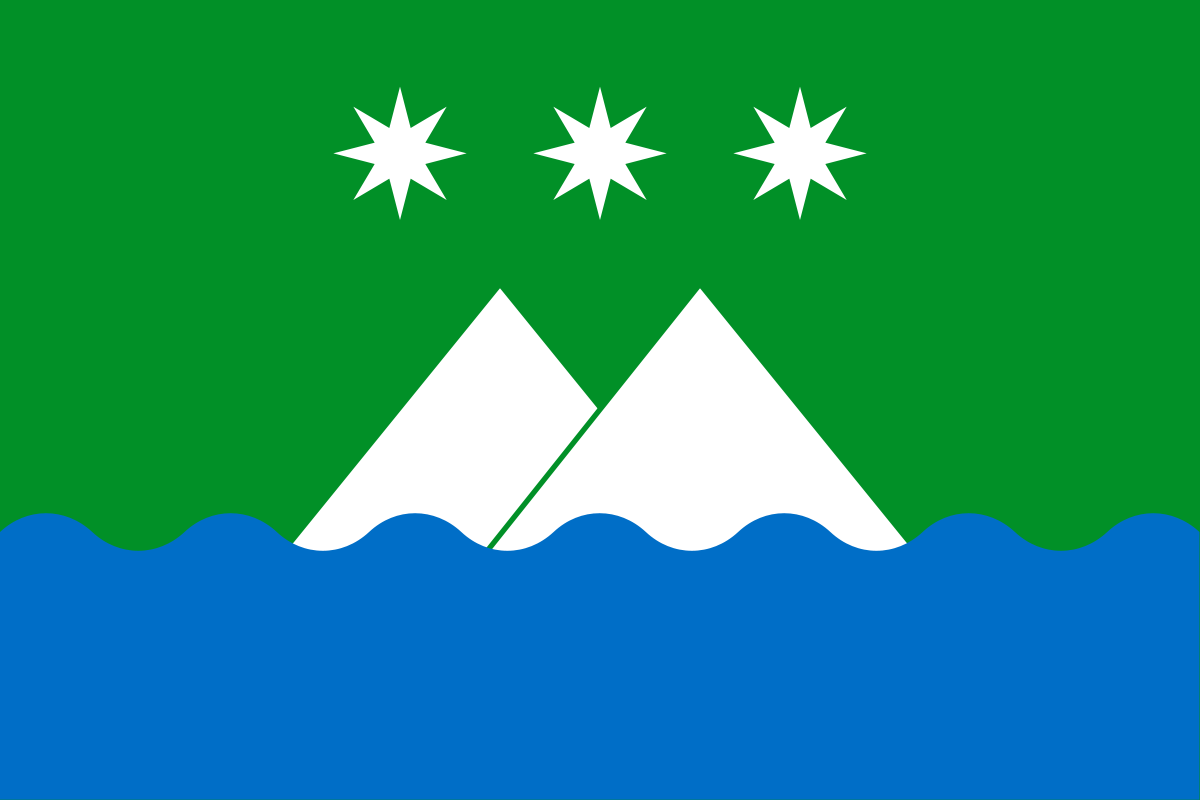 Заказчик: Администрация Муниципального образования Город Белогорск Амурской области.Исполнитель: Индивидуальный предприниматель Калинин Денис Александровичг. Москва, 2020 годПриложение 1. Характеристика тепловых сетейТаблица 1 Котельная ПЧ (№ 1)Таблица 2 Котельная ВОХР (№ 2)Таблица 3 Котельная ПМС-46Таблица 4 Котельная База-3 (№ 4)Таблица 5 Котельная ШЧ (№ 6)Приложение 2. Подключенные нагрузки потребителейПриложение 3. Гидравлический расчетНаименованиеисточникаНаименование начала участкаНаименование конца участкаДлина участка,мВнутpенний диаметp подающего тpубопpовода,мВнутренний диаметр обратного трубопровода,мНаименованиеисточникаНаименование начала участкаНаименование конца участкаДлина участка,мВнутpенний диаметp подающего тpубопpовода,мВнутренний диаметр обратного трубопровода,мКотельная ООО "Теплоком"Котельная ООО "Теплоком"т.150,250,25Котельная ООО "Теплоком"Котельная ООО "Теплоком"т.150,250,25Котельная ООО "Теплоком"т.1Котельнаяв260,040,04Котельная ООО "Теплоком"т.1Котельнаяв260,040,04Котельная ООО "Теплоком"т.1Котельнаяв350,050,05Котельная ООО "Теплоком"т.1Котельнаяв350,050,05Котельная ООО "Теплоком"т.1Котельнаяв450,050,05Котельная ООО "Теплоком"т.1Котельнаяв450,050,05Котельная ООО "Теплоком"т.10т.1350,250,25Котельная ООО "Теплоком"т.10т.1350,250,25Котельная ООО "Теплоком"т.26ОператорнаяАНКв210,070,07Котельная ООО "Теплоком"т.26ОператорнаяАНКв210,070,07Котельная ООО "Теплоком"ТК-14т.25200,10,1Котельная ООО "Теплоком"ТК-14т.25200,10,1Котельная ООО "Теплоком"т.25ул.Кирова,308в110,080,08Котельная ООО "Теплоком"т.25ул.Кирова,308в110,080,08Котельная ООО "Теплоком"т.25ул.Кирова,308в210,080,08Котельная ООО "Теплоком"т.25ул.Кирова,308в210,080,08Котельная ООО "Теплоком"т.25ул.Кирова,308в420,050,05Котельная ООО "Теплоком"т.25ул.Кирова,308в420,050,05Котельная ООО "Теплоком"т.25ул.Кирова,308в320,050,05Котельная ООО "Теплоком"т.25ул.Кирова,308в320,050,05Котельная ООО "Теплоком"ТК-7т.18*200,10,1Котельная ООО "Теплоком"ТК-7т.18*200,10,1Котельная ООО "Теплоком"т.18*ул.Кирова,30210,10,1Котельная ООО "Теплоком"т.18*ул.Кирова,30210,10,1Котельная ООО "Теплоком"т.18*ул.Кирова,302в1100,050,05Котельная ООО "Теплоком"т.18*ул.Кирова,302в1100,050,05Котельная ООО "Теплоком"т.18*ул.Кирова,302в230,080,08Котельная ООО "Теплоком"т.18*ул.Кирова,302в230,080,08Котельная ООО "Теплоком"т.19ТК-8260,10,1Котельная ООО "Теплоком"т.19ТК-8260,10,1Котельная ООО "Теплоком"т.19т.2010,10,1Котельная ООО "Теплоком"т.19т.2010,10,1Котельная ООО "Теплоком"т.5Гараж "Ростелеком"70,050,05Котельная ООО "Теплоком"т.5Гараж "Ростелеком"70,050,05Котельная ООО "Теплоком"т.20ул.Кирова,257в110,10,1Котельная ООО "Теплоком"т.20ул.Кирова,257в110,10,1Котельная ООО "Теплоком"т.20ул.Кирова,257в230,050,05Котельная ООО "Теплоком"т.20ул.Кирова,257в230,050,05Котельная ООО "Теплоком"ТК-10т.21310,10,1Котельная ООО "Теплоком"ТК-10т.21310,10,1Котельная ООО "Теплоком"т.21Гараж №1 ТУСМ-110,10,1Котельная ООО "Теплоком"т.21Гараж №1 ТУСМ-110,10,1Котельная ООО "Теплоком"т.21т.22150,070,07Котельная ООО "Теплоком"т.21т.22150,070,07Котельная ООО "Теплоком"т.22Гараж-склад ТУСМ-1370,050,05Котельная ООО "Теплоком"т.22Гараж-склад ТУСМ-1370,050,05Котельная ООО "Теплоком"т.22ИТМТУСМ-1230,050,05Котельная ООО "Теплоком"т.22ИТМТУСМ-1230,050,05Котельная ООО "Теплоком"т.21Гараж №2 ТУСМ-1410,050,05Котельная ООО "Теплоком"т.21Гараж №2 ТУСМ-1410,050,05Котельная ООО "Теплоком"ТК-18т.41980,10,1Котельная ООО "Теплоком"ТК-18т.41980,10,1Котельная ООО "Теплоком"т.18ул.Кирова,257300,0320,032Котельная ООО "Теплоком"т.18ул.Кирова,257300,0320,032Котельная ООО "Теплоком"т.2т.11080,150,15Котельная ООО "Теплоком"т.2т.11080,150,15Котельнаят.2т.42060,150,15Котельнаят.2т.3490,10,1КотельнаяТК-16ТК-171690,10,1КотельнаяТК-17т.16100,10,1Котельнаят.16УАЗ,ул.Кирова,298150,040,04Котельнаят.16т.17280,10,1КотельнаяТК-16т.142450,10,1Котельнаят.14Проходная (КПП №500)50,050,05Котельнаят.14т.15790,10,1Котельнаят.15ул.Кирова,255бв210,080,08Котельнаят.15ул.Кирова,255бв1200,070,07Котельнаят.5Техздание "Ростелеком"210,070,07КотельнаяКафе АНКт.26200,030,03Котельнаят.26ТК-152980,050,05Котельнаят.26Операторная АНКв150,040,04КотельнаяТК-15ТК-14300,20,2КотельнаяТК-14ТК-131000,20,2КотельнаяТК-13ул.Кирова,306350,070,07КотельнаяТК-13ТК-121400,150,15КотельнаяТК-12ТК-11160,20,2КотельнаяТК-11т.24740,10,1КотельнаяТК-12т.23250,10,1Котельнаят.23ул.Кирова,30410,10,1Котельнаят.23Магазин №61 (ул.Кирова,304)600,070,07КотельнаяТК-11ТК-71700,20,2КотельнаяТК-7т.18650,1250,125Котельнаят.18т.19260,10,1КотельнаяТК-8Административное здание ТУСМ-150,050,05КотельнаяТК-8ТК-9260,10,1Котельная ООО "Теплоком"ТК-9Дизельная ТУСМ-1180,0320,032Котельная ООО "Теплоком"ТК-9Дизельная ТУСМ-1180,0320,032КотельнаяТК-9ТК-10110,10,1КотельнаяТК-10УП15120350,040,04КотельнаяТК-7ТК-6280,20,2КотельнаяТК-6ТК-1200,20,2КотельнаяТК-1ТК-3*740,150,15КотельнаяТК-3*ТК-3800,150,15КотельнаяТК-3ТК-41010,10,1КотельнаяТК-18500,070,07КотельнаяТК-4т.12400,10,1КотельнаяТК-4ТК-5760,10,1КотельнаяТК-3ТК-161690,10,1КотельнаяТК-1т.102700,250,25Котельнаяул.Кирова,304гт.9300,050,05Котельнаят.9ул.Кирова,304б150,050,05Котельнаят.9650,050,05Котельнаят.850,070,07Котельнаяул.Кирова,304вт.7700,070,07Котельнаят.7910,070,07КотельнаяЛаборатория ТУСМ100,050,05Котельнаят.7ТК-18530,10,1КотельнаяТК-18т.6420,10,1Котельнаят.6АПС"Ростелеком"60,070,07Котельнаят.6т.5210,070,07Котельнаят.16ул.Кирова,298в420,050,05Котельнаят.17ул.Кирова,298в220,050,05Котельнаят.17ул.Кирова,298в330,080,08Котельнаят.24Детский сад №17в1150,050,05Котельнаят.24Детский сад №17в210,080,08Котельнаят.8ул.Кирова,304ав210,070,07Котельнаят.8ул.Кирова,304ав1100,040,04Котельнаят.3Пекарня10,050,05Котельнаят.11ул.Кирова,300в120,080,08Котельнаят.11ул.Кирова,300в230,10,1КотельнаяТК-3*т.11150,10,1Котельнаят.13Банкул.Кирова200,0320,032Котельнаят.13ул.Кирова,255вв210,050,05Котельнаят.13ул.Кирова,255вв130,080,08КотельнаяТК-5т.13400,080,08Котельнаят.12ул.Кирова,255ав110,10,1Котельнаят.12ул.Кирова,255ав230,080,08Котельнаят.17ул.Кирова,298в1280,070,07Котельная«Берег»т.36ж/дул.Садовая,23в110,050,05Котельная«Берег»ТК-51ТК-52580,150,15Котельная«Берег»БоксыТК-1/1400,050,05Котельная«Берег»ТК-98/1ТК-9850,10,1Котельная«Берег»ТК-29/1ж/дул.Ленина,6160,080,08Котельная«Берег»т.5ж/дул.Кирова,45Ав230,080,08Котельная«Берег»т.5ж/дул.Кирова,45Ав130,080,08Котельная«Берег»ТК-13ТК-12720,40,4Котельная«Берег»ТК-12ж/дул.Кирова,47В310,10,1Котельная«Берег»ТК-57*ТК-55/1140,10,1Котельная«Берег»т.48ж/дул.Кирова,47Бв240,080,08Котельная«Берег»т.48ж/дул.Кирова,47Бв1120,080,08Котельная«Берег»ТК-18/1ТК-19210,150,15Котельная«Берег»ТК-98ТК-991000,080,08Котельная«Берег»т.52ТК-9510,10,1Котельная«Берег»т.51ж/дул.Ленина,57в210,0320,032Котельная«Берег»т.51ж/дул.Ленина,59340,080,08Котельная«Берег»т.15Дом отдыха лок.бригадв260,070,07Котельная«Берег»т.47ИПШилова100,050,05Котельная«Берег»т.47ж/дул.Кирова,47Ав2410,050,05Котельная«Берег»т.47ж/дул.Кирова,47Ав140,050,05Котельная«Берег»ТК-13т.47270,10,1Котельная«Берег»ТК-105ул.Ленина,22150,080,08Котельная«Берег»ТК-89ж/дул.Победы,27180,050,05Котельная«Берег»т.50Продуктовый ларек300,040,04Котельная«Берег»ТК-13/1ТК-13550,30,3Котельная«Берег»ТК-1/1ТК-1120,40,4Котельная«Берег»ТК-1т.44400,40,4Котельная«Берег»т.50ж/дул.Малиновского,1050,050,05Котельная«Берег»ТК-89т.50350,050,05Котельная«Берег»ТК-14ТК-13/1140,30,3Котельная«Берег»ТК-89ТК-88500,150,15Котельная«Берег»ТК-91ТК-89430,150,15Котельная«Берег»т.49Поликлиника30,150,15Котельная«Берег»ТК-1/1ТК-2400,40,4Котельная«Берег»ТК-2ТК-2/1220,050,05Котельная«Берег»ТК-2/1КНС150,050,05Котельная«Берег»ТК-2ТК-33020,40,4Котельная«Берег»ТК-3т.1510,150,15Котельная«Берег»т.1ул.Кирова,д.41в2200,10,1Котельная«Берег»т.1ул.Кирова,д.41в1280,10,1Котельная«Берег»ТК-3ТК-4510,40,4Котельная«Берег»ТК-4ТК-5900,150,15Котельная«Берег»ТК-5ж/дул.Кирова,39670,080,08Котельная«Берег»ТК-5т.2620,150,15Котельная«Берег»т.2ж/дул.Кирова,6в3600,10,1Котельная«Берег»т.2ж/дул.Кирова,6в1600,10,1Котельная«Берег»Детский сад №25ТК-241000,080,08Котельная«Берег»ТК-24ТК-25490,30,3Котельная«Берег»ТК-24ТК-23290,30,3Котельная«Берег»т.11ж/дул.Кирова,43в210,080,08Котельная«Берег»т.45ж/дул.Кирова,43в340,080,08Котельная«Берег»т.46т.45660,10,1Котельная«Берег»т.46ж/дул.Кирова,43в420,080,08Котельная«Берег»т.12т.46100,10,1Котельная«Берег»т.45т.12730,10,1Котельная«Берег»т.13ж/дул.Кирова,43в510,080,08Котельная«Берег»т.2ж/дул.Кирова,6в210,10,1Котельная«Берег»т.44КотельнаяБерег100,40,4Котельная«Берег»ТК-23т.3210,30,3Котельная«Берег»т.3ТК-22100,30,3Котельная«Берег»ТК-22ТК-15/1150,30,3Котельная«Берег»ТК-15/1ТК-151700,30,3Котельная«Берег»ТК-15ТК-14110,30,3Котельная«Берег»ТК-4ТК-61300,40,4Котельная«Берег»ТК-6т.4450,10,1Котельная«Берег»т.4т.530,080,08Котельная«Берег»ТК-99Прачечная дет.сада №46100,040,04Котельная«Берег»ТК-97ТК-981000,080,08Котельная«Берег»т.43Гараж СЭС150,050,05Котельная«Берег»т.43СЭС20,050,05Котельная«Берег»ТК-97т.43280,050,05Котельная«Берег»ТК-96ТК-97690,10,1Котельная«Берег»ТК-103Гараж ШЧ-1010,040,04Котельная«Берег»ТК-100ул.Садовая,21450,10,1Котельная«Берег»т.42ТК-10080,10,1Котельная«Берег»т.42ТК-101430,150,15Котельная«Берег»т.41ж/дул.Малиновского,7410,050,05Котельная«Берег»т.41ж/дул.Малиновского,5110,080,08Котельная«Берег»ТК-96т.4170,080,08Котельная«Берег»ТК-95ТК-961150,1250,125Котельная«Берег»ТК-104ТК-105180,080,08Котельная«Берег»ТК-104ул.Ленина,20300,050,05Котельная«Берег»ТК-103ТК-104280,10,1Котельная«Берег»ТК-101/1ТК-103530,10,1Котельная«Берег»ТК-101/1ул.Садовая,19300,080,08Котельная«Берег»ТК-101ТК-101/1230,10,1Котельная«Берег»ТК-95т.4290,20,2Котельная«Берег»Пристройка к школе №200ТК-101150,10,1Котельная«Берег»т.40ТК-24710,080,08Котельная«Берег»ТК-24т.3250,250,25Котельная«Берег»ТК-78т.32100,30,3Котельная«Берег»т.40ул.Победы,2130,050,05Котельная«Берег»т.40Гараж ФСБ320,050,05Котельная«Берег»ТК-108/1ул.Победы,19890,050,05Котельная«Берег»ТК-108/1пер.Товарный,7100,080,08Котельная«Берег»ТК-108ТК-108/1360,150,15Котельная«Берег»т.4ИП Мельниченко300,050,05Котельная«Берег»ТК-106т.52540,150,15Котельная«Берег»т.39Судебные приставы100,080,08Котельная«Берег»т.39ТК-106440,150,15Котельная«Берег»т.33т.39350,150,15Котельная«Берег»Школа №200ТК-106600,10,1Котельная«Берег»ТК-107т.33200,050,05Котельная«Берег»т.38ТК-107200,050,05Котельная«Берег»т.38Центр образования в3160,0320,032Котельная«Берег»т.38Центр образования в250,0320,032Котельная«Берег»Центр образования в1т.38160,0320,032Котельная«Берег»ТК-98/1Клуб1000,080,08Котельная«Берег»ТК-94ТК-98/1180,10,1Котельная«Берег»ТК-94ул.Малиновского,12150,080,08Котельная«Берег»ТК-93ТК-94900,10,1Котельная«Берег»ТК-91ТК-9390,050,05Котельная«Берег»ТК-91ул.Победы,29200,050,05Котельная«Берег»т.37ТК-91420,150,15Котельная«Берег»т.37ул.Победы,31150,040,04Котельная«Берег»ул.Малиновского,16т.37130,040,04Котельная«Берег»т.36ж/дул.Садовая,23в210,050,05Котельная«Берег»ТК-6ТК-7270,40,4Котельная«Берег»ТК-88ж/дул.Садовая,25210,050,05Котельная«Берег»ТК-88т.36240,050,05Котельная«Берег»ТК-87ТК-88180,150,15Котельная«Берег»ТК-87ТК-95680,20,2Котельная«Берег»т.35ж/дул.Садовая,40240,080,08Котельная«Берег»ТК-87ТК-24540,250,25Котельная«Берег»т.35ТК-87130,10,1Котельная«Берег»т.34т.35100,080,08Котельная«Берег»т.34ж/дул.Садовая,3830,080,08Котельная«Берег»ж/д,ул.Малиновского,4т.34620,050,05Котельная«Берег»ТК-108т.33400,150,15Котельная«Берег»пер.Товарный,5ТК-108280,10,1Котельная«Берег»ТК-85ул.Победы,28250,050,05Котельная«Берег»ТК-84ТК-85950,080,08Котельная«Берег»ТК-83ТК-84530,080,08Котельная«Берег»ТК-83ул.Победы,26100,050,05Котельная«Берег»ТК-82ТК-831000,080,08Котельная«Берег»ТК-82ул.Победы,24110,080,08Котельная«Берег»ТК-81ТК-82190,10,1Котельная«Берег»ТК-81ул,Садовая,29100,050,05Котельная«Берег»ТК-80ТК-81430,10,1Котельная«Берег»ТК-77ТК-783400,30,3Котельная«Берег»ТК-80т.32620,250,25Котельная«Берег»ТК-79ул,Садовая,44100,050,05Котельная«Берег»ТК-80ТК-79240,050,05Котельная«Берег»ж/дул.Победы,22ТК-80500,080,08Котельная«Берег»т.31пер.Товарный,6в210,050,05Котельная«Берег»т.31пер.Товарный,6в130,050,05Котельная«Берег»ТК-73т.31200,050,05Котельная«Берег»ТК-71ТК-77440,30,3Котельная«Берег»ТК-73Гараж нар. суда80,080,08Котельная«Берег»ТК-71ТК-73/1600,50,5Котельная«Берег»ТК-62ТК-711350,30,3Котельная«Берег»ТК-73ул.Партизанская,31180,080,08Котельная«Берег»ТК-73/1ТК-73140,10,1Котельная«Берег»ТК-74ТК-73/1140,10,1Котельная«Берег»ТК-75ТК-74520,080,08Котельная«Берег»ТК-76пер.Товарный,4480,050,05Котельная«Берег»ТК-76ж/дул.Ленина,14180,080,08Котельная«Берег»ТК-75ТК-76300,080,08Котельная«Берег»ТК-75ж/дул.Партизанская,29160,080,08Котельная«Берег»ТК-55ул.Кирова,68280,10,1Котельная«Берег»т.30т.51200,080,08Котельная«Берег»т.30ж/дул.Ленина,57в120,10,1Котельная«Берег»ТК-57т.30650,1250,125Котельная«Берег»ТК-57*ТК-57400,080,08Котельная«Берег»ТК-55ТК-57*280,10,1Котельная«Берег»ТК-56Сбербанк640,10,1Котельная«Берег»ТК-56Сбербанк1300,10,1Котельная«Берег»ТК-55/2ТК-5690,150,15Котельная«Берег»ТК-55/2ж/дул.Партизанская,28130,10,1Котельная«Берег»ТК-55/1ТК-55/2570,150,15Котельная«Берег»ТК-55/1Гостиница "Заря"150,10,1Котельная«Берег»ТК-53ТК-55750,150,15Котельная«Берег»ТК-52ул.Кирова,66150,150,15Котельная«Берег»ТК-53Кружковые комнаты30,040,04Котельная«Берег»ТК-52ТК-53710,150,15Котельная«Берег»т.9ТК-211620,150,15Котельная«Берег»ТК-21ж/дул.Кирова,59400,070,07Котельная«Берег»ТК-21ж/дул.Кирова,57550,080,08Котельная«Берег»ТК-44ТК-43160,10,1Котельная«Берег»ТК-45ТК-44580,10,1Котельная«Берег»ТК-45ж/дул.Ленина,8А120,080,08Котельная«Берег»ТК-46ТК-45540,10,1Котельная«Берег»ТК-47М-н "АмурСнабСбыт" 2550,080,08Котельная«Берег»ТК-46ж/дул.Победы,9150,080,08Котельная«Берег»ТК-47ТК-46490,080,08Котельная«Берег»М-н "АмурСнабСбыт"ТК-47300,070,07Котельная«Берег»ТК-43ул.Почтовая,16750,10,1Котельная«Берег»ТК-43ТК-48350,150,15Котельная«Берег»т.29ж/д.ул.Ленина,21в210,080,08Котельная«Берег»т.29ж/д.ул.Ленина,21в110,080,08Котельная«Берег»ТК-42т.29100,080,08Котельная«Берег»ТК-42ТК-431120,20,2Котельная«Берег»т.14ж/дул.Кирова,45в110,080,08Котельная«Берег»т.28Аптека в190,040,04Котельная«Берег»т.28Аптека в2250,040,04Котельная«Берег»т.27т.28530,040,04Котельная«Берег»т.27ж/д,ул.Кирова,6220,080,08Котельная«Берег»т.26т.27530,1250,125Котельная«Берег»т.26Магазин "Норд"150,0250,025Котельная«Берег»т.25т.26650,1250,125Котельная«Берег»т.25ж/д.ул.Ленина,1920,080,08Котельная«Берег»ТК-37т.25350,1250,125Котельная«Берег»ТК-37ТК-42640,250,25Котельная«Берег»ТК-36ТК-3790,250,25Котельная«Берег»т.24ул.Почтовая,2320,080,08Котельная«Берег»т.24Техническая библиотека260,080,08Котельная«Берег»ТК-51т.24500,10,1Котельная«Берег»ТК-48ТК-51750,150,15Котельная«Берег»ТК-49ТК-5070,150,15Котельная«Берег»ТК-48ТК-49130,150,15Котельная«Берег»т.3ТК-36330,250,25Котельная«Берег»ТК-50ТК-48200,10,1Котельная«Берег»ТК-50ж/дул.Ленина,41250,10,1Котельная«Берег»ж/дул.Ленина,43ТК-50320,10,1Котельная«Берег»т.23ул.Ленина,10в2140,150,15Котельная«Берег»т.23ул.Ленина,10в1100,150,15Котельная«Берег»т.22т.23140,150,15Котельная«Берег»ТК-70ж/д,ул.Партизанская,32650,10,1Котельная«Берег»т.22ТК-70120,10,1Котельная«Берег»ТК-68т.22660,150,15Котельная«Берег»ТК-69ж/д,ул.Партизанская,36720,10,1Котельная«Берег»ТК-68ТК-69210,10,1Котельная«Берег»т.21ж/дул.Почтовая,25100,150,15Котельная«Берег»т.21ж/дул.Победы,11190,150,15Котельная«Берег»ТК-68т.21400,150,15Котельная«Берег»ТК-68/1ТК-6860,150,15Котельная«Берег»ТК-67ТК-68/160,150,15Котельная«Берег»т.20Пристройка к ж/д ул.Победы,13300,10,1Котельная«Берег»т.20ж/д,ул.Победы,1350,070,07Котельная«Берег»ТК-67т.20400,070,07Котельная«Берег»ТК-62ТК-67280,20,2Котельная«Берег»ТК-59ТК-622040,30,3Котельная«Берег»ТК-63ТК-62620,20,2Котельная«Берег»т.19ТК-63300,1250,125Котельная«Берег»т.19ж/д.ул.Вокзальная,1180,10,1Котельная«Берег»т.17т.19300,10,1Котельная«Берег»т.18ж/дул.Победы,14в260,0320,032Котельная«Берег»т.18ж/дул.Победы,14в1140,080,08Котельная«Берег»т.16т.18110,10,1Котельная«Берег»т.17ж/дул.Победы,16110,10,1Котельная«Берег»т.16т.17470,10,1Котельная«Берег»ТК-66т.16370,10,1Котельная«Берег»ж/дул.Вокзальная,9ТК-66210,080,08Котельная«Берег»т.15Дом отдыха лок.бригад в3520,070,07Котельная«Берег»ТК-61т.15310,10,1Котельная«Берег»ТК-61Дом отдыха лок.бригад100,080,08в1Котельная«Берег»ТК-60ТК-61120,10,1Котельная«Берег»ТК-60МСС210,10,1Котельная«Берег»ТК-35/1ТК-60550,150,15Котельная«Берег»ТК-35/1ЛУВД на транспорте600,080,08Котельная«Берег»ТК-59/1Новое здание ЛУВД1120,080,08Котельная«Берег»ТК-59/1ТК-35/160,150,15Котельная«Берег»ТК-59ТК-59/1180,150,15Котельная«Берег»ТК-26ТК-591370,30,3Котельная«Берег»ТК-58т.49320,20,2Котельная«Берег»ТК-29ТК-58240,20,2Котельная«Берег»ТК-29/1Баня(ул.Вокзальная,1)10,050,05Котельная«Берег»ТК-29ТК-29/1240,30,3Котельная«Берег»ТК-27ТК-2950,30,3Котельная«Берег»ТК-26ТК-27140,250,25Котельная«Берег»ТК-25ТК-2680,30,3Котельная«Берег»ТК-25ПАТПул.Победы,1280,080,08Котельная«Берег»ТК-28/1ТК-29480,080,08Котельная«Берег»ТК-28/2Бокс140,050,05Котельная«Берег»ТК-28/2Весовая10,040,04Котельная«Берег»ТК-28/1ТК-28/2300,040,04Котельная«Берег»СМП-807ТК-28/120,040,04Котельная«Берег»ТК-16ТК-15640,1250,125Котельная«Берег»ТК-16ж/дул.Кирова,47390,080,08Котельная«Берег»ТК-16/1ТК-1680,1250,125Котельная«Берег»ТК-16/2ТК-16/1500,1250,125Котельная«Берег»ТК-17ТК-16/2320,10,1Котельная«Берег»т.14ж/дул.Кирова,45в2340,080,08Котельная«Берег»ТК-17т.14650,080,08Котельная«Берег»т.13ТК-17320,10,1Котельная«Берег»т.12т.13300,10,1Котельная«Берег»т.11т.4580,080,08Котельная«Берег»ж/дул.Кирова,43в1т.1160,080,08Котельная«Берег»т.10ж/дул.Кирова,5130,10,1Котельная«Берег»т.10ж/дул.Кирова,53500,070,07Котельная«Берег»ТК-20ж/дул.Кирова,55900,10,1Котельная«Берег»ТК-19ТК-20360,150,15Котельная«Берег»т.9т.10300,10,1Котельная«Берег»ТК-19т.9210,10,1Котельная«Берег»ТК-18ТК-18/1500,150,15Котельная«Берег»ТК-18ж/дул.Кирова,49910,10,1Котельная«Берег»ТК-14ТК-18490,30,3Котельная«Берег»т.8ж/дул.Кирова,49Ав210,050,05Котельная«Берег»т.8ж/дул.Кирова,49Ав110,050,05Котельная«Берег»ТК-9т.880,10,1Котельная«Берег»ТК-7т.48420,080,08Котельная«Берег»ТК-7ТК-8180,40,4Котельная«Берег»т.7Магазин"Березка"в2340,080,08Котельная«Берег»т.7Магазин"Березка"в120,050,05Котельная«Берег»т.5т.7220,10,1Котельная«Берег»ТК-9т.51150,20,2Котельная«Берег»ТК-8ТК-91210,20,2Котельная«Берег»ТК-8ТК-12130,40,4Котельная «Берег» (ГВС)ТК-59ТК-59/1180,150,15Котельная«Берег»(ГВС)ТК-26ТК-591420,30,3Котельная«Берег»(ГВС)ТК-29ТК-58200,080,08Котельная«Берег»(ГВС)ТК-27ТК-2950,080,08Котельная«Берег»(ГВС)ТК-26ТК-27200,080,08Котельная«Берег»(ГВС)ТК-25ТК-26400,080,08Котельная«Берег»(ГВС)ТК-25ПАТПул.Победы,1280,050,05Котельная«Берег»(ГВС)ТК-24ТК-25500,20,2Котельная«Берег»(ГВС)ТК-23ТК-24800,20,2Котельная«Берег»(ГВС)ТК-22ТК-23280,20,2Котельная«Берег»(ГВС)ТК-15/1ТК-22200,20,2Котельная«Берег»(ГВС)т.62Магазин "Норд"150,0250,025Котельная«Берег»(ГВС)т.61т.62570,10,1Котельная«Берег»(ГВС)т.61ж/д.ул.Ленина,1950,050,05Котельная«Берег»(ГВС)т.60т.61110,10,1Котельная«Берег»(ГВС)т.60т.65900,150,15Котельная«Берег»(ГВС)ТК-20ж/дул.Кирова,55140,0320,032Котельная«Берег»(ГВС)т.59ТК-20900,050,05Котельная«Берег»(ГВС)ТК-21ж/дул.Кирова,59400,040,04Котельная«Берег»(ГВС)ТК-21ж/дул.Кирова,57550,050,05Котельная«Берег»(ГВС)т.59ТК-211620,050,05Котельная«Берег»(ГВС)ТК-19т.59120,080,08Котельная«Берег»(ГВС)ТК-18/1ТК-19250,080,08Котельная«Берег»(ГВС)ТК-18ТК-18/1250,080,08Котельная«Берег»(ГВС)ТК-18ж/дул.Кирова,49910,080,08Котельная«Берег»(ГВС)ТК-14ТК-18250,10,1Котельная«Берег»(ГВС)ТК-51ТК-52580,150,15Котельная«Берег»(ГВС)ТК-52ул.Кирова,66200,050,05Котельная«Берег»(ГВС)ТК-53ТК-52150,080,08Котельная«Берег»(ГВС)ТК-55ТК-53750,080,08Котельная«Берег»(ГВС)ТК-55ул.Кирова,68480,050,05Котельная«Берег»(ГВС)ТК-57*ТК-55290,080,08Котельная«Берег»(ГВС)т.58ТК-57*400,080,08Котельная«Берег»(ГВС)т.57т.58650,080,08Котельная«Берег»(ГВС)т.57ж/дул.Ленина,5760,080,08Котельная«Берег»(ГВС)ж/дул.Ленина,59т.57850,080,08Котельная«Берег»(ГВС)ТК-51ж/дул.Ленина,41300,050,05Котельная«Берег»(ГВС)т.56ТК-51500,150,15Котельная«Берег»(ГВС)т.56Техническая библиотека50,050,05Котельная«Берег»(ГВС)т.56ул.Почтовая,2320,050,05Котельная«Берег»(ГВС)т.55т.56400,150,15Котельная«Берег»(ГВС)т.55ул.Почтовая,16200,050,05Котельная«Берег»(ГВС)ТК-15/2т.60500,150,15Котельная«Берег»(ГВС)ТК-15/1ТК-15/2250,150,15Котельная«Берег»(ГВС)ТК-15ТК-15/11600,20,2Котельная«Берег»(ГВС)ТК-14ТК-1580,20,2Котельная«Берег»(ГВС)ТК-13/1ТК-14140,10,1Котельная«Берег»(ГВС)ТК-13ж/дул.Кирова,47А250,080,08Котельная«Берег»(ГВС)ТК-13/1ТК-13550,30,3Котельная«Берег»(ГВС)ТК-8ТК-13/1720,20,2Котельная«Берег»(ГВС)т.54ж/дул.Кирова,51300,10,1Котельная«Берег»(ГВС)т.54ж/дул.Кирова,5390,070,07Котельная«Берег»(ГВС)ТК-10/1т.54210,070,07Котельная«Берег»(ГВС)ТК-10ТК-10/1240,050,05Котельная«Берег»(ГВС)т.53ТК-10450,080,08Котельная«Берег»(ГВС)т.53Магазин"Березка"220,050,05Котельная«Берег»(ГВС)ТК-9т.531150,080,08Котельная«Берег»(ГВС)ТК-9ж/дул.Кирова,49А80,10,1Котельная«Берег»(ГВС)ТК-8ТК-91300,150,15Котельная«Берег»(ГВС)ТК-7ТК-8180,40,4Котельная«Берег»(ГВС)ТК-7ж/дул.Кирова,47Б420,080,08Котельная«Берег»(ГВС)ТК-6ТК-7270,20,2Котельная«Берег»(ГВС)ТК-6ж/дул.Кирова,45А450,10,1Котельная«Берег»(ГВС)ТК-4ТК-61300,20,2Котельная«Берег»(ГВС)ТК-15ТК-16640,080,08Котельная«Берег»(ГВС)ТК-16ТК-16/190,080,08Котельная«Берег»(ГВС)ТК-16/1ТК-16/2190,050,05Котельная«Берег»(ГВС)ТК-16/2ТК-17180,050,05Котельная«Берег»(ГВС)ТК-17ж/дул.Кирова,45390,050,05Котельная«Берег»(ГВС)ТК-17ж/дул.Кирова,43500,080,08Котельная«Берег»(ГВС)т.65т.55900,150,15Котельная«Берег»(ГВС)т.65ж/д.ул.Ленина,2130,050,05Котельная«Берег»(ГВС)ТК-57*ТК-55/1100,080,08Котельная«Берег»(ГВС)ТК-55/1Гостиница "Заря"150,10,1Котельная«Берег»(ГВС)ТК-29ТК-29/1230,080,08Котельная«Берег»(ГВС)ТК-29/1Баня (ул.Вокзальная,1)60,050,05Котельная«Берег»(ГВС)ТК-8ж/дул.Кирова,47В100,10,1Котельная«Берег»(ГВС)Котельная Берег (ГВС)т.6620,20,2Котельная«Берег»(ГВС)т.66ТК-1380,20,2Котельная«Берег»(ГВС)ТК-1ТК-2/11000,20,2Котельная«Берег»(ГВС)ТК-2/1ТК-2300,20,2Котельная«Берег»(ГВС)ТК-2ТК-33020,20,2Котельная«Берег»(ГВС)ТК-16ж/дул.Кирова,47390,080,08Котельная«Берег»(ГВС)ТК-56Сбербанк800,080,08Котельная«Берег»(ГВС)ТК-55/1ТК-56400,080,08Котельная«Берег»(ГВС)ТК-3ул.Кирова,д.41510,150,15Котельная«Берег»(ГВС)ТК-3ТК-4510,20,2Котельная«Берег»(ГВС)ТК-4ТК-5830,10,1Котельная«Берег»(ГВС)ТК-5ж/дул.Кирова,39350,050,05Котельная«Берег»(ГВС)ТК-5ж/дул.Кирова,6550,10,1Котельная«Берег»(ГВС)ТК-59/1ул.Победы,121120,080,08Котельная«Берег»(ГВС)ТК-58ТК-35/2500,10,1Котельная«Берег»(ГВС)ТК-61Дом отдыха лок.бригад в1100,080,08Котельная«Берег»(ГВС)ТК-61Дом отдыха лок.бригад в2330,10,1Котельная«Берег»(ГВС)ТК-35/2т.6340,10,1Котельная«Берег»(ГВС)т.63ТК-6150,10,1Котельная«Берег»(ГВС)т.63ТК-60130,150,15Котельная«Берег»(ГВС)ТК-60ТК-59/1550,150,15Котельная«Берег»(ГВС)ТК-24Детский сад№951000,10,1Котельная«Берег»(ГВС)т.62т.64530,1250,125Котельная«Берег»(ГВС)т.64ж/д,ул.Кирова,6220,080,08Котельная«Берег»(ГВС)т.64Аптека530,040,04Котельная«Озерная»т.3Склад10,070,07Котельная«Озерная»ТК-3т.1720,070,07Котельная«Озерная»ТК-1ТК-3720,070,07Котельная«Озерная»ТК-1ТК-2780,070,07Котельная«Озерная»ТК-2т.3400,070,07Котельная«Озерная»т.2Насосная3300,050,05Котельная«Озерная»т.1т.21400,040,04Котельная«Озерная»ТК-4ул.Озерная,2150,10,1Котельная«Озерная»ТК-1ТК-44920,10,1Котельная«Озерная»т.3Пожарное депо450,050,05Котельная«Озерная»ТК-2Гараж200,070,07Котельная«Озерная»КотельнаяОзернаяТК-121,470,10,1Котельная«Озерная»(ГВС)Котельная Озерная (ГВС)ТК-119,720,080,08Котельная«Озерная»(ГВС)ТК-1ТК-44920,080,08Котельная«Озерная»(ГВС)ТК-4ул.Озерная,2150,10,1Котельная «Комсомольская»т.1т.250,10,1Котельная «Комсомольская»т.1т.250,10,1Котельная «Комсомольская»т.2ул.50-летия Комсомола,60/1в250,050,05Котельная «Комсомольская»т.2ул.50-летия Комсомола,60/1в250,050,05Котельная «Комсомольская»т.2ул.50-летия Комсомола,60/1в150,10,1Котельная «Комсомольская»т.2ул.50-летия Комсомола,60/1в150,10,1Котельная «Комсомольская»т.1т.330,530,20,2Котельная «Комсомольская»т.1т.330,530,20,2Котельная «Комсомольская»т.3т.450,10,1Котельная «Комсомольская»т.3т.450,10,1Котельная «Комсомольская»т.4ул.50-летияКомсомола,60/1в350,050,05Котельная «Комсомольская»т.4ул.50-летияКомсомола,60/1в350,050,05Котельная «Комсомольская»т.4ул.50-летия Комсомола,60/1в450,10,1Котельная «Комсомольская»т.4ул.50-летия Комсомола,60/1в450,10,1Котельная «Комсомольская»т.3ТК-3260,20,2Котельная «Комсомольская»т.3ТК-3260,20,2Котельная «Комсомольская»ТК-3ТК-4660,070,07Котельная «Комсомольская»ТК-3ТК-4660,070,07Котельная «Комсомольская»ТК-4т.5500,070,07Котельная «Комсомольская»ТК-4т.5500,070,07Котельная «Комсомольская»т.5ул.50-летия Комсомола,57в150,070,07Котельная «Комсомольская»т.5ул.50-летия Комсомола,57в150,070,07Котельная «Комсомольская»т.5ул.50-летия Комсомола,57в250,070,07Котельная «Комсомольская»т.5ул.50-летия Комсомола,57в250,070,07Котельная «Комсомольская»т.6ТК-1100,150,15Котельная «Комсомольская»т.6ТК-1100,150,15Котельная «Комсомольская»т.6пер.Придорожный,18900,040,04Котельная «Комсомольская»т.6пер.Придорожный,18900,040,04Котельная «Комсомольская»т.7т.816,940,10,1Котельная «Комсомольская»т.7т.816,940,10,1Котельная «Комсомольская»т.8ул.50-летия Комсомола,60/2в150,10,1Котельная «Комсомольская»т.8ул.50-летия Комсомола,60/2в150,10,1Котельная «Комсомольская»т.7ул.50-летия Комсомола,60/2в350,050,05Котельная «Комсомольская»т.7ул.50-летия Комсомола,60/2в350,050,05Котельная «Комсомольская»т.8ул.50-летия Комсомола,60/2в230,050,05Котельная «Комсомольская»т.8ул.50-летия Комсомола,60/2в230,050,05Котельная «Комсомольская»Котельная «Комсомольская»т.610,150,15Котельная «Комсомольская»Котельная «Комсомольская»т.610,150,15Котельная «Комсомольская»ТК-1ТК-2240,150,15Котельная «Комсомольская»ТК-1ТК-2240,150,15Котельная «Комсомольская»ТК-2т.7150,1250,125Котельная «Комсомольская»ТК-2т.7150,1250,125Котельная «Комсомольская»ТК-2т.1400,20,2Котельная «Комсомольская»ТК-2т.1400,20,2Котельная "Котельная «Томская» 5 квартал"т.7т.6350,10,1Котельная "Котельная «Томская» 5 квартал"т.7т.6350,10,1Котельная "Котельная «Томская» 5 квартал"т.8т.7200,080,08Котельная "Котельная «Томская» 5 квартал"т.8т.7200,080,08Котельная "Котельная «Томская» 5 квартал"т.8ул.Кирова,154в1100,050,05Котельная "Котельная «Томская» 5 квартал"т.8ул.Кирова,154в1100,050,05Котельная "Котельная «Томская» 5 квартал"т.8ул.Кирова,154в210,080,08Котельная "Котельная «Томская» 5 квартал"т.8ул.Кирова,154в210,080,08Котельная "Котельная «Томская» 5 квартал"ТК-4ТК-3600,150,15Котельная "Котельная «Томская» 5 квартал"ТК-4ТК-3600,150,15Котельная "Котельная «Томская» 5 квартал"ТК-3ТК-5810,250,25Котельная "Котельная «Томская» 5 квартал"ТК-3ТК-5810,250,25Котельная "Котельная «Томская» 5 квартал"ул.Кирова,литер 6 в2ТК-6150,080,08Котельная "Котельная «Томская» 5 квартал"ул.Кирова,литер 6 в2ТК-6150,080,08Котельная "Котельная «Томская» 5 квартал"ТК-6Автостоянка800,050,05Котельная "Котельная «Томская» 5 квартал"ТК-6Автостоянка800,050,05Котельная "Котельная «Томская» 5 квартал"ТК-6ТК-4960,150,15Котельная "Котельная «Томская» 5 квартал"ТК-6ТК-4960,150,15Котельная "Котельная «Томская» 5 квартал"ТК-5ул.Кирова,158100,080,08Котельная "Котельная «Томская» 5 квартал"ТК-5ул.Кирова,158100,080,08Котельная "Котельная «Томская» 5 квартал"т.7ул.Кирова,154в310,080,08Котельная "Котельная «Томская» 5 квартал"т.7ул.Кирова,154в310,080,08Котельная "Котельная «Томская» 5 квартал"т.6ул.Кирова,154в410,080,08Котельная "Котельная «Томская» 5 квартал"т.6ул.Кирова,154в410,080,08Котельная "Котельная «Томская» 5 квартал"ТК-1ГРОВД (Полиция)280,10,1Котельная "Котельная «Томская» 5 квартал"ТК-1ГРОВД (Полиция)280,10,1Котельная "Котельная «Томская» 5 квартал"Склад №2т.3100,10,1Котельная "Котельная «Томская» 5 квартал"Склад №2т.3100,10,1Котельная "Котельная «Томская» 5 квартал"т.3Склад №1100,10,1Котельная "Котельная «Томская» 5 квартал"т.3Склад №1100,10,1Котельная "Котельная «Томская» 5 квартал"т.3ТК-2300,10,1Котельная "Котельная «Томская» 5 квартал"т.3ТК-2300,10,1Котельная "Котельная «Томская» 5 квартал"ТК-2т.4110,050,05Котельная "Котельная «Томская» 5 квартал"ТК-2т.4110,050,05Котельная "Котельная «Томская» 5 квартал"ТК-2т.5530,080,08Котельная "Котельная «Томская» 5 квартал"ТК-2т.5530,080,08Котельная "Котельная «Томская» 5 квартал"т.5Жилой дом (коттедж)300,050,05Котельная "Котельная «Томская» 5 квартал"т.5Жилой дом (коттедж)300,050,05Котельная "Котельная «Томская» 5 квартал"Котельная 125 кварталт.2560,080,08Котельная "Котельная «Томская» 5 квартал"Котельная 125 кварталт.2560,080,08Котельная "Котельная «Томская» 5 квартал"т.2Гараж370,080,08Котельная "Котельная «Томская» 5 квартал"т.2Гараж370,080,08Котельная "Котельная «Томская» 5 квартал"т.2Объек тпитания2680,10,1Котельная "Котельная «Томская» 5 квартал"т.2Объек тпитания2680,10,1Котельная "Котельная «Томская» 5 квартал"Котельная 125 кварталт.110,30,3Котельная "Котельная «Томская» 5 квартал"Котельная 125 кварталт.110,30,3Котельная "Котельная «Томская» 5 квартал"т.1Объект торговли "Тупало"1390,10,1Котельная "Котельная «Томская» 5 квартал"т.1Объект торговли "Тупало"1390,10,1Котельная "Котельная «Томская» 5 квартал"т.1ТК-1470,30,3Котельная "Котельная «Томская» 5 квартал"т.1ТК-1470,30,3Котельная "Котельная «Томская» 5 квартал"ТК-1ТК-3520,250,25Котельная "Котельная «Томская» 5 квартал"ТК-1ТК-3520,250,25Котельная "Котельная «Томская» 5 квартал"т.5Мастерские460,080,08Котельная "Котельная «Томская» 5 квартал"т.5Мастерские460,080,08Котельная "Котельная «Томская» 5 квартал"ТК-2ТК-1420,1250,125Котельная "Котельная «Томская» 5 квартал"ТК-2ТК-1420,1250,125Котельная "Котельная «Томская» 5 квартал"т.4Наркологическое отделение110,050,05Котельная "Котельная «Томская» 5 квартал"т.4Наркологическое отделение110,050,05Котельная "Котельная «Томская» 5 квартал"т.4Наркодиспансер90,050,05Котельная "Котельная «Томская» 5 квартал"т.4Наркодиспансер90,050,05Котельная "Котельная «Томская» 5 квартал"ТК-6ул.Кирова,литер6в1200,10,1Котельная "Котельная «Томская» 5 квартал"ТК-6ул.Кирова,литер6в1200,10,1Котельная "Котельная «Томская» 5 квартал"т.6ТК-5180,10,1Котельная "Котельная «Томская» 5 квартал"т.6ТК-5180,10,1Котельная "Котельная «Томская» 5 квартал"т.11ул.Кирова,152в1300,050,05Котельная "Котельная «Томская» 5 квартал"т.11ул.Кирова,152в1300,050,05Котельная "Котельная «Томская» 5 квартал"т.11ул.Кирова,152в210,050,05Котельная "Котельная «Томская» 5 квартал"т.11ул.Кирова,152в210,050,05Котельная "Котельная «Томская» 5 квартал"т.10т.11300,080,08Котельная "Котельная «Томская» 5 квартал"т.10т.11300,080,08Котельная "Котельная «Томская» 5 квартал"т.9т.10350,10,1Котельная "Котельная «Томская» 5 квартал"т.9т.10350,10,1Котельная "Котельная «Томская» 5 квартал"т.9ул.Кирова,152в410,050,05Котельная "Котельная «Томская» 5 квартал"т.9ул.Кирова,152в410,050,05Котельная "Котельная «Томская» 5 квартал"ТК-3т.9270,10,1Котельная "Котельная «Томская» 5 квартал"ТК-3т.9270,10,1Котельная "Котельная «Томская» 5 квартал"т.14ул.Кирова,150в1300,050,05Котельная "Котельная «Томская» 5 квартал"т.14ул.Кирова,150в1300,050,05Котельная "Котельная «Томская» 5 квартал"т.12ул.Кирова,150в410,050,05Котельная "Котельная «Томская» 5 квартал"т.12ул.Кирова,150в410,050,05Котельная "Котельная «Томская» 5 квартал"т.13ул.Кирова,150в310,050,05Котельная "Котельная «Томская» 5 квартал"т.13ул.Кирова,150в310,050,05Котельная "Котельная «Томская» 5 квартал"т.14ул.Кирова,150в210,050,05Котельная "Котельная «Томская» 5 квартал"т.14ул.Кирова,150в210,050,05Котельная "Котельная «Томская» 5 квартал"т.13т.14300,050,05Котельная "Котельная «Томская» 5 квартал"т.13т.14300,050,05Котельная "Котельная «Томская» 5 квартал"т.13т.12350,10,1Котельная "Котельная «Томская» 5 квартал"т.13т.12350,10,1Котельная "Котельная «Томская» 5 квартал"т.12ТК-4200,10,1Котельная "Котельная «Томская» 5 квартал"т.12ТК-4200,10,1Котельная "Котельная «Томская» 5 квартал"ТК-3ул.Кирова,156850,20,2Котельная "Котельная «Томская» 5 квартал"ТК-3ул.Кирова,156850,20,2Котельная "Котельная «Томская» 5 квартал"т.10ул.Кирова,152в310,050,05Котельная "Котельная «Томская» 5 квартал"т.10ул.Кирова,152в310,050,05Котельная «Дом престарелых»т.1АТК-3Р1900,1250,125Котельная «Дом престарелых»ТК-7ТК-8600,1250,125Котельная «Дом престарелых»ТК-8т.7230,10,1Котельная «Дом престарелых»т.7ул.Никольское шоссе,172в110,10,1Котельная «Дом престарелых»т.7ул.Никольское шоссе,172в210,10,1Котельная «Дом престарелых»ТК-3Рт.9230,10,1Котельная «Дом престарелых»т.9ул.Никольское шоссе,166в110,050,05Котельная «Дом престарелых»т.9т.10100,10,1Котельная «Дом престарелых»т.10ул.Никольское шоссе,166в210,10,1Котельная «Дом престарелых»ТК-3Рт.111200,10,1Котельная «Дом престарелых»т.11Котельная БТШ50,10,1Котельная «Дом престарелых»т.11Гаражи450,070,07Котельная «Дом престарелых»т.11ТК-61500,080,08Котельная «Дом престарелых»ТК-6Административный корпус800,150,15Котельная «Дом престарелых»т.4Спальный корпус50,10,1Котельная «Дом престарелых»ТК-7т.8230,10,1Котельная «Дом престарелых»т.8ул.Никольское шоссе,172в310,10,1Котельная «Дом престарелых»т.8ул.Никольское шоссе,172в410,10,1Котельная «Дом престарелых»МоргТК-3200,050,05Котельная «Дом престарелых»ТК-3т.648,620,050,05Котельная «Дом престарелых»т.6Гараж10,050,05Котельная «Дом престарелых»т.6ТК-250,050,05Котельная «Дом престарелых»ТК-2ТК-1450,050,05Котельная «Дом престарелых»ТК-1Баня150,080,08Котельная «Дом престарелых»ТК-1Овощехранилище200,080,08Котельная «Дом престарелых»ТК-1т.2750,080,08Котельная «Дом престарелых»т.2т.1100,10,1Котельная «Дом престарелых»т.1Котельная «Дом престарелых»250,20,2Котельная «Дом престарелых»т.1т.1А3100,10,1Котельная «Дом престарелых»т.4т.51180,10,1Котельная «Дом престарелых»т.5ул.Никольское шоссе,166ав120,10,1Котельная «Дом престарелых»т.5ул.Никольское шоссе,166ав29,190,10,1Котельная «Дом престарелых»т.4ТК-4250,10,1Котельная «Дом престарелых»т.2т.3750,20,2Котельная «Дом престарелых»т.3ТК-4700,150,15Котельная «Дом престарелых»т.3ТК-51250,1250,125Котельная «Дом престарелых»ТК-5ул.Никольское шоссе,170а200,10,1Котельная «Дом престарелых»ТК-5ТК-71250,150,15Котельная «Дом престарелых» (ГВС)ТК-7ТК-8600,070,07Котельная «Дом престарелых» (ГВС)т.13ул.Никольское шоссе,172в150,070,07Котельная «Дом престарелых» (ГВС)т.13ул.Никольское шоссе,172в250,070,07Котельная «Дом престарелых» (ГВС)ТК-8т.13150,070,07Котельная «Дом престарелых» (ГВС)т.12ул.Никольское шоссе,172в450,070,07Котельная «Дом престарелых» (ГВС)т.12ул.Никольское шоссе,172в450,070,07Котельная «Дом престарелых» (ГВС)ТК-7т.12150,070,07Котельная «Дом престарелых» (ГВС)т.5ул.Никольское шоссе,166в150,080,08Котельная «Дом престарелых» (ГВС)т.5ул.Никольское шоссе,166в250,080,08Котельная «Дом престарелых» (ГВС)т.4т.51200,080,08Котельная «Дом престарелых» (ГВС)т.4Спальный корпус50,080,08Котельная «Дом престарелых» (ГВС)ТК-4т.4250,080,08Котельная «Дом престарелых» (ГВС)т.2ТК-4700,080,08Котельная «Дом престарелых» (ГВС)т.2ТК-51250,10,1Котельная «Дом престарелых» (ГВС)ТК-5ТК-71500,070,07Котельная «Дом престарелых» (ГВС)ТК-5ул.Никольское шоссе,170а200,070,07Котельная «Дом престарелых» (ГВС)т.1т.2750,10,1Котельная «Дом престарелых» (ГВС)Котельная «Дом престарелых» (ГВС)т.1250,10,1Котельная «Мелькомбинат»ТК-25т.7750,080,08Котельная «Мелькомбинат»ТК-25т.7750,080,08Котельная «Мелькомбинат»ТК-25Гараж540,050,05Котельная «Мелькомбинат»ТК-25Гараж540,050,05Котельная «Мелькомбинат»ТК-23ТК-25620,080,08Котельная «Мелькомбинат»ТК-23ТК-25620,080,08Котельная «Мелькомбинат»ТК-23Тубдиспансер130,070,07Котельная «Мелькомбинат»ТК-23Тубдиспансер130,070,07Котельная «Мелькомбинат»АмбулаторияТК-23150,050,05Котельная «Мелькомбинат»АмбулаторияТК-23150,050,05Котельная «Мелькомбинат»ТК-13ТК-111270,150,15Котельная «Мелькомбинат»ТК-13ТК-111270,150,15Котельная «Мелькомбинат»ТК-1ТК-850,150,15Котельная «Мелькомбинат»ТК-1ТК-850,150,15Котельная «Мелькомбинат»ТК-1Котельная «Мелькомбинат»310,30,3Котельная «Мелькомбинат»ТК-1Котельная «Мелькомбинат»310,30,3Котельная «Мелькомбинат»ТК-3ул.50 Лет Комсомола,28270,10,1Котельная «Мелькомбинат»ТК-3ул.50 Лет Комсомола,28270,10,1Котельная «Мелькомбинат»ТК-9ТК-3290,250,25Котельная «Мелькомбинат»ТК-9ТК-3290,250,25Котельная «Мелькомбинат»ТК-2ТК-3280,250,25Котельная «Мелькомбинат»ТК-2ТК-3280,250,25Котельная «Мелькомбинат»т.21ул.50 Лет Комсомола,28Ав210,10,1Котельная «Мелькомбинат»т.21ул.50 Лет Комсомола,28Ав210,10,1Котельная «Мелькомбинат»т.21ул.50 Лет Комсомола,28Ав110,10,1Котельная «Мелькомбинат»т.21ул.50 Лет Комсомола,28Ав110,10,1Котельная «Мелькомбинат»ТК-2т.21410,10,1Котельная «Мелькомбинат»ТК-2т.21410,10,1Котельная «Мелькомбинат»ТК-1ТК-2510,250,25Котельная «Мелькомбинат»ТК-1ТК-2510,250,25Котельная «Мелькомбинат»ул.50 Лет Комсомола,28Бв1т.2310,10,1Котельная «Мелькомбинат»ул.50 Лет Комсомола,28Бв1т.2310,10,1Котельная «Мелькомбинат»ТК-32Учебный корпус200,10,1Котельная «Мелькомбинат»ТК-32Учебный корпус200,10,1Котельная «Мелькомбинат»т.20Мастерская400,080,08Котельная «Мелькомбинат»т.20Мастерская400,080,08Котельная «Мелькомбинат»т.20Спальный корпус30,080,08Котельная «Мелькомбинат»т.20Спальный корпус30,080,08Котельная «Мелькомбинат»т.19т.20450,10,1Котельная «Мелькомбинат»т.19т.20450,10,1Котельная «Мелькомбинат»т.19Столовая20,050,05Котельная «Мелькомбинат»т.19Столовая20,050,05Котельная «Мелькомбинат»ТК-32т.19350,10,1Котельная «Мелькомбинат»ТК-32т.19350,10,1Котельная «Мелькомбинат»ТК-32Гараж, прачечная450,10,1Котельная «Мелькомбинат»ТК-32Гараж, прачечная450,10,1Котельная «Мелькомбинат»ТК-10ТК-321150,10,1Котельная «Мелькомбинат»ТК-10ТК-321150,10,1Котельная «Мелькомбинат»т.18ул.Куйбышева,17,магазин в110,10,1Котельная «Мелькомбинат»т.18ул.Куйбышева,17,магазин в110,10,1Котельная «Мелькомбинат»т.18ул.Куйбышева,17,магазин в210,10,1Котельная «Мелькомбинат»т.18ул.Куйбышева,17,магазин в210,10,1Котельная «Мелькомбинат»т.17т.18230,10,1Котельная «Мелькомбинат»т.17т.18230,10,1Котельная «Мелькомбинат»т.17ж/дул.Куйбышева,17350,080,08Котельная «Мелькомбинат»т.17ж/дул.Куйбышева,17350,080,08Котельная «Мелькомбинат»ТК-10т.17400,150,15Котельная «Мелькомбинат»ТК-10т.17400,150,15Котельная «Мелькомбинат»ТК-8ТК-10730,150,15Котельная «Мелькомбинат»ТК-8ТК-10730,150,15Котельная «Мелькомбинат»т.15ТК-8420,150,15Котельная «Мелькомбинат»т.15ТК-8420,150,15Котельная «Мелькомбинат»т.16Спальный корпус в210,080,08Котельная «Мелькомбинат»т.16Спальный корпус в210,080,08Котельная «Мелькомбинат»т.16Спальный корпус в110,080,08Котельная «Мелькомбинат»т.16Спальный корпус в110,080,08Котельная «Мелькомбинат»т.15т.16180,10,1Котельная «Мелькомбинат»т.15т.16180,10,1Котельная «Мелькомбинат»т.14т.15180,10,1Котельная «Мелькомбинат»т.14т.15180,10,1Котельная «Мелькомбинат»т.14ж/дул.Куйбышева,15в210,080,08Котельная «Мелькомбинат»т.14ж/дул.Куйбышева,15в210,080,08Котельная «Мелькомбинат»ТК-12ТК-2010,20,2Котельная «Мелькомбинат»ТК-12ТК-2010,20,2Котельная «Мелькомбинат»ТК-9ТК-12860,20,2Котельная «Мелькомбинат»ТК-9ТК-12860,20,2Котельная «Мелькомбинат»ТК-4ТК-9910,150,15Котельная «Мелькомбинат»ТК-4ТК-9910,150,15Котельная «Мелькомбинат»ТК-4ул.50 Лет Комсомола,16300,10,1Котельная «Мелькомбинат»ТК-4ул.50 Лет Комсомола,16300,10,1Котельная «Мелькомбинат»ТК-5ТК-4300,150,15Котельная «Мелькомбинат»ТК-5ТК-4300,150,15Котельная «Мелькомбинат»ТК-5МДОАУ№44400,10,1Котельная «Мелькомбинат»ТК-5МДОАУ№44400,10,1Котельная «Мелькомбинат»ТК-6ТК-5640,150,15Котельная «Мелькомбинат»ТК-6ТК-5640,150,15Котельная «Мелькомбинат»ТК-6ул.50 Лет Комсомола,14300,10,1Котельная «Мелькомбинат»ТК-6ул.50 Лет Комсомола,14300,10,1Котельная «Мелькомбинат»ТК-7ТК-6700,150,15Котельная «Мелькомбинат»ТК-7ТК-6700,150,15Котельная «Мелькомбинат»ТК-7ул.Горького,4080,080,08Котельная «Мелькомбинат»ТК-7ул.Горького,4080,080,08Котельная «Мелькомбинат»ТК-19ТК-7830,150,15Котельная «Мелькомбинат»ТК-19ТК-7830,150,15Котельная «Мелькомбинат»т.13Узел связив1300,080,08Котельная «Мелькомбинат»т.13Узел связив1300,080,08Котельная «Мелькомбинат»т.13Узел связив250,080,08Котельная «Мелькомбинат»т.13Узел связив250,080,08Котельная «Мелькомбинат»т.12т.13200,080,08Котельная «Мелькомбинат»т.12т.13200,080,08Котельная «Мелькомбинат»т.12ул.50 Лет Комсомола,12в350,080,08Котельная «Мелькомбинат»т.12ул.50 Лет Комсомола,12в350,080,08Котельная «Мелькомбинат»т.10т.12200,080,08Котельная «Мелькомбинат»т.10т.12200,080,08Котельная «Мелькомбинат»т.11ул.50 Лет Комсомола,12в210,080,08Котельная «Мелькомбинат»т.11ул.50 Лет Комсомола,12в210,080,08Котельная «Мелькомбинат»т.11ул.50 Лет Комсомола,12в110,080,08Котельная «Мелькомбинат»т.11ул.50 Лет Комсомола,12в110,080,08Котельная «Мелькомбинат»т.10т.11180,080,08Котельная «Мелькомбинат»т.10т.11180,080,08Котельная «Мелькомбинат»ТК-19т.10300,080,08Котельная «Мелькомбинат»ТК-19т.10300,080,08Котельная «Мелькомбинат»ул.50ЛетКомсомола,4ТК-19430,150,15Котельная «Мелькомбинат»ул.50ЛетКомсомола,4ТК-19430,150,15Котельная «Мелькомбинат»ТК-18ул.50 Лет Комсомола,5480,150,15Котельная «Мелькомбинат»ТК-18ул.50 Лет Комсомола,5480,150,15Котельная «Мелькомбинат»т.9ул.50 Лет Комсомола,21в110,050,05Котельная «Мелькомбинат»т.9ул.50 Лет Комсомола,21в110,050,05Котельная «Мелькомбинат»т.9ул.50 Лет Комсомола,21в210,050,05Котельная «Мелькомбинат»т.9ул.50 Лет Комсомола,21в210,050,05Котельная «Мелькомбинат»т.8ул.50 Лет Комсомола,7в110,10,1Котельная «Мелькомбинат»т.8ул.50 Лет Комсомола,7в110,10,1Котельная «Мелькомбинат»т.8ул.50 Лет Комсомола,7в210,10,1Котельная «Мелькомбинат»т.8ул.50 Лет Комсомола,7в210,10,1Котельная «Мелькомбинат»ТК-18т.8100,10,1Котельная «Мелькомбинат»ТК-18т.8100,10,1Котельная «Мелькомбинат»ТК-17ТК-18460,150,15Котельная «Мелькомбинат»ТК-17ТК-18460,150,15Котельная «Мелькомбинат»ТК-17т.950,050,05Котельная «Мелькомбинат»ТК-17т.950,050,05Котельная «Мелькомбинат»ТК-16ТК-17470,150,15Котельная «Мелькомбинат»ТК-16ТК-17470,150,15Котельная «Мелькомбинат»ТК-16ул.50 Лет Комсомола,23в150,040,04Котельная «Мелькомбинат»ТК-16ул.50 Лет Комсомола,23в150,040,04Котельная «Мелькомбинат»ТК-15ТК-16130,150,15Котельная «Мелькомбинат»ТК-15ТК-16130,150,15Котельная «Мелькомбинат»т.7ул.50ЛетКомсомола,23в250,050,05Котельная «Мелькомбинат»т.7ул.50ЛетКомсомола,23в250,050,05Котельная «Мелькомбинат»ТК-15т.7160,080,08Котельная «Мелькомбинат»ТК-15т.7160,080,08Котельная «Мелькомбинат»ТК-27ТК-15100,150,15Котельная «Мелькомбинат»ТК-27ТК-15100,150,15Котельная «Мелькомбинат»т.6ул.50 Лет Комсомола,25в110,080,08Котельная «Мелькомбинат»т.6ул.50 Лет Комсомола,25в110,080,08Котельная «Мелькомбинат»т.6ул.50 Лет Комсомола,25в210,080,08Котельная «Мелькомбинат»т.6ул.50 Лет Комсомола,25в210,080,08Котельная «Мелькомбинат»ТК-27т.6250,080,08Котельная «Мелькомбинат»ТК-27т.6250,080,08Котельная «Мелькомбинат»ТК-12ТК-27420,150,15Котельная «Мелькомбинат»ТК-12ТК-27420,150,15Котельная «Мелькомбинат»т.5ТК-121100,10,1Котельная «Мелькомбинат»т.5ТК-121100,10,1Котельная «Мелькомбинат»т.5ул.50 Лет Комсомола,2930,080,08Котельная «Мелькомбинат»т.5ул.50 Лет Комсомола,2930,080,08Котельная «Мелькомбинат»т.4т.5480,10,1Котельная «Мелькомбинат»т.4т.5480,10,1Котельная «Мелькомбинат»т.4ул.50 Лет Комсомола,29А30,080,08Котельная «Мелькомбинат»т.4ул.50 Лет Комсомола,29А30,080,08Котельная «Мелькомбинат»т.3т.4480,10,1Котельная «Мелькомбинат»т.3т.4480,10,1Котельная «Мелькомбинат»т.3ул.50 Лет Комсомола,31в110,10,1Котельная «Мелькомбинат»т.3ул.50 Лет Комсомола,31в110,10,1Котельная «Мелькомбинат»ул.50ЛетКомсомола,31в2т.310,10,1Котельная «Мелькомбинат»ул.50ЛетКомсомола,31в2т.310,10,1Котельная «Мелькомбинат»ТК-11ТК-27690,150,15Котельная «Мелькомбинат»ТК-11ТК-27690,150,15Котельная «Мелькомбинат»ТК-11ж/д50 Лет Комсомола,29Б200,070,07Котельная «Мелькомбинат»ТК-11ж/д50 Лет Комсомола,29Б200,070,07Котельная «Мелькомбинат»ТК-26ул.Мелькомбинат,10230,0320,032Котельная «Мелькомбинат»ТК-26ул.Мелькомбинат,10230,0320,032Котельная «Мелькомбинат»ТК-26ул.Мелькомбинат,11230,0320,032Котельная «Мелькомбинат»ТК-26ул.Мелькомбинат,11230,0320,032Котельная «Мелькомбинат»ТК-11ТК-26100,070,07Котельная «Мелькомбинат»ТК-11ТК-26100,070,07Котельная «Мелькомбинат»ТК-13ТК-111270,150,15Котельная «Мелькомбинат»ТК-13ТК-111270,150,15Котельная «Мелькомбинат»т.2ул.Мелькомбинат,5в230,080,08Котельная «Мелькомбинат»т.2ул.Мелькомбинат,5в230,080,08Котельная «Мелькомбинат»т.2ул.Мелькомбинат,5в130,080,08Котельная «Мелькомбинат»т.2ул.Мелькомбинат,5в130,080,08Котельная «Мелькомбинат»т.1т.2660,1250,125Котельная «Мелькомбинат»т.1т.2660,1250,125Котельная «Мелькомбинат»т.1ул.Мелькомбинат,5в330,080,08Котельная «Мелькомбинат»т.1ул.Мелькомбинат,5в330,080,08Котельная «Мелькомбинат»ТК-13т.1250,1250,125Котельная «Мелькомбинат»ТК-13т.1250,1250,125Котельная «Мелькомбинат»ТК-14ТК-13340,150,15Котельная «Мелькомбинат»ТК-14ТК-13340,150,15Котельная «Мелькомбинат»ул.Мелькомбинат,3ТК-14480,10,1Котельная «Мелькомбинат»ул.Мелькомбинат,3ТК-14480,10,1Котельная «Мелькомбинат»ТК-21*ул.Мелькомбинат,33720,10,1Котельная «Мелькомбинат»ТК-21*ул.Мелькомбинат,33720,10,1Котельная «Мелькомбинат»ТК-28ул.Мелькомбинат,24740,050,05Котельная «Мелькомбинат»ТК-28ул.Мелькомбинат,24740,050,05Котельная «Мелькомбинат»ТК-23ТК-28840,10,1Котельная «Мелькомбинат»ТК-23ТК-28840,10,1Котельная «Мелькомбинат»ТК-31ул.Мелькомбинат,29450,10,1Котельная «Мелькомбинат»ТК-31ул.Мелькомбинат,29450,10,1Котельная «Мелькомбинат»ТК-31ул.Мелькомбинат,28180,0250,025Котельная «Мелькомбинат»ТК-31ул.Мелькомбинат,28180,0250,025Котельная «Мелькомбинат»ТК-30ТК-31550,10,1Котельная «Мелькомбинат»ТК-30ТК-31550,10,1Котельная «Мелькомбинат»ТК-30ул.Мелькомбинат,27180,050,05Котельная «Мелькомбинат»ТК-30ул.Мелькомбинат,27180,050,05Котельная «Мелькомбинат»ТК-5*т.22150,1250,125Котельная «Мелькомбинат»ТК-5*т.22150,1250,125Котельная «Мелькомбинат»ТК-5*Адм.корпус "Золотая Мельница"500,050,05Котельная «Мелькомбинат»ТК-5*Адм.корпус "Золотая Мельница"500,050,05Котельная «Мелькомбинат»ТК-23ТК-5*700,1250,125Котельная «Мелькомбинат»ТК-23ТК-5*700,1250,125Котельная «Мелькомбинат»ТК-23ул.Мелькомбинат,26300,050,05Котельная «Мелькомбинат»ТК-23ул.Мелькомбинат,26300,050,05Котельная «Мелькомбинат»ТК-23ул.Мелькомбинат,25310,050,05Котельная «Мелькомбинат»ТК-23ул.Мелькомбинат,25310,050,05Котельная «Мелькомбинат»ТК-31ТК-231640,070,07Котельная «Мелькомбинат»ТК-31ТК-231640,070,07Котельная «Мелькомбинат»ТК-4*ул.Мелькомбинат,23и10,050,05Котельная «Мелькомбинат»ТК-4*ул.Мелькомбинат,23и10,050,05Котельная «Мелькомбинат»ТК-3*ТК-4*400,050,05Котельная «Мелькомбинат»ТК-3*ТК-4*400,050,05Котельная «Мелькомбинат»ТК-3*ул.Мелькомбинат,23е50,050,05Котельная «Мелькомбинат»ТК-3*ул.Мелькомбинат,23е50,050,05Котельная «Мелькомбинат»ТК-31ТК-3*370,050,05Котельная «Мелькомбинат»ТК-31ТК-3*370,050,05Котельная «Мелькомбинат»ТК-2*ТК-31280,050,05Котельная «Мелькомбинат»ТК-2*ТК-31280,050,05Котельная «Мелькомбинат»ТК-2*ул.Мелькомбинат,23д80,050,05Котельная «Мелькомбинат»ТК-2*ул.Мелькомбинат,23д80,050,05Котельная «Мелькомбинат»ТК-1*ТК-2*940,050,05Котельная «Мелькомбинат»ТК-1*ТК-2*940,050,05Котельная «Мелькомбинат»ул.Мелькомбинат,23гТК-1*80,050,05Котельная «Мелькомбинат»ул.Мелькомбинат,23гТК-1*80,050,05Котельная «Мелькомбинат»ТК-27ТК-20/1930,20,2Котельная «Мелькомбинат»ТК-27ТК-20/1930,20,2Котельная «Мелькомбинат»ТК-21*ТК-20/1650,10,1Котельная «Мелькомбинат»ТК-21*ТК-20/1650,10,1Котельная «Мелькомбинат»ТК-20/1т.241530,1250,125Котельная «Мелькомбинат»ТК-20/1т.241530,1250,125Котельная «Мелькомбинат»ТК-28ТК-22670,10,1Котельная «Мелькомбинат»ТК-28ТК-22670,10,1Котельная «Мелькомбинат»ТК-21ТК-21*780,10,1Котельная «Мелькомбинат»ТК-21ТК-21*780,10,1Котельная «Мелькомбинат»ТК-21Гараж620,050,05Котельная «Мелькомбинат»ТК-21Гараж620,050,05Котельная «Мелькомбинат»ТК-22ТК-21480,10,1Котельная «Мелькомбинат»ТК-22ТК-21480,10,1Котельная «Мелькомбинат»ТК-22ГОРГАЗ100,050,05Котельная «Мелькомбинат»ТК-22ГОРГАЗ100,050,05Котельная «Мелькомбинат»т.22ТК-30150,1250,125Котельная «Мелькомбинат»т.22ТК-30150,1250,125Котельная «Мелькомбинат»т.22Здание"Макароннаяфабрика"50,050,05Котельная «Мелькомбинат»т.22Здание"Макароннаяфабрика"50,050,05Котельная «Мелькомбинат»ТК-20ТК-271200,20,2Котельная «Мелькомбинат»ТК-20ТК-271200,20,2Котельная «Мелькомбинат»ТК-17ул.50ЛетКомсомола,21в350,040,04Котельная «Мелькомбинат»ТК-17ул.50ЛетКомсомола,21в350,040,04Котельная «Мелькомбинат»т.23ТК-1400,10,1Котельная «Мелькомбинат»т.23ТК-1400,10,1Котельная «Мелькомбинат»т.23ул.50ЛетКомсомола,28Бв210,10,1Котельная «Мелькомбинат»т.23ул.50ЛетКомсомола,28Бв210,10,1Котельная «Мелькомбинат»ул.50ЛетКомсомола,33т.24560,10,1Котельная «Мелькомбинат»ул.50ЛетКомсомола,33т.24560,10,1Котельная «Мелькомбинат»т.24Школа№32000,1250,125Котельная «Мелькомбинат»т.24Школа№32000,1250,125Котельная «Мелькомбинат»ж/дул.Куйбышева,15в1т.1410,080,08Котельная «Мелькомбинат»ж/дул.Куйбышева,15в1т.1410,080,08Котельная «Мелькомбинат» (ГВС)ТК-19ул.50ЛетКомсомола,12170,080,08Котельная «Мелькомбинат» (ГВС)ТК-19ул.50ЛетКомсомола,12170,080,08Котельная «Мелькомбинат» (ГВС)ТК-9ТК-20850,150,15Котельная «Мелькомбинат» (ГВС)ТК-9ТК-20850,150,15Котельная «Мелькомбинат» (ГВС)ТК-20ТК-27420,080,08Котельная «Мелькомбинат» (ГВС)ТК-20ТК-27420,080,08Котельная «Мелькомбинат» (ГВС)ТК-27ул.50ЛетКомсомола,25270,050,05Котельная «Мелькомбинат» (ГВС)ТК-27ул.50ЛетКомсомола,25270,050,05Котельная «Мелькомбинат» (ГВС)ТК-27ТК-15420,080,08Котельная «Мелькомбинат» (ГВС)ТК-27ТК-15420,080,08Котельная «Мелькомбинат» (ГВС)ТК-15ТК-25800,080,08Котельная «Мелькомбинат» (ГВС)ТК-15ТК-25800,080,08Котельная «Мелькомбинат» (ГВС)ТК-25ТК-23620,080,08Котельная «Мелькомбинат» (ГВС)ТК-25ТК-23620,080,08Котельная «Мелькомбинат» (ГВС)ТК-23т.26100,080,08Котельная «Мелькомбинат» (ГВС)ТК-23т.26100,080,08Котельная «Мелькомбинат» (ГВС)т.26Амбулатория10,080,08Котельная «Мелькомбинат» (ГВС)т.26Амбулатория10,080,08Котельная «Мелькомбинат» (ГВС)т.26ТК-141700,080,08Котельная «Мелькомбинат» (ГВС)т.26ТК-141700,080,08Котельная «Мелькомбинат» (ГВС)ТК-14ул.Мелькомбинат,3500,050,05Котельная «Мелькомбинат» (ГВС)ТК-14ул.Мелькомбинат,3500,050,05Котельная «Мелькомбинат» (ГВС)ТК-14ТК-13340,050,05Котельная «Мелькомбинат» (ГВС)ТК-14ТК-13340,050,05Котельная «Мелькомбинат» (ГВС)ТК-13ул.Мелькомбинат,5100,050,05Котельная «Мелькомбинат» (ГВС)ТК-13ул.Мелькомбинат,5100,050,05Котельная «Мелькомбинат» (ГВС)ТК-7ТК-19830,150,15Котельная «Мелькомбинат» (ГВС)ТК-7ТК-19830,150,15Котельная «Мелькомбинат» (ГВС)ТК-7ул.Горького,40470,050,05Котельная «Мелькомбинат» (ГВС)ТК-7ул.Горького,40470,050,05Котельная «Мелькомбинат» (ГВС)ТК-6ТК-7100,10,1Котельная «Мелькомбинат» (ГВС)ТК-6ТК-7100,10,1Котельная «Мелькомбинат» (ГВС)ТК-6ул.50ЛетКомсомола,14170,080,08Котельная «Мелькомбинат» (ГВС)ТК-6ул.50ЛетКомсомола,14170,080,08Котельная «Мелькомбинат» (ГВС)ТК-5ТК-6640,10,1Котельная «Мелькомбинат» (ГВС)ТК-5ТК-6640,10,1Котельная «Мелькомбинат» (ГВС)ТК-5МДОАУ№44330,070,07Котельная «Мелькомбинат» (ГВС)ТК-5МДОАУ№44330,070,07Котельная «Мелькомбинат» (ГВС)ТК-4ТК-5300,150,15Котельная «Мелькомбинат» (ГВС)ТК-4ТК-5300,150,15Котельная «Мелькомбинат» (ГВС)ТК-4ул.50ЛетКомсомола,16170,050,05Котельная «Мелькомбинат» (ГВС)ТК-4ул.50ЛетКомсомола,16170,050,05Котельная «Мелькомбинат» (ГВС)ТК-9ТК-4910,150,15Котельная «Мелькомбинат» (ГВС)ТК-9ТК-4910,150,15Котельная «Мелькомбинат» (ГВС)ТК-3ТК-9290,150,15Котельная «Мелькомбинат» (ГВС)ТК-3ТК-9290,150,15Котельная «Мелькомбинат» (ГВС)ТК-3ул.50ЛетКомсомола,28180,070,07Котельная «Мелькомбинат» (ГВС)ТК-3ул.50ЛетКомсомола,28180,070,07Котельная «Мелькомбинат» (ГВС)ТК-2ТК-3510,150,15Котельная «Мелькомбинат» (ГВС)ТК-2ТК-3510,150,15Котельная «Мелькомбинат» (ГВС)ТК-1ул.50ЛетКомсомола,28Б250,050,05Котельная «Мелькомбинат» (ГВС)ТК-1ул.50ЛетКомсомола,28Б250,050,05Котельная «Мелькомбинат» (ГВС)т.25ж/дул.Куйбышева,171150,050,05Котельная «Мелькомбинат» (ГВС)т.25ж/дул.Куйбышева,171150,050,05Котельная «Мелькомбинат» (ГВС)ТК-10т.25100,080,08Котельная «Мелькомбинат» (ГВС)ТК-10т.25100,080,08Котельная «Мелькомбинат» (ГВС)ТК-8ТК-10730,10,1Котельная «Мелькомбинат» (ГВС)ТК-8ТК-10730,10,1Котельная «Мелькомбинат» (ГВС)ТК-1ТК-8210,10,1Котельная «Мелькомбинат» (ГВС)ТК-1ТК-8210,10,1Котельная «Мелькомбинат» (ГВС)ТК-2ул.50ЛетКомсомола,28А180,070,07Котельная «Мелькомбинат» (ГВС)ТК-2ул.50ЛетКомсомола,28А180,070,07Котельная «Мелькомбинат» (ГВС)ТК-1ТК-2510,150,15Котельная «Мелькомбинат» (ГВС)ТК-1ТК-2510,150,15Котельная «Мелькомбинат» (ГВС)Котельная «Мелькомбинат» (ГВС)ТК-1310,10,1Котельная «Мелькомбинат» (ГВС)Котельная «Мелькомбинат» (ГВС)ТК-1310,10,1Котельная «Южная»ТК-60ул.Кирова,316Б480,10,1Котельная «Южная»ТК-60ТК-614790,070,07Котельная «Южная»ТК-61ул.Кирова,279А50,070,07Котельная «Южная»ул.Радиостанция,5ТК-55150,050,05Котельная «Южная»ТК-55ТК-56510,080,08Котельная «Южная»ТК-56т.5250,050,05Котельная «Южная»ТК-56ул.Радиостанция,2200,050,05Котельная «Южная»ТК-56т.54200,080,08Котельная «Южная»т.51Офис РТПЦ500,050,05Котельная «Южная»т.52ул.Радиостанция,3100,050,05Котельная «Южная»т.52ул.Радиостанция,4380,0320,032Котельная «Южная»т.51Гараж РТПЦ20,050,05Котельная «Южная»ТК-55ТК-541950,080,08Котельная «Южная»ТК-57ТК-541430,20,2Котельная «Южная»ТК-52ТК-51930,10,1Котельная «Южная»ТК-13т.53780,150,15Котельная «Южная»т.53СТО "Лада", диагностика100,050,05Котельная «Южная»т.53СТО "Лада"450,1250,125Котельная «Южная»ТК-7БТК-7850,1250,125Котельная «Южная»ТК-1ТК-62390,250,25Котельная «Южная»ТК-6ТК-77510,250,25Котельная «Южная»ТК-7ТК-7А42,50,250,25Котельная «Южная»т.54т.51150,080,08Котельная «Южная»т.54Проходная РТПЦ550,0320,032Котельная «Южная»ТК-54ТК-539450,20,2Котельная «Южная»ТК-53ТК-5190,30,20,2Котельная «Южная»ТК-51ТК-1*3560,20,2Котельная «Южная»ТК-39т.551960,250,25Котельная «Южная»т.55Склад"Восточный"150,050,05Котельная «Южная»т.55ПМК-1500,080,08Котельная «Южная»ТК-7Ат.55680,250,25Котельная «Южная»ТК-1*т.723560,20,2Котельная «Южная»ТК-1*т.56200,10,1Котельная «Южная»т.56Гараж ЧП "Сухих"50,0320,032Котельная «Южная»т.56т.71170,10,1Котельная «Южная»т.57Здание ЧП "СУхих"150,10,1Котельная «Южная»т.57Проходная ЧП "Сухих"150,0250,025Котельная «Южная»ТК-21ТК-21*200,250,25Котельная «Южная»ТК-21*ТК-232650,250,25Котельная «Южная»ТК-23ТК-403080,150,15Котельная «Южная»ТК-40ТК-41200,10,1Котельная «Южная»ТК-41т.58100,10,1Котельная «Южная»т.58т.59150,10,1Котельная «Южная»т.59ул.Кирова,288Ав1150,10,1Котельная «Южная»т.58ул.Кирова,288Ав3100,10,1Котельная «Южная»т.59ул.Кирова,288Ав2100,10,1Котельная «Южная»ТК-40т.60190,10,1Котельная «Южная»т.60ул.Кирова,298/1200,080,08Котельная «Южная»т.60ТК-26190,10,1Котельная «Южная»ТК-26ТК-2860,050,05Котельная «Южная»ТК-28Магазин,ул.Кирова360,040,04Котельная «Южная»ТК-28ТК-2960,070,07Котельная «Южная»ТК-29Контора ветлечебницы70,070,07Котельная «Южная»ТК-26т.61200,10,1Котельная «Южная»т.61ул.Кирова,298/2100,080,08Котельная «Южная»т.61т.62800,10,1Котельная «Южная»т.62Мастерская230,050,05Котельная «Южная»т.62ЦТПЧП"Черныш"40,10,1Котельная «Южная»ТК-29т.631600,050,05Котельная «Южная»т.63Пожарное депоул.Кирова100,040,04Котельная «Южная»т.63т.66250,050,05Котельная «Южная»т.64Гараж ветлечебницы30,050,05Котельная «Южная»т.49ТК-60450,1250,125Котельная «Южная»т.50ул.Низменная,37А100,050,05Котельная «Южная»т.50ул.Кирова,316А100,050,05Котельная «Южная»т.49т.50380,1250,125Котельная «Южная»ТК-57т.49600,150,15Котельная «Южная»ТК-57ул.Низменная,3770,050,05Котельная «Южная»ТК-58ТК-57250,10,1Котельная «Южная»т.48Приют300,080,08Котельная «Южная»т.48Овощехранилище приюта40,050,05Котельная «Южная»ТК-58т.48150,080,08Котельная «Южная»ТК-59ТК-582130,10,1Котельная «Южная»ул.Кирова,322ТК-5950,10,1Котельная «Южная»ул.Первомайская,34ТК-5250,10,1Котельная «Южная»ТК-7БШкола№2350,080,08Котельная «Южная»т.47ТК-7Б360,10,1Котельная «Южная»т.47Котельная детского дома60,040,04Котельная «Южная»ТК-7Вт.47370,10,1Котельная «Южная»ТК-7ВГараж детского дома120,050,05Котельная «Южная»т.46Прачечнаядетскогодома80,050,05Котельная «Южная»т.46Баня детского дома10,050,05Котельная «Южная»т.45т.4610,050,05Котельная «Южная»ТК-7Вт.45320,080,08Котельная «Южная»Детский дом №7ТК-7В740,10,1Котельная «Южная»ТК-2ТК-1670,250,25Котельная «Южная»ТК-2М-рЮжный,6450,080,08Котельная «Южная»ТК-4ТК-21100,10,1Котельная «Южная»ТК-4М-рЮжный,9110,080,08Котельная «Южная»ТК-4АТК-42500,10,1Котельная «Южная»т.44ТК-4А90,080,08Котельная «Южная»т.44М-рЮжный,7в1200,050,05Котельная «Южная»т.44М-рЮжный,7в210,080,08Котельная «Южная»ТК-1*ул.Дорожная,33760,10,1Котельная «Южная»ТК-3ТК-1*560,150,15Котельная «Южная»т.43М-рЮжный,5 в19,70,10,1Котельная «Южная»т.43М-рЮжный,5в27,190,10,1Котельная «Южная»ТК-3т.4320,340,10,1Котельная «Южная»ТК-5ТК-31400,10,1Котельная «Южная»ТК-5ТК-1320,10,1Котельная «Южная»ТК-13ТК-5700,150,15Котельная «Южная»ТК-5АТК-13500,10,1Котельная «Южная»ГИБДДТК-5А180,040,04Котельная «Южная»Котельная «Южная»ТК-1440,250,25Котельная «Южная»т.42ул.Кирова,247/2в5150,10,1Котельная «Южная»т.42ул.Кирова,247/2в450,080,08Котельная «Южная»т.41т.42150,10,1Котельная «Южная»т.41ул.Кирова,247/2в350,050,05Котельная «Южная»т.39т.4150,050,05Котельная «Южная»т.40ул.Кирова,247/2в1150,080,08Котельная «Южная»т.40ул.Кирова,247/2в250,080,08Котельная «Южная»т.39т.40100,080,08Котельная «Южная»ТК-37т.391030,150,15Котельная «Южная»ТК-38ул.Кирова,2472380,080,08Котельная «Южная»ТК-38ул.Кирова,24960,050,05Котельная «Южная»т.38ТК-38100,10,1Котельная «Южная»т.38ул.Кирова,249/1в150,080,08Котельная «Южная»т.37т.38200,10,1Котельная «Южная»т.37ул.Кирова,249/1в250,040,04Котельная «Южная»т.36т.37200,10,1Котельная «Южная»т.36ул.Кирова,249/1в350,10,1Котельная «Южная»ТК-36т.361300,10,1Котельная «Южная»ТК-37Домтворчества150,080,08Котельная «Южная»ТК-36ТК-37640,150,15Котельная «Южная»т.33ул.Чехова,44Ав450,080,08Котельная «Южная»т.34ул.Чехова,44Ав350,080,08Котельная «Южная»т.35ул.Чехова,44Ав250,080,08Котельная «Южная»т.35ул.Чехова,44Ав1200,10,1Котельная «Южная»т.34т.3550,080,08Котельная «Южная»т.33т.34200,10,1Котельная «Южная»ТК-36т.33200,10,1Котельная «Южная»ТК-31т.3015,650,20,2Котельная «Южная»ТК-32ТК-311550,20,2Котельная «Южная»ТК-33ТК-321280,150,15Котельная «Южная»ТК-24ул.Кирова,253А220,10,1Котельная «Южная»ТК-21ТК-24340,10,1Котельная «Южная»ТК-27ТК-21840,250,25Котельная «Южная»ТК-27ул.Кирова,282110,10,1Котельная «Южная»ТК-25ТК-27640,250,25Котельная «Южная»т.32ул.Чехова,46в2250,10,1Котельная «Южная»т.32ул.Чехова,46в1100,10,1Котельная «Южная»ТК-25т.32150,10,1Котельная «Южная»т.31ТК-251260,250,25Котельная «Южная»т.31Магазин"Орбита"300,050,05Котельная «Южная»т.30т.31500,250,25Котельная «Южная»ТК-36ул.Кирова.251240,050,05Котельная «Южная»т.30ТК-36500,20,2Котельная «Южная»т.29т.30200,10,1Котельная «Южная»т.29ул.Чехова,44в350,080,08Котельная «Южная»т.28т.29400,10,1Котельная «Южная»т.28ул.Чехова,44в250,080,08Котельная «Южная»т.28ул.Чехова,44в1200,080,08Котельная «Южная»т.27Почтаул.Чехова,3950,080,08Котельная «Южная»т.27ул.Чехова,39в140,10,1Котельная «Южная»т.26т.27100,10,1Котельная «Южная»т.26ул.Чехова,39в250,080,08Котельная «Южная»т.25т.26100,10,1Котельная «Южная»т.25ул.Чехова,39в350,040,04Котельная «Южная»т.24т.25100,10,1Котельная «Южная»т.24ул.Чехова,39в450,080,08Котельная «Южная»т.19т.24100,10,1Котельная «Южная»т.19ул.Чехова,39в550,080,08Котельная «Южная»т.23Магазин"Сахар"100,080,08Котельная «Южная»т.23ул.Чехова,39Ав1150,080,08Котельная «Южная»т.22т.23150,10,1Котельная «Южная»т.22ул.Чехова,39Ав2150,10,1Котельная «Южная»т.21т.22150,10,1Котельная «Южная»т.21ул.Чехова,39Ав3100,080,08Котельная «Южная»т.20т.21150,10,1Котельная «Южная»т.20ул.Чехова,39Ав4100,080,08Котельная «Южная»ТК-34т.20100,10,1Котельная «Южная»ТК-34т.19400,10,1Котельная «Южная»ТК-33ТК-34320,150,15Котельная «Южная»т.18ТК-33250,10,1Котельная «Южная»т.18ул.Чехова,39Бв6100,080,08Котельная «Южная»т.17т.18150,10,1Котельная «Южная»т.17ул.Чехова,39Бв5150,10,1Котельная «Южная»т.16т.17100,080,08Котельная «Южная»т.16ул.Чехова,39Бв4150,080,08Котельная «Южная»т.15т.16150,080,08Котельная «Южная»т.15ул.Чехова,39Бв3100,080,08Котельная «Южная»т.14т.15100,080,08Котельная «Южная»т.14ул.Чехова,39Бв2100,040,04Котельная «Южная»ул.Чехова,39Бв1т.14150,080,08Котельная «Южная»т.12ТК-16450,150,15Котельная «Южная»т.13ул.Чехова,45100,050,05Котельная «Южная»т.13Магазин"Простор"100,050,05Котельная «Южная»ТК-20Ат.1350,050,05Котельная «Южная»ТК-20ТК-20А500,070,07Котельная «Южная»ТК-20ул.Чехова,47100,080,08Котельная «Южная»т.12ТК-201150,10,1Котельная «Южная»т.11т.12200,10,1Котельная «Южная»т.11ул.Чехова,4970,10,1Котельная «Южная»т.10т.1170,050,10,1Котельная «Южная»т.10ул.Чехова,51/170,080,08Котельная «Южная»т.9т.1031,740,10,1Котельная «Южная»т.9ул.Чехова,5150,080,08Котельная «Южная»т.8т.927,550,10,1Котельная «Южная»т.8ул.Чехова,51/270,080,08Котельная «Южная»КНСул.Кирова,249т.8350,0250,025Котельная «Южная»т.7ул.Ломоносова,11А250,10,1Котельная «Южная»т.7ул.Ломоносова,1150,080,08Котельная «Южная»ТК-10БТК-10В550,10,1Котельная «Южная»т.6ул.Ломоносова,9/1160,080,08Котельная «Южная»т.6ул.Ломоносова,9/250,10,1Котельная «Южная»ТК-10Ат.6380,10,1Котельная «Южная»ТК-16ул.Ломоносова,9/3150,080,08Котельная «Южная»ТК-16ТК-10240,150,15Котельная «Южная»т.5ТК-16100,150,15Котельная «Южная»т.5ул.Ломоносова,750,050,05Котельная «Южная»ТК-38т.5980,150,15Котельная «Южная»т.4ул.Ломоносова,3200,10,1Котельная «Южная»т.4ул.Ломоносова,5200,10,1Котельная «Южная»ТК-38т.4150,10,1Котельная «Южная»ТК-17ТК-3885,660,20,2Котельная «Южная»ТК-17ул.Ломоносова,1150,080,08Котельная «Южная»ТК-18ТК-17700,20,2Котельная «Южная»ул.Ломоносова,1АТК-18150,080,08Котельная «Южная»ТК-10Бул.Ломоносова,18490,080,08Котельная «Южная»ТК-10АТК-10Б650,10,1Котельная «Южная»ТК-10Ат.7070,10,1Котельная «Южная»ТК-10ТК-10А450,150,15Котельная «Южная»ТК-10ТК-111400,150,15Котельная «Южная»ТК-10ул.Ломоносова,10300,070,07Котельная «Южная»т.3ТК-1056,950,30,3Котельная «Южная»т.3ул.Ломоносова,8А900,050,05Котельная «Южная»т.2т.3530,30,3Котельная «Южная»т.2Гараж50,080,08Котельная «Южная»ТК-8Ат.22330,250,25Котельная «Южная»Школа №5ТК-8А120,10,1Котельная «Южная»т.1ул.Ломоносова,6/2250,080,08Котельная «Южная»т.1ул.Ломоносова,6/150,080,08Котельная «Южная»ТК-11т.1250,150,15Котельная «Южная»ТК-12ТК-1158,860,1250,125Котельная «Южная»ТК-12Детскийсад№7300,080,08Котельная «Южная»ТК-13ТК-12900,1250,125Котельная «Южная»ТК-13ул.Ломоносова,2/1100,10,1Котельная «Южная»ул.Ломоносова,2/2ТК-13250,10,1Котельная «Южная»т.72ТК-391810,250,25Котельная «Южная»т.71КонтораЧП"Сухих"250,0250,025Котельная «Южная»т.71т.57170,10,1Котельная «Южная»ТК-10Вт.7550,10,1Котельная «Южная»т.70ул.Ломоносова,12/160,10,1Котельная «Южная»т.70ул.Ломоносова,12/2380,10,1Котельная «Южная»ТК-22ТК-401230,30,3Котельная «Южная»ТК-23ТК-221320,250,25Котельная «Южная»ТК-18ТК-40660,20,2Котельная «Южная»ТК-21*ул.Тимирязева,331040,10,1Котельная «Южная»т.68КотельнаяЮжная150,40,4Котельная «Южная»т.67т.686840,40,4Котельная «Южная»ТК-40т.671230,30,3Котельная «Южная»т.66Проходная70,040,04Котельная «Южная»т.66т.64250,050,05Котельная «Южная»т.65Насосная200,050,05Котельная «Южная»т.64т.65200,050,05Котельная «Районная»ТК-77ТК-41500,20,2Котельная«Районная»ТК-77Мастерские ГТС40,080,08Котельная«Районная»ТК-7729,080,20,2Котельная«Районная»Баня, склад ГТСв210,050,05Котельная«Районная»Баня, склад ГТСв15,620,050,05Котельная«Районная»120,050,05Котельная«Районная»ТК-92520,20,2Котельная«Районная»ТК-73Котельная №910,150,15Котельная«Районная»ТК-73Гаражи ГТС240,050,05Котельная«Районная»ТК-73100,150,15Котельная«Районная»Контора ГТС60,10,1Котельная«Районная»450,150,15Котельная«Районная»300,1250,125Котельная«Районная»ТК-60850,20,2Котельная«Районная»100,20,2Котельная«Районная»150,10,1Котельная«Районная»Магазин "Комфорт"60,040,04Котельная«Районная»Бухгалтерия150,040,04Котельная«Районная»170,080,08Котельная«Районная»Слесарная мастерская60,040,04Котельная«Районная»Склад рынка150,040,04Котельная«Районная»Магазин "Мясо"490,050,05Котельная«Районная»ТК-117ТК-601460,20,2Котельная«Районная»ул.Кирова,12340,10,1Котельная«Районная»Гараж узла связи330,050,05Котельная«Районная»ТК-60300,250,25Котельная«Районная»ТК-60ТК-60290,250,25Котельная«Районная»ТК-60ул.Кирова,136200,10,1Котельная«Районная»ТК-61ТК-60380,250,25Котельная«Районная»ул.Кирова,134180,050,05Котельная«Районная»ТК-92240,30,3Котельная«Районная»ул.Красноармейская,19в110,10,1Котельная«Районная»ул.Красноармейская,19в210,10,1Котельная«Районная»600,10,1Котельная«Районная»ул.Красноармейская,21в2700,10,1Котельная«Районная»ул.Красноармейская,21в150,10,1Котельная«Районная»ТК-9200,20,2Котельная«Районная»ул.Красноармейская,34в350,10,1Котельная«Районная»ул.Красноармейская,34в150,10,1Котельная«Районная»ул.Красноармейская,34в210,10,1Котельная«Районная»ТК-9200,10,1Котельная«Районная»ТК-8ТК-92240,30,3Котельная«Районная»ул.Красноармейская,36в1500,070,07Котельная«Районная»ул.Красноармейская,36в230,070,07Котельная«Районная»ул.Красноармейская,36680,050,05Котельная«Районная»,нежилое680,050,05Котельная«Районная»110,070,07Котельная«Районная»ТК-8620,10,1Котельная«Районная»ул.Красноармейская,25в3270,10,1Котельная«Районная»ул.Красноармейская,25в220,080,08Котельная«Районная»ул.Красноармейская,25в1270,10,1Котельная«Районная»50,10,1Котельная«Районная»ТК-8150,10,1Котельная«Районная»ТК-7ТК-81640,30,3Котельная«Районная»Магазин "Овощи"200,050,05Котельная«Районная»Администрация рынка30,050,05Котельная«Районная»780,080,08Котельная«Районная»Магазин "Ярмак"30,050,05Котельная«Районная»ТК-84780,080,08Котельная«Районная»ТК-78Магазин "Багульник"700,080,08Котельная«Районная»ТК-78ММП "Комерсант"320,10,1Котельная«Районная»ТК-78ТК-84400,080,08Котельная«Районная»ул.Скорикова,19ав2100,080,08Котельная«Районная»ул.Скорикова,19ав110,080,08Котельная«Районная»ТК-83120,10,1Котельная«Районная»Магазин "Росавто"40,050,05Котельная«Районная»ТК-78350,10,1Котельная«Районная»ТК-83250,10,1Котельная«Районная»ТК-75Склад130,050,05Котельная«Районная»ТК-51Поликлиника ЦРБ620,10,1Котельная«Районная»ТК-51550,250,25Котельная«Районная»Гараж200,040,04Котельная«Районная»Овощехранилище20,040,04Котельная«Районная»550,040,04Котельная«Районная»Ясли-сад №920,080,08Котельная«Районная»1000,10,1Котельная«Районная»760,20,2Котельная«Районная»Пожарное депо50,10,1Котельная«Районная»ТК-88100,20,2Котельная«Районная»ТК-50*Туалет200,0250,025Котельная«Районная»ТК-21ТК-10320,20,2Котельная«Районная»Торговый центр "Ярмарка"250,080,08Котельная«Районная»Торговый дом "Восток"10,080,08Котельная«Районная»250,10,1Котельная«Районная»Магазин "Китайский рынок"140,10,1Котельная«Районная»ТК-17150,10,1Котельная«Районная»ТК-17Магазин"Ярмарка"100,10,1Котельная«Районная»ТК-21Гаражи,мастерские60,050,05Котельная«Районная»ТК-17ТК-21380,20,2Котельная«Районная»ТК-28ТК-17440,20,2Котельная«Районная»ТК-28Магазин "Мелодия"120,050,05Котельная«Районная»ТК-35ТК-28600,20,2Котельная«Районная»ТК-24*Торговыйцентр250,10,1Котельная«Районная»ТК-89380,10,1Котельная«Районная»ул.Кирова,116,Музей150,050,05Котельная«Районная»300,150,15Котельная«Районная»ул.Кирова,11620,10,1Котельная«Районная»600,10,1Котельная«Районная»Детскоеотделение20,080,08Котельная«Районная»Кожное отделение20,080,08Котельная«Районная»ТК-34440,150,15Котельная«Районная»50,250,25Котельная«Районная»1300,20,2Котельная«Районная»ООО"Россия"250,10,1Котельная«Районная»930,150,15Котельная«Районная»ул.Кирова,119,магазин300,050,05Котельная«Районная»ул.Кирова,11910,080,08Котельная«Районная»ТК-51120,10,1Котельная«Районная»ул.Кирова,121в2150,070,07Котельная«Районная»ул.Кирова,121в120,10,1Котельная«Районная»ТК-51650,10,1Котельная«Районная»ТК-50ТК-51770,250,25Котельная«Районная»ул.Скорикова,22220,080,08Котельная«Районная»ул.Ленина,97600,1250,125Котельная«Районная»450,150,15Котельная«Районная»ул.Скорикова,2050,10,1Котельная«Районная»230,150,15Котельная«Районная»130,150,15Котельная«Районная»640,250,25Котельная«Районная»400,250,25Котельная«Районная»ул.Скорикова,1880,10,1Котельная«Районная»360,250,25Котельная«Районная»Поликлиника80,10,1Котельная«Районная»140,250,25Котельная«Районная»ул.Скорикова,1680,10,1Котельная«Районная»ТК-49390,250,25Котельная«Районная»ул.Кирова,118в2300,050,05Котельная«Районная»ул.Кирова,118в310,080,08Котельная«Районная»ТК-49250,10,1Котельная«Районная»ТК-50ТК-49310,250,25Котельная«Районная»ТК-50540,050,05Котельная«Районная»Торговый дом "Калина"80,050,05Котельная«Районная»ТК-50*300,050,05Котельная«Районная»ТК-50*Магазин "Венеция"40,0320,032Котельная«Районная»Магазин"Мелодия"ТК-50*100,050,05Котельная«Районная»ТК-84Гастроном870,050,05Котельная«Районная»ТК-84Магазин "Сельхоз продукты"30,040,04Котельная«Районная»ТК-84ул.Скорикова,21,склады700,080,08Котельная«Районная»ТК-75ТК-83660,150,15Котельная«Районная»ТК-75300,250,25Котельная«Районная»Магазин"Мебель"240,080,08Котельная«Районная»140,250,25Котельная«Районная»ул.Скорикова,19220,080,08Котельная«Районная»300,250,25Котельная«Районная»ТК-1131180,30,3Котельная«Районная»ул.Ленина,66в420,080,08Котельная«Районная»ТК-112*Жилой дом "Копытце"500,050,05Котельная«Районная»ТК-112*Дом ветеранов100,10,1Котельная«Районная»ТК-112ТК-112*750,20,2Котельная«Районная»ТК-112150,080,08Котельная«Районная»ТК-7ТК-112720,20,2Котельная«Районная»ТК-7910,20,2Котельная«Районная»1180,150,15Котельная«Районная»Школа №17, спортзал360,10,1Котельная«Районная»200,10,1Котельная«Районная»ул.Ленина,153а270,080,08Котельная«Районная»ул.Ленина,1561610,080,08Котельная«Районная»ж/д,пер.Комсомольский50,050,05Котельная«Районная»ж/д,пер.Комсомольский50,050,05Котельная«Районная»ТК-12050,050,05Котельная«Районная»ТК-120ж/д,пер.Комсомольский50,050,05Котельная«Районная»ТК-120200,050,05Котельная«Районная»ул.Ленина,115,магазинул.Ленина,115,магазин30,05Котельная«Районная»ул.Ленина,115в250,10,1Котельная«Районная»140,10,1Котельная«Районная»ул.Ленина,115в150,080,08Котельная«Районная»300,150,15Котельная«Районная»ул.Ленина,68330,080,08Котельная«Районная»ТК-6ТК-71120,30,3Котельная«Районная»ул.Красноармейская,42в320,080,08Котельная«Районная»600,070,07Котельная«Районная»ул.Красноармейская,42в210,080,08Котельная«Районная»ул.Красноармейская,42в110,080,08Котельная«Районная»50,080,08Котельная«Районная»Магазин для инвалидов100,050,05Котельная«Районная»ул.Коммунальная,2150,080,08Котельная«Районная»Школа№22400,070,07Котельная«Районная»50,080,08Котельная«Районная»ул.Коммунальная,271300,070,07Котельная«Районная»500,070,07Котельная«Районная»ул.Скорикова,17В150,050,05Котельная«Районная»ул.Скорикова,31д30,050,05Котельная«Районная»200,050,05Котельная«Районная»Павильон"Шерхан"310,080,08Котельная«Районная»120,080,08Котельная«Районная»ул.Ленина,66в1150,050,05Котельная«Районная»150,080,08Котельная«Районная»ул.Ленина,66в220,080,08Котельная«Районная»150,080,08Котельная«Районная»ул.Ленина,66в6300,080,08Котельная«Районная»ул.Ленина,66в520,080,08Котельная«Районная»300,080,08Котельная«Районная»ул.Ленина,66в320,080,08Котельная«Районная»20,080,08Котельная«Районная»300,080,08Котельная«Районная»ТК-6250,10,1Котельная«Районная»ул.Ленина,113в350,150,15Котельная«Районная»ул.Ленина,113в210,150,15Котельная«Районная»ул.Ленина,113в150,150,15Котельная«Районная»ТК-6380,150,15Котельная«Районная»ТК-5ТК-61360,30,3Котельная«Районная»ТК-5ул.Ленина,111120,10,1Котельная«Районная»ТК-113ТК-51500,40,4Котельная«Районная»ул.Скорикова,24в3150,080,08Котельная«Районная»ул.Скорикова,24в2150,080,08Котельная«Районная»ул.Скорикова,24в130,080,08Котельная«Районная»ТК-113*ТК-110980,10,1Котельная«Районная»ТК-3ТК-1131770,40,4Котельная«Районная»ТК-113*ТК-113100,10,1Котельная«Районная»ТК-113*690,050,05Котельная«Районная»Шиномонтаж Шадрин100,050,05Котельная«Районная»Шиномонтаж Шадрин250,0320,032Котельная«Районная»Хлораторная50,150,15Котельная«Районная»Прачка10,150,15Котельная«Районная»ТК-68150,150,15Котельная«Районная»ТК-68ТК-681800,150,15Котельная«Районная»ТК-65ТК-66300,150,15Котельная«Районная»ТК-65*ТК-65490,250,25Котельная«Районная»ТК-65*Банк300,050,05Котельная«Районная»ТК-65**ТК-65*250,250,25Котельная«Районная»ТК-65**ИПОсипов300,1250,125Котельная«Районная»ТК-64ТК-65**1000,250,25Котельная«Районная»ТК-64ул.Кирова,127,Дальмедстрах400,050,05Котельная«Районная»ТК-64ул.Кирова,138720,10,1Котельная«Районная»ТК-114ТК-64720,250,25Котельная«Районная»ул.Кирова,127600,040,04Котельная«Районная»Аптека600,040,04Котельная«Районная»ж/дул.Кирова,12750,10,1Котельная«Районная»ТК-114290,20,2Котельная«Районная»ТК-61ТК-1141860,250,25Котельная«Районная»ТК-118ТК-61380,150,15Котельная«Районная»ТК-118АОТ"Валерия"100,050,05Котельная«Районная»ТК-118400,10,1Котельная«Районная»СЭС120,10,1Котельная«Районная»Гараж,котельнаяСЭСв110,10,1Котельная«Районная»ТК-116Общежитие,школа-интернат580,10,1Котельная«Районная»Прачечная180,050,05Котельная«Районная»Инфекционнаябольница20,080,08Котельная«Районная»ТК-117*960,10,1Котельная«Районная»ТК-117*ГаражСЭС60,050,05Котельная«Районная»ТК-117*200,10,1Котельная«Районная»ул.Красноармейская,13в450,10,1Котельная«Районная»ул.Красноармейская,13в310,10,1Котельная«Районная»50,10,1Котельная«Районная»ул.Красноармейская,13в110,10,1Котельная«Районная»ул.Красноармейская,13в210,10,1Котельная«Районная»10,10,1Котельная«Районная»200,10,1Котельная«Районная»30,150,15Котельная«Районная»Гараж.котельнаяСЭСв2150,20,2Котельная«Районная»ТК-117480,150,15Котельная«Районная»ТК-116ТК-117160,20,2Котельная«Районная»Школа-гимназия№1в2Школа-гимназия№1в210,1Котельная«Районная»Школа-гимназия№1в1Школа-гимназия№1в110,1Котельная«Районная»640,10,1Котельная«Районная»9-тиэт.жд/д600,150,15Котельная«Районная»ул.Красноармейская,11в4300,050,05Котельная«Районная»ул.Красноармейская,11в3100,080,08Котельная«Районная»ул.Красноармейская,11в220,10,1Котельная«Районная»20,10,1Котельная«Районная»ул.Красноармейская,11в1300,080,08Котельная«Районная»350,10,1Котельная«Районная»ТК-116940,20,2Котельная«Районная»ТК-88ТК-1162080,20,2Котельная«Районная»ТК-88Гараж,пожарноедепо740,10,1Котельная«Районная»500,20,2Котельная«Районная»80,20,2Котельная«Районная»ул.Скорикова,детскаяполиклин200,080,08Котельная«Районная»130,20,2Котельная«Районная»Стоматология550,150,15Котельная«Районная»830,20,2Котельная«Районная»СкладыЦРБ250,040,04Котельная«Районная»Кухнябольницы830,040,04Котельная«Районная»Прачечная60,040,04Котельная«Районная»250,040,04Котельная«Районная»Терапия260,080,08Котельная«Районная»300,20,2Котельная«Районная»Пищеблок1070,080,08Котельная«Районная»300,20,2Котельная«Районная»Хлораторная30,050,05Котельная«Районная»МоргЦРБ330,10,1Котельная«Районная»170,10,1Котельная«Районная»АдминистративныйкорпусЦРБ400,10,1Котельная«Районная»РоддомЦРБ220,10,1Котельная«Районная»Ожоговоеотделение1200,10,1Котельная«Районная»ул.Кирова,97350,080,08Котельная«Районная»180,10,1Котельная«Районная»500,050,05Котельная«Районная»Флюорография60,050,05Котельная«Районная»80,050,05Котельная«Районная»Прокуратура70,050,05Котельная«Районная»Гаражпрокуратуры250,0320,032Котельная«Районная»ТК-42АбонентыКЭЧ440,050,05Котельная«Районная»ТК-42АбонентыКЭЧ20,0250,025Котельная«Районная»ТК-42400,080,08Котельная«Районная»АбонентыКЭЧ400,050,05Котельная«Районная»200,080,08Котельная«Районная»АбонентыКЭЧ20,0250,025Котельная«Районная»200,080,08Котельная«Районная»АбонентыКЭЧ20,0320,032Котельная«Районная»150,080,08Котельная«Районная»АбонентыКЭЧ10,050,05Котельная«Районная»250,10,1Котельная«Районная»АбонентыКЭЧ70,050,05Котельная«Районная»70,10,1Котельная«Районная»ул.Маяковского,28в2250,050,05Котельная«Районная»ул.Маяковского,28в120,050,05Котельная«Районная»ТК-53750,050,05Котельная«Районная»ТК-53ул.Маяковского,2230,080,08Котельная«Районная»ТК-53пл.Маяковского,2340,0250,025Котельная«Районная»ТК-47ТК-53130,10,1Котельная«Районная»ТК-47ГаражМУП450,040,04Котельная«Районная»ТК-46ТК-471200,10,1Котельная«Районная»ТК-46Магазин"Маркет"200,050,05Котельная«Районная»ТК-461250,070,07Котельная«Районная»ул.Маяковского,1030,0320,032Котельная«Районная»450,10,1Котельная«Районная»ТК-201140,10,1Котельная«Районная»ТК-109КНСул.Маяковского880,080,08Котельная«Районная»ТК-109ул.Маяковского,610,050,05Котельная«Районная»ТК-201ТК-109650,080,08Котельная«Районная»ТК-54ТК-201200,10,1Котельная«Районная»ТК-54Проходнаяц/к130,050,05Котельная«Районная»ТК-55ТК-54300,10,1Котельная«Районная»ТК-55АБКц/к100,050,05Котельная«Районная»ТК-108ТК-55300,1250,125Котельная«Районная»ТК-108Гаражи,склады500,050,05Котельная«Районная»ТК-108Водозаборц/к60,0320,032Котельная«Районная»ТК-56ТК-10860,10,1Котельная«Районная»ТК-56800,1250,125Котельная«Районная»КотельнаяРайонная20,50,5Котельная«Районная»230,50,5Котельная«Районная»ТК-89ул.Кирова,118в1400,050,05Котельная«Районная»ул.Кирова,11430,10,1Котельная«Районная»ул.Кирова,110420,050,05Котельная«Районная»ТК-89320,10,1Котельная«Районная»ТК-79ТК-89430,150,15Котельная«Районная»ТК-72ТК-69440,250,25Котельная«Районная»ТК-41ТК-721000,250,25Котельная«Районная»ТК-91ТК-41400,150,15Котельная«Районная»ул.Северная,19(Д/сТК-72480,080,08Котельная«Районная»№1)ТК-72480,080,08Котельная«Районная»ТК-91Гараж,магазин400,080,08Котельная«Районная»ТК-79ТК-91980,10,1Котельная«Районная»ТК-79Налоговаяинспекция150,10,1Котельная«Районная»ДЮСШ№1ТК-7950,150,15Котельная«Районная»ТК-92ул.Ленина,95250,080,08Котельная«Районная»ТК-3ТК-92330,20,2Котельная«Районная»ул.Ленина,44200,10,1Котельная«Районная»ул.Ленина,44,Комитетул.Ленина,44,Комитет30,05Котельная«Районная»ТК-11170,10,1Котельная«Районная»ТК-3*ТК-111130,050,05Котельная«Районная»ТК-3*ЧП"Сухих"500,0320,032Котельная«Районная»ТК-3ТК-3*100,150,15Котельная«Районная»ТК-111250,10,1Котельная«Районная»ул.Ленина,42в330,10,1Котельная«Районная»ул.Ленина,42в220,10,1Котельная«Районная»ул.Ленина,42в130,10,1Котельная«Районная»ТК-31460,50,5Котельная«Районная»ТК-107380,40,4Котельная«Районная»ул.Ленина,40в170,050,05Котельная«Районная»ул.Ленина,40в230,080,08Котельная«Районная»ТК-107300,10,1Котельная«Районная»ТК-2ТК-1071080,40,4Котельная«Районная»Гаражвоенкома380,050,05Котельная«Районная»Военкомат20,10,1Котельная«Районная»ТК-2250,10,1Котельная«Районная»ТК-94ТК-2300,250,25Котельная«Районная»ТК-37Гаражи"Этус"700,050,05Котельная«Районная»Участоксвязи150,050,05Котельная«Районная»ТК-69450,250,25Котельная«Районная»ТК-69ул.Северная,23а250,050,05Котельная«Районная»ТК-37ТК-69600,10,1Котельная«Районная»ТК-37ул.Северная,25200,050,05Котельная«Районная»ПереговорныйпунктТК-37400,10,1Котельная«Районная»Объект"Этус"600,040,04Котельная«Районная»ЖЭУ250,040,04Котельная«Районная»ТК-94300,040,04Котельная«Районная»ТК-94*ТК-94520,20,2Котельная«Районная»ТК-95*ТК-94*560,20,2Котельная«Районная»ТК-30ТК-96350,1250,125Котельная«Районная»ТК-97ТК-119350,20,2Котельная«Районная»ТК-97ТК-231960,20,2Котельная«Районная»ТК-29ТК-97300,1250,125Котельная«Районная»ТК-119ул.Гагарина,19а360,050,05Котельная«Районная»ТК-119*ТК-119790,20,2Котельная«Районная»ТК-119*Школаисскуств980,10,1Котельная«Районная»ТК-95ТК-119*100,20,2Котельная«Районная»ТК-95*ТК-951100,20,2Котельная«Районная»ул.Ленина,63ТК-95*500,10,1Котельная«Районная»ул.Ленина,81200,10,1Котельная«Районная»ул.Северная,1450,150,15Котельная«Районная»ТК-34200,10,1Котельная«Районная»ТК-34170,150,15Котельная«Районная»ул.Северная,12в210,080,08Котельная«Районная»ул.Северная,12в130,10,1Котельная«Районная»30,10,1Котельная«Районная»ТК-96100,150,15Котельная«Районная»ТК-30ул.Гагарина,19130,1250,125Котельная«Районная»ТК-29ТК-30120,1250,125Котельная«Районная»ТК-29150,10,1Котельная«Районная»Гаражи220,050,05Котельная«Районная»ул.Гагарина,1710,10,1Котельная«Районная»ТК-32ТК-96900,150,15Котельная«Районная»ТК-32ул.Кирова,102120,050,05Котельная«Районная»ТК-76ТК-32120,070,07Котельная«Районная»ТК-76ул.Кирова,10020,050,05Котельная«Районная»ТК-74ТК-76370,070,07Котельная«Районная»ТК-74ул.Кирова,9860,050,05Котельная«Районная»ТК-120ТК-74150,10,1Котельная«Районная»ТК-1201750,10,1Котельная«Районная»ул.Кирова,9310,10,1Котельная«Районная»Госстрах270,050,05Котельная«Районная»ТК-22ул.Ленина,61710,10,1Котельная«Районная»ул.Садовая,17460,080,08Котельная«Районная»ул.Садовая,15110,080,08Котельная«Районная»ТК-26540,10,1Котельная«Районная»ТК-23Администрациягорода90,10,1Котельная«Районная»ТК-22ТК-23420,20,2Котельная«Районная»ТК-26ТК-22760,20,2Котельная«Районная»ТК-26ул.Кирова,86(Муз.школа)90,10,1Котельная«Районная»ТК-25ТК-26640,20,2Котельная«Районная»ТК-10ул.Садовая,2490,050,05Котельная«Районная»ТК-10ул.Садовая,26700,10,1Котельная«Районная»ТК-25ТК-10380,20,2Котельная«Районная»ТК-24*ТК-25680,150,15Котельная«Районная»Торговыйцентр "Нина"500,20,2Котельная«Районная»ул.Кирова,80а20,050,05Котельная«Районная»ТК-24*250,050,05Котельная«Районная»ТК-27*ТК-24*400,20,2Котельная«Районная»Гараж№2640,040,04Котельная«Районная»Гараж450,050,05Котельная«Районная»100,050,05Котельная«Районная»ТК-105410,080,08Котельная«Районная»ТК-105300,150,15Котельная«Районная»ТК-27ТК-105880,150,15Котельная«Районная»ТК-27*ТК-27340,20,2Котельная«Районная»ТК-27*300,150,15Котельная«Районная»Офис(Давтян)100,150,15Котельная«Районная»Жилойдом(Давтян)150,150,15Котельная«Районная»50,150,15Котельная«Районная»ул.Садовая,80/8в210,150,15Котельная«Районная»ул.Садовая,80/8в150,150,15Котельная«Районная»Гимназияисскуств10,080,08Котельная«Районная»ТК-27Общественныйтуалет100,0250,025Котельная«Районная»ТК-27ТК-27540,150,15Котельная«Районная»ТК-40ТК-271370,10,1Котельная«Районная»Кинотеатр"Россия"ТК-4010,10,1Котельная«Районная»ТК-19ж/дул.Кирова,83270,10,1Котельная«Районная»ТК-20ул.Кирова,83,ЦУМ200,050,05Котельная«Районная»ул.Пионерская,68в1250,080,08Котельная«Районная»ул.Пионерская,68в330,080,08Котельная«Районная»ул.Пионерская,68в210,080,08Котельная«Районная»100,080,08Котельная«Районная»ТК-3180,080,08Котельная«Районная»ТК-104ТК-103460,20,2Котельная«Районная»ТК-31ТК-104300,150,15Котельная«Районная»ТК-103ул.Интернациональная,880,050,05Котельная«Районная»ТК-19ТК-103310,20,2Котельная«Районная»Гараж типографии400,050,05Котельная«Районная»ТК-24ул.Садовая,14а30,070,07Котельная«Районная»ТК-24600,070,07Котельная«Районная»ул.Интернациональная,330,10,1Котельная«Районная»ТК-104100,150,15Котельная«Районная»ТК-33ТК-31250,150,15Котельная«Районная»ТК-331100,150,15Котельная«Районная»ул.Партизанская,13в310,080,08Котельная«Районная»ул.Партизанская,13в210,080,08Котельная«Районная»ул.Партизанская,13в130,080,08Котельная«Районная»ТК-37Гаражсуда80,050,05Котельная«Районная»ТК-35ул.Кирова,8140,070,07Котельная«Районная»ТК-20ТК-35200,20,2Котельная«Районная»ТК-19ул.Интернациональная,10100,050,05Котельная«Районная»ТК-20ТК-19310,20,2Котельная«Районная»ТК-36ТК-20500,10,1Котельная«Районная»ТК-36Суд40,10,1Котельная«Районная»ТК-37ТК-36320,10,1Котельная«Районная»ТК-38ТК-37410,10,1Котельная«Районная»ТК-39Магазин300,10,1Котельная«Районная»ТК-38ул.Кирова,77в240,050,05Котельная«Районная»ТК-39ТК-38220,10,1Котельная«Районная»ул.Кирова,77в1ТК-3940,050,05Котельная«Районная»ТК-68Спортивныйцентр500,150,15Котельная«Районная»ТК-67ТК-681800,150,15Котельная«Районная»ж/дул.Кирова,142100,080,08Котельная«Районная»Пристройкакж/дул.Кирова,142100,080,08Котельная«Районная»ТК-67220,150,15Котельная«Районная»ТК-66ТК-67480,150,15Котельная«Районная»ТК-66490,150,15Котельная«Районная»ж/дул.Кирова,140300,050,05Котельная«Районная»Хлораторная50,10,1Котельная«Районная»910,10,1Котельная«Районная»ул.Кирова,140,магазин70,10,1Котельная«Районная»ТК-68Интернат450,150,15Котельная«Районная»ТК-110150,080,08Котельная«Томская»Котельная«Томская»т.3Гаражи16,70,050,05Котельная«Томская»т.3Котельная20,10,1Котельная«Томская»т.1ТК-1020,0760,076Котельная«Томская»ТК-1т.160,250,25Котельная«Томская»ТК-1ТК-2400,250,25Котельная«Томская»ТК-28пер.Вольный,9в1100,10,1Котельная«Томская»ТК-28Кафе200,10,1Котельная«Томская»ТК-ТК-28150,10,1Котельная«Томская»ТК-пер.Вольный,15160,10,1Котельная«Томская»ТК-27ТК-30,150,15Котельная«Томская»ТК-17ТК-18300,10,1Котельная«Томская»ТК-23ТК-27300,150,15Котельная«Томская»пер.Вольный,4400,150,15Котельная«Томская»пер.Вольный,210,150,15Котельная«Томская»ТК-29пер.Вольный,11240,150,15Котельная«Томская»ТК-28ТК-29340,150,15Котельная«Томская»ТК-2830,150,15Котельная«Томская»ТК-23ТК-28230,150,15Котельная«Томская»ТК-30пер.Вольный,724,70,10,1Котельная«Томская»ТК-23ТК-301000,10,1Котельная«Томская»ТК-23пер.Вольный,9в239,10,10,1Котельная«Томская»ТК-21ТК-22550,20,2Котельная«Томская»ТК-21Детскийсад№6520,080,08Котельная«Томская»ТК-20ТК-21800,20,2Котельная«Томская»ТК-20ул.Кирова,205/2120,0760,076Котельная«Томская»ТК-19ТК-20450,20,2Котельная«Томская»ТК-19ул.Кирова,205/1100,0760,076Котельная«Томская»ТК-17ТК-19320,20,2Котельная«Томская»ТК-18Гаражи250,10,1Котельная«Томская»ТК-18280,20,2Котельная«Томская»т.2ул.Кирова,203750,10,1Котельная«Томская»т.2ул.Кирова,19976,80,10,1Котельная«Томская»ТК-18т.229,30,10,1Котельная«Томская»ТК-17ул.Кирова,199/140,080,08Котельная«Томская»ТК-18т.380,10,1Котельная«Томская»ТК-17ТК-1830,30,20,2Котельная«Томская»ТК-16ТК-17220,20,2Котельная«Томская»ТК-15ТК-16340,20,2Котельная«Томская»ТК-15пер.Томский,2170,080,08Котельная«Томская»т.1ТК-152560,20,2Котельная«Томская»ТК-3890,150,15Котельная«Томская»ТК-3ТК-61450,20,2Котельная«Томская»ТК-3ТК-4300,10,1Котельная«Томская»ТК-5пер.Томский,20160,10,1Котельная«Томская»ТК-4ТК-560,10,1Котельная«Томская»ТК-4пер.Томский,22190,10,1Котельная«Томская»ТК-2ТК-31040,20,2Котельная«Томская»ТК-11пер.Томский,11210,050,05Котельная«Томская»ТК-2ТК-11660,10,1Котельная«Томская»Котельнаяпер.ТомскийТК-130,250,25Котельная«Томская»ТК-6ТК-9200,080,08Котельная«Томская»ТК-9пер.Томский,7950,080,08Котельная«Томская»пер.Томский,12ТК-9350,080,08Котельная«Томская»ТК-6пер.Томский,14110,080,08Котельная«Томская»ТК-7ТК-6200,20,2Котельная«Томская»ТК-18Зем.ком100,10,1Котельная«Томская»ТК-10пер.Томский,17190,0760,076Котельная«Томская»Магазин90,0760,076Котельная«Томская»пер.Томский,910,0760,076Котельная«Томская»ТК-7730,20,2Котельная«Томская»т.5ТК-8730,20,2Котельная«Томская»ул.Кирова,16810,20,2Котельная«Томская»т.5ул.Кирова,17010,20,2Котельная«Томская»ТК-22ТК-23300,20,2Котельная«Томская»т.4ТК-1370,10,1Котельная«Томская»ТК-171000,20,2Котельная«Томская»ул.Кирова,1882260,10,1Котельная«Томская»т.4Гараж10,070,07Котельная«Томская»ТК-12т.480,10,1Котельная«Томская»ТК-11ТК-12300,10,1Котельная«Томская»ТК-30пер.Вольный,5300,050,05Котельная«Томская»т.2ул.Кирова,20110,10,1Котельная«Томская»ТК-13пер.Томский,27А620,050,05Котельная«Томская»ТК-13Поликлиника490,10,1Котельная«Томская»ТК-862,50,20,2Котельная«Томская»Магазинт.5630,20,2Котельная «Амурсельмаш»ТК-7ТК-81700,20,2Котельная «Амурсельмаш»ТК-7ТК-81700,20,2Котельная «Амурсельмаш»ТК-55*пер.Юбилейный,13160,0320,032Котельная «Амурсельмаш»ТК-55*пер.Юбилейный,13160,0320,032Котельная «Амурсельмаш»ТК-55*ТК-55150,10,1Котельная «Амурсельмаш»ТК-55*ТК-55150,10,1Котельная «Амурсельмаш»ТК-24ул.9Мая,219600,050,05Котельная «Амурсельмаш»ТК-24ул.9Мая,219600,050,05Котельная «Амурсельмаш»ТК-24ТК-24*250,150,15Котельная «Амурсельмаш»ТК-24ТК-24*250,150,15Котельная «Амурсельмаш»ТК-36ТК-11940,40,4Котельная «Амурсельмаш»ТК-36ТК-11940,40,4Котельная «Амурсельмаш»т.36ЧПЧурляев2000,1250,125Котельная «Амурсельмаш»т.36ЧПЧурляев2000,1250,125Котельная «Амурсельмаш»Детскийсад№11ТК-56180,080,08Котельная «Амурсельмаш»Детскийсад№11ТК-56180,080,08Котельная «Амурсельмаш»ТК-56т.1410,080,08Котельная «Амурсельмаш»ТК-56т.1410,080,08Котельная «Амурсельмаш»ТК-57пер.Юбилейный,2А390,080,08Котельная «Амурсельмаш»ТК-57пер.Юбилейный,2А390,080,08Котельная «Амурсельмаш»ТК-57пер.Юбилейный,31200,050,05Котельная «Амурсельмаш»ТК-57пер.Юбилейный,31200,050,05Котельная «Амурсельмаш»т.1ТК-5790,080,08Котельная «Амурсельмаш»т.1ТК-5790,080,08Котельная «Амурсельмаш»т.1пер.Юбилейный,4Б160,0320,032Котельная «Амурсельмаш»т.1пер.Юбилейный,4Б160,0320,032Котельная «Амурсельмаш»ТК-56ул.Ремесленная,14160,0320,032Котельная «Амурсельмаш»ТК-56ул.Ремесленная,14160,0320,032Котельная «Амурсельмаш»ТК-56ул.Ремесленная,16600,0320,032Котельная «Амурсельмаш»ТК-56ул.Ремесленная,16600,0320,032Котельная «Амурсельмаш»ТК-56пер.Юбилейный,7160,0320,032Котельная «Амурсельмаш»ТК-56пер.Юбилейный,7160,0320,032Котельная «Амурсельмаш»ТК-56ТК-55*850,10,1Котельная «Амурсельмаш»ТК-56ТК-55*850,10,1Котельная «Амурсельмаш»ТК-55т.47420,080,08Котельная «Амурсельмаш»ТК-55т.47420,080,08Котельная «Амурсельмаш»т.2пер.Юбилейный,4в1400,070,07Котельная «Амурсельмаш»т.2пер.Юбилейный,4в1400,070,07Котельная «Амурсельмаш»т.2пер.Юбилейный,4в2300,070,07Котельная «Амурсельмаш»т.2пер.Юбилейный,4в2300,070,07Котельная «Амурсельмаш»ТК-55ТК-54/1230,150,15Котельная «Амурсельмаш»ТК-55ТК-54/1230,150,15Котельная «Амурсельмаш»ТК-54/1ул.9Мая,188550,050,05Котельная «Амурсельмаш»ТК-54/1ул.9Мая,188550,050,05Котельная «Амурсельмаш»ТК-54/1ТК-54750,150,15Котельная «Амурсельмаш»ТК-54/1ТК-54750,150,15Котельная «Амурсельмаш»ТК-54пер.Юбилейный,4Ав1200,080,08Котельная «Амурсельмаш»ТК-54пер.Юбилейный,4Ав1200,080,08Котельная «Амурсельмаш»ТК-54ТК-36*750,150,15Котельная «Амурсельмаш»ТК-54ТК-36*750,150,15Котельная «Амурсельмаш»ТК-36*пер.Юбилейный,4Ав2200,080,08Котельная «Амурсельмаш»ТК-36*пер.Юбилейный,4Ав2200,080,08Котельная «Амурсельмаш»ТК-36*ТК-361060,250,25Котельная «Амурсельмаш»ТК-36*ТК-361060,250,25Котельная «Амурсельмаш»ТК-36т.390,080,08Котельная «Амурсельмаш»ТК-36т.390,080,08Котельная «Амурсельмаш»т.3ул.9Мая,магазин480,040,04Котельная «Амурсельмаш»т.3ул.9Мая,магазин480,040,04Котельная «Амурсельмаш»т.3пер.Юбилейный,4Ав350,080,08Котельная «Амурсельмаш»т.3пер.Юбилейный,4Ав350,080,08Котельная «Амурсельмаш»КотельнаяАмурсельмашт.410,50,5Котельная «Амурсельмаш»КотельнаяАмурсельмашт.410,50,5Котельная «Амурсельмаш»т.4т.36250,30,3Котельная «Амурсельмаш»т.4т.36250,30,3Котельная «Амурсельмаш»т.5ТехникумБТППв120,080,08Котельная «Амурсельмаш»т.5ТехникумБТППв120,080,08Котельная «Амурсельмаш»т.5т.6200,0320,032Котельная «Амурсельмаш»т.5т.6200,0320,032Котельная «Амурсельмаш»т.6Гараж50,0320,032Котельная «Амурсельмаш»т.6Гараж50,0320,032Котельная «Амурсельмаш»ул.9Мая,212аТК-34650,080,08Котельная «Амурсельмаш»ул.9Мая,212аТК-34650,080,08Котельная «Амурсельмаш»ТК-34Гаражтехникума400,050,05Котельная «Амурсельмаш»ТК-34Гаражтехникума400,050,05Котельная «Амурсельмаш»ТК-34т.7200,070,07Котельная «Амурсельмаш»ТК-34т.7200,070,07Котельная «Амурсельмаш»т.7ТехникумБТППв320,070,07Котельная «Амурсельмаш»т.7ТехникумБТППв320,070,07Котельная «Амурсельмаш»т.7ТехникумБТППв220,070,07Котельная «Амурсельмаш»т.7ТехникумБТППв220,070,07Котельная «Амурсельмаш»т.6Складтехникума400,080,08Котельная «Амурсельмаш»т.6Складтехникума400,080,08Котельная «Амурсельмаш»ТК-34ТК-33350,10,1Котельная «Амурсельмаш»ТК-34ТК-33350,10,1Котельная «Амурсельмаш»т.6ТК-33200,0320,032Котельная «Амурсельмаш»т.6ТК-33200,0320,032Котельная «Амурсельмаш»ТК-33ТК-32150,080,08Котельная «Амурсельмаш»ТК-33ТК-32150,080,08Котельная «Амурсельмаш»т.5ТК-31300,080,08Котельная «Амурсельмаш»т.5ТК-31300,080,08Котельная «Амурсельмаш»ТК-32ТК-31250,080,08Котельная «Амурсельмаш»ТК-32ТК-31250,080,08Котельная «Амурсельмаш»ТК-31ТК-301050,150,15Котельная «Амурсельмаш»ТК-31ТК-301050,150,15Котельная «Амурсельмаш»ТК-30ул.9Мая,210А450,080,08Котельная «Амурсельмаш»ТК-30ул.9Мая,210А450,080,08Котельная «Амурсельмаш»ТК-30т.8550,080,08Котельная «Амурсельмаш»ТК-30т.8550,080,08Котельная «Амурсельмаш»т.8ул.9Мая,208в1200,080,08Котельная «Амурсельмаш»т.8ул.9Мая,208в1200,080,08Котельная «Амурсельмаш»т.8т.950,080,08Котельная «Амурсельмаш»т.8т.950,080,08Котельная «Амурсельмаш»т.9ул.9Мая,208в250,080,08Котельная «Амурсельмаш»т.9ул.9Мая,208в250,080,08Котельная «Амурсельмаш»т.9ул.9Мая,208в350,080,08Котельная «Амурсельмаш»т.9ул.9Мая,208в350,080,08Котельная «Амурсельмаш»ТК-30ТК-2*150,150,15Котельная «Амурсельмаш»ТК-30ТК-2*150,150,15Котельная «Амурсельмаш»ТК-2*т.103000,40,4Котельная «Амурсельмаш»ТК-2*т.103000,40,4Котельная «Амурсельмаш»т.10ИПМитрофанов100,070,07Котельная «Амурсельмаш»т.10ИПМитрофанов100,070,07Котельная «Амурсельмаш»т.10ТК-282580,30,3Котельная «Амурсельмаш»т.10ТК-282580,30,3Котельная «Амурсельмаш»ТК-28ТК-4500,30,3Котельная «Амурсельмаш»ТК-28ТК-4500,30,3Котельная «Амурсельмаш»ТК-4ТК-51000,30,3Котельная «Амурсельмаш»ТК-4ТК-51000,30,3Котельная «Амурсельмаш»ТК-5ул.Белогорская,24250,0250,025Котельная «Амурсельмаш»ТК-5ул.Белогорская,24250,0250,025Котельная «Амурсельмаш»ТК-5ТК-61000,20,2Котельная «Амурсельмаш»ТК-5ТК-61000,20,2Котельная «Амурсельмаш»ТК-6т.11250,0450,045Котельная «Амурсельмаш»ТК-6т.11250,0450,045Котельная «Амурсельмаш»т.11ул.Урицкого,2450,0320,032Котельная «Амурсельмаш»т.11ул.Урицкого,2450,0320,032Котельная «Амурсельмаш»т.11ул.Урицкого,24а50,0320,032Котельная «Амурсельмаш»т.11ул.Урицкого,24а50,0320,032Котельная «Амурсельмаш»ТК-6ТК-7240,20,2Котельная «Амурсельмаш»ТК-6ТК-7240,20,2Котельная «Амурсельмаш»ТК-7ул.Урицкого,26300,050,05Котельная «Амурсельмаш»ТК-7ул.Урицкого,26300,050,05Котельная «Амурсельмаш»ТК-8т.12700,10,1Котельная «Амурсельмаш»ТК-8т.12700,10,1Котельная «Амурсельмаш»т.12пер.Зейский,8в350,080,08Котельная «Амурсельмаш»т.12пер.Зейский,8в350,080,08Котельная «Амурсельмаш»т.12т.13500,080,08Котельная «Амурсельмаш»т.12т.13500,080,08Котельная «Амурсельмаш»т.13пер.Зейский,8в250,080,08Котельная «Амурсельмаш»т.13пер.Зейский,8в250,080,08Котельная «Амурсельмаш»т.13пер.Зейский,8в150,080,08Котельная «Амурсельмаш»т.13пер.Зейский,8в150,080,08Котельная «Амурсельмаш»ТК-8ТК-9500,10,1Котельная «Амурсельмаш»ТК-8ТК-9500,10,1Котельная «Амурсельмаш»ТК-9пер.Зейский,9/2700,150,15Котельная «Амурсельмаш»ТК-9пер.Зейский,9/2700,150,15Котельная «Амурсельмаш»ТК-9т.14500,10,1Котельная «Амурсельмаш»ТК-9т.14500,10,1Котельная «Амурсельмаш»ТК-14пер.Зейский,9/1150,070,07Котельная «Амурсельмаш»ТК-14пер.Зейский,9/1150,070,07Котельная «Амурсельмаш»т.14ТК-14450,10,1Котельная «Амурсельмаш»т.14ТК-14450,10,1Котельная «Амурсельмаш»т.14т.15700,050,05Котельная «Амурсельмаш»т.14т.15700,050,05Котельная «Амурсельмаш»ТК-67*ТК-52480,1250,125Котельная «Амурсельмаш»ТК-67*ТК-52480,1250,125Котельная «Амурсельмаш»т.15ТК-11700,050,05Котельная «Амурсельмаш»т.15ТК-11700,050,05Котельная «Амурсельмаш»ТК-11ул.Полевая,21А50,050,05Котельная «Амурсельмаш»ТК-11ул.Полевая,21А50,050,05Котельная «Амурсельмаш»ТК-11ТК-13150,050,05Котельная «Амурсельмаш»ТК-11ТК-13150,050,05Котельная «Амурсельмаш»ТК-13ул.Полевая,17Б150,0320,032Котельная «Амурсельмаш»ТК-13ул.Полевая,17Б150,0320,032Котельная «Амурсельмаш»ТК-13ул.Полевая,14А960,050,05Котельная «Амурсельмаш»ТК-13ул.Полевая,14А960,050,05Котельная «Амурсельмаш»ТК-14ТК-151000,040,04Котельная «Амурсельмаш»ТК-14ТК-151000,040,04Котельная «Амурсельмаш»ТК-15ул.Полевая,25Б200,0250,025Котельная «Амурсельмаш»ТК-15ул.Полевая,25Б200,0250,025Котельная «Амурсельмаш»ТК-15ТК-16400,040,04Котельная «Амурсельмаш»ТК-15ТК-16400,040,04Котельная «Амурсельмаш»ТК-16ул.Полевая,29300,0250,025Котельная «Амурсельмаш»ТК-16ул.Полевая,29300,0250,025Котельная «Амурсельмаш»ТК-16ул.Полевая,33600,040,04Котельная «Амурсельмаш»ТК-16ул.Полевая,33600,040,04Котельная «Амурсельмаш»ТК-8ТК-17600,150,15Котельная «Амурсельмаш»ТК-8ТК-17600,150,15Котельная «Амурсельмаш»ТК-17пер.Зейский,11150,080,08Котельная «Амурсельмаш»ТК-17пер.Зейский,11150,080,08Котельная «Амурсельмаш»ТК-17ТК-18600,150,15Котельная «Амурсельмаш»ТК-17ТК-18600,150,15Котельная «Амурсельмаш»ТК-18т.1650,080,08Котельная «Амурсельмаш»ТК-18т.1650,080,08Котельная «Амурсельмаш»т.16пер.Зейский,7в150,050,05Котельная «Амурсельмаш»т.16пер.Зейский,7в150,050,05Котельная «Амурсельмаш»т.16пер.Зейский,7в250,050,05Котельная «Амурсельмаш»т.16пер.Зейский,7в250,050,05Котельная «Амурсельмаш»ТК-18т.17350,10,1Котельная «Амурсельмаш»ТК-18т.17350,10,1Котельная «Амурсельмаш»т.17пер.Зейский,9в150,080,08Котельная «Амурсельмаш»т.17пер.Зейский,9в150,080,08Котельная «Амурсельмаш»т.17пер.Зейский,9в250,080,08Котельная «Амурсельмаш»т.17пер.Зейский,9в250,080,08Котельная «Амурсельмаш»ТК-4ТК-191600,20,2Котельная «Амурсельмаш»ТК-4ТК-191600,20,2Котельная «Амурсельмаш»ТК-19ТК-22*250,20,2Котельная «Амурсельмаш»ТК-19ТК-22*250,20,2Котельная «Амурсельмаш»ТК-22*т.18550,10,1Котельная «Амурсельмаш»ТК-22*т.18550,10,1Котельная «Амурсельмаш»т.18ул.Зеленая,24Ав250,10,1Котельная «Амурсельмаш»т.18ул.Зеленая,24Ав250,10,1Котельная «Амурсельмаш»т.18ул.Зеленая,24Ав1200,0320,032Котельная «Амурсельмаш»т.18ул.Зеленая,24Ав1200,0320,032Котельная «Амурсельмаш»ТК-22*ТК-22500,10,1Котельная «Амурсельмаш»ТК-22*ТК-22500,10,1Котельная «Амурсельмаш»ТК-22т.19150,10,1Котельная «Амурсельмаш»ТК-22т.19150,10,1Котельная «Амурсельмаш»т.19ул.9Мая,217в250,050,05Котельная «Амурсельмаш»т.19ул.9Мая,217в250,050,05Котельная «Амурсельмаш»т.19ул.9Мая,217в150,050,05Котельная «Амурсельмаш»т.19ул.9Мая,217в150,050,05Котельная «Амурсельмаш»ТК-22ТК-22**150,080,08Котельная «Амурсельмаш»ТК-22ТК-22**150,080,08Котельная «Амурсельмаш»ТК-22**ул.9Мая,217/250,080,08Котельная «Амурсельмаш»ТК-22**ул.9Мая,217/250,080,08Котельная «Амурсельмаш»ТК-19ТК-201550,20,2Котельная «Амурсельмаш»ТК-19ТК-201550,20,2Котельная «Амурсельмаш»ТК-20ТК-23250,20,2Котельная «Амурсельмаш»ТК-20ТК-23250,20,2Котельная «Амурсельмаш»ТК-23ул.9Мая,2211000,050,05Котельная «Амурсельмаш»ТК-23ул.9Мая,2211000,050,05Котельная «Амурсельмаш»ТК-23ТК-23*300,1250,125Котельная «Амурсельмаш»ТК-23ТК-23*300,1250,125Котельная «Амурсельмаш»ТК-23*ИПКалинин900,050,05Котельная «Амурсельмаш»ТК-23*ИПКалинин900,050,05Котельная «Амурсельмаш»ТК-23*ТК-26300,1250,125Котельная «Амурсельмаш»ТК-23*ТК-26300,1250,125Котельная «Амурсельмаш»ТК-26ул.Зеленая,30150,10,1Котельная «Амурсельмаш»ТК-26ул.Зеленая,30150,10,1Котельная «Амурсельмаш»ТК-26ул.9Мая,2231000,040,04Котельная «Амурсельмаш»ТК-26ул.9Мая,2231000,040,04Котельная «Амурсельмаш»ТК-26ул.9Мая,225600,10,1Котельная «Амурсельмаш»ТК-26ул.9Мая,225600,10,1Котельная «Амурсельмаш»ТК-20ул.Зеленая,321700,10,1Котельная «Амурсельмаш»ТК-20ул.Зеленая,321700,10,1Котельная «Амурсельмаш»ТК-23ТК-24120,150,15Котельная «Амурсельмаш»ТК-23ТК-24120,150,15Котельная «Амурсельмаш»ТК-24*ул.Зеленая,26150,10,1Котельная «Амурсельмаш»ТК-24*ул.Зеленая,26150,10,1Котельная «Амурсельмаш»Школа№11ТК-46400,070,07Котельная «Амурсельмаш»Школа№11ТК-46400,070,07Котельная «Амурсельмаш»ТК-46т.201160,1250,125Котельная «Амурсельмаш»ТК-46т.201160,1250,125Котельная «Амурсельмаш»т.20ул.Луценко,8А50,1250,125Котельная «Амурсельмаш»т.20ул.Луценко,8А50,1250,125Котельная «Амурсельмаш»т.20т.21880,10,1Котельная «Амурсельмаш»т.20т.21880,10,1Котельная «Амурсельмаш»т.21ул.Луценко,8А,Кристалл-Амурв210,10,1Котельная «Амурсельмаш»т.21ул.Луценко,8А,Кристалл-Амурв210,10,1Котельная «Амурсельмаш»т.21ул.Луценко,8А,Кристалл-Амурв110,10,1Котельная «Амурсельмаш»т.21ул.Луценко,8А,Кристалл-Амурв110,10,1Котельная «Амурсельмаш»ТК-46ТК-451360,150,15Котельная «Амурсельмаш»ТК-46ТК-451360,150,15Котельная «Амурсельмаш»ТК-45т.22380,10,1Котельная «Амурсельмаш»ТК-45т.22380,10,1Котельная «Амурсельмаш»т.22ул.Луценко,6А50,040,04Котельная «Амурсельмаш»т.22ул.Луценко,6А50,040,04Котельная «Амурсельмаш»т.22ТК-65580,1250,125Котельная «Амурсельмаш»т.22ТК-65580,1250,125Котельная «Амурсельмаш»ТК-65ул.Луценко,4220,10,1Котельная «Амурсельмаш»ТК-65ул.Луценко,4220,10,1Котельная «Амурсельмаш»ТК-45ТК-44700,20,2Котельная «Амурсельмаш»ТК-45ТК-44700,20,2Котельная «Амурсельмаш»ТК-44ул.Луценко,6300,080,08Котельная «Амурсельмаш»ТК-44ул.Луценко,6300,080,08Котельная «Амурсельмаш»ТК-44ТК-43700,20,2Котельная «Амурсельмаш»ТК-44ТК-43700,20,2Котельная «Амурсельмаш»ТК-43пер.Летний,ДК360,080,08Котельная «Амурсельмаш»ТК-43пер.Летний,ДК360,080,08Котельная «Амурсельмаш»ТК-43ТК-421150,20,2Котельная «Амурсельмаш»ТК-43ТК-421150,20,2Котельная «Амурсельмаш»ТК-42ТК-47250,20,2Котельная «Амурсельмаш»ТК-42ТК-47250,20,2Котельная «Амурсельмаш»ТК-47т.2380,080,08Котельная «Амурсельмаш»ТК-47т.2380,080,08Котельная «Амурсельмаш»т.23пер.Весенний,210,080,08Котельная «Амурсельмаш»т.23пер.Весенний,210,080,08Котельная «Амурсельмаш»т.23пер.Весенний,4190,050,05Котельная «Амурсельмаш»т.23пер.Весенний,4190,050,05Котельная «Амурсельмаш»ТК-47т.331100,20,2Котельная «Амурсельмаш»ТК-47т.331100,20,2Котельная «Амурсельмаш»ТК-48ТК-49660,080,08Котельная «Амурсельмаш»ТК-48ТК-49660,080,08Котельная «Амурсельмаш»ТК-48ТК-521000,10,1Котельная «Амурсельмаш»ТК-48ТК-521000,10,1Котельная «Амурсельмаш»ТК-52Скважина"Спутник"30,040,04Котельная «Амурсельмаш»ТК-52Скважина"Спутник"30,040,04Котельная «Амурсельмаш»ТК-52ТК-53690,10,1Котельная «Амурсельмаш»ТК-52ТК-53690,10,1Котельная «Амурсельмаш»ТК-53т.24250,050,05Котельная «Амурсельмаш»ТК-53т.24250,050,05Котельная «Амурсельмаш»т.24ул.Луценко,8к.250,050,05Котельная «Амурсельмаш»т.24ул.Луценко,8к.250,050,05Котельная «Амурсельмаш»т.24ул.Луценко,8к.1450,080,08Котельная «Амурсельмаш»т.24ул.Луценко,8к.1450,080,08Котельная «Амурсельмаш»ул.Луценко,8в1т.2550,080,08Котельная «Амурсельмаш»ул.Луценко,8в1т.2550,080,08Котельная «Амурсельмаш»т.25т.2650,080,08Котельная «Амурсельмаш»т.25т.2650,080,08Котельная «Амурсельмаш»т.26ул.Луценко,8в450,080,08Котельная «Амурсельмаш»т.26ул.Луценко,8в450,080,08Котельная «Амурсельмаш»т.26т.2750,080,08Котельная «Амурсельмаш»т.26т.2750,080,08Котельная «Амурсельмаш»т.27ул.Луценко,8в3400,050,05Котельная «Амурсельмаш»т.27ул.Луценко,8в3400,050,05Котельная «Амурсельмаш»т.27ул.Луценко,8в2400,050,05Котельная «Амурсельмаш»т.27ул.Луценко,8в2400,050,05Котельная «Амурсельмаш»ТК-53т.25780,10,1Котельная «Амурсельмаш»ТК-53т.25780,10,1Котельная «Амурсельмаш»пер.Весенний,7т.28150,050,05Котельная «Амурсельмаш»пер.Весенний,7т.28150,050,05Котельная «Амурсельмаш»т.28ТК-581000,080,08Котельная «Амурсельмаш»т.28ТК-581000,080,08Котельная «Амурсельмаш»ТК-58Туалет200,040,04Котельная «Амурсельмаш»ТК-58Туалет200,040,04Котельная «Амурсельмаш»ТК-58ТК-59430,080,08Котельная «Амурсельмаш»ТК-58ТК-59430,080,08Котельная «Амурсельмаш»ТК-59ГаражЖЭУ380,040,04Котельная «Амурсельмаш»ТК-59ГаражЖЭУ380,040,04Котельная «Амурсельмаш»ТК-59ТК-601340,050,05Котельная «Амурсельмаш»ТК-59ТК-601340,050,05Котельная «Амурсельмаш»ТК-60Бытовкиочистныхсооружений100,0320,032Котельная «Амурсельмаш»ТК-60Бытовкиочистныхсооружений100,0320,032Котельная «Амурсельмаш»т.28ТК-40880,080,08Котельная «Амурсельмаш»т.28ТК-40880,080,08Котельная «Амурсельмаш»ТК-40т.29250,20,2Котельная «Амурсельмаш»ТК-40т.29250,20,2Котельная «Амурсельмаш»т.29пер.Весенний,5250,080,08Котельная «Амурсельмаш»т.29пер.Весенний,5250,080,08Котельная «Амурсельмаш»т.29ТК-42250,20,2Котельная «Амурсельмаш»т.29ТК-42250,20,2Котельная «Амурсельмаш»ТК-40ТК-61300,080,08Котельная «Амурсельмаш»ТК-40ТК-61300,080,08Котельная «Амурсельмаш»ТК-61пер.Весенний,3180,080,08Котельная «Амурсельмаш»ТК-61пер.Весенний,3180,080,08Котельная «Амурсельмаш»ТК-40ТК-39190,250,25Котельная «Амурсельмаш»ТК-40ТК-39190,250,25Котельная «Амурсельмаш»ТК-39ул.9Мая,117Б650,070,07Котельная «Амурсельмаш»ТК-39ул.9Мая,117Б650,070,07Котельная «Амурсельмаш»ТК-47ТК-62740,1250,125Котельная «Амурсельмаш»ТК-47ТК-62740,1250,125Котельная «Амурсельмаш»ТК-62пер.Весенний,4А50,080,08Котельная «Амурсельмаш»ТК-62пер.Весенний,4А50,080,08Котельная «Амурсельмаш»ТК-62т.30200,10,1Котельная «Амурсельмаш»ТК-62т.30200,10,1Котельная «Амурсельмаш»т.30ул.9Мая,175А50,10,1Котельная «Амурсельмаш»т.30ул.9Мая,175А50,10,1Котельная «Амурсельмаш»т.30ТК-72200,10,1Котельная «Амурсельмаш»т.30ТК-72200,10,1Котельная «Амурсельмаш»ТК-72ул.9Мая,магазин100,050,05Котельная «Амурсельмаш»ТК-72ул.9Мая,магазин100,050,05Котельная «Амурсельмаш»ТК-72ул.9Мая,208530,050,05Котельная «Амурсельмаш»ТК-72ул.9Мая,208530,050,05Котельная «Амурсельмаш»ТК-54ТК-391910,250,25Котельная «Амурсельмаш»ТК-54ТК-391910,250,25Котельная «Амурсельмаш»т.4ТК-13750,50,5Котельная «Амурсельмаш»т.4ТК-13750,50,5Котельная «Амурсельмаш»ТК-36ТК-361940,30,3Котельная «Амурсельмаш»ТК-36ТК-361940,30,3Котельная «Амурсельмаш»ТК-1ТК-2350,40,4Котельная «Амурсельмаш»ТК-1ТК-2350,40,4Котельная «Амурсельмаш»ТК-2ТК-2*700,40,4Котельная «Амурсельмаш»ТК-2ТК-2*700,40,4Котельная «Амурсельмаш»ТК-2т.311080,10,1Котельная «Амурсельмаш»ТК-2т.311080,10,1Котельная «Амурсельмаш»т.31ул.9Мая,191(Школа80,10,1Котельная «Амурсельмаш»т.31№11)80,10,1Котельная «Амурсельмаш»т.31Мастерскаяшк.№11120,050,05Котельная «Амурсельмаш»т.31Мастерскаяшк.№11120,050,05Котельная «Амурсельмаш»т.31ТК-63300,10,1Котельная «Амурсельмаш»т.31ТК-63300,10,1Котельная «Амурсельмаш»ТК-65ТК-661020,10,1Котельная «Амурсельмаш»ТК-65ТК-661020,10,1Котельная «Амурсельмаш»ТК-66ул.Зеленая,120,10,1Котельная «Амурсельмаш»ТК-66ул.Зеленая,120,10,1Котельная «Амурсельмаш»ТК-65ул.Ремесленная,1450,10,1Котельная «Амурсельмаш»ТК-65ул.Ремесленная,1450,10,1Котельная «Амурсельмаш»ТК-63ТК-6550,10,1Котельная «Амурсельмаш»ТК-63ТК-6550,10,1Котельная «Амурсельмаш»ТК-63ТК-6450,10,1Котельная «Амурсельмаш»ТК-63ТК-6450,10,1Котельная «Амурсельмаш»ТК-64ул.Ремесленная,341100,040,04Котельная «Амурсельмаш»ТК-64ул.Ремесленная,341100,040,04Котельная «Амурсельмаш»ТК-49т.32450,10,1Котельная «Амурсельмаш»ТК-49т.32450,10,1Котельная «Амурсельмаш»т.32пер.Летний,6150,080,08Котельная «Амурсельмаш»т.32пер.Летний,6150,080,08Котельная «Амурсельмаш»т.33ТК-4820,150,15Котельная «Амурсельмаш»т.33ТК-4820,150,15Котельная «Амурсельмаш»ООО"Концепт"т.34500,070,07Котельная «Амурсельмаш»ООО"Концепт"т.34500,070,07Котельная «Амурсельмаш»т.34ИВНикитин400,070,07Котельная «Амурсельмаш»т.34ИВНикитин400,070,07Котельная «Амурсельмаш»т.34т.3550,080,08Котельная «Амурсельмаш»т.34т.3550,080,08Котельная «Амурсельмаш»т.35ГОРОНО50,080,08Котельная «Амурсельмаш»т.35ГОРОНО50,080,08Котельная «Амурсельмаш»т.35ООО"МастерБилл"300,070,07Котельная «Амурсельмаш»т.35ООО"МастерБилл"300,070,07Котельная «Амурсельмаш»т.35ТК-67*250,070,07Котельная «Амурсельмаш»т.35ТК-67*250,070,07Котельная «Амурсельмаш»ТК-67*ул.9Мая,1692,50,050,05Котельная «Амурсельмаш»ТК-67*ул.9Мая,1692,50,050,05Котельная «Амурсельмаш»т.15ул.Полевая,27В50,050,05Котельная «Амурсельмаш»т.15ул.Полевая,27В50,050,05Котельная «Амурсельмаш»т.47т.2370,080,08Котельная «Амурсельмаш»т.47т.2370,080,08Котельная «Амурсельмаш»т.47пер.Юбилейный,4в350,080,08Котельная «Амурсельмаш»т.47пер.Юбилейный,4в350,080,08Котельная «Амурсельмаш» (ГВС)т.46т.40350,080,08Котельная «Амурсельмаш» (ГВС)т.46т.40350,080,08Котельная «Амурсельмаш» (ГВС)т.46пер.Юбилейный,4в350,080,08Котельная «Амурсельмаш» (ГВС)т.46пер.Юбилейный,4в350,080,08Котельная «Амурсельмаш» (ГВС)ТК-36т.491000,1250,125Котельная «Амурсельмаш» (ГВС)ТК-36т.491000,1250,125Котельная «Амурсельмаш» (ГВС)ТК-1т.482580,150,15Котельная «Амурсельмаш» (ГВС)ТК-1т.482580,150,15Котельная «Амурсельмаш» (ГВС)т.48Котельная «Амурсельмаш» (ГВС)1500,20,2Котельная «Амурсельмаш» (ГВС)т.48Котельная «Амурсельмаш» (ГВС)1500,20,2Котельная «Амурсельмаш» (ГВС)т.49т.48560,20,2Котельная «Амурсельмаш» (ГВС)т.49т.48560,20,2Котельная «Амурсельмаш» (ГВС)ТК-54ТК-391910,1250,125Котельная «Амурсельмаш» (ГВС)ТК-54ТК-391910,1250,125Котельная «Амурсельмаш» (ГВС)ТК-54ТК-39250,1250,125Котельная «Амурсельмаш» (ГВС)ТК-54ТК-39250,1250,125Котельная «Амурсельмаш» (ГВС)ТК-54ТК-39250,1250,125Котельная «Амурсельмаш» (ГВС)ТК-54ТК-39250,1250,125Котельная «Амурсельмаш» (ГВС)ТК-2*ТК-11050,150,15Котельная «Амурсельмаш» (ГВС)ТК-2*ТК-11050,150,15Котельная «Амурсельмаш» (ГВС)ТК-36ТК-361940,1250,125Котельная «Амурсельмаш» (ГВС)ТК-36ТК-361940,1250,125Котельная «Амурсельмаш» (ГВС)т.45пер.Зейский,8в210,050,05Котельная «Амурсельмаш» (ГВС)т.45пер.Зейский,8в210,050,05Котельная «Амурсельмаш» (ГВС)т.45пер.Зейский,8в110,050,05Котельная «Амурсельмаш» (ГВС)т.45пер.Зейский,8в110,050,05Котельная «Амурсельмаш» (ГВС)т.44т.45100,050,05Котельная «Амурсельмаш» (ГВС)т.44т.45100,050,05Котельная «Амурсельмаш» (ГВС)т.44пер.Зейский,8в310,050,05Котельная «Амурсельмаш» (ГВС)т.44пер.Зейский,8в310,050,05Котельная «Амурсельмаш» (ГВС)ТК-8т.44700,050,05Котельная «Амурсельмаш» (ГВС)ТК-8т.44700,050,05Котельная «Амурсельмаш» (ГВС)ТК-4ТК-4/14040,10,1Котельная «Амурсельмаш» (ГВС)ТК-4ТК-4/14040,10,1Котельная «Амурсельмаш» (ГВС)ТК-8ТК-44040,10,1Котельная «Амурсельмаш» (ГВС)ТК-8ТК-44040,10,1Котельная «Амурсельмаш» (ГВС)т.43пер.Зейский,9в2150,040,04Котельная «Амурсельмаш» (ГВС)т.43пер.Зейский,9в2150,040,04Котельная «Амурсельмаш» (ГВС)т.43пер.Зейский,9в1150,040,04Котельная «Амурсельмаш» (ГВС)т.43пер.Зейский,9в1150,040,04Котельная «Амурсельмаш» (ГВС)ТК-18т.43150,10,1Котельная «Амурсельмаш» (ГВС)ТК-18т.43150,10,1Котельная «Амурсельмаш» (ГВС)ТК-18пер.Зейский,7250,040,04Котельная «Амурсельмаш» (ГВС)ТК-18пер.Зейский,7250,040,04Котельная «Амурсельмаш» (ГВС)ТК-17ТК-18600,10,1Котельная «Амурсельмаш» (ГВС)ТК-17ТК-18600,10,1Котельная «Амурсельмаш» (ГВС)ТК-17пер.Зейский,1180,040,04Котельная «Амурсельмаш» (ГВС)ТК-17пер.Зейский,1180,040,04Котельная «Амурсельмаш» (ГВС)ТК-8ТК-17600,10,1Котельная «Амурсельмаш» (ГВС)ТК-8ТК-17600,10,1Котельная «Амурсельмаш» (ГВС)ТК-9ТК-8700,070,07Котельная «Амурсельмаш» (ГВС)ТК-9ТК-8700,070,07Котельная «Амурсельмаш» (ГВС)ТК-9пер.Зейский,9/2150,40,4Котельная «Амурсельмаш» (ГВС)ТК-9пер.Зейский,9/2150,40,4Котельная «Амурсельмаш» (ГВС)ТК-14пер.Зейский,9/1150,040,04Котельная «Амурсельмаш» (ГВС)ТК-14пер.Зейский,9/1150,040,04Котельная «Амурсельмаш» (ГВС)ТК-9ТК-14500,10,1Котельная «Амурсельмаш» (ГВС)ТК-9ТК-14500,10,1Котельная «Амурсельмаш» (ГВС)т.42ТК-28*50,080,08Котельная «Амурсельмаш» (ГВС)т.42ТК-28*50,080,08Котельная «Амурсельмаш» (ГВС)ТК-28т.421000,10,1Котельная «Амурсельмаш» (ГВС)ТК-28т.421000,10,1Котельная «Амурсельмаш» (ГВС)т.42ТК-4/11000,10,1Котельная «Амурсельмаш» (ГВС)т.42ТК-4/11000,10,1Котельная «Амурсельмаш» (ГВС)т.41ТК-28*1050,080,08Котельная «Амурсельмаш» (ГВС)т.41ТК-28*1050,080,08Котельная «Амурсельмаш» (ГВС)т.41ул.Зеленая,24А50,050,05Котельная «Амурсельмаш» (ГВС)т.41ул.Зеленая,24А50,050,05Котельная «Амурсельмаш» (ГВС)ул.9Мая,217/2т.41420,040,04Котельная «Амурсельмаш» (ГВС)ул.9Мая,217/2т.41420,040,04Котельная «Амурсельмаш» (ГВС)ТК-29ТК-28100,10,1Котельная «Амурсельмаш» (ГВС)ТК-29ТК-28100,10,1Котельная «Амурсельмаш» (ГВС)ТК-2*ТК-295870,150,15Котельная «Амурсельмаш» (ГВС)ТК-2*ТК-295870,150,15Котельная «Амурсельмаш» (ГВС)ТК-30ТК-2*150,080,08Котельная «Амурсельмаш» (ГВС)ТК-30ТК-2*150,080,08Котельная «Амурсельмаш» (ГВС)ТК-30ул.9Мая,210А1050,080,08Котельная «Амурсельмаш» (ГВС)ТК-30ул.9Мая,210А1050,080,08Котельная «Амурсельмаш» (ГВС)ул.9Мая,208ТК-30550,050,05Котельная «Амурсельмаш» (ГВС)ул.9Мая,208ТК-30550,050,05Котельная «Амурсельмаш» (ГВС)ТК-36пер.Юбилейный,4Ав390,050,05Котельная «Амурсельмаш» (ГВС)ТК-36пер.Юбилейный,4Ав390,050,05Котельная «Амурсельмаш» (ГВС)ТК-26*ТК-361080,150,15Котельная «Амурсельмаш» (ГВС)ТК-26*ТК-361080,150,15Котельная «Амурсельмаш» (ГВС)ТК-26*пер.Юбилейный,4Ав2200,050,05Котельная «Амурсельмаш» (ГВС)ТК-26*пер.Юбилейный,4Ав2200,050,05Котельная «Амурсельмаш» (ГВС)ТК-54ТК-26*700,1250,125Котельная «Амурсельмаш» (ГВС)ТК-54ТК-26*700,1250,125Котельная «Амурсельмаш» (ГВС)ТК-54пер.Юбилейный,4Ав1200,050,05Котельная «Амурсельмаш» (ГВС)ТК-54пер.Юбилейный,4Ав1200,050,05Котельная «Амурсельмаш» (ГВС)ТК-55ТК-541400,1250,125Котельная «Амурсельмаш» (ГВС)ТК-55ТК-541400,1250,125Котельная «Амурсельмаш» (ГВС)т.40пер.Юбилейный,4в250,080,08Котельная «Амурсельмаш» (ГВС)т.40пер.Юбилейный,4в250,080,08Котельная «Амурсельмаш» (ГВС)т.40пер.Юбилейный,4в150,080,08Котельная «Амурсельмаш» (ГВС)т.40пер.Юбилейный,4в150,080,08Котельная «Амурсельмаш» (ГВС)ТК-55т.46600,080,08Котельная «Амурсельмаш» (ГВС)ТК-55т.46600,080,08Котельная «Амурсельмаш» (ГВС)ТК-56ТК-551000,080,08Котельная «Амурсельмаш» (ГВС)ТК-56ТК-551000,080,08Котельная «Амурсельмаш» (ГВС)ТК-56Детскийсад№11180,080,08Котельная «Амурсельмаш» (ГВС)ТК-56Детскийсад№11180,080,08Котельная «Амурсельмаш» (ГВС)ТК-57ТК-56500,080,08Котельная «Амурсельмаш» (ГВС)ТК-57ТК-56500,080,08Котельная «Амурсельмаш» (ГВС)пер.Юбилейный,2АТК-57390,080,08Котельная «Амурсельмаш» (ГВС)пер.Юбилейный,2АТК-57390,080,08Котельная «Амурсельмаш» (ГВС)ТК-52ТК-481090,080,08Котельная «Амурсельмаш» (ГВС)ТК-52ТК-481090,080,08Котельная «Амурсельмаш» (ГВС)ТК-53ТК-52690,080,08Котельная «Амурсельмаш» (ГВС)ТК-53ТК-52690,080,08Котельная «Амурсельмаш» (ГВС)ул.Луценко,8ТК-53780,050,05Котельная «Амурсельмаш» (ГВС)ул.Луценко,8ТК-53780,050,05Котельная «Амурсельмаш» (ГВС)ТК-49пер.Летний,6450,050,05Котельная «Амурсельмаш» (ГВС)ТК-49пер.Летний,6450,050,05Котельная «Амурсельмаш» (ГВС)ТК-48ТК-49580,10,1Котельная «Амурсельмаш» (ГВС)ТК-48ТК-49580,10,1Котельная «Амурсельмаш» (ГВС)ТК-47ТК-481100,1250,125Котельная «Амурсельмаш» (ГВС)ТК-47ТК-481100,1250,125Котельная «Амурсельмаш» (ГВС)ТК-47пер.Весенний,2150,050,05Котельная «Амурсельмаш» (ГВС)ТК-47пер.Весенний,2150,050,05Котельная «Амурсельмаш» (ГВС)т.39ТК-47220,1250,125Котельная «Амурсельмаш» (ГВС)т.39ТК-47220,1250,125Котельная «Амурсельмаш» (ГВС)т.37т.392400,1250,125Котельная «Амурсельмаш» (ГВС)т.37т.392400,1250,125Котельная «Амурсельмаш» (ГВС)т.38пер.Летний,ДК160,080,08Котельная «Амурсельмаш» (ГВС)т.38пер.Летний,ДК160,080,08Котельная «Амурсельмаш» (ГВС)т.37т.38200,080,08Котельная «Амурсельмаш» (ГВС)т.37т.38200,080,08Котельная «Амурсельмаш» (ГВС)ТК-44т.37700,1250,125Котельная «Амурсельмаш» (ГВС)ТК-44т.37700,1250,125Котельная «Амурсельмаш» (ГВС)ТК-65ул.Луценко,6650,10,1Котельная «Амурсельмаш» (ГВС)ТК-65ул.Луценко,6650,10,1Котельная «Амурсельмаш» (ГВС)ТК-65ул.Луценко,4250,10,1Котельная «Амурсельмаш» (ГВС)ТК-65ул.Луценко,4250,10,1Котельная «Амурсельмаш» (ГВС)ТК-45ТК-65580,10,1Котельная «Амурсельмаш» (ГВС)ТК-45ТК-65580,10,1Котельная «Амурсельмаш» (ГВС)ТК-45ТК-44700,1250,125Котельная «Амурсельмаш» (ГВС)ТК-45ТК-44700,1250,125Котельная «Амурсельмаш» (ГВС)ТК-46ТК-451360,1250,125Котельная «Амурсельмаш» (ГВС)ТК-46ТК-451360,1250,125Котельная «Амурсельмаш» (ГВС)Школа№11ТК-46480,10,1Котельная «Амурсельмаш» (ГВС)Школа№11ТК-46480,10,1Котельная «Амурсельмаш» (ГВС)ТК-54ТК-39210,1250,125Котельная «Амурсельмаш» (ГВС)ТК-54ТК-39210,1250,125Котельная школы-интернат №20ТК-3ТК-51200,10,1Котельная школы-интернат №21ТК-5т.1240,10,1Котельная школы-интернат №22т.1Школа10,080,08Котельная школы-интернат №23т.1Общежитие1230,10,1Котельная школы-интернат №24ТК-1ТК-3300,10,1Котельная школы-интернат №25ТК-1Гараж220,0250,025Котельная школы-интернат №26ТК-2АХК260,10,1Котельная школы-интернат №27ТК-1ТК-2260,10,1Котельная школы-интернат №28Котельная школы-интернат №29ТК-1300,10,1Котельная «Дальжилстрой»Тепловая сеть (воздушная прокладка)Тепловая сеть (воздушная прокладка)761,2256256Котельная «Дальжилстрой»Тепловая сеть (воздушная прокладка)Тепловая сеть (воздушная прокладка)601,4206206Котельная «Дальжилстрой»Тепловая сеть (воздушная прокладка)Тепловая сеть (воздушная прокладка)303,9156156Котельная «Дальжилстрой»Тепловая сеть (подземная прокладка)Тепловая сеть (подземная прокладка)271,8156156Котельная «Дальжилстрой»Тепловая сеть (воздушная прокладка)Тепловая сеть (воздушная прокладка)810,0106106Котельная «Дальжилстрой»Тепловая сеть (подземная прокладка)Тепловая сеть (подземная прокладка)210,8106106Котельная «Дальжилстрой»Тепловая сеть (воздушная прокладка)Тепловая сеть (воздушная прокладка)569,48989Котельная «Дальжилстрой»Тепловая сеть (подземная прокладка)Тепловая сеть (подземная прокладка)240,28989Котельная «Дальжилстрой»Тепловая сеть (воздушная прокладка)Тепловая сеть (воздушная прокладка)108,17676Котельная «Дальжилстрой»Тепловая сеть (подземная прокладка)Тепловая сеть (подземная прокладка)7,87676Котельная «Дальжилстрой»Тепловая сеть (воздушная прокладка)Тепловая сеть (воздушная прокладка)479,35656Котельная «Дальжилстрой»Тепловая сеть (подземная прокладка)Тепловая сеть (подземная прокладка)111,15656Котельная «Дальжилстрой»Тепловая сеть (воздушная прокладка)Тепловая сеть (воздушная прокладка)11,54646Котельная «Дальжилстрой»Тепловая сеть (подземная прокладка)Тепловая сеть (подземная прокладка)69,94646Котельная «Дальжилстрой»Тепловая сеть (воздушная прокладка)Тепловая сеть (воздушная прокладка)27,23232Котельная «Дальжилстрой»Тепловая сеть (подземная прокладка)Тепловая сеть (подземная прокладка)10,03232Котельная «Дальжилстрой» (ГВС)Водопровод ГВС (воздушная прокладка)Водопровод ГВС (воздушная прокладка)763,3156156Котельная «Дальжилстрой» (ГВС)Водопровод ГВС (подземная прокладка)Водопровод ГВС (подземная прокладка)15,7156156Котельная «Дальжилстрой» (ГВС)Водопровод ГВС (воздушная прокладка)Водопровод ГВС (воздушная прокладка)125,0133133Котельная «Дальжилстрой» (ГВС)Водопровод ГВС (подземная прокладка)Водопровод ГВС (подземная прокладка)116,7133133Котельная «Дальжилстрой» (ГВС)Водопровод ГВС (воздушная прокладка)Водопровод ГВС (воздушная прокладка)1785,7106106Котельная «Дальжилстрой» (ГВС)Водопровод ГВС (подземная прокладка)Водопровод ГВС (подземная прокладка)313,9106106Котельная «Дальжилстрой» (ГВС)Водопровод ГВС (воздушная прокладка)Водопровод ГВС (воздушная прокладка)254,98989Котельная «Дальжилстрой» (ГВС)Водопровод ГВС (подземная прокладка)Водопровод ГВС (подземная прокладка)282,58989Котельная «Дальжилстрой» (ГВС)Водопровод ГВС (воздушная прокладка)Водопровод ГВС (воздушная прокладка)467,95656Котельная «Дальжилстрой» (ГВС)Водопровод ГВС (подземная прокладка)Водопровод ГВС (подземная прокладка)186,65656Котельная «Дальжилстрой» (ГВС)Водопровод ГВС (воздушная прокладка)Водопровод ГВС (воздушная прокладка)53,44646Котельная «Дальжилстрой» (ГВС)Водопровод ГВС (подземная прокладка)Водопровод ГВС (подземная прокладка)69,94646Котельная «Дальжилстрой» (ГВС)Водопровод ГВС (воздушная прокладка)Водопровод ГВС (воздушная прокладка)18,03232Котельная «Дальжилстрой» (ГВС)Водопровод ГВС (подземная прокладка)Водопровод ГВС (подземная прокладка)43,03232Котельная «Дальжилстрой» (ГВС)Водопровод ГВС (воздушная прокладка)Водопровод ГВС (воздушная прокладка)118,12525Котельная ВЧДт.3т.5390,1250,125Котельная ВЧДт.4т.3180,150,15Котельная ВЧДТК-1т.31530,1250,125Котельная ВЧДж/дул.НикольскоеШоссе,40в1ТК-1250,150,15Котельная ВЧДТК-2ТК-1880,150,15Котельная ВЧДГаражное общество"Вагонщик-3"ТК-220,050,05Котельная ВЧДТК-2ТК-31400,150,15Котельная ВЧДТК-3Гаражноеобщество"Вагонщик-2"240,10,1Котельная ВЧДТК-3ТК-4850,150,15Котельная ВЧДТК-4т.8250,080,08Котельная ВЧДт.8Гаражноеобщество"Вагонщик-1"40,080,08Котельная ВЧДт.8Гаражноеобщество"Нептун"190,080,08Котельная ВЧДТК-4т.73050,10,1Котельная ВЧДт.7Гаражноеобщество"Зея"200,050,05Котельная ВЧДТК-4т.1500,150,15Котельная ВЧДт.7ул.Котовского,30350,10,1Котельная ВЧДГаражноеобщество"Татьяна"т.560,050,05Котельная ВЧДт.6ул.Авиационная,10в150,050,05Котельная ВЧДт.1КотельнаяВЧД120,150,15Котельная ВЧДт.5т.6350,10,1Котельная ВЧДул.Авиационная,10в2т.6580,10,1Котельная ВЧДж/дул.НикольскоеШоссе,40в2т.450,050,05Котельная ВЧДМагазинВЧДР-11т.4440,080,08Котельная ВЧДул.Котовского,44т.21400,150,15Котельная ВЧДт.2т.1180,150,15Котельная «СПТУ-13»т.1т.№4230,080,08Котельная «СПТУ-13»ТК-4ТК-5200,10,1Котельная «СПТУ-13»ул.Кирова,265аТК-4420,10,1Котельная «СПТУ-13»т.№4Столярка170,0320,032Котельная «СПТУ-13»т.№4Гараж50,0320,032Котельная «СПТУ-13»ТК-4ТК-7/1510,150,15Котельная «СПТУ-13»Котельная «СПТУ-13»т.№3200,050,05Котельная «СПТУ-13»Котельная «СПТУ-13»т.110,10,1Котельная «СПТУ-13»т.№3т.№2300,10,1Котельная «СПТУ-13»т.№2Учебныйкорпус110,080,08Котельная «СПТУ-13»т.№2ТК-2100,10,1Котельная «СПТУ-13»ТК-5ул.Кирова,2631400,080,08Котельная «СПТУ-13»ТК-5ТК-6310,10,1Котельная «СПТУ-13»ТК-6т.№54900,070,07Котельная «СПТУ-13»т.№5ул.Кирова,26950,070,07Котельная «СПТУ-13»т.№5ул.Кирова,275,Автосити1160,070,07Котельная «СПТУ-13»ТК-3ул.Кирова,265330,080,08Котельная «СПТУ-13»ТК-4ТК-3100,10,1Котельная «СПТУ-13»ТК-9РНУ290,150,15Котельная «СПТУ-13»ТК-8ТК-9510,150,15Котельная «СПТУ-13»ТК-7/1ТК-81530,150,15Котельная «СПТУ-13»ТК-7ТК-7/1310,20,2Котельная «СПТУ-13»ТК-7Газосварочная160,050,05Котельная «СПТУ-13»ул.Кирова,269а(Общежитие)ТК-11320,10,1Котельная «СПТУ-13»ТК-1ТК-0420,20,2Котельная «СПТУ-13»ТК-0ТК-8340,10,1Котельная «СПТУ-13»ТК-2ТК-7340,20,2Котельная «СПТУ-13»ТК-8Столовая340,10,1Котельная «СПТУ-13»ТК-0т.150,150,15Котельная «СПТУ-13»ТК-1ТК-2200,20,2Котельная «Транспортная»т.32ТК-46140,10,1Котельная «Транспортная»т.32ТК-46140,10,1Котельная «Транспортная»ул.Южная,15А,МУКЦБСТК-45320,080,08Котельная «Транспортная»ул.Южная,15А,МУКЦБСТК-45320,080,08Котельная «Транспортная»ТК-45ТК-4610,080,08Котельная «Транспортная»ТК-45ТК-4610,080,08Котельная «Транспортная»ТК-46т.31140,10,1Котельная «Транспортная»ТК-46т.31140,10,1Котельная «Транспортная»т.31ТК-4430,10,1Котельная «Транспортная»т.31ТК-4430,10,1Котельная «Транспортная»Баняул.ГастеллоТК-44130,080,08Котельная «Транспортная»Баняул.ГастеллоТК-44130,080,08Котельная «Транспортная»ТК-44ТК-43400,150,15Котельная «Транспортная»ТК-44ТК-43400,150,15Котельная «Транспортная»ул.Гастелло,3ТК-43200,080,08Котельная «Транспортная»ул.Гастелло,3ТК-43200,080,08Котельная «Транспортная»ТК-43ТК-42140,150,15Котельная «Транспортная»ТК-43ТК-42140,150,15Котельная «Транспортная»ТК-42ТК-41620,150,15Котельная «Транспортная»ТК-42ТК-41620,150,15Котельная «Транспортная»ТК-41т.30720,30,3Котельная «Транспортная»ТК-41т.30720,30,3Котельная «Транспортная»т.30т.29770,30,3Котельная «Транспортная»т.30т.29770,30,3Котельная «Транспортная»ул.Гастелло,9т.29170,080,08Котельная «Транспортная»ул.Гастелло,9т.29170,080,08Котельная «Транспортная»т.29т.28720,30,3Котельная «Транспортная»т.29т.28720,30,3Котельная «Транспортная»т.28т.27340,20,2Котельная «Транспортная»т.28т.27340,20,2Котельная «Транспортная»ул.Гастелло,7т.2750,050,05Котельная «Транспортная»ул.Гастелло,7т.2750,050,05Котельная «Транспортная»т.27ТК-51810,20,2Котельная «Транспортная»т.27ТК-51810,20,2Котельная «Транспортная»т.26ТК-1160,40,4Котельная «Транспортная»т.26ТК-1160,40,4Котельная «Транспортная»ул.Южная,20ТК-25150,080,08Котельная «Транспортная»ул.Южная,20ТК-25150,080,08Котельная «Транспортная»ТК-4ТК-5480,50,5Котельная «Транспортная»ТК-4ТК-5480,50,5Котельная «Транспортная»ул.Южная,16ТК-38140,080,08Котельная «Транспортная»ул.Южная,16ТК-38140,080,08Котельная «Транспортная»ТК-38т.25230,150,15Котельная «Транспортная»ТК-38т.25230,150,15Котельная «Транспортная»ул.Гастелло,7т.2540,080,08Котельная «Транспортная»ул.Гастелло,7т.2540,080,08Котельная «Транспортная»т.52ТК-550,20,2Котельная «Транспортная»т.52ТК-550,20,2Котельная «Транспортная»ТК-5ТК-6880,50,5Котельная «Транспортная»ТК-5ТК-6880,50,5Котельная «Транспортная»ТК-6ТК-891110,30,3Котельная «Транспортная»ТК-6ТК-891110,30,3Котельная «Транспортная»ул.НикольскоеШоссе,5ТК-89100,050,05Котельная «Транспортная»ул.НикольскоеШоссе,5ТК-89100,050,05Котельная «Транспортная»ТК-89т.23180,250,25Котельная «Транспортная»ТК-89т.23180,250,25Котельная «Транспортная»ул.Южная,6т.2410,10,1Котельная «Транспортная»ул.Южная,6т.2410,10,1Котельная «Транспортная»т.24т.23590,10,1Котельная «Транспортная»т.24т.23590,10,1Котельная «Транспортная»ТК-92т.231120,250,25Котельная «Транспортная»ТК-92т.231120,250,25Котельная «Транспортная»т.23ул.НикольскоеШоссе,3140,250,25Котельная «Транспортная»т.23ул.НикольскоеШоссе,3140,250,25Котельная «Транспортная»ТК-6т.22850,50,5Котельная «Транспортная»ТК-6т.22850,50,5Котельная «Транспортная»ул.Гастелло,8,закусочнаят.2290,040,04Котельная «Транспортная»ул.Гастелло,8,закусочнаят.2290,040,04Котельная «Транспортная»т.22т.21110,50,5Котельная «Транспортная»т.22т.21110,50,5Котельная «Транспортная»т.21ТК-7850,20,2Котельная «Транспортная»т.21ТК-7850,20,2Котельная «Транспортная»ТК-78ТК-79100,20,2Котельная «Транспортная»ТК-78ТК-79100,20,2Котельная «Транспортная»ул.Южная,10АТК-7950,10,1Котельная «Транспортная»ул.Южная,10АТК-7950,10,1Котельная «Транспортная»ТК-79ТК-80430,20,2Котельная «Транспортная»ТК-79ТК-80430,20,2Котельная «Транспортная»ТК-80ТК-8150,20,2Котельная «Транспортная»ТК-80ТК-8150,20,2Котельная «Транспортная»ул.Южная,10ТК-8190,050,05Котельная «Транспортная»ул.Южная,10ТК-8190,050,05Котельная «Транспортная»ТК-81ТК-82550,20,2Котельная «Транспортная»ТК-81ТК-82550,20,2Котельная «Транспортная»ул.Южная,8ТК-8290,050,05Котельная «Транспортная»ул.Южная,8ТК-8290,050,05Котельная «Транспортная»ТК-82ТК-83360,20,2Котельная «Транспортная»ТК-82ТК-83360,20,2Котельная «Транспортная»ТК-83т.20540,20,2Котельная «Транспортная»ТК-83т.20540,20,2Котельная «Транспортная»ул.Южная,2т.2010,20,2Котельная «Транспортная»ул.Южная,2т.2010,20,2Котельная «Транспортная»т.20ТК-9210,20,2Котельная «Транспортная»т.20ТК-9210,20,2Котельная «Транспортная»ул.ГастеллоТК-921660,080,08Котельная «Транспортная»ул.ГастеллоТК-921660,080,08Котельная «Транспортная»ТК-92ТК-93650,250,25Котельная «Транспортная»ТК-92ТК-93650,250,25Котельная «Транспортная»ул.Авиационная,17Ат.1980,080,08Котельная «Транспортная»ул.Авиационная,17Ат.1980,080,08Котельная «Транспортная»ул.Авиационная,17т.1980,080,08Котельная «Транспортная»ул.Авиационная,17т.1980,080,08Котельная «Транспортная»т.19ТК-95270,150,15Котельная «Транспортная»т.19ТК-95270,150,15Котельная «Транспортная»ул.Авиационная,17Б,гаражТК-95110,050,05Котельная «Транспортная»ул.Авиационная,17Б,гаражТК-95110,050,05Котельная «Транспортная»ТК-95ТК-94360,150,15Котельная «Транспортная»ТК-95ТК-94360,150,15Котельная «Транспортная»ул.Авиационная,17Б,хим.лабТК-94280,10,1Котельная «Транспортная»ул.Авиационная,17Б,хим.лабТК-94280,10,1Котельная «Транспортная»ТК-94ТК-93120,150,15Котельная «Транспортная»ТК-94ТК-93120,150,15Котельная «Транспортная»ТК-93ТК-96730,250,25Котельная «Транспортная»ТК-93ТК-96730,250,25Котельная «Транспортная»ТК-99ТК-99*1670,150,15Котельная «Транспортная»ТК-99ТК-99*1670,150,15Котельная «Транспортная»ТК-99*Школа№410,150,15Котельная «Транспортная»ТК-99*Школа№410,150,15Котельная «Транспортная»пер.Медицинский,2ТК-103600,050,05Котельная «Транспортная»пер.Медицинский,2ТК-103600,050,05Котельная «Транспортная»пер.Медицинский,8ТК-103470,080,08Котельная «Транспортная»пер.Медицинский,8ТК-103470,080,08Котельная «Транспортная»ТК-103ТК-102290,150,15Котельная «Транспортная»ТК-103ТК-102290,150,15Котельная «Транспортная»ул.Авиационная,42БТК-102300,050,05Котельная «Транспортная»ул.Авиационная,42БТК-102300,050,05Котельная «Транспортная»ТК-102ТК-101270,150,15Котельная «Транспортная»ТК-102ТК-101270,150,15Котельная «Транспортная»ул.Авиационная,42АТК-101100,050,05Котельная «Транспортная»ул.Авиационная,42АТК-101100,050,05Котельная «Транспортная»ТК-101ТК-99360,150,15Котельная «Транспортная»ТК-101ТК-99360,150,15Котельная «Транспортная»ТК-99ТК-96760,250,25Котельная «Транспортная»ТК-99ТК-96760,250,25Котельная «Транспортная»ТК-96ТК-97400,250,25Котельная «Транспортная»ТК-96ТК-97400,250,25Котельная «Транспортная»ул.Авиационная,21БТК-97250,080,08Котельная «Транспортная»ул.Авиационная,21БТК-97250,080,08Котельная «Транспортная»ТК-97ТК-98450,250,25Котельная «Транспортная»ТК-97ТК-98450,250,25Котельная «Транспортная»ул.Авиационная,19ТК-9850,050,05Котельная «Транспортная»ул.Авиационная,19ТК-9850,050,05Котельная «Транспортная»ТК-98ТК-104620,250,25Котельная «Транспортная»ТК-98ТК-104620,250,25Котельная «Транспортная»ул.Авиационная,23Б,прокуратураТК-104140,150,15Котельная «Транспортная»ул.Авиационная,23Б,прокуратураТК-104140,150,15Котельная «Транспортная»ТК-104ТК-105290,250,25Котельная «Транспортная»ТК-104ТК-105290,250,25Котельная «Транспортная»ул.Авиационная,21ТК-10540,080,08Котельная «Транспортная»ул.Авиационная,21ТК-10540,080,08Котельная «Транспортная»ТК-105ТК-106600,250,25Котельная «Транспортная»ТК-105ТК-106600,250,25Котельная «Транспортная»ул.Авиационная,50ТК-106270,050,05Котельная «Транспортная»ул.Авиационная,50ТК-106270,050,05Котельная «Транспортная»ТК-106ТК-1073760,20,2Котельная «Транспортная»ТК-106ТК-1073760,20,2Котельная «Транспортная»ТК-107ТК-108810,20,2Котельная «Транспортная»ТК-107ТК-108810,20,2Котельная «Транспортная»ФГУП1262УНР,ТК-108800,080,08Котельная «Транспортная»гаражТК-108800,080,08Котельная «Транспортная»ТК-108ТК-1091140,20,2Котельная «Транспортная»ТК-108ТК-1091140,20,2Котельная «Транспортная»ТК-109ТК-110500,20,2Котельная «Транспортная»ТК-109ТК-110500,20,2Котельная «Транспортная»ТК-110ул.Авиационная,56Б520,080,08Котельная «Транспортная»ТК-110ул.Авиационная,56Б520,080,08Котельная «Транспортная»пер.Косой,5(Д/с№54)ТК-22510,10,1Котельная «Транспортная»пер.Косой,5(Д/с№54)ТК-22510,10,1Котельная «Транспортная»ТК-22ТК-211360,20,2Котельная «Транспортная»ТК-22ТК-211360,20,2Котельная «Транспортная»ул.Транспорная,44ТК-21130,10,1Котельная «Транспортная»ул.Транспорная,44ТК-21130,10,1Котельная «Транспортная»ТК-21ТК-171040,20,2Котельная «Транспортная»ТК-21ТК-171040,20,2Котельная «Транспортная»ул.Транспорная,48ТК-1850,080,08Котельная «Транспортная»ул.Транспорная,48ТК-1850,080,08Котельная «Транспортная»ул.Транспорная,46ТК-1950,080,08Котельная «Транспортная»ул.Транспорная,46ТК-1950,080,08Котельная «Транспортная»ул.Транспорная,42ТК-2050,080,08Котельная «Транспортная»ул.Транспорная,42ТК-2050,080,08Котельная «Транспортная»ТК-20ТК-19420,10,1Котельная «Транспортная»ТК-20ТК-19420,10,1Котельная «Транспортная»ТК-19ТК-18430,150,15Котельная «Транспортная»ТК-19ТК-18430,150,15Котельная «Транспортная»ТК-18ТК-17250,20,2Котельная «Транспортная»ТК-18ТК-17250,20,2Котельная «Транспортная»ТК-17т.171550,250,25Котельная «Транспортная»ТК-17т.171550,250,25Котельная «Транспортная»ул.Транспорная,61т.18420,10,1Котельная «Транспортная»ул.Транспорная,61т.18420,10,1Котельная «Транспортная»ул.Транспорная,63т.1850,080,08Котельная «Транспортная»ул.Транспорная,63т.1850,080,08Котельная «Транспортная»т.18ТК-16110,10,1Котельная «Транспортная»т.18ТК-16110,10,1Котельная «Транспортная»ТК-16ТК-1510,10,1Котельная «Транспортная»ТК-16ТК-1510,10,1Котельная «Транспортная»ТК-15т.1710,10,1Котельная «Транспортная»ТК-15т.1710,10,1Котельная «Транспортная»т.17ТК-144900,250,25Котельная «Транспортная»т.17ТК-144900,250,25Котельная «Транспортная»т.51ТК-134800,250,25Котельная «Транспортная»т.51ТК-134800,250,25Котельная «Транспортная»ТК-13т.15180,150,15Котельная «Транспортная»ТК-13т.15180,150,15Котельная «Транспортная»ул.Серышева,12т.16150,10,1Котельная «Транспортная»ул.Серышева,12т.16150,10,1Котельная «Транспортная»ул.Серышева,12ат.1610,10,1Котельная «Транспортная»ул.Серышева,12ат.1610,10,1Котельная «Транспортная»т.16т.1580,150,15Котельная «Транспортная»т.16т.1580,150,15Котельная «Транспортная»т.15т.14670,1250,125Котельная «Транспортная»т.15т.14670,1250,125Котельная «Транспортная»ул.10-яМагистральная,8ат.1410,1250,125Котельная «Транспортная»ул.10-яМагистральная,8ат.1410,1250,125Котельная «Транспортная»т.14ул.10-яМагистральная,8А620,050,05Котельная «Транспортная»т.14ул.10-яМагистральная,8А620,050,05Котельная «Транспортная»ул.НикольскоеШоссе,55ТК-70470,150,15Котельная «Транспортная»ул.НикольскоеШоссе,55ТК-70470,150,15Котельная «Транспортная»ул.НикольскоеШоссе,55БТК-70210,080,08Котельная «Транспортная»ул.НикольскоеШоссе,55БТК-70210,080,08Котельная «Транспортная»ТК-70т.13390,150,15Котельная «Транспортная»ТК-70т.13390,150,15Котельная «Транспортная»ул.НикольскоеШоссе,57ТК-69100,10,1Котельная «Транспортная»ул.НикольскоеШоссе,57ТК-69100,10,1Котельная «Транспортная»ТК-69т.13100,10,1Котельная «Транспортная»ТК-69т.13100,10,1Котельная «Транспортная»т.13ТК-672770,20,2Котельная «Транспортная»т.13ТК-672770,20,2Котельная «Транспортная»ул.Юго-Западная,34ТК-6850,20,2Котельная «Транспортная»ул.Юго-Западная,34ТК-6850,20,2Котельная «Транспортная»ТК-68ТК-67670,20,2Котельная «Транспортная»ТК-68ТК-67670,20,2Котельная «Транспортная»ТК-67ТК-661500,250,25Котельная «Транспортная»ТК-67ТК-661500,250,25Котельная «Транспортная»ул. Железнодорожная,19,гаражТК-66120,0320,032Котельная «Транспортная»ул. Железнодорожная,19,гаражТК-66120,0320,032Котельная «Транспортная»ТК-66ТК-62*720,250,25Котельная «Транспортная»ТК-66ТК-62*720,250,25Котельная «Транспортная»ул.Авиационная,18ТК-63310,080,08Котельная «Транспортная»ул.Авиационная,18ТК-63310,080,08Котельная «Транспортная»ул.Железнодорожная,3ТК-62*50,10,1Котельная «Транспортная»ул.Железнодорожная,3ТК-62*50,10,1Котельная «Транспортная»ТК-62*ТК-63540,20,2Котельная «Транспортная»ТК-62*ТК-63540,20,2Котельная «Транспортная»ТК-64т.121980,20,2Котельная «Транспортная»ТК-64т.121980,20,2Котельная «Транспортная»ул.НикольскоеШоссе,35Ат.12210,080,08Котельная «Транспортная»ул.НикольскоеШоссе,35Ат.12210,080,08Котельная «Транспортная»т.12ТК-65860,150,15Котельная «Транспортная»т.12ТК-65860,150,15Котельная «Транспортная»ул.Авиационная,14т.11360,080,08Котельная «Транспортная»ул.Авиационная,14т.11360,080,08Котельная «Транспортная»ул.НикольскоеШоссе,35т.1120,080,08Котельная «Транспортная»ул.НикольскоеШоссе,35т.1120,080,08Котельная «Транспортная»т.11ТК-65130,150,15Котельная «Транспортная»т.11ТК-65130,150,15Котельная «Транспортная»ТК-65ул.НикольскоеШоссе,381170,10,1Котельная «Транспортная»ТК-65ул.НикольскоеШоссе,381170,10,1Котельная «Транспортная»ВНСул.АвиационнаяТК-51380,080,08Котельная «Транспортная»ВНСул.АвиационнаяТК-51380,080,08Котельная «Транспортная»ТК-51ТК-52810,20,2Котельная «Транспортная»ТК-51ТК-52810,20,2Котельная «Транспортная»ул.НикольскоеШоссе,36/2ТК-60430,10,1Котельная «Транспортная»ул.НикольскоеШоссе,36/2ТК-60430,10,1Котельная «Транспортная»ул.НикольскоеШоссе,36/1ТК-60200,080,08Котельная «Транспортная»ул.НикольскоеШоссе,36/1ТК-60200,080,08Котельная «Транспортная»ТК-60ТК-59690,150,15Котельная «Транспортная»ТК-60ТК-59690,150,15Котельная «Транспортная»КотельнаяТК-59290,080,08Котельная «Транспортная»КотельнаяТК-59290,080,08Котельная «Транспортная»ул.НикольскоеШоссе,24ТК-591060,080,08Котельная «Транспортная»ул.НикольскоеШоссе,24ТК-591060,080,08Котельная «Транспортная»ТК-59ТК-58250,150,15Котельная «Транспортная»ТК-59ТК-58250,150,15Котельная «Транспортная»ул.Ледяная,6ТК-5830,050,05Котельная «Транспортная»ул.Ледяная,6ТК-5830,050,05Котельная «Транспортная»ТК-58ТК-5730,150,15Котельная «Транспортная»ТК-58ТК-5730,150,15Котельная «Транспортная»Шашлычная"Каспий"ТК-57200,0250,025Котельная «Транспортная»Шашлычная"Каспий"ТК-57200,0250,025Котельная «Транспортная»КинопрокатТК-57100,080,08Котельная «Транспортная»КинопрокатТК-57100,080,08Котельная «Транспортная»ТК-57ТК-56200,150,15Котельная «Транспортная»ТК-57ТК-56200,150,15Котельная «Транспортная»ТК-56т.10810,150,15Котельная «Транспортная»ТК-56т.10810,150,15Котельная «Транспортная»ул.Авиационная,5в1ТК-53580,10,1Котельная «Транспортная»ул.Авиационная,5в1ТК-53580,10,1Котельная «Транспортная»ул.Авиационная,5в2ТК-52170,10,1Котельная «Транспортная»ул.Авиационная,5в2ТК-52170,10,1Котельная «Транспортная»ТК-52ТК-53170,20,2Котельная «Транспортная»ТК-52ТК-53170,20,2Котельная «Транспортная»ул.Авиационная,5а,ГДОТК-53100,150,15Котельная «Транспортная»ул.Авиационная,5а,ГДОТК-53100,150,15Котельная «Транспортная»ТК-53ТК-54460,150,15Котельная «Транспортная»ТК-53ТК-54460,150,15Котельная «Транспортная»ИПСтрельскийТК-54100,080,08Котельная «Транспортная»ИПСтрельскийТК-54100,080,08Котельная «Транспортная»ТК-54т.1030,150,15Котельная «Транспортная»ТК-54т.1030,150,15Котельная «Транспортная»т.10ТК-55380,080,08Котельная «Транспортная»т.10ТК-55380,080,08Котельная «Транспортная»ТК-55ул.Авиационная,5а10,080,08Котельная «Транспортная»ТК-55ул.Авиационная,5а10,080,08Котельная «Транспортная»ул.НикольскоеШоссе,29АТК-3610,080,08Котельная «Транспортная»ул.НикольскоеШоссе,29АТК-3610,080,08Котельная «Транспортная»ТК-36т.9300,080,08Котельная «Транспортная»ТК-36т.9300,080,08Котельная «Транспортная»ул.Авиационная,5а,общежитиет.9150,080,08Котельная «Транспортная»ул.Авиационная,5а,общежитиет.9150,080,08Котельная «Транспортная»т.9ТК-35670,10,1Котельная «Транспортная»т.9ТК-35670,10,1Котельная «Транспортная»ул.НикольскоеШоссе,29ТК-3540,10,1Котельная «Транспортная»ул.НикольскоеШоссе,29ТК-3540,10,1Котельная «Транспортная»ТК-35ТК-34390,250,25Котельная «Транспортная»ТК-35ТК-34390,250,25Котельная «Транспортная»ул.НикольскоеШоссе,27в2т.8260,080,08Котельная «Транспортная»ул.НикольскоеШоссе,27в2т.8260,080,08Котельная «Транспортная»ул.НикольскоеШоссе,27в1т.820,080,08Котельная «Транспортная»ул.НикольскоеШоссе,27в1т.820,080,08Котельная «Транспортная»т.8ТК-34180,10,1Котельная «Транспортная»т.8ТК-34180,10,1Котельная «Транспортная»ТК-34ТК-33440,20,2Котельная «Транспортная»ТК-34ТК-33440,20,2Котельная «Транспортная»ул.Транспорная,40ТК-2210,080,08Котельная «Транспортная»ул.Транспорная,40ТК-2210,080,08Котельная «Транспортная»т.43ул.Транспортная,8А300,050,05Котельная «Транспортная»т.43ул.Транспортная,8А300,050,05Котельная «Транспортная»т.44т.43400,20,2Котельная «Транспортная»т.44т.43400,20,2Котельная «Транспортная»ул.Батарейная,7т.44150,070,07Котельная «Транспортная»ул.Батарейная,7т.44150,070,07Котельная «Транспортная»т.45т.43300,150,15Котельная «Транспортная»т.45т.43300,150,15Котельная «Транспортная»ул.Батарейная,4т.4510,150,15Котельная «Транспортная»ул.Батарейная,4т.4510,150,15Котельная «Транспортная»ул.Братская,1т.45450,1250,125Котельная «Транспортная»ул.Братская,1т.45450,1250,125Котельная «Транспортная»т.46т.44200,20,2Котельная «Транспортная»т.46т.44200,20,2Котельная «Транспортная»ул.Транспортная,6т.46300,050,05Котельная «Транспортная»ул.Транспортная,6т.46300,050,05Котельная «Транспортная»т.47т.46250,20,2Котельная «Транспортная»т.47т.46250,20,2Котельная «Транспортная»т.48т.47170,050,05Котельная «Транспортная»т.48т.47170,050,05Котельная «Транспортная»ул.Транспортная,4т.48220,050,05Котельная «Транспортная»ул.Транспортная,4т.48220,050,05Котельная «Транспортная»т.49т.48550,050,05Котельная «Транспортная»т.49т.48550,050,05Котельная «Транспортная»ул.Транспортная,2т.4940,050,05Котельная «Транспортная»ул.Транспортная,2т.4940,050,05Котельная «Транспортная»ул.Транспортная,8т.49950,050,05Котельная «Транспортная»ул.Транспортная,8т.49950,050,05Котельная «Транспортная»т.50т.46460,070,07Котельная «Транспортная»т.50т.46460,070,07Котельная «Транспортная»Школа№10т.501650,070,07Котельная «Транспортная»Школа№10т.501650,070,07Котельная «Транспортная»ул.Южная,25ТК-33860,10,1Котельная «Транспортная»ул.Южная,25ТК-33860,10,1Котельная «Транспортная»т.47ТК-141800,250,25Котельная «Транспортная»т.47ТК-141800,250,25Котельная «Транспортная»ГаражТК-6060,050,05Котельная «Транспортная»ГаражТК-6060,050,05Котельная «Транспортная»ТК-14т.512200,250,25Котельная «Транспортная»ТК-14т.512200,250,25Котельная «Транспортная»ТК-15/1т.51930,050,05Котельная «Транспортная»ТК-15/1т.51930,050,05Котельная «Транспортная»ТК-16ТК-15/1100,050,05Котельная «Транспортная»ТК-16ТК-15/1100,050,05Котельная «Транспортная»ТК-18ТК-17650,050,05Котельная «Транспортная»ТК-18ТК-17650,050,05Котельная «Транспортная»ул.Транспортная,22ТК-1750,050,05Котельная «Транспортная»ул.Транспортная,22ТК-1750,050,05Котельная «Транспортная»ул.Транспортная,24ТК-1850,050,05Котельная «Транспортная»ул.Транспортная,24ТК-1850,050,05Котельная «Транспортная»ТК-17ТК-16650,050,05Котельная «Транспортная»ТК-17ТК-16650,050,05Котельная «Транспортная»ул.Транспортная,20ТК-1650,050,05Котельная «Транспортная»ул.Транспортная,20ТК-1650,050,05Котельная «Транспортная»ул.НикольскоеШоссе,25ТК-3340,10,1Котельная «Транспортная»ул.НикольскоеШоссе,25ТК-3340,10,1Котельная «Транспортная»ТК-33ТК-32210,20,2Котельная «Транспортная»ТК-33ТК-32210,20,2Котельная «Транспортная»ПавильонЕленаТК-32120,10,1Котельная «Транспортная»ПавильонЕленаТК-32120,10,1Котельная «Транспортная»ТК-32ТК-31380,20,2Котельная «Транспортная»ТК-32ТК-31380,20,2Котельная «Транспортная»ул.НикольскоеШоссе,23в4т.7150,10,1Котельная «Транспортная»ул.НикольскоеШоссе,23в4т.7150,10,1Котельная «Транспортная»ул.НикольскоеШоссе,23в3т.730,10,1Котельная «Транспортная»ул.НикольскоеШоссе,23в3т.730,10,1Котельная «Транспортная»т.7т.6340,150,15Котельная «Транспортная»т.7т.6340,150,15Котельная «Транспортная»ул.НикольскоеШоссе,23в2т.630,10,1Котельная «Транспортная»ул.НикольскоеШоссе,23в2т.630,10,1Котельная «Транспортная»т.6т.5530,150,15Котельная «Транспортная»т.6т.5530,150,15Котельная «Транспортная»ул.НикольскоеШоссе,23в1т.5150,10,1Котельная «Транспортная»ул.НикольскоеШоссе,23в1т.5150,10,1Котельная «Транспортная»т.5ТК-30300,150,15Котельная «Транспортная»т.5ТК-30300,150,15Котельная «Транспортная»ТК-31ТК-30230,20,2Котельная «Транспортная»ТК-31ТК-30230,20,2Котельная «Транспортная»т.26т.1100,50,5Котельная «Транспортная»т.26т.1100,50,5Котельная «Транспортная»КотельнаяТранспортныйт.2650,40,4Котельная «Транспортная»КотельнаяТранспортныйт.2650,40,4Котельная «Транспортная»ТК-30ТК-29320,20,2Котельная «Транспортная»ТК-30ТК-29320,20,2Котельная «Транспортная»ул.НикольскоеШоссе,16ТК-29950,080,08Котельная «Транспортная»ул.НикольскоеШоссе,16ТК-29950,080,08Котельная «Транспортная»ТК-29ТК-281030,20,2Котельная «Транспортная»ТК-29ТК-281030,20,2Котельная «Транспортная»ул.Южная,15ТК-2650,250,25Котельная «Транспортная»ул.Южная,15ТК-2650,250,25Котельная «Транспортная»ул.Южная,27т.410,250,25Котельная «Транспортная»ул.Южная,27т.410,250,25Котельная «Транспортная»т.4т.3590,10,1Котельная «Транспортная»т.4т.3590,10,1Котельная «Транспортная»ул.НикольскоеШоссе,19т.320,10,1Котельная «Транспортная»ул.НикольскоеШоссе,19т.320,10,1Котельная «Транспортная»т.3ТК-28150,080,08Котельная «Транспортная»т.3ТК-28150,080,08Котельная «Транспортная»ТК-28т.2570,20,2Котельная «Транспортная»ТК-28т.2570,20,2Котельная «Транспортная»ул.НикольскоеШоссе,15т.210,20,2Котельная «Транспортная»ул.НикольскоеШоссе,15т.210,20,2Котельная «Транспортная»т.2ТК-27230,20,2Котельная «Транспортная»т.2ТК-27230,20,2Котельная «Транспортная»ТК-27ТК-26230,20,2Котельная «Транспортная»ТК-27ТК-26230,20,2Котельная «Транспортная»ул.Гастелло,1Ат.30170,080,08Котельная «Транспортная»ул.Гастелло,1Ат.30170,080,08Котельная «Транспортная»ТК-115ГаражАРЗ140,150,15Котельная «Транспортная»ТК-115ГаражАРЗ140,150,15Котельная «Транспортная»ТК-114ТК-1151210,250,25Котельная «Транспортная»ТК-114ТК-1151210,250,25Котельная «Транспортная»ОАОТК-114140,150,15Котельная «Транспортная»АРЗ,произв.корпус№1ТК-114140,150,15Котельная «Транспортная»ул.НикольскоеШоссе,11т.5220,080,08Котельная «Транспортная»ул.НикольскоеШоссе,11т.5220,080,08Котельная «Транспортная»т.25т.52230,150,15Котельная «Транспортная»т.25т.52230,150,15Котельная «Транспортная»ТК-113ТК-114900,250,25Котельная «Транспортная»ТК-113ТК-114900,250,25Котельная «Транспортная»ПроходнаяАРЗТК-113100,050,05Котельная «Транспортная»ПроходнаяАРЗТК-113100,050,05Котельная «Транспортная»ВНС№3БазарнаяТК-1141570,070,07Котельная «Транспортная»ВНС№3БазарнаяТК-1141570,070,07Котельная «Транспортная»ТК-112ТК-113630,250,25Котельная «Транспортная»ТК-112ТК-113630,250,25Котельная «Транспортная»ЭлектростанцияКЭЧТК-112230,080,08Котельная «Транспортная»ЭлектростанцияКЭЧТК-112230,080,08Котельная «Транспортная»ТК-1ТК-1121230,250,25Котельная «Транспортная»ТК-1ТК-1121230,250,25Котельная «Транспортная»ТК-2ТК-1410,50,5Котельная «Транспортная»ТК-2ТК-1410,50,5Котельная «Транспортная»т.1ТК-2160,50,5Котельная «Транспортная»т.1ТК-2160,50,5Котельная «Транспортная»ТК-3ТК-2130,50,5Котельная «Транспортная»ТК-3ТК-2130,50,5Котельная «Транспортная»Топливныйсклад,гаражКЭЧТК-350,050,05Котельная «Транспортная»Топливныйсклад,гаражКЭЧТК-350,050,05Котельная «Транспортная»ТК-4ТК-31620,50,5Котельная «Транспортная»ТК-4ТК-31620,50,5Котельная «Транспортная»ТК-24ТК-410,20,2Котельная «Транспортная»ТК-24ТК-410,20,2Котельная «Транспортная»ТК-25ТК-241270,20,2Котельная «Транспортная»ТК-25ТК-241270,20,2Котельная «Транспортная»ТК-26ТК-25180,20,2Котельная «Транспортная»ТК-26ТК-25180,20,2Котельная «Транспортная»ул.Южная,13т.32100,050,05Котельная «Транспортная»ул.Южная,13т.32100,050,05Котельная «Транспортная»ул.Южная,23т.32320,10,1Котельная «Транспортная»ул.Южная,23т.32320,10,1Котельная «Транспортная»ТК-62ТК-62*570,30,3Котельная «Транспортная»ТК-62ТК-62*570,30,3Котельная «Транспортная»ул.Авиационная,20ТК-6250,040,04Котельная «Транспортная»ул.Авиационная,20ТК-6250,040,04Котельная «Транспортная»т.28ТК-62520,30,3Котельная «Транспортная»т.28ТК-62520,30,3Котельная «Транспортная»ТК-75ул.Авиационная,22140,080,08Котельная «Транспортная»ТК-75ул.Авиационная,22140,080,08Котельная «Транспортная»ТК-74ТК-75460,150,15Котельная «Транспортная»ТК-74ТК-75460,150,15Котельная «Транспортная»ул.Авиационная,26ТК-74140,080,08Котельная «Транспортная»ул.Авиационная,26ТК-74140,080,08Котельная «Транспортная»ТК-72ТК-74460,150,15Котельная «Транспортная»ТК-72ТК-74460,150,15Котельная «Транспортная»ТК-73ТК-72340,150,15Котельная «Транспортная»ТК-73ТК-72340,150,15Котельная «Транспортная»ул.Серышева,6ТК-7390,080,08Котельная «Транспортная»ул.Серышева,6ТК-7390,080,08Котельная «Транспортная»ТК-71ТК-72100,150,15Котельная «Транспортная»ТК-71ТК-72100,150,15Котельная «Транспортная»ул.Авиационная,28ТК-71120,080,08Котельная «Транспортная»ул.Авиационная,28ТК-71120,080,08Котельная «Транспортная»ТК-9ТК-71160,20,2Котельная «Транспортная»ТК-9ТК-71160,20,2Котельная «Транспортная»ТК-10ТК-9480,250,25Котельная «Транспортная»ТК-10ТК-9480,250,25Котельная «Транспортная»т.33ТК-10660,250,25Котельная «Транспортная»т.33ТК-10660,250,25Котельная «Транспортная»т.34т.33150,20,2Котельная «Транспортная»т.34т.33150,20,2Котельная «Транспортная»ул.Серышева,8т.34480,10,1Котельная «Транспортная»ул.Серышева,8т.34480,10,1Котельная «Транспортная»ТК-76т.34490,20,2Котельная «Транспортная»ТК-76т.34490,20,2Котельная «Транспортная»ул.Советская,3ТК-76410,080,08Котельная «Транспортная»ул.Советская,3ТК-76410,080,08Котельная «Транспортная»ул.Советская,5ТК-7690,080,08Котельная «Транспортная»ул.Советская,5ТК-7690,080,08Котельная «Транспортная»ТК-77ТК-76600,150,15Котельная «Транспортная»ТК-77ТК-76600,150,15Котельная «Транспортная»ул.Авиационная,24ТК-77140,10,1Котельная «Транспортная»ул.Авиационная,24ТК-77140,10,1Котельная «Транспортная»ул.Советская,7ТК-77160,10,1Котельная «Транспортная»ул.Советская,7ТК-77160,10,1Котельная «Транспортная»ТК-86ТК-91020,080,08Котельная «Транспортная»ТК-86ТК-91020,080,08Котельная «Транспортная»ул.Авиационная,36ТК-86210,040,04Котельная «Транспортная»ул.Авиационная,36ТК-86210,040,04Котельная «Транспортная»ТК-87ТК-8690,080,08Котельная «Транспортная»ТК-87ТК-8690,080,08Котельная «Транспортная»ул.Авиационная,36БТК-8790,0250,025Котельная «Транспортная»ул.Авиационная,36БТК-8790,0250,025Котельная «Транспортная»т.35ТК-87300,080,08Котельная «Транспортная»т.35ТК-87300,080,08Котельная «Транспортная»ТК-88т.35300,0320,032Котельная «Транспортная»ТК-88т.35300,0320,032Котельная «Транспортная»ул.Авиационная,38ТК-8850,0320,032Котельная «Транспортная»ул.Авиационная,38ТК-8850,0320,032Котельная «Транспортная»т.36т.35200,040,04Котельная «Транспортная»т.36т.35200,040,04Котельная «Транспортная»ул.Авиационная,38ат.36100,050,05Котельная «Транспортная»ул.Авиационная,38ат.36100,050,05Котельная «Транспортная»ул.Авиационная,36Ат.36160,0320,032Котельная «Транспортная»ул.Авиационная,36Ат.36160,0320,032Котельная «Транспортная»т.37ул.Авиационная,40,хранилище480,080,08Котельная «Транспортная»т.37ул.Авиационная,40,хранилище480,080,08Котельная «Транспортная»Штаб№814т.3710,080,08Котельная «Транспортная»Штаб№814т.3710,080,08Котельная «Транспортная»т.38т.371320,080,08Котельная «Транспортная»т.38т.371320,080,08Котельная «Транспортная»ФГУДЭУ-16гаражт.3810,080,08Котельная «Транспортная»№848т.3810,080,08Котельная «Транспортная»ПунктТО№975т.38400,080,08Котельная «Транспортная»ПунктТО№975т.38400,080,08Котельная «Транспортная»ТК-84т.37770,080,08Котельная «Транспортная»ТК-84т.37770,080,08Котельная «Транспортная»ПавильонКамисаренкоТК-84100,0250,025Котельная «Транспортная»ПавильонКамисаренкоТК-84100,0250,025Котельная «Транспортная»т.39ТК-84520,10,1Котельная «Транспортная»т.39ТК-84520,10,1Котельная «Транспортная»ТК-85т.39590,10,1Котельная «Транспортная»ТК-85т.39590,10,1Котельная «Транспортная»ул.Авиационная,13ТК-85150,080,08Котельная «Транспортная»ул.Авиационная,13ТК-85150,080,08Котельная «Транспортная»ул.Южная,3т.39520,10,1Котельная «Транспортная»ул.Южная,3т.39520,10,1Котельная «Транспортная»ТК-83т.39270,150,15Котельная «Транспортная»ТК-83т.39270,150,15Котельная «Транспортная»ТК-7т.21850,50,5Котельная «Транспортная»ТК-7т.21850,50,5Котельная «Транспортная»ул.Гастелло,6ТК-7170,080,08Котельная «Транспортная»ул.Гастелло,6ТК-7170,080,08Котельная «Транспортная»ТК-8ТК-7700,50,5Котельная «Транспортная»ТК-8ТК-7700,50,5Котельная «Транспортная»ул.Авиационная,11ТК-8420,10,1Котельная «Транспортная»ул.Авиационная,11ТК-8420,10,1Котельная «Транспортная»ул.Южная,5ТК-7280,10,1Котельная «Транспортная»ул.Южная,5ТК-7280,10,1Котельная «Транспортная»т.40ТК-850,10,1Котельная «Транспортная»т.40ТК-850,10,1Котельная «Транспортная»ул.Гастелло,4т.4020,10,1Котельная «Транспортная»ул.Гастелло,4т.4020,10,1Котельная «Транспортная»ул.Гастелло,2т.40270,080,08Котельная «Транспортная»ул.Гастелло,2т.40270,080,08Котельная «Транспортная»т.41ТК-41720,30,3Котельная «Транспортная»т.41ТК-41720,30,3Котельная «Транспортная»ТК-8т.41710,50,5Котельная «Транспортная»ТК-8т.41710,50,5Котельная «Транспортная»ТК-9т.41830,350,35Котельная «Транспортная»ТК-9т.41830,350,35Котельная «Транспортная»ул.Южная,13АТК-4580,080,08Котельная «Транспортная»ул.Южная,13АТК-4580,080,08Котельная «Транспортная»ул.Гастелло,1ТК-42120,080,08Котельная «Транспортная»ул.Гастелло,1ТК-42120,080,08Котельная «Транспортная»т.42Банянаул.Серышева,16340,050,05Котельная «Транспортная»т.42Банянаул.Серышева,16340,050,05Котельная «Транспортная»Котельнаянаул.Серышева,16т.42500,050,05Котельная «Транспортная»Котельнаянаул.Серышева,16т.42500,050,05Котельная «Транспортная»ТК-12т.42500,050,05Котельная «Транспортная»ТК-12т.42500,050,05Котельная «Транспортная»ПНСТепловыхсетейТК-1210,050,05Котельная «Транспортная»ПНСТепловыхсетейТК-1210,050,05Котельная «Транспортная»ПавильонСкважинаАМ-473ТК-12400,050,05Котельная «Транспортная»ПавильонСкважинаАМ-473ТК-12400,050,05Котельная «Транспортная»т.33ТК-121180,250,25Котельная «Транспортная»т.33ТК-121180,250,25Котельная «Транспортная»ТК-13ТК-121330,250,25Котельная «Транспортная»ТК-13ТК-121330,250,25Котельная «Транспортная»ТК-63ТК-64720,20,2Котельная «Транспортная»ТК-63ТК-64720,20,2Котельная «Транспортная»ТК-39*ул.Гастелло,550,080,08Котельная «Транспортная»ТК-39*ул.Гастелло,550,080,08Котельная «Транспортная»ТК-39ТК-39*150,080,08Котельная «Транспортная»ТК-39ТК-39*150,080,08Котельная «Транспортная»ул.Южная,9ТК-39140,080,08Котельная «Транспортная»ул.Южная,9ТК-39140,080,08Котельная «Транспортная»ТК-38ТК-39540,150,15Котельная «Транспортная»ТК-38ТК-39540,150,15Наименование участкаСпособ прокладки (надземная/подземная)Диамметр, ммПротяженность, кмМатериалГод вводаКУ, ТК-1подземная2500,0093сталь1967ТК-1, мастерские СТУподземная500,032сталь1967мастерские СТУ, частные гаражиподземная320,012сталь2004ТК-1, ТК-21подземная700,025сталь1967ТК-21, ТК-21/1подземная700,035сталь1967ТК-21/1, перрон 1подземная701,169сталь1967ТК-21/1, ТК-22подземная700,005сталь1967ТК-22, пост ЭЦподземная500,011сталь1967ТК-22, мед. центрподземная400,004сталь2003ТК-1, ТК-2подземная2500,0497сталь1967ТК-2, здание ДСподземная800,009сталь1967ТК-2, ТК-3подземная2500,0662сталь1967ТК-3, здание ПЧ-17подземная1000,0596сталь1967ТК-3, ТК-5подземная2500,109сталь1967ТК-5, ж/дом Товарный 9подземная500,053сталь1967ТК-5, ТТКподземная700,056сталь2013ТК-5, ТК-6подземная2500,043сталь1967ТК-6, ж/дом Победы 20подземная1000,0095сталь1967ТК-6, ТК-6Аподземная800,045сталь1967ТК-6А, ж/дом Товарный 12подземная800,03сталь1967ТК-6А, кафеподземная800,058сталь1967ТК-6, ТК-7подземная2500,023сталь1967ТК-7, РЦСподземная800,085сталь1967ТК-7, ТК-8подземная2500,033сталь1967ТК-8, ж/дом Партизанская, 42подземная700,063сталь1967ТК-8, ТК-8/1подземная2500,019сталь1967ТК-8/1, ВТБ 24подземная800,015сталь1967ТК-8/1, ТК-9подземная2500,056сталь1967ТК-9, ж/дом Победы 18подземная800,015сталь1967ТК-9, ТК-11подземная2500,112сталь1967ТК-11, жилой дом, ул. Вокзальная, 13подземная1000,019сталь1967ТК-11, здание под торговлюподземная250,045сталь2015ТК-11, ТК-12подземная2500,06сталь1967ТК-12, отв на туалетподземная800,036сталь1967отв. на туалетподземная500,009сталь1967отв. на туалет, отв.на аккумуляторнуюподземная800,02сталь1967отв. на аккумуляторнуюподземная500,005сталь1967отв. на аккумуляторную, ТК- 20подземная800,037сталь1967ТК-20, КНСподземная500,003сталь1967ТК-20, подзарядная станция ДСподземная500,021сталь1967ТК-12, ПТОподземная500,015сталь1967ТК-12, ТК-14подземная1500,034сталь1967ТК-14, вокзалподземная800,015сталь1967ТК-14, ТК-15подземная1500,129сталь1967ТК-15, торговая точкаподземная250,003сталь1996ТК-15, ТК-16подземная1500,038сталь1967ТК-16, почтаподземная800,015сталь1967ТК-16, гараж ДСподземная800,051сталь1967отв. на кафеподземная250,004сталь2001гараж ДС, кладоваяподземная400,012сталь1967ТК-16, ТК-17подземная1500,125сталь1967ТК-17, ЭЧ-4подземная500,015сталь1967ТК-17, ТК-18подземная1500,066сталь1967ТК-18, электростанцияподземная800,003сталь1967электростанция, гаражподземная800,012сталь1967ТК-18, ТК-19подземная1000,037сталь1967ТК-19, дефектоскопияподземная500,014сталь1967ТК-19, табельнаяподземная500,03сталь1967КУ, ТК-23подземная2000,015сталь1967ТК-23, ТК-25подземная2000,055сталь1967ТК-25, ОКИП контораподземная1000,028сталь2019ОКИП контора, гаражподземная650,024сталь2019ТК-25, ТК-26подземная2000,075сталь1967ТК-26, гараж РЦСподземная500,012сталь1967ТК-26, ТК-27подземная2000,0388сталь1967ТК-27, склады  РЦСподземная800,007сталь1967ТК-27, ТК-28подземная2000,059сталь1967ТК-28, мастерская, гараж, кузня ШЧподземная500,007сталь1967мастерская, гараж, кузня ШЧ, отв. на кладовую НГЧподземная500,0035сталь1967отв. на кладовую НГЧподземная500,028сталь1967отв. на кладовую НГЧ, отв. на мастерские, бомбоубежище ШЧподземная500,008сталь1967отв. на мастерские, бомбоубежище ШЧ, дизельнаяподземная500,0255сталь1967дизельная, мастерскиеподземная500,0042сталь1967отв. на маст.с бомбоубеж.подземная500,076сталь1967ТК-28, ТК-29подземная2000,0835сталь1967ТК-29, ТК-30подземная2000,072сталь1967ТК-30, хвостовое помещение обогреваподземная500,0041сталь1967ТК-30, ТК-31подземная2000,0967сталь1967ТК-31, табельная ПЧподземная500,021сталь1967ТК-31, переходподземная2000,195сталь1967переход, ТК-32надземная2000,012сталь1967ТК-32, здания МЧподземная800,038сталь1967ИТОГОИТОГО4,1726Наименование участкаСпособ прокладки (надземная/подземная)Диамметр, ммПротяженность, кмМатериалГод вводаКУ, мастерские ДТВподземная500,045сталь1992КУ, ТК-1подземная2000,001сталь1992ТК-1, ТК-18подземная1000,0054сталь1992ТК-18, гаражподземная500,005сталь1992гараж, пожарное депоподземная500,026сталь1992пожарное депо, газдымзащитаподземная500,005сталь1992ТК-18, ТК-19подземная1000,001сталь1992ТК-19, БЗВподземная500,01сталь1992ТК-19, переходподземная800,048сталь1992переход, ТК-20подземная1250,012сталь1992ТК-20, переходподземная1250,0051сталь1992переход, восст.поездподземная500,0658сталь1992восст.поезд, служебные вагоны ВПнадземная500,204сталь2019ТК-20, ТК-21подземная1250,001сталь1992ТК-21, ЦПАподземная1000,0081сталь1992ТК-21, ТК-23подземная500,048сталь1992ТК-23, пож.поезд 1подземная500,001сталь1992ТК-23, пож.поезд 2подземная500,032сталь1992ТК-1, ТК-2подземная2000,0214сталь1992ТК-2, переходнадземная800,05сталь1992переход, переход 2надземная700,167сталь1992переход 2, школаподземная1000,1298сталь1992ТК-2, мастерские МЧСподземная500,0235сталь1992ТК-2, ТК-5подземная1500,006сталь1992административное здание МЧСподземная800,005сталь1992административное здание МЧС, гараж МЧСподземная800,005сталь1992ТК-5, ТК-6подземная1500,0115сталь1992ТК-6, жилой дом Калининская 57/2подземная1500,029сталь1992ТК-6, ТК-7подземная1250,045сталь1992ТК-7, спортзалподземная700,0245сталь1992ТК-7, жилой домподземная500,051сталь1992ТК-2, ТК-8подземная2000,0944сталь1992ТК-8, адм.здание ВЧДподземная1000,0644сталь1992ТК-8, ТК-10подземная2000,0425сталь1992ТК-10, Сосновая 2подземная1000,003сталь1992Сосновая 2, ТК-16подземная1000,028сталь1992ТК-16, ж/дом Калининская 59подземная500,004сталь1992ТК-16, ТК-17подземная800,034сталь1992ТК-17, ж/дом Калининская 61подземная500,004сталь1992ТК-17, КНСподземная500,0258сталь1992ТК-10, ТК-11подземная1500,094сталь1992ТК-11, м-н Дельфинподземная500,024сталь1992м-н Дельфин, складподземная500,02сталь1992ТК-11, ТК-12подземная1500,057сталь1992ТК-12, Сосновая 4подземная1500,0115сталь1992Сосновая 4, ТК-13подземная1500,0248сталь1992ТК-13, Калининская 65подземная500,014сталь1992ТК-13, ТК-14подземная1500,032сталь1992ТК-14, ж/дом Калининская 67подземная500,0077сталь1992ТК-14, ТК-15подземная1500,054сталь1992ТК-15, ж/дом Калининская 69подземная500,0077сталь1992ТК-15, переходподземная1500,057сталь1992переход, ТК-7надземная1500,0182сталь1992ТК-7, уч.центр ВОХРподземная500,03сталь1992ТК-7, ТК-8подземная700,2сталь1992ТК-8, Пролетарская, 82подземная400,032сталь1992ТК-8, Пролетарская, 78подземная500,256сталь1992ТК-7,ТК-6подземная1250,052сталь1992ТК-6, караульн.пом. ВОХРподземная500,03сталь1992ТК-6, ТК-5подземная1250,035сталь1992ТК-5,ТК-9подземная800,128сталь1992ТК-9, овощехранилище ВОХРподземная500,004сталь1992ТК-9, спортзал ВОХРподземная700,044сталь1992спортзал, гараж ВОХРподземная400,084сталь1992ТК-5,ТК-4подземная1500,047сталь1992ТК-4, скважинаподземная500,126сталь1992сккважина, модуль водоподготовкинадземная200,002сталь2017скважина, переход 1надземная500,004сталь1992переход 1, переход 2подземная500,007сталь1992переход 2, переход 3надземная500,059сталь1992переход 3, ТК-16подземная500,006сталь1992ТК-16, компрессорнаяподземная500,0025сталь1992ТК-16, ПТОподземная500,063сталь1992ТК-4, отв.на проходнуюподземная1500,022сталь1992отв.на проходнуюподземная320,017сталь1992отв.на проходную, ТК- 3подземная1500,059сталь1992ТК-3,ТК-2подземная1250,037сталь1992ТК-2, складподземная500,064сталь1992ТК-2, ТК-10подземная1000,016сталь1992ТК-10, Гараж №1подземная700,021сталь1992ТК-10, мастерские НГЧподземная700,021сталь1992ТК-10, ТК-11подземная1000,062сталь1992ТК-11, склад №2подземная500,036сталь1992ТК-2, переходподземная1500,044сталь1992переход, ТК-12подземная700,022сталь1992ТК-12, ТК-13подземная1250,024сталь1992ТК-13,  гараж №2подземная800,074сталь1992гараж №2, кузницаподземная700,071сталь1992ИТОГОИТОГО3,6156ГВСГВСГВСГВСГВСГВСКУ, ТК-1подземная1000,001сталь1992ТК-1, ТК-2подземная1000,0214сталь1992ТК-2, ТК-5подземная800,006сталь1992ТК-5, ТК-6подземная800,0115сталь1992ТК-6, жилой дом Калининская 57/2подземная800,029сталь1992ТК-2, ТК-8подземная800,0944сталь1992ТК-8, адм.здание ВЧДподземная250,0644сталь1992ТК-8, ТК-10подземная1000,0425сталь1992ТК-10, Сосновая 2подземная700,003сталь1992Сосновая 2, ТК-16подземная400,028сталь1992ТК-16, ж/дом Калининская 59подземная400,004сталь1992ТК-16, ТК-17подземная500,034сталь1992ТК-17, ж/дом Калининская 61подземная400,004сталь1992ТК-10, ТК-11подземная1000,094сталь1992ТК-11, ТК-12подземная1000,057сталь1992ТК-12, Сосновая 4подземная700,0115сталь1992Сосновая 4, ТК-13подземная700,0248сталь1992ТК-13, Калининская 65подземная500,014сталь1992ТК-13, ТК-14подземная700,032сталь1992ТК-14, ж/дом Калининская 67подземная500,0077сталь1992ТК-14, ТК-15подземная700,054сталь1992ТК-15, ж/дом Калининская 69подземная500,0077сталь1992ИТОГОИТОГО0,6459Наименование участкаСпособ прокладки (надземная/подземная)Диамметр, ммПротяженность, кмМатериалГод вводаКУ, ТК-14подземная1500,075сталь1971ТК-14, отв.на пост дежурногонадземная1000,045сталь1971отв.на пост дежурногонадземная250,013сталь1971отв.на пост дежурного, шпалоремонтнаянадземная1000,189сталь1971шпалоремонтная, табельнаянадземная500,15сталь1971ТК-14, ТК-15подземная1500,097сталь1971Мех.мастерская, прорабскаяподземная500,042сталь1971ТК-15, ТК-16надземная1500,09сталь1971ТК-16, тепл.стояка пут.машинподземная1000,105сталь1971ТК-16, развилкаподземная1500,082сталь1971развилка, ул.Шевченко 63 (1/2 часть)подземная500,008сталь1971развилка, ул.Шевченко 63 (1/2 часть)подземная1500,032сталь1971КУ, ТК-2надземная2000,067сталь1971ТК-2, ТК-13надземная1000,145сталь1971ТК-13, гараж автомобильныйнадземная1000,042сталь1971ТК-13, Гараж для тракторовнадземная800,007сталь1971ТК-13, столоваянадземная1000,077сталь1971ТК-13, проходнаянадземная320,001сталь1971ТК-2, общежитиенадземная500,018сталь1971ТК-2, ТК-3надземная2000,082сталь1971ТК-3, м-н Невского 1надземная320,015сталь1971ТК-3, ж/дом Невского 2надземная500,017сталь1971ТК-3, ТК-4надземная2000,035сталь1971ТК-4, ж/дом Невского 3надземная500,015сталь1971ТК-4, ТК-5надземная2000,016сталь1971ТК-5, ж/дом Невского 4надземная500,0175сталь1971ТК-5, ТК-6надземная2000,056сталь1971ТК-6, ж/дом Невского 5надземная500,015сталь1971ТК-6, ТК-7надземная2000,035сталь1971ТК-7, ж/дом Невского 6надземная500,017сталь1971ТК-7, ТК-8надземная2000,052сталь1971ТК-8, ж/дом Невского 8надземная500,015сталь1971ТК-8, ТК-9надземная1000,052сталь1971ТК-9, ТК-11надземная1000,1сталь1971ТК-11, ж/дом Вишневая 4надземная500,052сталь1971ТК-9, ТК-10надземная1000,103сталь1971ТК-10, пост МРЦнадземная1000,053сталь1971ТК-10, ЦПАнадземная1000,16сталь1971ИТОГОИТОГО2,1925ГВСГВСГВСГВСГВСГВСКУ, ТК-14подземная500,075сталь1971ТК-14, ТК-15подземная500,097сталь1971Мех.мастерская, прорабскаяподземная500,042сталь1971ТК-15, ТК-16надземная500,09сталь1971ТК-16, тепл.стояка пут.машинподземная500,105сталь1971КУ, ТК-2надземная500,067сталь1971ТК-2, ТК-13надземная500,145сталь1971ТК-13, столоваянадземная500,077сталь1971ИТОГОИТОГО0,698Наименование участкаСпособ прокладки (надземная/подземная)Диамметр, ммПротяженность, кмМатериалГод вводаКУ,ТК-1подземная500,01сталь1971ТК-1, ТК-7подземная700,05сталь1971ТК-7, проходнаяподземная700,02сталь1971ТК-7, автогараж ангар 301подземная700,075сталь1971КУ, ТК-2подземная500,03сталь1971ТК-2, автогараж пожарный 502подземная700,08сталь1971автогараж пожарный 503, контораподземная700,05сталь1971КУ, ТК-5подземная700,13сталь1971ТК-5, ж/д 15подземная500,15сталь1971ТК-5,ТК-6подземная500,035сталь1971ТК-6, ж/д 13подземная500,025сталь1971ТК-6, ж/д 11подземная500,01сталь1971КУ, ТК-2подземная1000,03сталь1971ТК-2, ТК-4подземная1250,89сталь1971ТК-4, склад №108подземная700,03сталь1971ТК-4, склад №107подземная700,01сталь1971склад №107, склад №303подземная500,07сталь1971склад №103, крановая 505подземная500,015сталь1971ИТОГОИТОГО1,71Наименование участкаСпособ прокладки (надземная/подземная)Диаметр, ммПротяженность, кмМатериалГод вводаКУ, мастерскиеподземная500,011сталь1978КУ, ТК-1подземная1500,012сталь1978ТК-1, ТК-2подземная1000,059сталь1978ТК-2, ТК-3подземная800,078сталь1978ТК-3, ВНБподземная500,007сталь1978ТК-3, ТК-4подземная700,104сталь1978ТК-4, ж.д. Строительная 3подземная500,05сталь1978ТК-4, ж.д. Строительная 1Бподземная500,045сталь1978ТК-1, ТК-5подземная800,089сталь1978ТК-5, ПТОподземная800,426сталь1978ИТОГОИТОГО0,881Наименование источникаАдрес узла вводаРасчетная нагрузка на отопление, Гкал/чРасчетная нагрузка на ГВС, Гкал/чНаименование источникаАдрес узла вводаРасчетная нагрузка на отопление, Гкал/чРасчетная нагрузка на ГВС, Гкал/чКотельная «125квартал»Котельная «125квартал»Котельная «125квартал»Котельная «125квартал»Котельная «125квартал»ул.Кирова,1580,35Котельная «125квартал»ГРОВД(Полиция)0,018Котельная «125квартал»Склад№20,04Котельная «125квартал»Склад№10,04Котельная «125квартал»Наркодиспансер0,08750,02Котельная «125квартал»Жилойдом(коттедж)0,1Котельная «125квартал»Гараж0,025Котельная «125квартал»Объектпитания0,032Котельная «125квартал»Объектторговли"Тупало"0,35Котельная «125квартал»Мастерские0,35Котельная «125квартал»ул.Кирова,150в20,05560,08085Котельная «125квартал»ул.Кирова,150в30,05560,08085Котельная «125квартал»ул.Кирова,150в40,05560,08085Котельная «125квартал»ул.Кирова,150в10,05560,08085Котельная «125квартал»ул.Кирова,152в40,0556250,08085Котельная «125квартал»ул.Кирова,152в20,0556250,08085Котельная «125квартал»ул.Кирова,152в10,0556250,08085Котельная «125квартал»ул.Кирова,154в20,0556250,08085Котельная «125квартал»ул.Кирова,154в30,0556250,08085Котельная «125квартал»ул.Кирова,154в40,0556250,08085Котельная «125квартал»ул.Кирова,литер6в10,0575Котельная «125квартал»ул.Кирова,1560,11180,154Котельная «125квартал»ул.Кирова,152в30,0556250,08085Котельная «125квартал»Наркологическоеотделение0,35Котельная«Комсомольская»Котельная«Комсомольская»Котельная«Комсомольская»Котельная«Комсомольская»Котельная «Комсомольская»пер.Придорожный,180,025Котельная «Комсомольская»ул.50-летияКомсомола,60/2в10,0870,08Котельная «Комсомольская»ул.50-летияКомсомола,60/1в20,065450,06Котельная «Комсомольская»ул.50-летияКомсомола,60/1в10,065450,06Котельная «Комсомольская»ул.50-летияКомсомола,60/1в30,065450,06Котельная «Комсомольская»ул.50-летияКомсомола,60/1в40,065450,06Котельная «Комсомольская»ул.50-летияКомсомола,57в10,08850,0515Котельная «Комсомольская»ул.50-летияКомсомола,57в20,08850,0515Котельная «Комсомольская»ул.50-летияКомсомола,60/2в30,0870,08Котельная «Комсомольская»ул.50-летияКомсомола,60/2в20,0870,08Котельная«Южная»Котельная«Южная»Котельная«Южная»Котельная«Южная»Котельная «Южная»ул.Ломоносова,2/20,0990,044Котельная «Южная»ул.Ломоносова,2/10,0990,044Котельная «Южная»Детскийсад№70,198Котельная «Южная»ул.Ломоносова,6/10,0720,04Котельная «Южная»ул.Ломоносова,6/20,0720,04Котельная «Южная»ул.Ломоносова,8А0,1020,052Котельная «Южная»Школа№50,7440,14Котельная «Южная»Гараж0,1170,02Котельная «Южная»ул.Ломоносова,100,126Котельная «Южная»ул.Ломоносова,12/20,0720,04Котельная «Южная»ул.Ломоносова,180,191Котельная «Южная»ул.Ломоносова,1А0,117Котельная «Южная»ул.Ломоносова,10,126Котельная «Южная»ул.Ломоносова,50,084Котельная «Южная»ул.Ломоносова,30,126Котельная «Южная»ул.Ломоносова,70,108Котельная «Южная»ул.Ломоносова,9/30,0690,064Котельная «Южная»ул.Ломоносова,9/20,0690,064Котельная «Южная»ул.Ломоносова,9/10,0690,064Котельная «Южная»ул.Ломоносова,110,1260,052Котельная «Южная»ул.Ломоносова,11А0,1260,052Котельная «Южная»КНСул.Кирова,2490,039Котельная «Южная»ул.Чехова,51/20,159Котельная «Южная»ул.Чехова,510,03Котельная «Южная»ул.Чехова,51/10,159Котельная «Южная»ул.Чехова,490,2790,272Котельная «Южная»ул.Чехова,470,327Котельная «Южная»Магазин"Простор"0,03Котельная «Южная»ул.Чехова,450,0810,036Котельная «Южная»ул.Чехова,39Бв10,0760,0373Котельная «Южная»ул.Чехова,39Бв20,0760,0373Котельная «Южная»ул.Чехова,39Бв30,0760,0373Котельная «Южная»ул.Чехова,39Бв40,0760,0373Котельная «Южная»ул.Чехова,39Бв50,0760,0373Котельная «Южная»ул.Чехова,39Бв60,0760,0373Котельная «Южная»ул.Чехова,39Ав40,1110,056Котельная «Южная»ул.Чехова,39Ав30,1110,056Котельная «Южная»ул.Чехова,39Ав20,1110,056Котельная «Южная»ул.Чехова,39Ав10,1110,056Котельная «Южная»Магазин"Сахар"0,036Котельная «Южная»ул.Чехова,39в50,08880,0448Котельная «Южная»ул.Чехова,39в40,08880,0448Котельная «Южная»ул.Чехова,39в30,08880,0448Котельная «Южная»ул.Чехова,39в20,08880,0448Котельная «Южная»ул.Чехова,39в10,08880,0448Котельная «Южная»Почтаул.Чехова,390,033Котельная «Южная»ул.Чехова,44в10,1260,0613Котельная «Южная»ул.Чехова,44в20,1260,0613Котельная «Южная»ул.Чехова,44в30,1260,0613Котельная «Южная»ул.Кирова.2510,09Котельная «Южная»Магазин"Орбита"0,054Котельная «Южная»ул.Чехова,46в10,1170,066Котельная «Южная»ул.Чехова,46в20,1170,066Котельная «Южная»ул.Кирова,2820,2680,104Котельная «Южная»ул.Кирова,253А0,3990,192Котельная «Южная»ул.Чехова,44Ав10,1110,066Котельная «Южная»ул.Чехова,44Ав20,1110,066Котельная «Южная»ул.Чехова,44Ав30,1110,066Котельная «Южная»ул.Чехова,44Ав40,1110,066Котельная «Южная»Домтворчества0,09Котельная «Южная»ул.Кирова,249/1в30,0860,045Котельная «Южная»ул.Кирова,249/1в20,0860,045Котельная «Южная»ул.Кирова,249/1в10,0860,045Котельная «Южная»ул.Кирова,2490,048Котельная «Южная»ул.Кирова,2470,2880,208Котельная «Южная»ул.Кирова,247/2в20,05760,0416Котельная «Южная»ул.Кирова,247/2в10,05760,0416Котельная «Южная»ул.Кирова,247/2в30,05760,0416Котельная «Южная»ул.Кирова,247/2в40,05760,0416Котельная «Южная»ул.Кирова,247/2в50,05760,0416Котельная «Южная»ГИБДД0,0360,0416Котельная «Южная»М-рЮжный,5в20,1170,068Котельная «Южная»М-рЮжный,5в10,1170,068Котельная «Южная»ул.Дорожная,330,222Котельная «Южная»М-рЮжный,7в20,11250,068Котельная «Южная»М-рЮжный,7в10,11250,068Котельная «Южная»М-рЮжный,90,2340,136Котельная «Южная»М-рЮжный,60,4350,224Котельная «Южная»Школа№20,1290,052Котельная «Южная»Детскийдом№70,1080,06Котельная «Южная»Банядетскогодома0,150,06Котельная «Южная»Прачечнаядетскогодома0,01Котельная «Южная»Гараждетскогодома0,021Котельная «Южная»Котельнаядетскогодома0,03Котельная «Южная»ул.Первомайская,340,17Котельная «Южная»ул.Кирова,3220,12250,06Котельная «Южная»Овощехранилищеприюта0,007Котельная «Южная»Приют0,136Котельная «Южная»ул.Низменная,370,1250,08Котельная «Южная»ул.Кирова,316А0,12250,06Котельная «Южная»ул.Низменная,37А0,1250,06Котельная «Южная»ул.Кирова,316Б0,12250,06Котельная «Южная»ул.Кирова,279А0,070,032Котельная «Южная»ул.Радиостанция,50,08Котельная «Южная»ул.Радиостанция,40,08Котельная «Южная»ул.Радиостанция,30,08Котельная «Южная»ул.Радиостанция,20,07Котельная «Южная»ГаражРТПЦ0,0085Котельная «Южная»ОфисРТПЦ0,0085Котельная «Южная»СТО"Лада",диагностика0,0169Котельная «Южная»СТО"Лада"0,012Котельная «Южная»ПроходнаяРТПЦ0,01Котельная «Южная»ЗданиеЧП"СУхих"0,01Котельная «Южная»ПроходнаяЧП"Сухих"0,018Котельная «Южная»Склад"Восточный"0,016Котельная «Южная»ПМК-10,01Котельная «Южная»ГаражЧП"Сухих"0,01Котельная «Южная»ул.Тимирязева,330,1410,1556Котельная «Южная»ул.Кирова,288Ав30,1170,058Котельная «Южная»ул.Кирова,288Ав20,1170,058Котельная «Южная»ул.Кирова,288Ав10,1170,058Котельная «Южная»ул.Кирова,298/10,2490,136Котельная «Южная»Магазин,ул.Кирова0,034Котельная «Южная»Контораветлечебницы0,112Котельная «Южная»ул.Кирова,298/20,2490,136Котельная «Южная»Мастерская0,03Котельная «Южная»ЦТПЧП"Черныш"0,0169Котельная «Южная»Пожарноедепоул.Кирова0,0085Котельная «Южная»Проходная0,008Котельная «Южная»Гаражветлечебницы0,001Котельная «Южная»Насосная0,001Котельная «Южная»ул.Ломоносова,12/10,0720,04Котельная «Южная»КонтораЧП"Сухих"0,0085Котельная«Районная»Котельная«Районная»Котельная«Районная»Котельная«Районная»Котельная «Районная»Интернат0,27Котельная «Районная»Спортивныйцентр0,02Котельная «Районная»ул.Кирова,140,магазин0,037Котельная «Районная»Пристройкакж/дул.Кирова,1420,02Котельная «Районная»ж/дул.Кирова,1420,270,144Котельная «Районная»Хлораторная0,003Котельная «Районная»ж/дул.Кирова,1400,3390,2205Котельная «Районная»ул.Кирова,77в10,03450,0175Котельная «Районная»ул.Кирова,77в20,03450,0175Котельная «Районная»Магазин0,021Котельная «Районная»Суд0,081Котельная «Районная»ул.Интернациональная,100,042Котельная «Районная»ул.Кирова,810,06Котельная «Районная»Гаражсуда0,021Котельная «Районная»ул.Партизанская,13в10,060,004Котельная «Районная»ул.Партизанская,13в20,060,004Котельная «Районная»ул.Партизанская,13в30,060,004Котельная «Районная»ул.Интернациональная,30,380,2Котельная «Районная»ул.Садовая,14а0,52Котельная «Районная»Гаражтипографии0,033Котельная «Районная»ул.Интернациональная,80,060,008Котельная «Районная»ул.Пионерская,68в20,0720,032Котельная «Районная»ул.Пионерская,68в30,0720,032Котельная «Районная»ул.Пионерская,68в10,0720,032Котельная «Районная»ул.Кирова,83,ЦУМ0,06Котельная «Районная»ж/дул.Кирова,830,270,125Котельная «Районная»Кинотеатр"Россия"0,099Котельная «Районная»Общественныйтуалет0,039Котельная «Районная»Гимназияисскуств0,1530,04Котельная «Районная»ул.Садовая,80/8в10,305Котельная «Районная»ул.Садовая,80/8в20,305Котельная «Районная»Жилойдом(Давтян)0,122Котельная «Районная»Офис(Давтян)0,08Котельная «Районная»Гараж0,018Котельная «Районная»Гараж№20,018Котельная «Районная»ул.Кирова,80а0,02Котельная «Районная»Торговыйцентр"Нина"0,02Котельная «Районная»ул.Садовая,260,30,11Котельная «Районная»ул.Садовая,240,06Котельная «Районная»ул.Кирова,86(Муз.школа)0,1750,037Котельная «Районная»Администрациягорода0,045Котельная «Районная»ул.Садовая,150,111Котельная «Районная»ул.Садовая,170,072Котельная «Районная»ул.Ленина,610,4140,135Котельная «Районная»Госстрах0,2Котельная «Районная»ул.Кирова,930,123Котельная «Районная»ул.Кирова,980,06Котельная «Районная»ул.Кирова,1000,024Котельная «Районная»ул.Кирова,1020,078Котельная «Районная»ул.Гагарина,170,087Котельная «Районная»Гаражи0,15Котельная «Районная»ул.Гагарина,190,420,275Котельная «Районная»ул.Северная,12в10,19050,15Котельная «Районная»ул.Северная,12в20,19050,15Котельная «Районная»ул.Северная,140,4110,315Котельная «Районная»ул.Ленина,810,054Котельная «Районная»ул.Ленина,630,102Котельная «Районная»Школаисскуств0,02Котельная «Районная»ул.Гагарина,19а0,03Котельная «Районная»ЖЭУ0,006Котельная «Районная»Объект"Этус"0,03Котельная «Районная»Переговорныйпункт0,018Котельная «Районная»ул.Северная,250,225Котельная «Районная»ул.Северная,23а0,033Котельная «Районная»Участоксвязи0,016Котельная «Районная»Гаражи"Этус"0,01Котельная «Районная»Военкомат0,201Котельная «Районная»Гаражвоенкома0,027Котельная «Районная»ул.Ленина,40в20,1950,09Котельная «Районная»ул.Ленина,40в10,1950,09Котельная «Районная»ул.Ленина,42в10,007Котельная «Районная»ул.Ленина,42в20,007Котельная «Районная»ул.Ленина,42в30,007Котельная «Районная»ЧП"Сухих"0,0085Котельная «Районная»ул.Ленина,44,Комитет0,021Котельная «Районная»ул.Ленина,440,150,075Котельная «Районная»ул.Ленина,950,1980,09Котельная «Районная»ДЮСШ№10,1410,035Котельная «Районная»Налоговаяинспекция0,03Котельная «Районная»Гараж,магазин0,02Котельная «Районная»ул.Северная,19(Д/с№1)0,2250,1Котельная «Районная»ул.Кирова,1100,036Котельная «Районная»ул.Кирова,1140,1350,075Котельная «Районная»ул.Кирова,118в10,0430,0223Котельная «Районная»Водозаборц/к0,08Котельная «Районная»Гаражи,склады0,02Котельная «Районная»АБКц/к0,02Котельная «Районная»Проходнаяц/к0,02Котельная «Районная»ул.Маяковского,60,018Котельная «Районная»КНСул.Маяковского0,051Котельная «Районная»ул.Маяковского,100,012Котельная «Районная»Магазин"Маркет"0,042Котельная «Районная»ГаражМУП0,011Котельная «Районная»пл.Маяковского,230,0334Котельная «Районная»ул.Маяковского,220,156Котельная «Районная»ул.Маяковского,28в10,1311Котельная «Районная»ул.Маяковского,28в20,1311Котельная «Районная»АбонентыКЭЧ0,0111Котельная «Районная»АбонентыКЭЧ0,0111Котельная «Районная»АбонентыКЭЧ0,0111Котельная «Районная»АбонентыКЭЧ0,0111Котельная «Районная»АбонентыКЭЧ0,0111Котельная «Районная»АбонентыКЭЧ0,0111Котельная «Районная»АбонентыКЭЧ0,0111Котельная «Районная»Гаражпрокуратуры0,04Котельная «Районная»Флюорография0,0180,025Котельная «Районная»Прокуратура0,045Котельная «Районная»ул.Кирова,970,3510,125Котельная «Районная»Ожоговоеотделение0,211Котельная «Районная»РоддомЦРБ0,2790,04Котельная «Районная»Терапия0,21Котельная «Районная»АдминистративныйкорпусЦРБ0,0720,016Котельная «Районная»МоргЦРБ0,0510,044Котельная «Районная»Хлораторная0,003Котельная «Районная»Пищеблок0,0570,08Котельная «Районная»Прачечная0,080,021Котельная «Районная»Кухнябольницы0,012Котельная «Районная»СкладыЦРБ0,009Котельная «Районная»Стоматология0,1080,04Котельная «Районная»ул.Скорикова,детскаяполиклин0,3810,0065Котельная «Районная»Гараж,пожарноедепо0,3210,08Котельная «Районная»ул.Красноармейская,11в10,09750,03125Котельная «Районная»ул.Красноармейская,11в20,09750,03125Котельная «Районная»ул.Красноармейская,11в30,09750,03125Котельная «Районная»ул.Красноармейская,11в40,09750,03125Котельная «Районная»9-тиэт.жд/д0,221Котельная «Районная»Школа-гимназия№1в10,19650,062Котельная «Районная»Школа-гимназия№1в20,19650,062Котельная «Районная»Гараж.котельнаяСЭСв20,01Котельная «Районная»ул.Красноармейская,13в20,08550,0375Котельная «Районная»ул.Красноармейская,13в10,08550,0375Котельная «Районная»ул.Красноармейская,13в30,08550,0375Котельная «Районная»ул.Красноармейская,13в40,08550,0375Котельная «Районная»ГаражСЭС0,02Котельная «Районная»Инфекционнаябольница0,0720,113Котельная «Районная»Прачечная0,001Котельная «Районная»Общежитие,школа-интернат0,492Котельная «Районная»Гараж,котельнаяСЭСв10,01Котельная «Районная»СЭС0,026Котельная «Районная»АОТ"Валерия"0,009Котельная «Районная»ж/дул.Кирова,1270,3990,155Котельная «Районная»Аптека0,036Котельная «Районная»ул.Кирова,1270,024Котельная «Районная»ул.Кирова,1380,210,032Котельная «Районная»ул.Кирова,127,Дальмедстрах0,024Котельная «Районная»ИПОсипов0,054Котельная «Районная»Банк0,0163Котельная «Районная»Хлораторная0,003Котельная «Районная»Прачка0,006Котельная «Районная»ШиномонтажШадрин0,003Котельная «Районная»ШиномонтажШадрин0,003Котельная «Районная»ул.Скорикова,24в10,1480,0666Котельная «Районная»ул.Скорикова,24в20,1480,0666Котельная «Районная»ул.Скорикова,24в30,1480,0666Котельная «Районная»ул.Ленина,1110,4350,2Котельная «Районная»ул.Ленина,113в10,13060,0933Котельная «Районная»ул.Ленина,113в20,13060,0933Котельная «Районная»ул.Ленина,113в30,13060,0933Котельная «Районная»ул.Ленина,66в30,08880,063Котельная «Районная»ул.Ленина,66в50,08880,063Котельная «Районная»ул.Ленина,66в60,08880,063Котельная «Районная»ул.Ленина,66в20,08880,063Котельная «Районная»ул.Ленина,66в10,08880,063Котельная «Районная»Павильон"Шерхан"0,002Котельная «Районная»ул.Скорикова,31д0,032Котельная «Районная»ул.Скорикова,17В0,054Котельная «Районная»ул.Коммунальная,270,03Котельная «Районная»Школа№220,13Котельная «Районная»ул.Коммунальная,210,027Котельная «Районная»Магазиндляинвалидов0,006Котельная «Районная»ул.Красноармейская,42в10,10,042Котельная «Районная»ул.Красноармейская,42в20,10,042Котельная «Районная»ул.Красноармейская,42в30,10,042Котельная «Районная»ул.Ленина,680,2460,1Котельная «Районная»ул.Ленина,115в10,2520,125Котельная «Районная»ул.Ленина,115в20,2520,125Котельная «Районная»ул.Ленина,115,магазин0,111Котельная «Районная»ж/д,пер.Комсомольский0,021Котельная «Районная»ж/д,пер.Комсомольский0,021Котельная «Районная»ж/д,пер.Комсомольский0,021Котельная «Районная»ул.Ленина,1560,32Котельная «Районная»ул.Ленина,153а0,25Котельная «Районная»Школа№17,спортзал0,17Котельная «Районная»Домветеранов0,15Котельная «Районная»Жилойдом"Копытце"0,251Котельная «Районная»ул.Ленина,66в40,08880,063Котельная «Районная»ул.Скорикова,190,60,175Котельная «Районная»Магазин"Мебель"0,01Котельная «Районная»ул.Скорикова,21,склады0,009Котельная «Районная»Магазин"Сельхозпродукты"0,005Котельная «Районная»Гастроном0,12Котельная «Районная»Магазин"Мелодия"0,007Котельная «Районная»Магазин"Венеция"0,009Котельная «Районная»Торговыйдом"Калина"0,06Котельная «Районная»ул.Кирова,118в30,0430,023Котельная «Районная»ул.Кирова,118в20,0430,023Котельная «Районная»ул.Скорикова,160,1350,117Котельная «Районная»Поликлиника0,2610,048Котельная «Районная»ул.Скорикова,180,039Котельная «Районная»ул.Скорикова,200,2610,15Котельная «Районная»ул.Ленина,970,3860,246Котельная «Районная»ул.Скорикова,220,390,125Котельная «Районная»ул.Кирова,121в10,19950,0775Котельная «Районная»ул.Кирова,121в20,19950,0775Котельная «Районная»ул.Кирова,1190,330,19Котельная «Районная»ул.Кирова,119,магазин0,15Котельная «Районная»ООО"Россия"0,36Котельная «Районная»Кожноеотделение0,330,012Котельная «Районная»Детскоеотделение0,2460,06Котельная «Районная»ул.Кирова,1160,099Котельная «Районная»ул.Кирова,116,Музей0,015Котельная «Районная»Торговыйцентр0,069Котельная «Районная»Магазин"Мелодия"0,066Котельная «Районная»Гаражи,мастерские0,02Котельная «Районная»Магазин"Ярмарка"0,06510,0012Котельная «Районная»Магазин"Китайскийрынок"0,055Котельная «Районная»Торговыйдом"Восток"0,0946Котельная «Районная»Торговыйцентр"Ярмарка"0,06510,0012Котельная «Районная»Туалет0,03Котельная «Районная»Пожарноедепо0,018Котельная «Районная»Ясли-сад№90,150,032Котельная «Районная»Овощехранилище0,007Котельная «Районная»Гараж0,008Котельная «Районная»ПоликлиникаЦРБ0,12Котельная «Районная»Склад0,005Котельная «Районная»Магазин"Росавто"0,01Котельная «Районная»ул.Скорикова,19ав10,210,0625Котельная «Районная»ул.Скорикова,19ав20,210,0625Котельная «Районная»ММП"Комерсант"0,012Котельная «Районная»Магазин"Багульник"0,024Котельная «Районная»Магазин"Ярмак"0,015Котельная «Районная»Администрациярынка0,012Котельная «Районная»Магазин"Овощи"0,0591Котельная «Районная»ул.Красноармейская,25в10,1580,0583Котельная «Районная»ул.Красноармейская,25в20,1580,0583Котельная «Районная»ул.Красноармейская,25в30,1580,0583Котельная «Районная»ул.Красноармейская,36,нежилое0,009Котельная «Районная»ул.Красноармейская,36в20,2930,075Котельная «Районная»ул.Красноармейская,36в10,2930,075Котельная «Районная»ул.Красноармейская,34в20,1580,05Котельная «Районная»ул.Красноармейская,34в10,1580,05Котельная «Районная»ул.Красноармейская,34в30,1580,05Котельная «Районная»ул.Красноармейская,21в10,20850,105Котельная «Районная»ул.Красноармейская,21в20,20850,105Котельная «Районная»ул.Красноармейская,19в20,1290,0625Котельная «Районная»ул.Красноармейская,19в10,1290,0625Котельная «Районная»ул.Кирова,1340,054Котельная «Районная»ул.Кирова,1360,3930,15Котельная «Районная»Гаражузласвязи0,01Котельная «Районная»ул.Кирова,1230,225Котельная «Районная»Магазин"Мясо"0,03Котельная «Районная»Складрынка0,012Котельная «Районная»Слесарнаямастерская0,023Котельная «Районная»Бухгалтерия0,001Котельная «Районная»Магазин"Комфорт"0,078Котельная «Районная»КонтораГТС0,0158Котельная «Районная»ГаражиГТС0,0158Котельная «Районная»Котельная№90,009Котельная «Районная»Баня,складГТСв10,0158Котельная «Районная»Баня,складГТСв20,0158Котельная «Районная»МастерскиеГТС0,0158Котельная «Томская»Котельная «Томская»Котельная «Томская»Котельная «Томская»Котельная «Томская»Магазин0,009Котельная «Томская»пер.Томский,140,256Котельная «Томская»пер.Томский,120,0510,06Котельная «Томская»пер.Томский,70,122Котельная «Томская»пер.Томский,110,041Котельная «Томская»Поликлиника0,11Котельная «Томская»пер.Томский,220,232Котельная «Томская»пер.Томский,200,273Котельная «Томская»Магазин0,1Котельная «Томская»пер.Томский,210,1820,1Котельная «Томская»Котельная0,02Котельная «Томская»ул.Кирова,199/10,1525Котельная «Томская»ул.Кирова,1990,1250,06Котельная «Томская»ул.Кирова,2030,1250,06Котельная «Томская»Зем.ком0,09Котельная «Томская»Гаражи0,05Котельная «Томская»ул.Кирова,205/10,085Котельная «Томская»ул.Кирова,205/20,025Котельная «Томская»Детскийсад№60,274Котельная «Томская»пер.Вольный,9в20,045Котельная «Томская»пер.Вольный,70,3480,163Котельная «Томская»пер.Вольный,20,082Котельная «Томская»пер.Вольный,110,5270,207Котельная «Томская»пер.Вольный,40,082Котельная «Томская»пер.Вольный,150,04Котельная «Томская»Кафе0,334Котельная «Томская»пер.Вольный,9в10,045Котельная «Томская»Гаражи0,01Котельная «Томская»пер.Томский,170,0155Котельная «Томская»пер.Томский,90,279Котельная «Томская»ул.Кирова,1680,259Котельная «Томская»ул.Кирова,1700,265Котельная «Томская»ул.Кирова,1880,22Котельная «Томская»ул.Кирова,2010,11750,06Котельная «Томская»пер.Вольный,50,014Котельная «Томская»Гараж0,01Котельная «Томская»пер.Томский,27А0,015Котельная «Озерная» (ГВС)Котельная «Озерная» (ГВС)Котельная «Озерная» (ГВС)Котельная «Озерная» (ГВС)Котельная «Озерная» (ГВС)ул.Озерная,20,18Котельная «Амурсельмаш»Котельная «Амурсельмаш»Котельная «Амурсельмаш»Котельная «Амурсельмаш»Котельная «Амурсельмаш»пер.Юбилейный,2А0,299Котельная «Амурсельмаш»Детскийсад№110,17788Котельная «Амурсельмаш»ул.9Мая,1880,178Котельная «Амурсельмаш»пер.Юбилейный,30,078Котельная «Амурсельмаш»пер.Юбилейный,4Б0,031Котельная «Амурсельмаш»ул.Ремесленная,140,0075Котельная «Амурсельмаш»ул.Ремесленная,160,075Котельная «Амурсельмаш»пер.Юбилейный,70,0103Котельная «Амурсельмаш»пер.Юбилейный,4в10,214Котельная «Амурсельмаш»пер.Юбилейный,4в20,214Котельная «Амурсельмаш»пер.Юбилейный,4Ав10,249Котельная «Амурсельмаш»пер.Юбилейный,4Ав20,249Котельная «Амурсельмаш»ул.9Мая,магазин0,006Котельная «Амурсельмаш»пер.Юбилейный,4Ав30,249Котельная «Амурсельмаш»ЧПЧурляев0,03Котельная «Амурсельмаш»ТехникумБТППв10,253Котельная «Амурсельмаш»Гараж0,001Котельная «Амурсельмаш»ул.9Мая,212а0,76Котельная «Амурсельмаш»Гаражтехникума0,02Котельная «Амурсельмаш»ТехникумБТППв30,253Котельная «Амурсельмаш»ТехникумБТППв20,253Котельная «Амурсельмаш»Складтехникума0,002Котельная «Амурсельмаш»ул.9Мая,210А0,2565Котельная «Амурсельмаш»ул.9Мая,208в10,139Котельная «Амурсельмаш»ул.9Мая,208в20,0491Котельная «Амурсельмаш»ул.9Мая,208в30,0491Котельная «Амурсельмаш»ИПМитрофанов0,01Котельная «Амурсельмаш»ул.Белогорская,240,081Котельная «Амурсельмаш»ул.Урицкого,240,083Котельная «Амурсельмаш»ул.Урицкого,24а0,081Котельная «Амурсельмаш»ул.Урицкого,260,006Котельная «Амурсельмаш»пер.Зейский,8в30,0425Котельная «Амурсельмаш»пер.Зейский,8в20,0425Котельная «Амурсельмаш»пер.Зейский,8в10,0425Котельная «Амурсельмаш»пер.Зейский,9/20,1448Котельная «Амурсельмаш»пер.Зейский,9/10,1395Котельная «Амурсельмаш»ул.Полевая,27В0,0334Котельная «Амурсельмаш»ул.Полевая,21А0,075Котельная «Амурсельмаш»ул.Полевая,17Б0,0138Котельная «Амурсельмаш»ул.Полевая,14А0,0073Котельная «Амурсельмаш»ул.Полевая,25Б0,022Котельная «Амурсельмаш»ул.Полевая,290,004Котельная «Амурсельмаш»ул.Полевая,330,0213Котельная «Амурсельмаш»пер.Зейский,110,0215Котельная «Амурсельмаш»пер.Зейский,7в10,07125Котельная «Амурсельмаш»пер.Зейский,7в20,07125Котельная «Амурсельмаш»пер.Зейский,9в10,0719Котельная «Амурсельмаш»пер.Зейский,9в20,0719Котельная «Амурсельмаш»ул.Зеленая,24Ав20,14Котельная «Амурсельмаш»ул.Зеленая,24Ав10,14Котельная «Амурсельмаш»ул.9Мая,217в20,0639Котельная «Амурсельмаш»ул.9Мая,217в10,0639Котельная «Амурсельмаш»ул.9Мая,217/20,1423Котельная «Амурсельмаш»ул.9Мая,2210,1218Котельная «Амурсельмаш»ИПКалинин0,04Котельная «Амурсельмаш»ул.Зеленая,300,2173Котельная «Амурсельмаш»ул.9Мая,2230,1293Котельная «Амурсельмаш»ул.9Мая,2250,2178Котельная «Амурсельмаш»ул.Зеленая,320,1655Котельная «Амурсельмаш»ул.Зеленая,260,286Котельная «Амурсельмаш»Школа№110,05Котельная «Амурсельмаш»ул.Луценко,8А0,482Котельная «Амурсельмаш»ул.Луценко,8А,Кристалл-Амурв20,241Котельная «Амурсельмаш»ул.Луценко,8А,Кристалл-Амурв10,241Котельная «Амурсельмаш»ул.Луценко,6А0,0098Котельная «Амурсельмаш»ул.Луценко,40,4635Котельная «Амурсельмаш»ул.Луценко,60,345Котельная «Амурсельмаш»пер.Летний,ДК0,1258Котельная «Амурсельмаш»пер.Весенний,20,2553Котельная «Амурсельмаш»пер.Весенний,40,026Котельная «Амурсельмаш»пер.Летний,60,2568Котельная «Амурсельмаш»Скважина"Спутник"0,001Котельная «Амурсельмаш»ул.Луценко,8к.20,211Котельная «Амурсельмаш»ул.Луценко,8к.10,211Котельная «Амурсельмаш»ул.Луценко,8в10,10725Котельная «Амурсельмаш»ул.Луценко,8в40,10725Котельная «Амурсельмаш»ул.Луценко,8в30,10725Котельная «Амурсельмаш»ул.Луценко,8в20,10725Котельная «Амурсельмаш»пер.Весенний,70,1635Котельная «Амурсельмаш»Туалет0,0138Котельная «Амурсельмаш»ГаражЖЭУ0,173Котельная «Амурсельмаш»Бытовкиочистныхсооружений0,0063Котельная «Амурсельмаш»пер.Весенний,50,1548Котельная «Амурсельмаш»пер.Весенний,30,204Котельная «Амурсельмаш»ул.9Мая,117Б0,0878Котельная «Амурсельмаш»пер.Весенний,4А0,0923Котельная «Амурсельмаш»ул.9Мая,175А0,0868Котельная «Амурсельмаш»ул.9Мая,магазин0,006Котельная «Амурсельмаш»ул.9Мая,2080,042Котельная «Амурсельмаш»ул.9Мая,191(Школа№11)0,05Котельная «Амурсельмаш»Мастерскаяшк.№110,19Котельная «Амурсельмаш»ул.Зеленая,10,06Котельная «Амурсельмаш»ул.Ремесленная,140,0075Котельная «Амурсельмаш»ул.Ремесленная,340,012Котельная «Амурсельмаш»ИВНикитин0,01Котельная «Амурсельмаш»ООО"Концепт"0,178Котельная «Амурсельмаш»ГОРОНО0,33Котельная «Амурсельмаш»ООО"МастерБилл"0,211Котельная «Амурсельмаш»ул.9Мая,1690,014Котельная «Амурсельмаш»ул.9Мая,2190,125Котельная «Амурсельмаш»пер.Юбилейный,130,009Котельная «Амурсельмаш»пер.Юбилейный,4в30,214Котельная школы-интернат №20Котельная школы-интернат №20Котельная школы-интернат №20Котельная школы-интернат №20Котельная школы-интернат №20АХК0,126Котельная школы-интернат №21Гараж0,03Котельная школы-интернат №22Общежитие0,117Котельная школы-интернат №23Школа0,08Котельная «Дальжилстрой»Котельная «Дальжилстрой»Котельная «Дальжилстрой»Котельная «Дальжилстрой»Котельная «Дальжилстрой»ул.Восточная,100,009Котельная «Дальжилстрой»ул.Восточная,80,009Котельная «Дальжилстрой»ул.Восточная,60,007Котельная «Дальжилстрой»ул.Восточная,40,003995Котельная «Дальжилстрой»ж/дпер.Тополинный,10,039Котельная «Дальжилстрой»ж/дпер.Тополинный,20,0076Котельная «Дальжилстрой»ж/дпер.Тополинный,40,0022Котельная «Дальжилстрой»ж/дпер.Тополинный,30,0022Котельная «Дальжилстрой»ул.Восточная,20,0064Котельная «Дальжилстрой»ул.Тенистая,10,0068Котельная «Дальжилстрой»ул.Тенистая,20,0068Котельная «Дальжилстрой»ул.50летВЛКСМ,102,ЗАГС0,033Котельная «Дальжилстрой»ул.Восточная,30,0022Котельная «Дальжилстрой»ул.Восточная,50,002233Котельная «Дальжилстрой»ул.Восточная,70,002233Котельная «Дальжилстрой»Детскийсад0,034Котельная «Дальжилстрой»ул.50летВЛКСМ,106,Аптека0,02Котельная «Дальжилстрой»ж/дул.50летВЛКСМ,1060,058Котельная «Дальжилстрой»ул.50летВЛКСМ,133в2,ХБЦ-10,029Котельная «Дальжилстрой»ж/дул.50летВЛКСМ,1350,058Котельная «Дальжилстрой»ж/дул.50летВЛКСМ,133в10,029Котельная «Дальжилстрой»ж/дул.50летВЛКСМ,1310,058Котельная «Дальжилстрой»ж/дул.50летВЛКСМ,1290,05474Котельная «Дальжилстрой»ж/дул.50летВЛКСМ,1230,059Котельная «Дальжилстрой»ж/дул.50летВЛКСМ,125в10,038Котельная «Дальжилстрой»ж/дул.50летВЛКСМ,125в20,038Котельная «Дальжилстрой»ж/дул.50летВЛКСМ,127в10,059Котельная «Дальжилстрой»ж/дул.50летВЛКСМ,127в20,059Котельная «Дальжилстрой»ул.Производственная,14А0,068Котельная «Дальжилстрой»ул.Производственная,14Б0,144Котельная «Дальжилстрой»ж/дул.50летВЛКСМ,123Г0,032Котельная «Дальжилстрой»ж/дул.50летВЛКСМ,123Б,В0,074Котельная «Дальжилстрой»ж/дул.50летВЛКСМ,123Д0,032Котельная «Дальжилстрой»ж/дул.50летВЛКСМ,123А0,039Котельная «Дальжилстрой»ж/дул.50летВЛКСМ,1210,005Котельная «Дальжилстрой»СкладГСМ0,005Котельная «Дальжилстрой»Почта0,005Котельная «Дальжилстрой»ж/дул.50летВЛКСМ,125в30,038Котельная «Дальжилстрой»МДОАУ-40,044Котельная «Дальжилстрой»24-кв.ж/д10,1Котельная «Дальжилстрой»24-кв.ж/д20,1Котельная «СПТУ-Котельная «Озерная» (ГВС)»Котельная «СПТУ-Котельная «Озерная» (ГВС)»Котельная «СПТУ-Котельная «Озерная» (ГВС)»Котельная «СПТУ-Котельная «Озерная» (ГВС)»Котельная «СПТУ-13»ул.Кирова,2650,26750,16Котельная «СПТУ-13»ул.Кирова,265а0,120,08Котельная «СПТУ-13»Гараж0,084Котельная «СПТУ-13»СпортзалСПТУ-130,225Котельная «СПТУ-13»ул.Кирова,2630,21250,12Котельная «СПТУ-13»ул.Кирова,2690,07750,044Котельная «СПТУ-13»ул.Кирова,275,Автосити0,1Котельная «СПТУ-13»ул.Кирова,269а(Общежитие)0,44Котельная «СПТУ-13»Столовая0,44Котельная «СПТУ-13»Газосварочная0,036Котельная «СПТУ-13»РНУ0,804Котельная «СПТУ-13»Столярка0,0225Котельная «СПТУ-13»Учебныйкорпус0,225Котельная «Транспортная»Котельная «Транспортная»Котельная «Транспортная»Котельная «Транспортная»Котельная «Транспортная»ГаражАРЗ0,016Котельная «Транспортная»ОАОАРЗ,произв.корпус№10,937Котельная «Транспортная»ПроходнаяАРЗ0,111Котельная «Транспортная»ВНС№3Базарная0,071Котельная «Транспортная»ЭлектростанцияКЭЧ0,115Котельная «Транспортная»Топливныйсклад,гаражКЭЧ0,316Котельная «Транспортная»ул.НикольскоеШоссе,150,330,175Котельная «Транспортная»ул.НикольскоеШоссе,190,3360,182Котельная «Транспортная»ул.Южная,270,2370,16Котельная «Транспортная»ул.Южная,150,1240,081Котельная «Транспортная»ул.НикольскоеШоссе,160,1120,068Котельная «Транспортная»ул.НикольскоеШоссе,23в10,146250,07725Котельная «Транспортная»ул.НикольскоеШоссе,23в20,146250,07725Котельная «Транспортная»ул.НикольскоеШоссе,23в30,146250,07725Котельная «Транспортная»ул.НикольскоеШоссе,23в40,146250,07725Котельная «Транспортная»ПавильонЕлена0,005Котельная «Транспортная»ул.НикольскоеШоссе,250,2430,158Котельная «Транспортная»ул.Южная,250,2350,173Котельная «Транспортная»ул.НикольскоеШоссе,27в10,12450,071Котельная «Транспортная»ул.НикольскоеШоссе,27в20,12450,071Котельная «Транспортная»ул.НикольскоеШоссе,290,2440,152Котельная «Транспортная»ул.Авиационная,5а,общежитие0,1540,004Котельная «Транспортная»ул.НикольскоеШоссе,29А0,1240,002Котельная «Транспортная»ул.Авиационная,5а0,021Котельная «Транспортная»ИПСтрельский0,06Котельная «Транспортная»ул.Авиационная,5а,ГДО0,303Котельная «Транспортная»ул.Авиационная,5в20,0170,0285Котельная «Транспортная»ул.Авиационная,5в10,0170,0285Котельная «Транспортная»Кинопрокат0,051Котельная «Транспортная»Шашлычная"Каспий"0,010,002Котельная «Транспортная»ул.Ледяная,60,008Котельная «Транспортная»ул.НикольскоеШоссе,240,03Котельная «Транспортная»Котельная0,057Котельная «Транспортная»ул.НикольскоеШоссе,36/10,0215Котельная «Транспортная»ул.НикольскоеШоссе,36/20,0215Котельная «Транспортная»ВНСул.Авиационная0,047Котельная «Транспортная»ул.НикольскоеШоссе,380,5070,187Котельная «Транспортная»ул.НикольскоеШоссе,350,2870,207Котельная «Транспортная»ул.Авиационная,140,230,094Котельная «Транспортная»ул.НикольскоеШоссе,35А0,2660,166Котельная «Транспортная»ул.Железнодорожная,30,3820,235Котельная «Транспортная»ул.Авиационная,180,1020,04Котельная «Транспортная»ул.Железнодорожная,19,гараж0,02Котельная «Транспортная»ул.Юго-Западная,340,4990,244Котельная «Транспортная»ул.НикольскоеШоссе,570,2630,178Котельная «Транспортная»ул.НикольскоеШоссе,55Б0,2520,19Котельная «Транспортная»ул.НикольскоеШоссе,550,3050,19Котельная «Транспортная»ул.10-яМагистральная,8А0,00510,074Котельная «Транспортная»ул.10-яМагистральная,8а0,440,219Котельная «Транспортная»ул.Серышева,12а0,2330,142Котельная «Транспортная»ул.Серышева,120,2330,124Котельная «Транспортная»ул.Транспорная,630,2540,178Котельная «Транспортная»ул.Транспорная,610,2320,133Котельная «Транспортная»ул.Транспорная,420,251Котельная «Транспортная»ул.Транспорная,460,2390,166Котельная «Транспортная»ул.Транспорная,480,2620,199Котельная «Транспортная»ул.Транспорная,440,3440,19Котельная «Транспортная»пер.Косой,5(Д/с№54)0,2120,006Котельная «Транспортная»ул.Авиационная,56Б0,1830,092Котельная «Транспортная»ФГУП1262УНР,гараж0,057Котельная «Транспортная»ул.Авиационная,500,020,001Котельная «Транспортная»ул.Авиационная,210,1430,004Котельная «Транспортная»ул.Авиационная,23Б,прокуратура0,0940,002Котельная «Транспортная»ул.Авиационная,190,1290,1Котельная «Транспортная»ул.Авиационная,21Б0,2670,184Котельная «Транспортная»ул.Авиационная,42А0,007Котельная «Транспортная»ул.Авиационная,42Б0,045Котельная «Транспортная»пер.Медицинский,80,3750,142Котельная «Транспортная»пер.Медицинский,20,025Котельная «Транспортная»Школа№40,403Котельная «Транспортная»ул.Авиационная,17Б,хим.лаб0,112Котельная «Транспортная»ул.Авиационная,17Б,гараж0,024Котельная «Транспортная»ул.Авиационная,170,1290,081Котельная «Транспортная»ул.Авиационная,17А0,1290,083Котельная «Транспортная»ул.Гастелло0,1230,081Котельная «Транспортная»ул.Южная,20,980,375Котельная «Транспортная»ул.Южная,80,1010,077Котельная «Транспортная»ул.Южная,100,110,053Котельная «Транспортная»ул.Южная,10А0,2630,163Котельная «Транспортная»ул.Гастелло,8,закусочная0,0150,002Котельная «Транспортная»ул.НикольскоеШоссе,30,2570,152Котельная «Транспортная»ул.Южная,60,3130,169Котельная «Транспортная»ул.НикольскоеШоссе,50,920,053Котельная «Транспортная»ул.Гастелло,70,1230,081Котельная «Транспортная»ул.Южная,160,2460,16Котельная «Транспортная»ул.Южная,200,1320,057Котельная «Транспортная»ул.Гастелло,70,13Котельная «Транспортная»ул.Гастелло,90,135Котельная «Транспортная»ул.Гастелло,1А0,1950,151Котельная «Транспортная»ул.Гастелло,30,0960,049Котельная «Транспортная»Баняул.Гастелло0,01Котельная «Транспортная»ул.Южная,15А,МУКЦБС0,055Котельная «Транспортная»ул.Южная,130,1Котельная «Транспортная»ул.Южная,230,008Котельная «Транспортная»ул.Авиационная,200,080,057Котельная «Транспортная»ул.Авиационная,220,2430,136Котельная «Транспортная»ул.Авиационная,260,1710,109Котельная «Транспортная»ул.Серышева,60,1790,103Котельная «Транспортная»ул.Авиационная,280,0860,049Котельная «Транспортная»ул.Серышева,80,3410,162Котельная «Транспортная»ул.Советская,30,0890,057Котельная «Транспортная»ул.Советская,50,2790,178Котельная «Транспортная»ул.Авиационная,240,1710,109Котельная «Транспортная»ул.Советская,70,2610,151Котельная «Транспортная»ул.Авиационная,360,1150,055Котельная «Транспортная»ул.Авиационная,36Б0,0170,012Котельная «Транспортная»ул.Авиационная,380,0240,016Котельная «Транспортная»ул.Авиационная,38а0,0240,016Котельная «Транспортная»ул.Авиационная,36А0,0240,02Котельная «Транспортная»ул.Авиационная,40,хранилище0,183Котельная «Транспортная»Штаб№8140,055Котельная «Транспортная»ФГУДЭУ-16гараж№8480,09Котельная «Транспортная»ПунктТО№9750,136Котельная «Транспортная»ПавильонКамисаренко0,008Котельная «Транспортная»ул.Авиационная,130,2670,184Котельная «Транспортная»ул.Южная,30,3220,11Котельная «Транспортная»ул.Гастелло,60,1020,053Котельная «Транспортная»ул.Авиационная,110,250,142Котельная «Транспортная»ул.Южная,50,2550,142Котельная «Транспортная»ул.Гастелло,40,2530,109Котельная «Транспортная»ул.Гастелло,20,0630,044Котельная «Транспортная»ул.Южная,13А0,117Котельная «Транспортная»ул.Гастелло,10,145Котельная «Транспортная»Банянаул.Серышева,160,05Котельная «Транспортная»Котельнаянаул.Серышева,160,07Котельная «Транспортная»ПНСТепловыхсетей0,01Котельная «Транспортная»ПавильонСкважинаАМ-4730,006Котельная «Транспортная»ул.Гастелло,50,110,089Котельная «Транспортная»ул.Южная,90,1020,044Котельная «Транспортная»ул.Братская,10,24250,184Котельная «Транспортная»ул.Транспорная,400,27250,176Котельная «Транспортная»ул.Транспортная,8А0,12250,06Котельная «Транспортная»ул.Батарейная,40,31250,185Котельная «Транспортная»ул.Батарейная,70,24250,136Котельная «Транспортная»ул.Транспортная,60,12250,06Котельная «Транспортная»ул.Транспортная,40,0750,044Котельная «Транспортная»ул.Транспортная,20,1450,06Котельная «Транспортная»ул.Транспортная,80,12250,06Котельная «Транспортная»Школа№100,3325Котельная «Транспортная»Гараж0,007Котельная «Транспортная»ул.НикольскоеШоссе,110,3250,169Котельная «Транспортная»ул.Транспортная,220,006Котельная «Транспортная»ул.Транспортная,240,006Котельная «Транспортная»ул.Транспортная,200,006Котельная «Мелькомбинат»Котельная «Мелькомбинат»Котельная «Мелькомбинат»Котельная «Мелькомбинат»Котельная «Мелькомбинат»ул.Мелькомбинат,23г0,03Котельная «Мелькомбинат»ул.Мелькомбинат,23д0,025Котельная «Мелькомбинат»ул.Мелькомбинат,23е0,025Котельная «Мелькомбинат»ул.Мелькомбинат,23и0,0426Котельная «Мелькомбинат»ул.Мелькомбинат,250,052Котельная «Мелькомбинат»ул.Мелькомбинат,260,05Котельная «Мелькомбинат»Адм.корпус"ЗолотаяМельница"0,03Котельная «Мелькомбинат»ул.Мелькомбинат,270,024Котельная «Мелькомбинат»ул.Мелькомбинат,280,024Котельная «Мелькомбинат»ул.Мелькомбинат,290,021Котельная «Мелькомбинат»ул.Мелькомбинат,240,054Котельная «Мелькомбинат»ул.Мелькомбинат,330,05Котельная «Мелькомбинат»Школа№30,22Котельная «Мелькомбинат»ул.Мелькомбинат,30,358Котельная «Мелькомбинат»ул.Мелькомбинат,5в30,118Котельная «Мелькомбинат»ул.Мелькомбинат,5в10,118Котельная «Мелькомбинат»ул.Мелькомбинат,5в20,118Котельная «Мелькомбинат»ул.Мелькомбинат,110,0255Котельная «Мелькомбинат»ул.Мелькомбинат,100,0255Котельная «Мелькомбинат»ж/д50ЛетКомсомола,29Б0,017Котельная «Мелькомбинат»ул.50ЛетКомсомола,31в20,072Котельная «Мелькомбинат»ул.50ЛетКомсомола,31в10,072Котельная «Мелькомбинат»ул.50ЛетКомсомола,29А0,139Котельная «Мелькомбинат»ул.50ЛетКомсомола,290,135Котельная «Мелькомбинат»ул.50ЛетКомсомола,25в20,106Котельная «Мелькомбинат»ул.50ЛетКомсомола,25в10,106Котельная «Мелькомбинат»ул.50ЛетКомсомола,23в20,0672Котельная «Мелькомбинат»ул.50ЛетКомсомола,23в10,0672Котельная «Мелькомбинат»ул.50ЛетКомсомола,21в20,043Котельная «Мелькомбинат»ул.50ЛетКомсомола,7в20,131Котельная «Мелькомбинат»ул.50ЛетКомсомола,7в10,131Котельная «Мелькомбинат»ул.50ЛетКомсомола,21в10,043Котельная «Мелькомбинат»ул.50ЛетКомсомола,50,308Котельная «Мелькомбинат»ул.50ЛетКомсомола,40,01Котельная «Мелькомбинат»ул.50ЛетКомсомола,12в10,091Котельная «Мелькомбинат»ул.50ЛетКомсомола,12в20,091Котельная «Мелькомбинат»ул.50ЛетКомсомола,12в30,091Котельная «Мелькомбинат»Узелсвязив20,0088Котельная «Мелькомбинат»Узелсвязив10,0088Котельная «Мелькомбинат»ул.Горького,400,285Котельная «Мелькомбинат»ул.50ЛетКомсомола,140,304Котельная «Мелькомбинат»МДОАУ№440,16Котельная «Мелькомбинат»ул.50ЛетКомсомола,160,441Котельная «Мелькомбинат»ж/дул.Куйбышева,15в10,1068Котельная «Мелькомбинат»ж/дул.Куйбышева,15в20,1068Котельная «Мелькомбинат»Спальныйкорпусв10,1068Котельная «Мелькомбинат»Спальныйкорпусв20,1068Котельная «Мелькомбинат»ж/дул.Куйбышева,170,3904Котельная «Мелькомбинат»ул.Куйбышева,17,магазинв20,075Котельная «Мелькомбинат»ул.Куйбышева,17,магазинв10,075Котельная «Мелькомбинат»Гараж,прачечная0,1Котельная «Мелькомбинат»Столовая0,05Котельная «Мелькомбинат»Спальныйкорпус0,1068Котельная «Мелькомбинат»Мастерская0,1Котельная «Мелькомбинат»Учебныйкорпус0,561Котельная «Мелькомбинат»ул.50ЛетКомсомола,28Бв10,1415Котельная «Мелькомбинат»ул.50ЛетКомсомола,28Ав10,1405Котельная «Мелькомбинат»ул.50ЛетКомсомола,28Ав20,1405Котельная «Мелькомбинат»ул.50ЛетКомсомола,280,301Котельная «Мелькомбинат»Амбулатория0,017Котельная «Мелькомбинат»Тубдиспансер0,26Котельная «Мелькомбинат»Гараж0,1Котельная «Мелькомбинат»ГОРГАЗ0,046Котельная «Мелькомбинат»Гараж0,0078Котельная «Мелькомбинат»Здание"Макароннаяфабрика"0,027Котельная «Мелькомбинат»ул.50ЛетКомсомола,21в30,043Котельная «Мелькомбинат»ул.50ЛетКомсомола,28Бв20,1415Котельная «Мелькомбинат»ул.50ЛетКомсомола,330,05Котельная «Мелькомбинат» (ГВС)Котельная «Мелькомбинат» (ГВС)Котельная «Мелькомбинат» (ГВС)Котельная «Мелькомбинат» (ГВС)Котельная «Мелькомбинат» (ГВС)ул.50ЛетКомсомола,28А0,1Котельная «Мелькомбинат» (ГВС)ж/дул.Куйбышева,170,105Котельная «Мелькомбинат» (ГВС)ул.50ЛетКомсомола,28Б0,15Котельная «Мелькомбинат» (ГВС)ул.50ЛетКомсомола,280,1Котельная «Мелькомбинат» (ГВС)ул.50ЛетКомсомола,160,113Котельная «Мелькомбинат» (ГВС)МДОАУ№440,1Котельная «Мелькомбинат» (ГВС)ул.50ЛетКомсомола,140,112Котельная «Мелькомбинат» (ГВС)ул.Горького,400,11Котельная «Мелькомбинат» (ГВС)ул.50ЛетКомсомола,120,11Котельная «Мелькомбинат» (ГВС)ул.50ЛетКомсомола,250,1Котельная «Мелькомбинат» (ГВС)Амбулатория0,09Котельная «Мелькомбинат» (ГВС)ул.Мелькомбинат,30,09Котельная «Мелькомбинат» (ГВС)ул.Мелькомбинат,50,09Котельная "Берег"Котельная "Берег"Котельная "Берег"Котельная "Берег"Котельная "Берег"Боксы0,001Котельная "Берег"КНС0,0168Котельная "Берег"ул.Кирова,д.41в20,291Котельная "Берег"ул.Кирова,д.41в10,291Котельная "Берег"ж/дул.Кирова,390,3573Котельная "Берег"ж/дул.Кирова,6в30,2Котельная "Берег"ж/дул.Кирова,6в10,2Котельная "Берег"Детскийсад№250,07Котельная "Берег"ИПМельниченко0,05Котельная "Берег"ж/дул.Кирова,47Бв10,1011Котельная "Берег"ж/дул.Кирова,47В0,1986Котельная "Берег"Магазин"Березка"в10,062Котельная "Берег"Магазин"Березка"в20,062Котельная "Берег"ж/дул.Кирова,49Ав10,1416Котельная "Берег"ж/дул.Кирова,49Ав20,1416Котельная "Берег"ж/дул.Кирова,490,348Котельная "Берег"ж/дул.Кирова,530,1965Котельная "Берег"ж/дул.Кирова,550,127Котельная "Берег"ж/дул.Кирова,510,3543Котельная "Берег"ж/дул.Кирова,43в10,119Котельная "Берег"ж/дул.Кирова,45в20,1236Котельная "Берег"ж/дул.Кирова,470,24Котельная "Берег"СМП-8070,0369Котельная "Берег"Весовая0,0015Котельная "Берег"Бокс0,001Котельная "Берег"ПАТПул.Победы,10,0228Котельная "Берег"Баня(ул.Вокзальная,1)0,057Котельная "Берег"Поликлиника0,0147Котельная "Берег"НовоезданиеЛУВД0,086Котельная "Берег"ЛУВДнатранспорте0,06Котельная "Берег"МСС0,08Котельная "Берег"Домотдыхалок.бригадв10,0145Котельная "Берег"ж/дул.Вокзальная,90,2652Котельная "Берег"ж/д.ул.Вокзальная,110,2721Котельная "Берег"ж/дул.Победы,160,1648Котельная "Берег"ж/дул.Победы,14в10,0846Котельная "Берег"ж/дул.Победы,14в20,0846Котельная "Берег"ж/д,ул.Победы,130,1467Котельная "Берег"Пристройкакж/дул.Победы,130,1467Котельная "Берег"ж/дул.Победы,110,1293Котельная "Берег"ж/дул.Почтовая,250,2172Котельная "Берег"ж/д,ул.Партизанская,360,0534Котельная "Берег"ж/д,ул.Партизанская,320,2679Котельная "Берег"ул.Ленина,10в10,1662Котельная "Берег"ул.Ленина,10в20,1662Котельная "Берег"ж/дул.Ленина,430,2796Котельная "Берег"ж/дул.Ленина,410,2259Котельная "Берег"Техническаябиблиотека0,0258Котельная "Берег"ул.Почтовая,230,2526Котельная "Берег"ж/д.ул.Ленина,190,2835Котельная "Берег"Магазин"Норд"0,06Котельная "Берег"ж/д,ул.Кирова,620,3777Котельная "Берег"Аптекав20,0003Котельная "Берег"Аптекав10,0003Котельная "Берег"ж/дул.Кирова,45в10,1236Котельная "Берег"ж/д.ул.Ленина,21в10,20655Котельная "Берег"ж/д.ул.Ленина,21в20,20655Котельная "Берег"ул.Почтовая,160,5319Котельная "Берег"М-н"АмурСнабСбыт"0,195Котельная "Берег"ж/дул.Победы,90,1353Котельная "Берег"М-н"АмурСнабСбыт"20,195Котельная "Берег"ж/дул.Ленина,8А0,1881Котельная "Берег"ж/дул.Кирова,570,306Котельная "Берег"ж/дул.Кирова,590,1197Котельная "Берег"Кружковыекомнаты0,001Котельная "Берег"ул.Кирова,660,5187Котельная "Берег"Гостиница"Заря"0,08Котельная "Берег"ж/дул.Партизанская,280,066Котельная "Берег"Сбербанк0,14Котельная "Берег"Сбербанк0,01Котельная "Берег"ж/дул.Ленина,57в10,139Котельная "Берег"ж/дул.Ленина,590,279Котельная "Берег"ул.Кирова,680,258Котельная "Берег"ж/дул.Партизанская,290,0591Котельная "Берег"ж/дул.Ленина,140,069Котельная "Берег"пер.Товарный,40,0594Котельная "Берег"ул.Партизанская,310,08Котельная "Берег"Гаражнарсуда0,01Котельная "Берег"пер.Товарный,6в10,056Котельная "Берег"пер.Товарный,6в20,056Котельная "Берег"ж/дул.Победы,220,3912Котельная "Берег"ул,Садовая,440,0624Котельная "Берег"ул,Садовая,290,0639Котельная "Берег"ул.Победы,240,3699Котельная "Берег"ул.Победы,260,04Котельная "Берег"ул.Победы,280,054Котельная "Берег"пер.Товарный,50,0489Котельная "Берег"Школа№2000,2163Котельная "Берег"Пристройкакшколе№2000,1407Котельная "Берег"ж/д,ул.Малиновского,40,1314Котельная "Берег"ж/дул.Садовая,380,1455Котельная "Берег"ж/дул.Садовая,400,1191Котельная "Берег"ж/дул.Садовая,23в10,063Котельная "Берег"ж/дул.Садовая,250,1263Котельная "Берег"ж/дул.Садовая,23в20,063Котельная "Берег"ул.Малиновского,160,0546Котельная "Берег"ул.Победы,310,0534Котельная "Берег"ул.Победы,290,0381Котельная "Берег"ул.Малиновского,120,057Котельная "Берег"Клуб0,09Котельная "Берег"Центробразованияв10,019Котельная "Берег"Центробразованияв20,019Котельная "Берег"Центробразованияв30,019Котельная "Берег"Судебныеприставы0,08Котельная "Берег"пер.Товарный,70,0549Котельная "Берег"ул.Победы,190,019Котельная "Берег"ГаражФСБ0,0369Котельная "Берег"ул.Победы,210,0684Котельная "Берег"ул.Садовая,190,1314Котельная "Берег"ул.Ленина,200,0204Котельная "Берег"ул.Ленина,220,0498Котельная "Берег"ж/дул.Малиновского,50,0471Котельная "Берег"ж/дул.Малиновского,70,0438Котельная "Берег"ул.Садовая,210,1308Котельная "Берег"ГаражШЧ-100,007Котельная "Берег"СЭС0,006Котельная "Берег"ГаражСЭС0,007Котельная "Берег"Прачечнаядет.сада№460,021Котельная "Берег"ж/дул.Кирова,6в20,2Котельная "Берег"ж/дул.Кирова,43в50,119Котельная "Берег"ж/дул.Кирова,43в40,119Котельная "Берег"ж/дул.Кирова,43в30,119Котельная "Берег"ж/дул.Кирова,43в20,119Котельная "Берег"ж/дул.Кирова,47Ав10,1233Котельная "Берег"ж/дул.Кирова,47Ав20,1233Котельная "Берег"ИПШилова0,012Котельная "Берег"ж/дул.Кирова,47Бв20,1011Котельная "Берег"ж/дул.Кирова,45Ав10,2748Котельная "Берег"ж/дул.Кирова,45Ав20,2748Котельная "Берег"ж/дул.Ленина,60,0144Котельная "Берег"ж/дул.Малиновского,100,063Котельная "Берег"Продуктовыйларек0,0001Котельная "Берег"ж/дул.Победы,270,0639Котельная "Берег"Домотдыхалок.бригадв20,0145Котельная "Берег"Домотдыхалок.бригадв30,0145Котельная "Берег"ж/дул.Ленина,57в20,139Котельная «Берег» (ГВС)Котельная «Берег» (ГВС)Котельная «Берег» (ГВС)Котельная «Берег» (ГВС)Котельная «Берег» (ГВС)ул.Кирова,д.410,269Котельная «Берег» (ГВС)ж/дул.Кирова,390,18Котельная «Берег» (ГВС)ж/дул.Кирова,60,257Котельная «Берег» (ГВС)ж/дул.Кирова,45А0,115Котельная «Берег» (ГВС)ж/дул.Кирова,47Б0,115Котельная «Берег» (ГВС)ж/дул.Кирова,49А0,177Котельная «Берег» (ГВС)Магазин"Березка"0,001Котельная «Берег» (ГВС)ж/дул.Кирова,530,118Котельная «Берег» (ГВС)ж/дул.Кирова,510,162Котельная «Берег» (ГВС)ж/дул.Кирова,47А0,012Котельная «Берег» (ГВС)ул.Почтовая,160,227Котельная «Берег» (ГВС)ул.Почтовая,230,118Котельная «Берег» (ГВС)Техническаябиблиотека0,03Котельная «Берег» (ГВС)ж/дул.Ленина,410,13Котельная «Берег» (ГВС)ж/дул.Ленина,590,13Котельная «Берег» (ГВС)ж/дул.Ленина,570,139Котельная «Берег» (ГВС)ул.Кирова,680,124Котельная «Берег» (ГВС)ул.Кирова,660,151Котельная «Берег» (ГВС)ж/дул.Кирова,490,269Котельная «Берег» (ГВС)ж/дул.Кирова,570,13Котельная «Берег» (ГВС)ж/дул.Кирова,590,02Котельная «Берег» (ГВС)ж/дул.Кирова,550,2436Котельная «Берег» (ГВС)ж/д.ул.Ленина,190,139Котельная «Берег» (ГВС)Магазин"Норд"0,06Котельная «Берег» (ГВС)ПАТПул.Победы,10,0006Котельная «Берег» (ГВС)ул.Победы,120,04Котельная «Берег» (ГВС)Домотдыхалок.бригадв10,0145Котельная «Берег» (ГВС)Домотдыхалок.бригадв20,0145Котельная «Берег» (ГВС)Детскийсад№950,058Котельная «Берег» (ГВС)ж/д,ул.Кирова,620,177Котельная «Берег» (ГВС)Аптека0,001Котельная «Берег» (ГВС)ж/дул.Кирова,450,133Котельная «Берег» (ГВС)ж/дул.Кирова,430,262Котельная «Берег» (ГВС)ж/д.ул.Ленина,210,184Котельная «Берег» (ГВС)Гостиница"Заря"0,07Котельная «Берег» (ГВС)Баня(ул.Вокзальная,1)0,47Котельная «Берег» (ГВС)ж/дул.Кирова,47В0,118Котельная «Берег» (ГВС)Сбербанк0,14Котельная «Берег» (ГВС)ж/дул.Кирова,470,136Котельная «Озерная»Котельная «Озерная»Котельная «Озерная»Котельная «Озерная»Котельная «Озерная»Насосная0,02Котельная «Озерная»Гараж0,081Котельная «Озерная»Склад0,081Котельная «Озерная»Пожарноедепо0,006Котельная «Озерная»ул.Озерная,20,233Котельная «Озерная» (ГВС)Котельная «Озерная» (ГВС)Котельная «Озерная» (ГВС)Котельная «Озерная» (ГВС)Котельная «Озерная» (ГВС)ул.Озерная,20,18Котельная «Дом престарелых»Котельная «Дом престарелых»Котельная «Дом престарелых»Котельная «Дом престарелых»Котельная «Дом престарелых»Морг0,0004Котельная «Дом престарелых»Гараж0,00056Котельная «Дом престарелых»Баня0,187Котельная «Дом престарелых»Овощехранилище0,007Котельная «Дом престарелых»ул.Никольскоешоссе,166ав10,0125Котельная «Дом престарелых»ул.Никольскоешоссе,166ав20,0125Котельная «Дом престарелых»ул.Никольскоешоссе,170а0,447Котельная «Дом престарелых»ул.Никольскоешоссе,172в40,05675Котельная «Дом престарелых»ул.Никольскоешоссе,172в30,05675Котельная «Дом престарелых»ул.Никольскоешоссе,172в10,05675Котельная «Дом престарелых»ул.Никольскоешоссе,172в20,05675Котельная «Дом престарелых»ул.Никольскоешоссе,166в10,0764Котельная «Дом престарелых»ул.Никольскоешоссе,166в20,0764Котельная «Дом престарелых»КотельнаяБТШ0,0001Котельная «Дом престарелых»Гаражи0,00056Котельная «Дом престарелых»Административныйкорпус0,04358Котельная «Дом престарелых»Спальныйкорпус1,395Котельная «Дом престарелых» (ГВС)Котельная «Дом престарелых» (ГВС)Котельная «Дом престарелых» (ГВС)Котельная «Дом престарелых» (ГВС)Котельная «Дом престарелых» (ГВС)ул.Никольскоешоссе,170а0,2826Котельная «Дом престарелых» (ГВС)ул.Никольскоешоссе,172в40,058Котельная «Дом престарелых» (ГВС)Спальныйкорпус0,6076Котельная «Дом престарелых» (ГВС)ул.Никольскоешоссе,166в20,174Котельная «Дом престарелых» (ГВС)ул.Никольскоешоссе,166в10,174Котельная «Дом престарелых» (ГВС)ул.Никольскоешоссе,172в10,058Котельная «Дом престарелых» (ГВС)ул.Никольскоешоссе,172в20,058Котельная «Дом престарелых» (ГВС)ул.Никольскоешоссе,172в40,058Котельная «Амурсельмаш»Котельная «Амурсельмаш»Котельная «Амурсельмаш»Котельная «Амурсельмаш»Котельная «Амурсельмаш»пер.Юбилейный,2А0,299Котельная «Амурсельмаш»Детскийсад№110,17788Котельная «Амурсельмаш»ул.9Мая,1880,178Котельная «Амурсельмаш»пер.Юбилейный,30,078Котельная «Амурсельмаш»пер.Юбилейный,4Б0,031Котельная «Амурсельмаш»ул.Ремесленная,140,0075Котельная «Амурсельмаш»ул.Ремесленная,160,075Котельная «Амурсельмаш»пер.Юбилейный,70,0103Котельная «Амурсельмаш»пер.Юбилейный,4в10,214Котельная «Амурсельмаш»пер.Юбилейный,4в20,214Котельная «Амурсельмаш»пер.Юбилейный,4Ав10,249Котельная «Амурсельмаш»пер.Юбилейный,4Ав20,249Котельная «Амурсельмаш»ул.9Мая,магазин0,006Котельная «Амурсельмаш»пер.Юбилейный,4Ав30,249Котельная «Амурсельмаш»ЧПЧурляев0,03Котельная «Амурсельмаш»ТехникумБТППв10,253Котельная «Амурсельмаш»Гараж0,001Котельная «Амурсельмаш»ул.9Мая,212а0,76Котельная «Амурсельмаш»Гаражтехникума0,02Котельная «Амурсельмаш»ТехникумБТППв30,253Котельная «Амурсельмаш»ТехникумБТППв20,253Котельная «Амурсельмаш»Складтехникума0,002Котельная «Амурсельмаш»ул.9Мая,210А0,2565Котельная «Амурсельмаш»ул.9Мая,208в10,139Котельная «Амурсельмаш»ул.9Мая,208в20,0491Котельная «Амурсельмаш»ул.9Мая,208в30,0491Котельная «Амурсельмаш»ИПМитрофанов0,01Котельная «Амурсельмаш»ул.Белогорская,240,081Котельная «Амурсельмаш»ул.Урицкого,240,083Котельная «Амурсельмаш»ул.Урицкого,24а0,081Котельная «Амурсельмаш»ул.Урицкого,260,006Котельная «Амурсельмаш»пер.Зейский,8в30,0425Котельная «Амурсельмаш»пер.Зейский,8в20,0425Котельная «Амурсельмаш»пер.Зейский,8в10,0425Котельная «Амурсельмаш»пер.Зейский,9/20,1448Котельная «Амурсельмаш»пер.Зейский,9/10,1395Котельная «Амурсельмаш»ул.Полевая,27В0,0334Котельная «Амурсельмаш»ул.Полевая,21А0,075Котельная «Амурсельмаш»ул.Полевая,17Б0,0138Котельная «Амурсельмаш»ул.Полевая,14А0,0073Котельная «Амурсельмаш»ул.Полевая,25Б0,022Котельная «Амурсельмаш»ул.Полевая,290,004Котельная «Амурсельмаш»ул.Полевая,330,0213Котельная «Амурсельмаш»пер.Зейский,110,0215Котельная «Амурсельмаш»пер.Зейский,7в10,07125Котельная «Амурсельмаш»пер.Зейский,7в20,07125Котельная «Амурсельмаш»пер.Зейский,9в10,0719Котельная «Амурсельмаш»пер.Зейский,9в20,0719Котельная «Амурсельмаш»ул.Зеленая,24Ав20,14Котельная «Амурсельмаш»ул.Зеленая,24Ав10,14Котельная «Амурсельмаш»ул.9Мая,217в20,0639Котельная «Амурсельмаш»ул.9Мая,217в10,0639Котельная «Амурсельмаш»ул.9Мая,217/20,1423Котельная «Амурсельмаш»ул.9Мая,2210,1218Котельная «Амурсельмаш»ИПКалинин0,04Котельная «Амурсельмаш»ул.Зеленая,300,2173Котельная «Амурсельмаш»ул.9Мая,2230,1293Котельная «Амурсельмаш»ул.9Мая,2250,2178Котельная «Амурсельмаш»ул.Зеленая,320,1655Котельная «Амурсельмаш»ул.Зеленая,260,286Котельная «Амурсельмаш»Школа№110,05Котельная «Амурсельмаш»ул.Луценко,8А0,482Котельная «Амурсельмаш»ул.Луценко,8А,Кристалл-Амурв20,241Котельная «Амурсельмаш»ул.Луценко,8А,Кристалл-Амурв10,241Котельная «Амурсельмаш»ул.Луценко,6А0,0098Котельная «Амурсельмаш»ул.Луценко,40,4635Котельная «Амурсельмаш»ул.Луценко,60,345Котельная «Амурсельмаш»пер.Летний,ДК0,1258Котельная «Амурсельмаш»пер.Весенний,20,2553Котельная «Амурсельмаш»пер.Весенний,40,026Котельная «Амурсельмаш»пер.Летний,60,2568Котельная «Амурсельмаш»Скважина"Спутник"0,001Котельная «Амурсельмаш»ул.Луценко,8к.20,211Котельная «Амурсельмаш»ул.Луценко,8к.10,211Котельная «Амурсельмаш»ул.Луценко,8в10,10725Котельная «Амурсельмаш»ул.Луценко,8в40,10725Котельная «Амурсельмаш»ул.Луценко,8в30,10725Котельная «Амурсельмаш»ул.Луценко,8в20,10725Котельная «Амурсельмаш»пер.Весенний,70,1635Котельная «Амурсельмаш»Туалет0,0138Котельная «Амурсельмаш»ГаражЖЭУ0,173Котельная «Амурсельмаш»Бытовкиочистныхсооружений0,0063Котельная «Амурсельмаш»пер.Весенний,50,1548Котельная «Амурсельмаш»пер.Весенний,30,204Котельная «Амурсельмаш»ул.9Мая,117Б0,0878Котельная «Амурсельмаш»пер.Весенний,4А0,0923Котельная «Амурсельмаш»ул.9Мая,175А0,0868Котельная «Амурсельмаш»ул.9Мая,магазин0,006Котельная «Амурсельмаш»ул.9Мая,2080,042Котельная «Амурсельмаш»ул.9Мая,191(Школа№11)0,05Котельная «Амурсельмаш»Мастерскаяшк.№110,19Котельная «Амурсельмаш»ул.Зеленая,10,06Котельная «Амурсельмаш»ул.Ремесленная,140,0075Котельная «Амурсельмаш»ул.Ремесленная,340,012Котельная «Амурсельмаш»ИВНикитин0,01Котельная «Амурсельмаш»ООО"Концепт"0,178Котельная «Амурсельмаш»ГОРОНО0,33Котельная «Амурсельмаш»ООО"МастерБилл"0,211Котельная «Амурсельмаш»ул.9Мая,1690,014Котельная «Амурсельмаш»ул.9Мая,2190,125Котельная «Амурсельмаш»пер.Юбилейный,130,009Котельная «Амурсельмаш»пер.Юбилейный,4в30,214Котельная «Амурсельмаш» (ГВС)Котельная «Амурсельмаш» (ГВС)Котельная «Амурсельмаш» (ГВС)Котельная «Амурсельмаш» (ГВС)Котельная «Амурсельмаш» (ГВС)Школа№110,233Котельная «Амурсельмаш» (ГВС)ул.Луценко,40,209Котельная «Амурсельмаш» (ГВС)ул.Луценко,60,2Котельная «Амурсельмаш» (ГВС)пер.Летний,ДК0,06Котельная «Амурсельмаш» (ГВС)пер.Весенний,20,159Котельная «Амурсельмаш» (ГВС)пер.Летний,60,148Котельная «Амурсельмаш» (ГВС)ул.Луценко,80,19Котельная «Амурсельмаш» (ГВС)пер.Юбилейный,2А0,147Котельная «Амурсельмаш» (ГВС)Детскийсад№110,058Котельная «Амурсельмаш» (ГВС)пер.Юбилейный,4в10,0943Котельная «Амурсельмаш» (ГВС)пер.Юбилейный,4в20,0943Котельная «Амурсельмаш» (ГВС)пер.Юбилейный,4Ав10,1053Котельная «Амурсельмаш» (ГВС)пер.Юбилейный,4Ав20,1053Котельная «Амурсельмаш» (ГВС)пер.Юбилейный,4Ав30,1053Котельная «Амурсельмаш» (ГВС)ул.9Мая,2080,0491Котельная «Амурсельмаш» (ГВС)ул.9Мая,210А0,145Котельная «Амурсельмаш» (ГВС)ул.9Мая,217/20,077Котельная «Амурсельмаш» (ГВС)ул.Зеленая,24А0,075Котельная «Амурсельмаш» (ГВС)пер.Зейский,9/10,149Котельная «Амурсельмаш» (ГВС)пер.Зейский,9/20,149Котельная «Амурсельмаш» (ГВС)пер.Зейский,110,149Котельная «Амурсельмаш» (ГВС)пер.Зейский,70,149Котельная «Амурсельмаш» (ГВС)пер.Зейский,9в10,0745Котельная «Амурсельмаш» (ГВС)пер.Зейский,9в20,0745Котельная «Амурсельмаш» (ГВС)пер.Зейский,8в30,049Котельная «Амурсельмаш» (ГВС)пер.Зейский,8в10,049Котельная «Амурсельмаш» (ГВС)пер.Зейский,8в20,049Котельная «Амурсельмаш» (ГВС)пер.Юбилейный,4в30,0943Котельная «Дальжилстрой»Котельная «Дальжилстрой»Котельная «Дальжилстрой»Котельная «Дальжилстрой»Котельная «Дальжилстрой»ул.Восточная,100,009Котельная «Дальжилстрой»ул.Восточная,80,009Котельная «Дальжилстрой»ул.Восточная,60,007Котельная «Дальжилстрой»ул.Восточная,40,003995Котельная «Дальжилстрой»ж/дпер.Тополинный,10,039Котельная «Дальжилстрой»ж/дпер.Тополинный,20,0076Котельная «Дальжилстрой»ж/дпер.Тополинный,40,0022Котельная «Дальжилстрой»ж/дпер.Тополинный,30,0022Котельная «Дальжилстрой»ул.Восточная,20,0064Котельная «Дальжилстрой»ул.Тенистая,10,0068Котельная «Дальжилстрой»ул.Тенистая,20,0068Котельная «Дальжилстрой»ул.50летВЛКСМ,102,ЗАГС0,033Котельная «Дальжилстрой»ул.Восточная,30,0022Котельная «Дальжилстрой»ул.Восточная,50,002233Котельная «Дальжилстрой»ул.Восточная,70,002233Котельная «Дальжилстрой»Детскийсад0,034Котельная «Дальжилстрой»ул.50летВЛКСМ,106,Аптека0,02Котельная «Дальжилстрой»ж/дул.50летВЛКСМ,1060,058Котельная «Дальжилстрой»ул.50летВЛКСМ,133в2,ХБЦ-10,029Котельная «Дальжилстрой»ж/дул.50летВЛКСМ,1350,058Котельная «Дальжилстрой»ж/дул.50летВЛКСМ,133в10,029Котельная «Дальжилстрой»ж/дул.50летВЛКСМ,1310,058Котельная «Дальжилстрой»ж/дул.50летВЛКСМ,1290,05474Котельная «Дальжилстрой»ж/дул.50летВЛКСМ,1230,059Котельная «Дальжилстрой»ж/дул.50летВЛКСМ,125в10,038Котельная «Дальжилстрой»ж/дул.50летВЛКСМ,125в20,038Котельная «Дальжилстрой»ж/дул.50летВЛКСМ,127в10,059Котельная «Дальжилстрой»ж/дул.50летВЛКСМ,127в20,059Котельная «Дальжилстрой»ул.Производственная,14А0,068Котельная «Дальжилстрой»ул.Производственная,14Б0,144Котельная «Дальжилстрой»ж/дул.50летВЛКСМ,123Г0,032Котельная «Дальжилстрой»ж/дул.50летВЛКСМ,123Б,В0,074Котельная «Дальжилстрой»ж/дул.50летВЛКСМ,123Д0,032Котельная «Дальжилстрой»ж/дул.50летВЛКСМ,123А0,039Котельная «Дальжилстрой»АБК0,01318Котельная «Дальжилстрой»Весовая0,015Котельная «Дальжилстрой»Гараж0,008Котельная «Дальжилстрой»Вагончикиэлеватора0,005Котельная «Дальжилстрой»Вагончикиэлеватора0,005Котельная «Дальжилстрой»Насоснаявторогоподъема0,026Котельная «Дальжилстрой»Локомотивноедепо0,026Котельная «Дальжилстрой»Насосная0,012Котельная «Дальжилстрой»Галереякотельной0,005Котельная «Дальжилстрой»ХБЦ-20,050685Котельная «Дальжилстрой»СТЦбытовки0,026Котельная «Дальжилстрой»ТВК0,026Котельная «Дальжилстрой»Компрессорная0,005Котельная «Дальжилстрой»Пристройкаккомпрессорной0,005Котельная «Дальжилстрой»РСУ0,005Котельная «Дальжилстрой»КНС0,006Котельная «Дальжилстрой»ж/дул.50летВЛКСМ,1210,005Котельная «Дальжилстрой»СкладГСМ0,005Котельная «Дальжилстрой»Гараж0,008Котельная «Дальжилстрой»Гараж0,008Котельная «Дальжилстрой»Гараж0,008Котельная «Дальжилстрой»Почта0,005Котельная «Дальжилстрой»ж/дул.50летВЛКСМ,125в30,038Котельная «Дальжилстрой»МДОАУ-40,044Котельная «Дальжилстрой»24-кв.ж/д10,1Котельная «Дальжилстрой»24-кв.ж/д20,1Котельная «Дальжилстрой» (ГВС)Котельная «Дальжилстрой» (ГВС)Котельная «Дальжилстрой» (ГВС)Котельная «Дальжилстрой» (ГВС)Котельная «Дальжилстрой» (ГВС)ж/дул.50летВЛКСМ,1230,008691Котельная «Дальжилстрой» (ГВС)ж/дул.50летВЛКСМ,133в10,00465Котельная «Дальжилстрой» (ГВС)ж/дул.50летВЛКСМ,1310,0091Котельная «Дальжилстрой» (ГВС)ж/дул.50летВЛКСМ,1290,009695Котельная «Дальжилстрой» (ГВС)ж/дул.50летВЛКСМ,133в20,029Котельная «Дальжилстрой» (ГВС)ул.50летВЛКСМ,106,Аптека0,0049Котельная «Дальжилстрой» (ГВС)ж/дул.50летВЛКСМ,1060,0049Котельная «Дальжилстрой» (ГВС)Детскийсад0,04Котельная «Дальжилстрой» (ГВС)ж/дпер.Тополинный,10,000571Котельная «Дальжилстрой» (ГВС)ж/дпер.Тополинный,20,000685Котельная «Дальжилстрой» (ГВС)ж/дпер.Тополинный,40,000164Котельная «Дальжилстрой» (ГВС)ж/дпер.Тополинный,30,000507Котельная «Дальжилстрой» (ГВС)ул.Восточная,40,000457Котельная «Дальжилстрой» (ГВС)ул.Восточная,60,0004Котельная «Дальжилстрой» (ГВС)ул.Восточная,80,000507Котельная «Дальжилстрой» (ГВС)ул.Восточная,100,000342Котельная «Дальжилстрой» (ГВС)ул.Восточная,20,000342Котельная «Дальжилстрой» (ГВС)ул.Восточная,30,000507Котельная «Дальжилстрой» (ГВС)ул.Восточная,50,000342Котельная «Дальжилстрой» (ГВС)ул.Восточная,70,000507Котельная «Дальжилстрой» (ГВС)ул.Тенистая,10,000228Котельная «Дальжилстрой» (ГВС)ул.Тенистая,20,000823Котельная «Дальжилстрой» (ГВС)АБК0,1520,01Котельная «Дальжилстрой» (ГВС)ж/дул.50летВЛКСМ,1210,008356Котельная «Дальжилстрой» (ГВС)ж/дул.50летВЛКСМ,123Б,В0,006Котельная «Дальжилстрой» (ГВС)ж/дул.50летВЛКСМ,123Г0,008365Котельная «Дальжилстрой» (ГВС)ж/дул.50летВЛКСМ,123А0,0039Котельная «Дальжилстрой» (ГВС)ж/дул.50летВЛКСМ,123Д0,008234Котельная «Дальжилстрой» (ГВС)Весовая0,0006Котельная «Дальжилстрой» (ГВС)МДОАУ-40,0068Котельная «Дальжилстрой» (ГВС)24-кв.ж/д10,1Котельная «Дальжилстрой» (ГВС)24-кв.ж/д20,1Наименование источникаНаименование начала участкаНаименование конца часткаДлина участка, мВнутpенний диаметp подающего тpубопpовода, мВнутренний диаметр обратного трубопровода, мРасход воды в подающем трубопроводе, т/чРасход воды в обратном трубопроводе, т/чПотери напора в подающем трубопроводе, мПотери напора в обратном трубопроводе, мУдельные линейные потери напора в под. тр-де, мм/мУдельные линейные потери напора в обр. тр-де, мм/мСкорость движения воды в под. тр-де, м/Скорость движения воды в обр. тр-де, м/сНаименование источникаНаименование начала участкаНаименование конца часткаДлина участка, мВнутpенний диаметp подающего тpубопpовода, мВнутренний диаметр обратного трубопровода, мРасход воды в подающем трубопроводе, т/чРасход воды в обратном трубопроводе, т/чПотери напора в подающем трубопроводе, мПотери напора в обратном трубопроводе, мУдельные линейные потери напора в под. тр-де, мм/мУдельные линейные потери напора в обр. тр-де, мм/мСкорость движения воды в под. тр-де, м/Скорость движения воды в обр. тр-де, м/сНаименование источникаНаименование начала участкаНаименование конца часткаДлина участка, мВнутpенний диаметp подающего тpубопpовода, мВнутренний диаметр обратного трубопровода, мРасход воды в подающем трубопроводе, т/чРасход воды в обратном трубопроводе, т/чПотери напора в подающем трубопроводе, мПотери напора в обратном трубопроводе, мУдельные линейные потери напора в под. тр-де, мм/мУдельные линейные потери напора в обр. тр-де, мм/мСкорость движения воды в под. тр-де, м/Скорость движения воды в обр. тр-де, м/сКотельная "Берег"Котельная "Берег"Котельная "Берег"Котельная "Берег"Котельная "Берег"Котельная "Берег"Котельная "Берег"Котельная "Берег"Котельная "Берег"Котельная "Берег"Котельная "Берег"Котельная "Берег"Котельная "Берег"Котельная "Берег"Котельная "Берег"т.36ж/дул.Садовая,23в110,050,052,51972,51570,0070,0075,5935,5750,3660,365Котельная "Берег"ТК-51ТК-52580,150,1565,245165,09790,8070,80311,59411,5421,0521,05Котельная "Берег"БоксыТК-1/1400,050,050,06130,0609000,0040,0040,0090,009Котельная "Берег"ТК-98/1ТК-9850,10,12,14392,1410,0010,0010,1130,112-0,0780,078Котельная "Берег"ТК-29/1ж/дул.Ленина,6160,080,080,5760,57470,0010,0010,0280,0280,0330,033Котельная "Берег"т.5ж/дул.Кирова,45Ав230,080,0810,991210,97340,0320,0328,968,9320,6230,622Котельная "Берег"т.5ж/дул.Кирова,45Ав130,080,0810,991210,97340,0320,0328,968,9320,6230,622Котельная "Берег"ТК-13ТК-12720,40,4553,2635551,46390,4180,4154,8334,802-1,2541,25Котельная "Берег"ТК-12ж/дул.Кирова,47В310,10,17,94517,93110,0550,0541,4681,4630,2880,288Котельная "Берег"ТК-57*ТК-55/1140,10,111,846211,81240,0530,0533,243,2220,430,428Котельная "Берег"т.48ж/дул.Кирова,47Бв240,080,084,04434,03760,0060,0061,2341,230,2290,229Котельная "Берег"т.48ж/дул.Кирова,47Бв1120,080,084,04424,03740,0170,0171,2341,230,2290,229Котельная "Берег"ТК-18/1ТК-19210,150,1544,153744,0550,1360,1355,3255,3020,7120,71Котельная "Берег"ТК-98ТК-991000,080,080,84110,83720,0070,0070,0580,0580,0480,047Котельная "Берег"т.52ТК-9510,10,117,205917,1550,0040,0046,8056,765-0,6240,622Котельная "Берег"т.51ж/дул.Ленина,57в210,0320,0325,55965,55070,3350,334279,524278,6241,9691,966Котельная "Берег"т.51ж/дул.Ленина,59340,080,0811,1611,14120,3770,3769,2369,2050,6330,631Котельная "Берег"т.15Домотдыхалок.бригадв260,070,070,58010,579000,0560,0560,0430,043Котельная "Берег"т.47ИПШилова100,050,050,480,47920,0030,0030,2160,2160,070,07Котельная "Берег"т.47ж/дул.Кирова,47Ав2410,050,054,93244,9241,0411,03721,25221,180,7160,714Котельная "Берег"т.47ж/дул.Кирова,47Ав140,050,054,93194,92390,1090,10821,24821,1790,7160,714Котельная "Берег"ТК-13т.47270,10,110,344910,32660,080,082,4762,4680,3750,375Котельная "Берег"ТК-105ул.Ленина,22150,080,081,99231,98870,0060,0060,3070,3060,1130,113Котельная "Берег"ТК-89ж/дул.Победы,27180,050,052,5562,55170,1240,1245,7545,7350,3710,37Котельная "Берег"т.50Продуктовый ларек300,040,040,01710,0169000,0030,0030,0040,004Котельная "Берег"ТК-13/1ТК-13550,30,3542,9092541,14671,3881,37921,02820,891-2,1882,181Котельная "Берег"ТК-1/1ТК-1120,40,4672,1101669,64260,1040,1047,1267,0741,5241,518Котельная "Берег"ТК-1т.44400,40,4672,1224669,63040,3420,347,1267,0741,5241,518Котельная "Берег"т.50ж/дул.Малиновского,1050,050,052,51972,51550,0340,0335,5935,5750,3660,365Котельная "Берег"ТК-89т.50350,050,052,5372,53230,2380,2375,6695,6490,3680,367Котельная "Берег"ТК-14ТК-13/1140,30,3542,9067541,14910,3560,35421,02720,892-2,1882,181Котельная "Берег"ТК-89ТК-88500,150,1514,679214,63960,0360,0360,5990,596-0,2370,236Котельная "Берег"ТК-91ТК-89430,150,159,58449,55750,0130,0130,2590,257-0,1550,154Котельная "Берег"т.49Поликлиника30,150,150,58810,5869000,0010,0010,0090,009Котельная "Берег"ТК-1/1ТК-2400,40,4672,0451669,58550,3420,3397,1257,0731,5241,518Котельная "Берег"ТК-2ТК-2/1220,050,050,67210,67070,0110,0110,4150,4140,0980,097Котельная "Берег"ТК-2/1КНС150,050,050,6720,67080,0070,0070,4150,4140,0980,097Котельная "Берег"ТК-2ТК-33020,40,4671,3607668,9272,5772,5587,117,0591,5221,517Котельная "Берег"ТК-3т.1510,150,1523,282923,23910,0910,0911,4931,4870,3750,375Котельная "Берег"т.1ул.Кирова,д.41в2200,10,111,641111,62160,0750,0753,133,120,4220,422Котельная "Берег"т.1ул.Кирова,д.41в1280,10,111,639611,61980,1060,1063,1293,1190,4220,422Котельная "Берег"ТК-3ТК-4510,40,4647,9853645,78040,4050,4036,6256,581,4691,464Котельная "Берег"ТК-4ТК-5900,150,1538,302238,22110,4330,4324,0133,9960,6180,616Котельная "Берег"ТК-5ж/дул.Кирова,39670,080,0814,292614,2681,2151,21115,11615,0640,810,809Котельная "Берег"ТК-5т.2620,150,1524,005723,9570,1180,1181,5861,580,3870,386Котельная "Берег"т.2ж/дул.Кирова,6в3600,10,18,00157,98630,1070,1071,4891,4830,290,29Котельная "Берег"т.2ж/дул.Кирова,6в1600,10,18,00157,98630,1070,1071,4891,4830,290,29Котельная "Берег"Детскийсад №25ТК-241000,080,082,80022,79570,0720,0720,5980,596-0,1590,158Котельная "Берег"ТК-24ТК-25490,30,3246,7892245,79530,2560,2544,3614,3260,9950,991Котельная "Берег"ТК-24ТК-23290,30,3249,5907248,58980,1570,1554,464,424-1,0061,002Котельная "Берег"т.11ж/дул.Кирова,43в210,080,084,76014,75240,0020,0021,7031,6970,270,269Котельная "Берег"т.45ж/дул.Кирова,43в340,080,084,75974,75190,0090,0091,7021,6970,270,269Котельная "Берег"т.46т.45660,10,16,67746,66520,0820,0821,0411,0370,2420,242Котельная "Берег"т.46ж/дул.Кирова,43в420,080,084,764,75220,0040,0041,7031,6970,270,269Котельная "Берег"т.12т.46100,10,111,437511,41720,0360,0363,0223,0120,4150,414Котельная "Берег"т.45т.12730,10,17,6047,59020,1190,1181,3461,341-0,2760,275Котельная "Берег"т.13ж/дул.Кирова,43в510,080,084,76034,75260,0020,0021,7031,6980,270,269Котельная "Берег"т.2ж/дул.Кирова,6в210,10,187,98710,0020,0021,4881,4830,290,29Котельная "Берег"т.44КотельнаяБерег100,40,4672,1254669,62730,0860,0857,1267,0741,5241,518Котельная "Берег"ТК-23т.3210,30,3249,5957248,58480,1150,1144,464,424-1,0061,002Котельная "Берег"т.3ТК-22100,30,3441,4889440,03850,1680,16713,91513,824-1,7791,774Котельная "Берег"ТК-22ТК-15/1150,30,3441,4907440,03670,2490,24813,91513,823-1,7791,774Котельная "Берег"ТК-15/1ТК-151700,30,3441,4932440,03412,8392,8213,91513,823-1,7791,774Котельная "Берег"ТК-15ТК-14110,30,3484,8198483,21170,2210,2216,77516,664-1,9541,948Котельная "Берег"ТК-4ТК-61300,40,4609,6675607,5750,9150,9095,8665,8261,3821,377Котельная "Берег"ТК-6т.4450,10,123,983523,94260,7120,70913,18313,1380,870,869Котельная "Берег"т.4т.530,080,0821,982521,94680,1280,12835,65635,5411,2461,244Котельная "Берег"ТК-99Прачечнаядет.сада№46100,040,040,83990,83840,0240,0242,0362,0290,190,19Котельная "Берег"ТК-97ТК-981000,080,082,98632,97690,0810,0810,6790,6750,1690,169Котельная "Берег"т.43ГаражСЭС150,050,050,28010,27950,0010,0010,0770,0770,0410,041Котельная "Берег"т.43СЭС20,050,050,240,2396000,0570,0570,0350,035Котельная "Берег"ТК-97т.43280,050,050,52020,51890,0080,0080,2530,2510,0750,075Котельная "Берег"ТК-96ТК-97690,10,13,50783,49450,0240,0240,2940,2910,1270,127Котельная "Берег"ТК-103ГаражШЧ-1010,040,040,280,2795000,2390,2380,0630,063Котельная "Берег"ТК-100ул.Садовая,21450,10,15,23245,22220,0350,0350,6440,6410,190,189Котельная "Берег"т.42ТК-10080,10,15,23265,22210,0070,0060,6440,6410,190,189Котельная "Берег"т.42ТК-101430,150,1513,975513,94290,0280,0280,5440,5410,2250,225Котельная "Берег"т.41ж/дул.Малиновского,7410,050,051,75181,74860,1340,1342,7242,7140,2540,254Котельная "Берег"т.41ж/дул.Малиновского,5110,080,081,88421,88090,0040,0040,2760,2750,1070,107Котельная "Берег"ТК-96т.4170,080,083,63613,62940,0080,00810,9970,2060,206Котельная "Берег"ТК-95ТК-961150,1250,1257,14747,12040,0520,0510,3740,3710,1660,165Котельная "Берег"ТК-104ТК-105180,080,081,99251,98850,0070,0070,3070,3060,1130,113Котельная "Берег"ТК-104ул.Ленина,20300,050,050,81590,81430,0220,0220,6060,6040,1180,118Котельная "Берег"ТК-103ТК-104280,10,12,8092,80230,0060,0060,190,1890,1020,102Котельная "Берег"ТК-101/1ТК-103530,10,13,093,08090,0150,0140,2290,2280,1120,112Котельная "Берег"ТК-101/1ул.Садовая,19300,080,085,25585,24660,0750,0742,0712,0640,2980,297Котельная "Берег"ТК-101ТК-101/1230,10,18,34628,3270,0440,0441,6181,6110,3030,302Котельная "Берег"ТК-95т.4290,20,219,208819,16430,0020,0020,2290,2280,1740,174Котельная "Берег"Пристройка к школе №200ТК-101150,10,15,62715,61810,0130,0130,7430,74-0,2040,204Котельная "Берег"т.40ТК-24710,080,084,21214,2050,1140,1141,3371,333-0,2390,238Котельная "Берег"ТК-24т.3250,250,2588,488,15570,0090,0091,4661,458-0,5130,512Котельная "Берег"ТК-78т.32100,30,3127,6686127,3310,0140,0141,1741,1680,5150,513Котельная "Берег"т.40ул.Победы,2130,050,052,73582,73140,0240,0246,5856,5640,3970,396Котельная "Берег"т.40ГаражФСБ320,050,051,47631,47360,0750,0741,9431,9360,2140,214Котельная "Берег"ТК-108/1ул.Победы,19890,050,050,76030,75820,0560,0560,5280,5250,110,11Котельная "Берег"ТК-108/1пер.Товарный,7100,080,082,19592,19210,0040,0040,3720,370,1240,124Котельная "Берег"ТК-108ТК-108/1360,150,152,95772,94870,0010,0010,0260,0260,0480,048Котельная "Берег"т.4ИП Мельниченко300,050,052,00021,99670,1270,1273,543,5280,290,29Котельная "Берег"ТК-106т.52540,150,1517,203617,15730,0530,0530,820,815-0,2770,277Котельная "Берег"т.39Судебныеприставы100,080,083,20013,19470,0090,0090,7780,7750,1810,181Котельная "Берег"т.39ТК-106440,150,158,54918,52280,0110,0110,2070,206-0,1380,137Котельная "Берег"т.33т.39350,150,155,34755,32960,0030,0030,0830,082-0,0860,086Котельная "Берег"Школа №200ТК-106600,10,18,65158,63760,1250,1251,7381,732-0,3140,313Котельная "Берег"ТК-107т.33200,050,052,282,2760,110,114,5884,572-0,3310,33Котельная "Берег"т.38ТК-107200,050,052,27992,27610,110,114,5884,572-0,3310,33Котельная "Берег"т.38Центробразованияв3160,0320,0320,75990,75860,1020,1025,3295,3110,2690,269Котельная "Берег"т.38Центробразованияв250,0320,0320,75990,75870,0310,035,3295,3120,2690,269Котельная "Берег"Центр образованияв1т.38160,0320,0320,76010,75890,1050,1055,3325,315-0,2690,269Котельная "Берег"ТК-98/1Клуб1000,080,083,60073,59250,1180,1170,9810,9770,2040,204Котельная "Берег"ТК-94ТК-98/1180,10,11,45711,45110,0010,0010,0530,0530,0530,053Котельная "Берег"ТК-94ул.Малиновского,12150,080,082,28032,27630,0070,0070,40,3990,1290,129Котельная "Берег"ТК-93ТК-94900,10,13,73923,72570,0360,0360,3330,330,1360,135Котельная "Берег"ТК-91ТК-9390,050,053,73923,72570,1290,12812,24912,160,5430,541Котельная "Берег"ТК-91ул.Победы,29200,050,051,52381,52120,050,0492,0682,0610,2210,221Котельная "Берег"т.37ТК-91420,150,154,31964,31240,0030,0030,0550,055-0,070,07Котельная "Берег"т.37ул.Победы,31150,040,042,13582,13230,2320,23212,91312,8710,4840,483Котельная "Берег"ул.Малиновского,16т.37130,040,042,18382,18020,2050,20513,49613,453-0,4950,494Котельная "Берег"т.36ж/дул.Садовая,23в210,050,052,51972,51570,0070,0075,5935,5750,3660,365Котельная "Берег"ТК-6ТК-7270,40,4585,6441583,67220,1750,1745,4145,3781,3281,323Котельная "Берег"ТК-88ж/дул.Садовая,25210,050,055,05165,04320,5620,5622,28722,2140,7330,732Котельная "Берег"ТК-88т.36240,050,055,03965,03120,6390,63722,18222,1080,7310,73Котельная "Берег"ТК-87ТК-88180,150,1524,773324,71110,0360,0361,6881,680,3990,398Котельная "Берег"ТК-87ТК-95680,20,243,567343,43450,0940,0941,1531,1460,3950,394Котельная "Берег"т.35ж/дул.Садовая,40240,080,084,76394,75570,050,051,7051,70,270,27Котельная "Берег"ТК-87ТК-24540,250,2584,180583,95810,0860,0861,331,323-0,4890,487Котельная "Берег"т.35ТК-87130,10,115,839715,81270,0890,0885,7725,752-0,5750,574Котельная "Берег"т.34т.35100,080,0811,075611,05710,1050,1059,0989,068-0,6280,627Котельная "Берег"т.34ж/дул.Садовая,3830,080,085,81975,81020,0090,0092,5352,5270,330,329Котельная "Берег"ж/д,ул.Малиновского,4т.34620,050,055,25575,24721,8071,80124,11624,039-0,7630,761Котельная "Берег"ТК-108т.33400,150,153,06563,05540,0010,0010,0280,028-0,0490,049Котельная "Берег"пер.Товарный,5ТК-108280,10,10,10740,10720000-0,0040,004Котельная "Берег"ТК-85ул.Победы,28250,050,052,162,15630,1240,1234,1224,1080,3130,313Котельная "Берег"ТК-84ТК-85950,080,082,16122,15510,0410,0410,360,3580,1220,122Котельная "Берег"ТК-83ТК-84530,080,082,16182,15450,0230,0230,360,3580,1230,122Котельная "Берег"ТК-83ул.Победы,26100,050,051,59991,59720,0270,0272,2772,2690,2320,232Котельная "Берег"ТК-82ТК-831000,080,083,76293,75040,1280,1281,071,0630,2130,213Котельная "Берег"ТК-82ул.Победы,24110,080,0814,795514,77140,2140,21316,19416,1410,8390,837Котельная "Берег"ТК-81ТК-82190,10,118,558818,52150,180,187,9117,8790,6730,672Котельная "Берег"ТК-81ул,Садовая,29100,050,052,55582,55160,0690,0695,7535,7350,3710,37Котельная "Берег"ТК-80ТК-81430,10,121,115521,07230,5280,52610,22910,1870,7660,764Котельная "Берег"ТК-77ТК-783400,30,3127,7272127,27240,4790,4761,1751,1670,5150,513Котельная "Берег"ТК-80т.32620,250,2539,25939,1850,0220,0220,2940,292-0,2280,227Котельная "Берег"ТК-79ул,Садовая,44100,050,052,4962,49190,0660,0665,4895,4710,3620,362Котельная "Берег"ТК-80ТК-79240,050,052,49612,49180,1580,1585,495,4710,3620,362Котельная "Берег"ж/дул.Победы,22ТК-80500,080,0815,646815,62151,0861,08318,10318,045-0,8870,885Котельная "Берег"т.31пер.Товарный,6в210,050,052,23972,23610,0050,0054,4284,4140,3250,324Котельная "Берег"т.31пер.Товарный,6в130,050,052,23992,23620,0160,0164,4294,4150,3250,324Котельная "Берег"ТК-73т.31200,050,054,47964,47220,4210,4217,54617,4880,650,649Котельная "Берег"ТК-71ТК-77440,30,3127,7348127,26490,0620,0611,1751,1670,5150,513Котельная "Берег"ТК-73Гаражнарсуда80,080,080,40010,3992000,0140,0140,0230,023Котельная "Берег"ТК-71ТК-73/1600,50,515,611115,5233000,0010,0010,0230,023Котельная "Берег"ТК-62ТК-711350,30,3143,3691142,76490,240,2381,4791,4660,5780,575Котельная "Берег"ТК-73ул.Партизанская,31180,080,083,20033,19470,0170,0170,7780,7750,1810,181Котельная "Берег"ТК-73/1ТК-73140,10,18,08038,06580,0250,0251,5181,5120,2930,293Котельная "Берег"ТК-74ТК-73/1140,10,17,50197,48650,0220,0221,311,305-0,2720,272Котельная "Берег"ТК-75ТК-74520,080,087,50127,48710,2620,2614,1934,178-0,4250,424Котельная "Берег"ТК-76пер.Товарный,4480,050,052,37622,37190,2870,2864,9794,9620,3450,344Котельная "Берег"ТК-76ж/дул.Ленина,14180,080,082,76042,75550,0130,0130,5820,580,1560,156Котельная "Берег"ТК-75ТК-76300,080,085,13695,1270,0710,0711,981,9720,2910,291Котельная "Берег"ТК-75ж/дул.Партизанская,29160,080,082,36432,36010,0080,0080,4290,4280,1340,134Котельная "Берег"ТК-55ул.Кирова,68280,10,110,320210,30240,0830,0832,4652,4560,3740,374Котельная "Берег"т.30т.51200,080,0816,719916,69160,4960,49420,66220,5920,9480,946Котельная "Берег"т.30ж/дул.Ленина,57в120,10,15,55955,55050,0020,0020,7250,7230,2020,201Котельная "Берег"ТК-57т.30650,1250,12522,281322,24010,2760,2753,5443,5310,5170,516Котельная "Берег"ТК-57*ТК-57400,080,0822,281822,23961,7581,75236,63136,4931,2631,261Котельная "Берег"ТК-55ТК-57*280,10,134,128634,05150,8940,8926,63526,5151,2381,235Котельная "Берег"ТК-56Сбербанк640,10,10,40120,3981000,0040,0040,0150,014Котельная "Берег"ТК-56Сбербанк1300,10,15,6025,5880,1150,1140,7360,7330,2030,203Котельная "Берег"ТК-55/2ТК-5690,150,156,00365,98570,0010,0010,1040,1030,0970,097Котельная "Берег"ТК-55/2ж/дул.Партизанская,28130,10,12,64012,63530,0030,0030,1690,1680,0960,096Котельная "Берег"ТК-55/1ТК-55/2570,150,158,64618,61850,0140,0140,2110,210,1390,139Котельная "Берег"ТК-55/1Гостиница"Заря"150,10,13,19993,19410,0040,0040,2450,2440,1160,116Котельная "Берег"ТК-53ТК-55750,150,1544,45244,35070,4860,4845,3975,3730,7170,715Котельная "Берег"ТК-52ул.Кирова,66150,150,1520,747620,71290,0210,0211,1881,1840,3340,334Котельная "Берег"ТК-53Кружковыекомнаты30,040,040,040,0399000,0070,0070,0090,009Котельная "Берег"ТК-52ТК-53710,150,1544,49544,38760,4610,4595,4085,3820,7170,716Котельная "Берег"т.9ТК-211620,150,1517,036216,99260,1560,1560,8040,80,2750,274Котельная "Берег"ТК-21ж/дул.Кирова,59400,070,074,78864,78010,1660,1653,4553,4430,3540,354Котельная "Берег"ТК-21ж/дул.Кирова,57550,080,0812,240612,21950,7330,7311,10211,0640,6940,693Котельная "Берег"ТК-44ТК-43160,10,128,538528,48440,3620,36118,64418,573-1,0351,033Котельная "Берег"ТК-45ТК-44580,10,128,537428,48551,2921,28718,64218,575-1,0351,033Котельная "Берег"ТК-45ж/дул.Ленина,8А120,080,087,52337,51090,0620,0624,2184,2040,4260,426Котельная "Берег"ТК-46ТК-45540,10,121,01320,97570,6510,64910,1310,094-0,7620,761Котельная "Берег"ТК-47М-н"АмурСнабСбыт"2550,080,087,80027,78630,3010,34,5324,5160,4420,441Котельная "Берег"ТК-46ж/дул.Победы,9150,080,085,41215,4030,040,042,1952,1880,3070,306Котельная "Берег"ТК-47ТК-46490,080,0815,600415,57331,0631,0617,99617,934-0,8840,883Котельная "Берег"М-н"АмурСнабСбыт"ТК-47300,070,077,79997,78730,3290,3289,1049,075-0,5770,576Котельная "Берег"ТК-43ул.Почтовая,16750,10,121,275421,23820,9350,93110,38410,3480,7720,77Котельная "Берег"ТК-43ТК-48350,150,1596,607796,39321,0651,06125,36825,2561,5581,554Котельная "Берег"т.29ж/д.ул.Ленина,21в210,080,088,26148,24810,0060,0065,0795,0630,4680,467Котельная "Берег"т.29ж/д.ул.Ленина,21в110,080,088,26148,24810,0060,0065,0795,0630,4680,467Котельная "Берег"ТК-42т.29100,080,0816,52316,49610,2420,24120,17920,1140,9370,935Котельная "Берег"ТК-42ТК-431120,20,2146,4305146,10691,7311,72312,8812,8231,3281,325Котельная "Берег"т.14ж/дул.Кирова,45в110,080,084,94424,93620,0020,0021,8351,830,280,28Котельная "Берег"т.28Аптекав190,040,040,03720,0371000,0070,0070,0080,008Котельная "Берег"т.28Аптекав2250,040,040,03720,037000,0070,0070,0080,008Котельная "Берег"т.27т.28530,040,040,07460,0740,0010,0010,0130,0130,0170,017Котельная "Берег"т.27ж/д,ул.Кирова,6220,080,0815,105815,08140,0410,0416,87716,8230,8560,855Котельная "Берег"т.26т.27530,1250,12515,181915,15370,1050,1051,6551,6490,3520,352Котельная "Берег"т.26Магазин"Норд"150,0250,0252,39992,3963,4313,42190,62190,0021,3931,391Котельная "Берег"т.25т.26650,1250,12517,583817,54780,1730,1722,2142,2050,4080,407Котельная "Берег"т.25ж/д.ул.Ленина,1920,080,0811,338611,32030,0230,0239,5339,5020,6430,642Котельная "Берег"ТК-37т.25350,1250,12528,923428,86710,250,2495,9555,9320,6710,67Котельная "Берег"ТК-37ТК-42640,250,25162,9611162,59530,380,3794,9534,9310,9460,944Котельная "Берег"ТК-36ТК-3790,250,25191,8856191,46130,070,076,8616,8311,1141,111Котельная "Берег"т.24ул.Почтовая,2320,080,0810,103910,08760,0180,0187,5797,5550,5730,572Котельная "Берег"т.24Техническаябиблиотека260,080,081,03231,030,0030,0030,0860,0860,0590,058Котельная "Берег"ТК-51т.24500,10,111,137111,11660,1720,1712,8672,8560,4040,403Котельная "Берег"ТК-48ТК-51750,150,1576,385576,21131,4291,42215,87715,8051,2311,229Котельная "Берег"ТК-49ТК-5070,150,1514,969114,9430,0060,0060,6230,620,2410,241Котельная "Берег"ТК-48ТК-49130,150,1514,969614,94250,010,010,6230,620,2410,241Котельная "Берег"т.3ТК-36330,250,25191,8895191,45740,2720,276,8616,831,1141,111Котельная "Берег"ТК-50ТК-48200,10,15,25075,24130,0150,0150,6480,646-0,190,19Котельная "Берег"ТК-50ж/дул.Ленина,41250,10,19,03549,01980,0570,0571,8941,8870,3280,327Котельная "Берег"ж/дул.Ленина,43ТК-50320,10,111,183511,16550,1110,1112,8912,881-0,4060,405Котельная "Берег"т.23ул.Ленина,10в2140,150,156,64816,63610,0020,0020,1260,1260,1070,107Котельная "Берег"т.23ул.Ленина,10в1100,150,156,64816,63650,0020,0020,1260,1260,1070,107Котельная "Берег"т.22т.23140,150,1513,296713,2720,0080,0080,4930,4910,2140,214Котельная "Берег"ТК-70ж/д, ул.Партизанская,32650,10,110,717210,69740,2070,2062,6562,6470,3890,388Котельная "Берег"т.22ТК-70120,10,110,717410,69720,0390,0392,6562,6460,3890,388Котельная "Берег"ТК-68т.22660,150,1524,01723,96640,1250,1241,5871,5810,3870,386Котельная "Берег"ТК-69ж/д,ул.Партизанская,36720,10,12,13712,13090,010,010,1120,1110,0780,077Котельная "Берег"ТК-68ТК-69210,10,12,13752,13050,0030,0030,1120,1110,0780,077Котельная "Берег"т.21ж/дул.Почтовая,25100,150,158,68778,67280,0030,0030,2130,2130,140,14Котельная "Берег"т.21ж/дул.Победы,11190,150,155,17285,16280,0020,0020,0780,0770,0830,083Котельная "Берег"ТК-68т.21400,150,1513,862213,83390,0260,0260,5350,5330,2230,223Котельная "Берег"ТК-68/1ТК-6860,150,1540,016939,93050,030,034,3784,360,6450,644Котельная "Берег"ТК-67ТК-68/160,150,1540,017239,93020,0330,0334,3784,360,6450,644Котельная "Берег"т.20Пристройкакж/дул.Победы,13300,10,15,86845,85780,0290,0290,8070,8040,2130,212Котельная "Берег"т.20ж/д,ул.Победы,1350,070,075,86775,85810,030,035,1715,1540,4340,434Котельная "Берег"ТК-67т.20400,070,0711,736411,71550,9830,9820,53520,4620,8690,867Котельная "Берег"ТК-62ТК-67280,20,251,755751,64360,0540,0531,6231,6160,4690,468Котельная "Берег"ТК-59ТК-622040,30,3230,019229,15840,9280,9223,793,7620,9270,924Котельная "Берег"ТК-63ТК-62620,20,234,854234,78980,0550,0550,7410,738-0,3160,315Котельная "Берег"т.19ТК-63300,1250,12534,853334,79070,3090,3088,6338,602-0,8090,808Котельная "Берег"т.19ж/д.ул.Вокзальная,1180,10,110,884110,86630,0260,0262,7392,730,3950,394Котельная "Берег"т.17т.19300,10,123,968623,9250,4660,46513,16713,119-0,8690,868Котельная "Берег"т.18ж/дул.Победы,14в260,0320,0323,38383,37830,770,767103,769103,4341,1991,197Котельная "Берег"т.18ж/дул.Победы,14в1140,080,083,38383,3780,0150,0140,8680,8650,1920,191Котельная "Берег"т.16т.18110,10,16,76786,75610,0150,0151,0691,0650,2460,245Котельная "Берег"т.17ж/дул.Победы,16110,10,16,59186,58070,0130,0131,0151,0110,2390,239Котельная "Берег"т.16т.17470,10,117,375917,34520,3920,396,9396,915-0,630,629Котельная "Берег"ТК-66т.16370,10,110,607410,58980,1140,1142,6032,594-0,3850,384Котельная "Берег"ж/дул.Вокзальная,9ТК-66210,080,0810,607110,590,2110,2118,3488,321-0,6010,6Котельная "Берег"т.15Домотдыхалок.бригадв3520,070,070,58040,57850,0040,0030,0560,0560,0430,043Котельная "Берег"ТК-61т.15310,10,11,16111,1570,0010,0010,0350,0340,0420,042Котельная "Берег"ТК-61Домотдыхалок.бригадв1100,080,080,58020,579000,0290,0290,0330,033Котельная "Берег"ТК-60ТК-61120,10,11,74151,73570,0010,0010,0750,0750,0630,063Котельная "Берег"ТК-60МСС210,10,13,20063,19460,0060,0060,2450,2440,1160,116Котельная "Берег"ТК-35/1ТК-60550,150,154,94444,9280,0050,0050,0710,0710,080,079Котельная "Берег"ТК-35/1ЛУВДнатранспорте600,080,082,40092,39560,0320,0320,4420,4410,1360,136Котельная "Берег"ТК-59/1НовоезданиеЛУВД1120,080,083,4413,43270,1210,120,8970,8930,1950,195Котельная "Берег"ТК-59/1ТК-35/160,150,157,34567,32330,0010,0010,1540,1530,1180,118Котельная "Берег"ТК-59ТК-59/1180,150,1510,787310,75520,0070,0070,3260,3240,1740,173Котельная "Берег"ТК-26ТК-591370,30,3240,83239,890,6850,684,1534,1210,9710,967Котельная "Берег"ТК-58т.49320,20,20,59050,584400000,0050,005Котельная "Берег"ТК-29ТК-58240,20,20,59240,582600000,0050,005Котельная "Берег"ТК-29/1Баня(ул.Вокзальная,1)10,050,052,27962,27590,0060,0054,5864,5720,3310,33Котельная "Берег"ТК-29ТК-29/1240,30,32,85982,8465000,0010,0010,0120,011Котельная "Берег"ТК-27ТК-2950,30,35,03565,0068000,0020,0020,020,02Котельная "Берег"ТК-26ТК-27140,250,255,03735,0051000,0060,0050,0290,029Котельная "Берег"ТК-25ТК-2680,30,3245,8686244,89370,0390,0394,3284,2940,9910,987Котельная "Берег"ТК-25ПАТП ул.Победы,1280,080,080,91220,910,0020,0020,0680,0670,0520,052Котельная "Берег"ТК-28/1ТК-29480,080,081,5821,57910,0110,0110,1960,195-0,090,09Котельная "Берег"ТК-28/2Бокс140,050,050,04580,0456000,0030,0030,0070,007Котельная "Берег"ТК-28/2Весовая10,040,040,060,0599000,0110,0110,0140,014Котельная "Берег"ТК-28/1ТК-28/2300,040,040,10590,10540,0010,0010,0240,0240,0240,024Котельная "Берег"СМП-807ТК-28/120,040,041,47611,47370,0150,0156,2046,184-0,3350,334Котельная "Берег"ТК-16ТК-15640,1250,12543,295343,20871,0211,01713,313,247-1,0051,003Котельная "Берег"ТК-16ж/дул.Кирова,47390,080,089,59969,58310,320,3196,8456,8220,5440,543Котельная "Берег"ТК-16/1ТК-1680,1250,12533,695533,62590,0810,0818,0718,038-0,7820,781Котельная "Берег"ТК-16/2ТК-16/1500,1250,12533,69433,62740,4840,4828,078,038-0,7820,781Котельная "Берег"ТК-17ТК-16/2320,10,133,693433,6280,9970,99325,96225,862-1,2221,22Котельная "Берег"т.14ж/дул.Кирова,45в2340,080,084,94394,93510,0750,0751,8351,8290,280,28Котельная "Берег"ТК-17т.14650,080,089,88899,87050,5690,5677,2627,2350,560,559Котельная "Берег"т.13ТК-17320,10,123,803923,75810,4990,49712,98712,937-0,8630,862Котельная "Берег"т.12т.13300,10,119,04319,0060,30,2998,3278,295-0,6910,689Котельная "Берег"т.11т.4580,080,089,52039,50480,0660,0666,7336,711-0,540,539Котельная "Берег"ж/дул.Кирова,43в1т.1160,080,084,76024,75250,0130,0131,7031,697-0,270,269Котельная "Берег"т.10ж/дул.Кирова,5130,10,114,172114,14920,0170,0174,6274,6120,5140,513Котельная "Берег"т.10ж/дул.Кирова,53500,070,077,86017,84650,5550,5539,2449,2120,5820,581Котельная "Берег"ТК-20ж/дул.Кирова,55900,10,15,08185,07020,0660,0650,6080,6050,1840,184Котельная "Берег"ТК-19ТК-20360,150,155,08345,06860,0030,0030,0750,0750,0820,082Котельная "Берег"т.9т.10300,10,122,032821,99510,4010,39911,13311,0950,7990,798Котельная "Берег"ТК-19т.9210,10,139,069438,98730,8820,87834,88234,7361,4171,414Котельная "Берег"ТК-18ТК-18/1500,150,1544,155844,05290,320,3185,3265,3010,7120,71Котельная "Берег"ТК-18ж/дул.Кирова,49910,10,113,920813,89490,4880,4864,4654,4490,5050,504Котельная "Берег"ТК-14ТК-18490,30,358,085157,93940,0140,0140,2470,2450,2340,234Котельная "Берег"т.8ж/дул.Кирова,49Ав210,050,055,66385,65460,0340,03327,98927,8990,8220,82Котельная "Берег"т.8ж/дул.Кирова,49Ав110,050,055,66385,65460,0340,03327,98927,8990,8220,82Котельная "Берег"ТК-9т.880,10,111,327711,30910,0280,0282,9652,9550,4110,41Котельная "Берег"ТК-7т.48420,080,088,0898,07450,2450,2454,8714,8540,4580,458Котельная "Берег"ТК-7ТК-8180,40,4577,5469575,60590,1140,1135,2665,231,3091,305Котельная "Берег"т.7Магазин"Березка"в2340,080,082,48032,47550,0190,0190,4720,470,1410,14Котельная "Берег"т.7Магазин"Березка"в120,050,052,48032,47630,0130,0135,4215,4040,360,359Котельная "Берег"т.5т.7220,10,14,96114,95140,0150,0150,580,5770,180,18Котельная "Берег"ТК-9т.51150,20,24,96994,94260,0020,0020,0170,0160,0450,045Котельная "Берег"ТК-8ТК-91210,20,216,306916,24240,0240,0240,1660,1640,1480,147Котельная "Берег"ТК-8ТК-12130,40,4561,2345559,3690,0760,0754,9734,941,2721,268Котельная «Берег» (ГВС)Котельная «Берег» (ГВС)Котельная «Берег» (ГВС)Котельная «Берег» (ГВС)Котельная «Берег» (ГВС)Котельная «Берег» (ГВС)Котельная «Берег» (ГВС)Котельная «Берег» (ГВС)Котельная «Берег» (ГВС)Котельная «Берег» (ГВС)Котельная «Берег» (ГВС)Котельная «Берег» (ГВС)Котельная «Берег» (ГВС)Котельная «Берег» (ГВС)Котельная «Берег» (ГВС)ТК-59ТК-59/1180,150,156,95444,19110,0030,0010,1380,0520,1120,068Котельная «Берег» (ГВС)ТК-59ТК-59/1180,150,156,95444,19110,0030,0010,1380,0520,1120,068Котельная «Берег» (ГВС)ТК-26ТК-591420,30,36,97894,16650,00100,0040,0020,0280,017Котельная «Берег» (ГВС)ТК-26ТК-591420,30,36,97894,16650,00100,0040,0020,0280,017Котельная «Берег» (ГВС)ТК-29ТК-58200,080,084,5682,17590,0380,0091,570,365-0,2590,123Котельная «Берег» (ГВС)ТК-29ТК-58200,080,084,5682,17590,0380,0091,570,365-0,2590,123Котельная «Берег» (ГВС)ТК-27ТК-2950,080,085,96712,90010,0160,0042,6640,6410,3380,164Котельная «Берег» (ГВС)ТК-27ТК-2950,080,085,96712,90010,0160,0042,6640,6410,3380,164Котельная «Берег» (ГВС)ТК-26ТК-27200,080,085,96742,89980,0640,0152,6640,6410,3380,164Котельная «Берег» (ГВС)ТК-26ТК-27200,080,085,96742,89980,0640,0152,6640,6410,3380,164Котельная «Берег» (ГВС)ТК-25ТК-26400,080,0812,94677,06590,5960,17912,4133,7240,7340,4Котельная «Берег» (ГВС)ТК-25ТК-26400,080,0812,94677,06590,5960,17912,4133,7240,7340,4Котельная «Берег» (ГВС)ТК-25ПАТП280,050,050,03540,0251000,0030,0020,0050,004Котельная «Берег» (ГВС)ТК-25ул.Победы,1280,050,050,03540,0251000,0030,0020,0050,004Котельная «Берег» (ГВС)ТК-24ТК-25500,20,212,9867,08720,0060,0020,1060,0330,1180,064Котельная «Берег» (ГВС)ТК-24ТК-25500,20,212,9867,08720,0060,0020,1060,0330,1180,064Котельная «Берег» (ГВС)ТК-23ТК-24800,20,214,29537,69350,0120,0040,1280,0380,130,07Котельная «Берег» (ГВС)ТК-23ТК-24800,20,214,29537,69350,0120,0040,1280,0380,130,07Котельная «Берег» (ГВС)ТК-22ТК-23280,20,214,29747,69140,0040,0010,1280,0380,130,07Котельная «Берег» (ГВС)ТК-22ТК-23280,20,214,29747,69140,0040,0010,1280,0380,130,07Котельная «Берег» (ГВС)ТК-15/1ТК-22200,20,214,29897,68990,0030,0010,1280,0380,130,07Котельная «Берег» (ГВС)ТК-15/1ТК-22200,20,214,29897,68990,0030,0010,1280,0380,130,07Котельная «Берег» (ГВС)т.62Магазин"Норд"150,0250,0252,57152,56763,9383,926218,777218,1141,4921,49Котельная «Берег» (ГВС)т.62Магазин"Норд"150,0250,0252,57152,56763,9383,926218,777218,1141,4921,49Котельная «Берег» (ГВС)т.61т.62570,10,16,53634,48330,0680,0320,9980,4750,2370,163Котельная «Берег» (ГВС)т.61т.62570,10,16,53634,48330,0680,0320,9980,4750,2370,163Котельная «Берег» (ГВС)т.61ж/д.ул.Ленина,1950,050,053,04991,48060,0490,0128,1711,9540,4430,215Котельная «Берег» (ГВС)т.61ж/д.ул.Ленина,1950,050,053,04991,48060,0490,0128,1711,9540,4430,215Котельная «Берег» (ГВС)т.60т.61110,10,19,58645,96370,0270,0112,1290,8330,3480,216Котельная «Берег» (ГВС)т.60т.61110,10,19,58645,96370,0270,0112,1290,8330,3480,216Котельная «Берег» (ГВС)т.60т.65900,150,1532,87816,6520,320,0832,9620,7690,530,268Котельная «Берег» (ГВС)т.60т.65900,150,1532,87816,6520,320,0832,9620,7690,530,268Котельная «Берег» (ГВС)ТК-20ж/дул.Кирова,55140,0320,0325,68932,92044,7731,262292,68877,3582,0151,035Котельная «Берег» (ГВС)ТК-20ж/дул.Кирова,55140,0320,0325,68932,92044,7731,262292,68877,3582,0151,035Котельная «Берег» (ГВС)т.59ТК-20900,050,055,68972,91993,050,80928,2457,4940,8260,424Котельная «Берег» (ГВС)т.59ТК-20900,050,055,68972,91993,050,80928,2457,4940,8260,424Котельная «Берег» (ГВС)ТК-21ж/дул.Кирова,59400,040,040,45570,21740,0290,0070,6140,1470,1030,049Котельная «Берег» (ГВС)ТК-21ж/дул.Кирова,59400,040,040,45570,21740,0290,0070,6140,1470,1030,049Котельная «Берег» (ГВС)ТК-21ж/дул.Кирова,57550,050,052,93251,4240,4990,1197,5581,8090,4260,207Котельная «Берег» (ГВС)ТК-21ж/дул.Кирова,57550,050,052,93251,4240,4990,1197,5581,8090,4260,207Котельная «Берег» (ГВС)т.59ТК-211620,050,053,3891,64061,9580,46510,0742,3930,4920,238Котельная «Берег» (ГВС)т.59ТК-211620,050,053,3891,64061,9580,46510,0742,3930,4920,238Котельная «Берег» (ГВС)ТК-19т.59120,080,089,07884,56040,090,0236,1271,5640,5150,258Котельная «Берег» (ГВС)ТК-19т.59120,080,089,07884,56040,090,0236,1271,5640,5150,258Котельная «Берег» (ГВС)ТК-18/1ТК-19250,080,089,07914,56010,1840,0476,1271,5640,5150,258Котельная «Берег» (ГВС)ТК-18/1ТК-19250,080,089,07914,56010,1840,0476,1271,5640,5150,258Котельная «Берег» (ГВС)ТК-18ТК-18/1250,080,089,07944,55980,1840,0476,1281,5640,5150,258Котельная «Берег» (ГВС)ТК-18ТК-18/1250,080,089,07944,55980,1840,0476,1281,5640,5150,258Котельная «Берег» (ГВС)ТК-18ж/дул.Кирова,49910,080,0811,430611,4111,0581,0549,6879,6540,6480,647Котельная «Берег» (ГВС)ТК-18ж/дул.Кирова,49910,080,0811,430611,4111,0581,0549,6879,6540,6480,647Котельная «Берег» (ГВС)ТК-14ТК-18250,10,120,510415,97030,290,1769,6535,8670,7440,579Котельная «Берег» (ГВС)ТК-14ТК-18250,10,120,510415,97030,290,1769,6535,8670,7440,579Котельная «Берег» (ГВС)ТК-51ТК-52580,150,1517,01448,28660,0560,0140,8020,1950,2740,134Котельная «Берег» (ГВС)ТК-51ТК-52580,150,1517,01448,28660,0560,0140,8020,1950,2740,134Котельная «Берег» (ГВС)ТК-52ул.Кирова,66200,050,053,34981,62740,2360,0579,8432,3550,4860,236Котельная «Берег» (ГВС)ТК-52ул.Кирова,66200,050,053,34981,62740,2360,0579,8432,3550,4860,236Котельная «Берег» (ГВС)ТК-53ТК-52150,080,0813,66196,66180,2490,0613,8163,313-0,7740,378Котельная «Берег» (ГВС)ТК-53ТК-52150,080,0813,66196,66180,2490,0613,8163,313-0,7740,378Котельная «Берег» (ГВС)ТК-55ТК-53750,080,0813,6616,66271,2430,29813,8143,314-0,7740,378Котельная «Берег» (ГВС)ТК-55ТК-53750,080,0813,6616,66271,2430,29813,8143,314-0,7740,378Котельная «Берег» (ГВС)ТК-55ул.Кирова,68480,050,052,79421,36820,3960,0966,8671,6720,4050,199Котельная «Берег» (ГВС)ТК-55ул.Кирова,68480,050,052,79421,36820,3960,0966,8671,6720,4050,199Котельная «Берег» (ГВС)ТК-57*ТК-55290,080,0810,86655,29490,30,0728,7592,102-0,6160,3Котельная «Берег» (ГВС)ТК-57*ТК-55290,080,0810,86655,29490,30,0728,7592,102-0,6160,3Котельная «Берег» (ГВС)т.58ТК-57*400,080,086,1092,98020,1340,0322,7910,676-0,3460,169Котельная «Берег» (ГВС)т.58ТК-57*400,080,086,1092,98020,1340,0322,7910,676-0,3460,169Котельная «Берег» (ГВС)т.57т.58650,080,086,10822,9810,2180,0532,790,677-0,3460,169Котельная «Берег» (ГВС)т.57т.58650,080,086,10822,9810,2180,0532,790,677-0,3460,169Котельная «Берег» (ГВС)т.57ж/дул.Ленина,5760,080,083,14431,54010,0050,0010,7510,1860,1780,087Котельная «Берег» (ГВС)т.57ж/дул.Ленина,5760,080,083,14431,54010,0050,0010,7510,1860,1780,087Котельная «Берег» (ГВС)ж/дул.Ленина,59т.57850,080,082,96291,44190,0680,0170,6690,164-0,1680,082Котельная «Берег» (ГВС)ж/дул.Ленина,59т.57850,080,082,96291,44190,0680,0170,6690,164-0,1680,082Котельная «Берег» (ГВС)ТК-51ж/дул.Ленина,41300,050,052,88281,40060,2630,0637,3061,7510,4180,203Котельная «Берег» (ГВС)ТК-51ж/дул.Ленина,41300,050,052,88281,40060,2630,0637,3061,7510,4180,203Котельная «Берег» (ГВС)т.56ТК-51500,150,1519,89949,6850,0660,0161,0930,2640,3210,156Котельная «Берег» (ГВС)т.56ТК-51500,150,1519,89949,6850,0660,0161,0930,2640,3210,156Котельная «Берег» (ГВС)т.56Техническаябиблиотека50,050,051,29471,29270,0090,0091,51,4950,1880,188Котельная «Берег» (ГВС)т.56Техническаябиблиотека50,050,051,29471,29270,0090,0091,51,4950,1880,188Котельная «Берег» (ГВС)т.56ул.Почтовая,2320,050,052,60341,26580,0140,0035,9681,4350,3780,184Котельная «Берег» (ГВС)т.56ул.Почтовая,2320,050,052,60341,26580,0140,0035,9681,4350,3780,184Котельная «Берег» (ГВС)т.55т.56400,150,1523,799212,24170,0750,021,5590,4190,3840,197Котельная «Берег» (ГВС)т.55т.56400,150,1523,799212,24170,0750,021,5590,4190,3840,197Котельная «Берег» (ГВС)т.55ул.Почтовая,16200,050,055,02492,4510,5290,12722,0535,2950,7290,356Котельная «Берег» (ГВС)т.55ул.Почтовая,16200,050,055,02492,4510,5290,12722,0535,2950,7290,356Котельная «Берег» (ГВС)ТК-15/2т.60500,150,1542,466622,61360,2960,0854,9281,4090,6850,365Котельная «Берег» (ГВС)ТК-15/2т.60500,150,1542,466622,61360,2960,0854,9281,4090,6850,365Котельная «Берег» (ГВС)ТК-15/1ТК-15/2250,150,1542,467722,61250,1480,0424,9281,4090,6850,365Котельная «Берег» (ГВС)ТК-15/1ТК-15/2250,150,1542,467722,61250,1480,0424,9281,4090,6850,365Котельная «Берег» (ГВС)ТК-15ТК-15/11600,20,256,778930,29010,3750,1081,9510,5610,5150,275Котельная «Берег» (ГВС)ТК-15ТК-15/11600,20,256,778930,29010,3750,1081,9510,5610,5150,275Котельная «Берег» (ГВС)ТК-14ТК-1580,20,268,672636,15370,0270,0082,8490,7970,6230,328Котельная «Берег» (ГВС)ТК-14ТК-1580,20,268,672636,15370,0270,0082,8490,7970,6230,328Котельная «Берег» (ГВС)ТК-13/1ТК-14140,10,189,183352,12373,0331,037181,28562,0153,2351,891Котельная «Берег» (ГВС)ТК-13/1ТК-14140,10,189,183352,12373,0331,037181,28562,0153,2351,891Котельная «Берег» (ГВС)ТК-13ж/дул.Кирова,47А250,080,080,49870,49730,0010,0010,0220,0210,0280,028Котельная «Берег» (ГВС)ТК-13ж/дул.Кирова,47А250,080,080,49870,49730,0010,0010,0220,0210,0280,028Котельная «Берег» (ГВС)ТК-13/1ТК-13550,30,30,50820,487800000,0020,002Котельная «Берег» (ГВС)ТК-13/1ТК-13550,30,30,50820,487800000,0020,002Котельная «Берег» (ГВС)ТК-8ТК-13/1720,20,289,69752,6060,4190,1454,8481,6770,8130,477Котельная «Берег» (ГВС)ТК-8ТК-13/1720,20,289,69752,6060,4190,1454,8481,6770,8130,477Котельная «Берег» (ГВС)т.54ж/дул.Кирова,51300,10,13,57021,69530,0110,0030,3040,0720,130,061Котельная «Берег» (ГВС)т.54ж/дул.Кирова,51300,10,13,57021,69530,0110,0030,3040,0720,130,061Котельная «Берег» (ГВС)т.54ж/дул.Кирова,5390,070,072,59591,23520,0110,0031,030,2410,1920,091Котельная «Берег» (ГВС)т.54ж/дул.Кирова,5390,070,072,59591,23520,0110,0031,030,2410,1920,091Котельная «Берег» (ГВС)ТК-10/1т.54210,070,076,16632,93040,1440,0335,7061,3080,4560,217Котельная «Берег» (ГВС)ТК-10/1т.54210,070,076,16632,93040,1440,0335,7061,3080,4560,217Котельная «Берег» (ГВС)ТК-10ТК-10/1240,050,056,16642,93020,9550,21733,1567,5460,8950,425Котельная «Берег» (ГВС)ТК-10ТК-10/1240,050,056,16642,93020,9550,21733,1567,5460,8950,425Котельная «Берег» (ГВС)т.53ТК-10450,080,086,16692,92970,1540,0352,8430,6540,350,166Котельная «Берег» (ГВС)т.53ТК-10450,080,086,16692,92970,1540,0352,8430,6540,350,166Котельная «Берег» (ГВС)т.53Магазин"Березка"220,050,050,05070,0366000,0040,0030,0070,005Котельная «Берег» (ГВС)т.53Магазин"Березка"220,050,050,05070,0366000,0040,0030,0070,005Котельная «Берег» (ГВС)ТК-9т.531150,080,086,21912,96490,3990,0922,8910,6690,3520,168Котельная «Берег» (ГВС)ТК-9т.531150,080,086,21912,96490,3990,0922,8910,6690,3520,168Котельная «Берег» (ГВС)ТК-9ж/дул.Кирова,49А80,10,13,82971,82250,0030,0010,3490,0820,1390,066Котельная «Берег» (ГВС)ТК-9ж/дул.Кирова,49А80,10,13,82971,82250,0030,0010,3490,0820,1390,066Котельная «Берег» (ГВС)ТК-8ТК-91300,150,1510,05444,78180,0440,010,2840,0670,1620,077Котельная «Берег» (ГВС)ТК-8ТК-91300,150,1510,05444,78180,0440,010,2840,0670,1620,077Котельная «Берег» (ГВС)ТК-7ТК-8180,40,4102,299558,59670,0040,0010,1690,0560,2320,133Котельная «Берег» (ГВС)ТК-7ТК-8180,40,4102,299558,59670,0040,0010,1690,0560,2320,133Котельная «Берег» (ГВС)ТК-7ж/дул.Кирова,47Б420,080,082,48641,18340,0240,0060,4740,1120,1410,067Котельная «Берег» (ГВС)ТК-7ж/дул.Кирова,47Б420,080,082,48641,18340,0240,0060,4740,1120,1410,067Котельная «Берег» (ГВС)ТК-6ТК-7270,20,2104,78859,77810,2140,076,6092,1620,950,542Котельная «Берег» (ГВС)ТК-6ТК-7270,20,2104,78859,77810,2140,076,6092,1620,950,542Котельная «Берег» (ГВС)ТК-6ж/дул.Кирова,45А450,10,12,48691,18130,0080,0020,150,0360,090,043Котельная «Берег» (ГВС)ТК-6ж/дул.Кирова,45А450,10,12,48691,18130,0080,0020,150,0360,090,043Котельная «Берег» (ГВС)ТК-4ТК-61300,20,2107,284960,94941,0810,356,9262,2470,9730,553Котельная «Берег» (ГВС)ТК-4ТК-61300,20,2107,284960,94941,0810,356,9262,2470,9730,553Котельная «Берег» (ГВС)ТК-15ТК-16640,080,0811,89315,86410,8050,19810,4832,5730,6740,332Котельная «Берег» (ГВС)ТК-15ТК-16640,080,0811,89315,86410,8050,19810,4832,5730,6740,332Котельная «Берег» (ГВС)ТК-16ТК-16/190,080,088,90044,41650,0650,0165,891,4680,5040,25Котельная «Берег» (ГВС)ТК-16ТК-16/190,080,088,90044,41650,0650,0165,891,4680,5040,25Котельная «Берег» (ГВС)ТК-16/1ТК-16/2190,050,058,90034,41671,5710,38968,91917,0581,2910,641Котельная «Берег» (ГВС)ТК-16/1ТК-16/2190,050,058,90034,41671,5710,38968,91917,0581,2910,641Котельная «Берег» (ГВС)ТК-16/2ТК-17180,050,058,90024,41671,4890,36868,91817,0591,2910,641Котельная «Берег» (ГВС)ТК-16/2ТК-17180,050,058,90024,41671,4890,36868,91817,0591,2910,641Котельная «Берег» (ГВС)ТК-17ж/дул.Кирова,45390,050,053,00161,49110,370,0937,9161,9810,4360,216Котельная «Берег» (ГВС)ТК-17ж/дул.Кирова,45390,050,053,00161,49110,370,0937,9161,9810,4360,216Котельная «Берег» (ГВС)ТК-17ж/дул.Кирова,43500,080,085,89852,92570,1560,0392,6030,6520,3340,166Котельная «Берег» (ГВС)ТК-17ж/дул.Кирова,43500,080,085,89852,92570,1560,0392,6030,6520,3340,166Котельная «Берег» (ГВС)т.65т.55900,150,1528,82814,68880,2460,0652,2810,60,4650,237Котельная «Берег» (ГВС)т.65т.55900,150,1528,82814,68880,2460,0652,2810,60,4650,237Котельная «Берег» (ГВС)т.65ж/д.ул.Ленина,2130,050,054,04621,96710,0520,01214,333,4250,5870,285Котельная «Берег» (ГВС)т.65ж/д.ул.Ленина,2130,050,054,04621,96710,0520,01214,333,4250,5870,285Котельная «Берег» (ГВС)ТК-57*ТК-55/1100,080,084,75692,31510,020,0051,7010,4120,270,131Котельная «Берег» (ГВС)ТК-57*ТК-55/1100,080,084,75692,31510,020,0051,7010,4120,270,131Котельная «Берег» (ГВС)ТК-55/1Гостиница"Заря"150,10,11,5770,77120,00100,0620,0160,0570,028Котельная «Берег» (ГВС)ТК-55/1Гостиница"Заря"150,10,11,5770,77120,00100,0620,0160,0570,028Котельная «Берег» (ГВС)ТК-29ТК-29/1230,080,0810,53515,07610,2290,0548,2361,9340,5970,288Котельная «Берег» (ГВС)ТК-29ТК-29/1230,080,0810,53515,07610,2290,0548,2361,9340,5970,288Котельная «Берег» (ГВС)ТК-29/1Баня(ул.Вокзальная,1)60,050,0510,53485,07640,6950,16296,48222,5051,5290,737Котельная «Берег» (ГВС)ТК-29/1Баня(ул.Вокзальная,1)60,050,0510,53485,07640,6950,16296,48222,5051,5290,737Котельная «Берег» (ГВС)ТК-8ж/дул.Кирова,47В100,10,12,54261,21440,00200,1570,0380,0920,044Котельная «Берег» (ГВС)ТК-8ж/дул.Кирова,47В100,10,12,54261,21440,00200,1570,0380,0920,044Котельная «Берег» (ГВС)КотельнаяБерег(ГВС)т.6620,20,2122,533268,12630,0220,0079,0282,8041,1110,618Котельная «Берег» (ГВС)КотельнаяБерег(ГВС)т.6620,20,2122,533268,12630,0220,0079,0282,8041,1110,618Котельная «Берег» (ГВС)т.66ТК-1380,20,2122,533168,12640,4120,1289,0282,8041,1110,618Котельная «Берег» (ГВС)т.66ТК-1380,20,2122,533168,12640,4120,1289,0282,8041,1110,618Котельная «Берег» (ГВС)ТК-1ТК-2/11000,20,2122,530268,12931,0830,3369,0272,8041,1110,618Котельная «Берег» (ГВС)ТК-1ТК-2/11000,20,2122,530268,12931,0830,3369,0272,8041,1110,618Котельная «Берег» (ГВС)ТК-2/1ТК-2300,20,2122,522568,1370,3250,1019,0262,8041,1110,618Котельная «Берег» (ГВС)ТК-2/1ТК-2300,20,2122,522568,1370,3250,1019,0262,8041,1110,618Котельная «Берег» (ГВС)ТК-2ТК-33020,20,2122,520268,13933,2711,0169,0262,8051,1110,618Котельная «Берег» (ГВС)ТК-2ТК-33020,20,2122,520268,13933,2711,0169,0262,8051,1110,618Котельная «Берег» (ГВС)ТК-16ж/дул.Кирова,47390,080,082,99191,44840,0320,0080,6810,1650,170,082Котельная «Берег» (ГВС)ТК-16ж/дул.Кирова,47390,080,082,99191,44840,0320,0080,6810,1650,170,082Котельная «Берег» (ГВС)ТК-56Сбербанк800,080,083,17931,54460,0740,0180,7680,1870,180,088Котельная «Берег» (ГВС)ТК-56Сбербанк800,080,083,17931,54460,0740,0180,7680,1870,180,088Котельная «Берег» (ГВС)ТК-55/1ТК-56400,080,083,17981,54410,0370,0090,7680,1870,180,088Котельная «Берег» (ГВС)ТК-55/1ТК-56400,080,083,17981,54410,0370,0090,7680,1870,180,088Котельная «Берег» (ГВС)ТК-3ул.Кирова,д.41510,150,155,77442,7370,0060,0010,0960,0230,0930,044Котельная «Берег» (ГВС)ТК-3ул.Кирова,д.41510,150,155,77442,7370,0060,0010,0960,0230,0930,044Котельная «Берег» (ГВС)ТК-3ТК-4510,20,2116,722765,42540,5010,1588,1942,5871,0590,593Котельная «Берег» (ГВС)ТК-3ТК-4510,20,2116,722765,42540,5010,1588,1942,5871,0590,593Котельная «Берег» (ГВС)ТК-4ТК-5830,10,19,43394,47990,2050,0472,0630,4740,3420,163Котельная «Берег» (ГВС)ТК-4ТК-5830,10,19,43394,47990,2050,0472,0630,4740,3420,163Котельная «Берег» (ГВС)ТК-5ж/дул.Кирова,39350,050,053,88811,85170,5630,12913,2383,0390,5640,269Котельная «Берег» (ГВС)ТК-5ж/дул.Кирова,39350,050,053,88811,85170,5630,12913,2383,0390,5640,269Котельная «Берег» (ГВС)ТК-5ж/дул.Кирова,6550,10,15,54422,62980,0470,0110,7210,1670,2010,095Котельная «Берег» (ГВС)ТК-5ж/дул.Кирова,6550,10,15,54422,62980,0470,0110,7210,1670,2010,095Котельная «Берег» (ГВС)ТК-59/1ул.Победы,121120,080,081,71721,71180,0310,0310,230,2290,0970,097Котельная «Берег» (ГВС)ТК-59/1ул.Победы,121120,080,081,71721,71180,0310,0310,230,2290,0970,097Котельная «Берег» (ГВС)ТК-58ТК-35/2500,10,14,56832,17570,030,0070,4930,116-0,1660,079Котельная «Берег» (ГВС)ТК-58ТК-35/2500,10,14,56832,17570,030,0070,4930,116-0,1660,079Котельная «Берег» (ГВС)ТК-61Домотдыхалок.бригадв1100,080,080,32820,1544000,0080,0020,0190,009Котельная «Берег» (ГВС)ТК-61Домотдыхалок.бригадв1100,080,080,32820,1544000,0080,0020,0190,009Котельная «Берег» (ГВС)ТК-61Домотдыхалок.бригадв2330,10,10,33590,1539000,0030,0010,0120,006Котельная «Берег» (ГВС)ТК-61Домотдыхалок.бригадв2330,10,10,33590,1539000,0030,0010,0120,006Котельная «Берег» (ГВС)ТК-35/2т.6340,10,14,56922,17470,0030,0010,4930,116-0,1660,079Котельная «Берег» (ГВС)ТК-35/2т.6340,10,14,56922,17470,0030,0010,4930,116-0,1660,079Котельная «Берег» (ГВС)т.63ТК-6150,10,10,66420,3083000,0120,0020,0240,011Котельная «Берег» (ГВС)т.63ТК-6150,10,10,66420,3083000,0120,0020,0240,011Котельная «Берег» (ГВС)т.63ТК-60130,150,155,23352,48290,00100,0790,019-0,0840,04Котельная «Берег» (ГВС)т.63ТК-60130,150,155,23352,48290,00100,0790,019-0,0840,04Котельная «Берег» (ГВС)ТК-60ТК-59/1550,150,155,23412,48240,0050,0010,0790,019-0,0840,04Котельная «Берег» (ГВС)ТК-60ТК-59/1550,150,155,23412,48240,0050,0010,0790,019-0,0840,04Котельная «Берег» (ГВС)ТК-24Детскийсад№951000,10,11,30310,61250,0050,0010,0430,010,0470,022Котельная «Берег» (ГВС)ТК-24Детскийсад№951000,10,11,30310,61250,0050,0010,0430,010,0470,022Котельная «Берег» (ГВС)т.62т.64530,1250,1253,96371,91690,0080,0020,1180,0290,0920,045Котельная «Берег» (ГВС)т.62т.64530,1250,1253,96371,91690,0080,0020,1180,0290,0920,045Котельная «Берег» (ГВС)т.64ж/д,ул.Кирова,6220,080,083,91011,88530,0030,0011,1550,2760,2220,107Котельная «Берег» (ГВС)т.64ж/д,ул.Кирова,6220,080,083,91011,88530,0030,0011,1550,2760,2220,107Котельная «Берег» (ГВС)т.64Аптека530,040,040,05210,03320,00100,0090,0060,0120,008Котельная «Берег» (ГВС)т.64Аптека530,040,040,05210,03320,00100,0090,0060,0120,008Котельная "125квартал"Котельная "125квартал"Котельная "125квартал"Котельная "125квартал"Котельная "125квартал"Котельная "125квартал"Котельная "125квартал"Котельная "125квартал"Котельная "125квартал"Котельная "125квартал"Котельная "125квартал"Котельная "125квартал"Котельная "125квартал"Котельная "125квартал"Котельная "125 квартал"т.7т.6350,10,110,942610,93120,1160,1162,7682,763-0,3970,397Котельная "125 квартал"т.8т.7200,080,087,3137,30570,0960,0963,9873,979-0,4140,414Котельная "125 квартал"т.8ул.Кирова,154в1100,050,053,66793,66420,1410,14111,78811,7650,5320,532Котельная "125 квартал"т.8ул.Кирова,154в210,080,083,64523,64150,0010,0011,0051,0030,2070,206Котельная "125 квартал"ТК-4ТК-3600,150,1520,098820,06410,080,081,1151,111-0,3240,323Котельная "125 квартал"ТК-3ТК-5810,250,2528,617228,55790,0150,0150,1570,1570,1660,166Котельная "125 квартал"ул.Кирова,литер6в2ТК-6150,080,082,48732,48360,0090,0090,4740,473-0,1410,141Котельная "125 квартал"ТК-6Автостоянка800,050,050,04370,0429000,0030,0030,0060,006Котельная "125 квартал"ТК-6ТК-4960,150,154,84654,83710,0080,0080,0680,068-0,0780,078Котельная "125 квартал"ТК-5ул.Кирова,158100,080,0814,053814,0310,1750,17514,61714,5690,7970,795Котельная "125 квартал"т.7ул.Кирова,154в310,080,083,62933,62570,0010,0010,9970,9950,2060,206Котельная "125 квартал"т.6ул.Кирова,154в410,080,083,613,60640,0010,0010,9860,9840,2050,204Котельная "125 квартал"ТК-1ГРОВД(Полиция)280,10,10,72130,7191000,0140,0140,0260,026Котельная "125 квартал"Склад№2т.3100,10,11,60261,60,0010,0010,0640,064-0,0580,058Котельная "125 квартал"т.3Склад№1100,10,11,60281,59980,0010,0010,0640,0640,0580,058Котельная "125 квартал"т.3ТК-2300,10,13,20563,19970,0090,0090,2460,245-0,1160,116Котельная "125 квартал"ТК-2т.4110,050,0518,031518,0033,7243,713282,147281,2562,6162,612Котельная "125 квартал"ТК-2т.5530,080,0818,029317,99751,5271,52224,01323,9281,0221,02Котельная "125 квартал"т.5Жилойдом(коттедж)300,050,054,00663,99980,5060,50414,05214,0050,5810,58Котельная "125 квартал"Котельная125кварталт.2560,080,082,28642,27020,0270,0270,4020,3970,130,129Котельная "125 квартал"т.2Гараж370,080,081,00050,9980,0040,0040,0810,0810,0570,057Котельная "125 квартал"т.2Объектпитания2680,10,11,28521,27290,0140,0130,0420,0410,0470,046Котельная "125 квартал"Котельная125кварталт.110,30,3124,4713124,20520,0010,0011,1161,1120,5020,501Котельная "125 квартал"т.1Объектторговли"Тупало"1390,10,114,002513,97460,7530,7514,5174,4990,5080,507Котельная "125 квартал"т.1ТК-1470,30,3110,4686110,23080,050,0490,8810,8770,4450,444Котельная "125 квартал"ТК-1ТК-3520,250,2570,47170,32140,0580,0580,9350,9310,4090,408Котельная "125 квартал"т.5Мастерские460,080,0814,02213,99830,8030,80114,55114,5020,7950,793Котельная "125 квартал"ТК-2ТК-1420,1250,12539,266939,19960,5520,5510,94710,91-0,9120,91Котельная "125 квартал"т.4Наркологическоеотделение110,050,0514,149414,12672,2952,288173,855173,2992,0532,05Котельная "125 квартал"т.4Наркодиспансер90,050,053,8823,87630,1370,13613,19613,1580,5630,562Котельная "125 квартал"ТК-6ул.Кирова,литер6в1200,10,12,31532,31080,0030,0030,1310,130,0840,084Котельная "125 квартал"т.6ТК-5180,10,114,553314,5370,1050,1054,8774,866-0,5280,527Котельная "125 квартал"т.11ул.Кирова,152в1300,050,053,72753,72360,4380,43712,17212,1470,5410,54Котельная "125 квартал"т.11ул.Кирова,152в210,050,053,65753,65390,0140,01411,72211,6990,5310,53Котельная "125 квартал"т.10т.11300,080,087,38537,37710,1460,1464,0664,0570,4190,418Котельная "125 квартал"т.9т.10350,10,111,019311,00610,1180,1182,8072,80,40,399Котельная "125 квартал"т.9ул.Кирова,152в410,050,053,61363,61010,0140,01411,44411,4220,5240,524Котельная "125 квартал"ТК-3т.9270,10,114,633514,61570,160,1594,9314,9190,5310,53Котельная "125 квартал"т.14ул.Кирова,150в1300,050,054,05944,05560,5190,51814,42314,3960,5890,588Котельная "125 квартал"т.12ул.Кирова,150в410,050,053,61623,61260,0140,01411,4611,4380,5250,524Котельная "125 квартал"т.13ул.Кирова,150в310,050,053,63443,63080,0140,01411,57511,5520,5270,527Котельная "125 квартал"т.14ул.Кирова,150в210,050,053,9373,93340,0160,01613,57113,5460,5710,571Котельная "125 квартал"т.13т.14300,050,057,99667,98882,004255,66655,5581,161,159Котельная "125 квартал"т.13т.12350,10,111,63111,61960,1310,1313,1253,119-0,4220,421Котельная "125 квартал"т.12ТК-4200,10,115,247815,23150,1280,1285,3515,34-0,5530,553Котельная "125 квартал"ТК-3ул.Кирова,156850,20,27,11277,09250,0030,0030,0330,0330,0650,064Котельная "125 квартал"т.10ул.Кирова,152в310,050,053,63333,62970,0140,01411,56811,5460,5270,527Котельная "Озерная"Котельная "Озерная"Котельная "Озерная"Котельная "Озерная"Котельная "Озерная"Котельная "Озерная"Котельная "Озерная"Котельная "Озерная"Котельная "Озерная"Котельная "Озерная"Котельная "Озерная"Котельная "Озерная"Котельная "Озерная"Котельная "Озерная"Котельная "Озерная"т.3Склад10,070,073,23993,23460,0020,0021,5951,5890,240,239Котельная "Озерная"ТК-3т.1720,070,070,80260,7960,0090,0090,1050,1030,0590,059Котельная "Озерная"ТК-1ТК-3720,070,070,80330,79530,0090,0090,1050,1030,0590,059Котельная "Озерная"ТК-1ТК-2780,070,076,72146,70750,6340,6316,7726,7440,4980,497Котельная "Озерная"ТК-2т.3400,070,073,48043,47360,0880,0881,8371,830,2580,257Котельная "Озерная"т.2Насосная3300,050,050,80150,79710,2320,2290,5860,5790,1160,116Котельная "Озерная"т.1т.21400,040,040,8020,79670,3120,3081,8591,8350,1820,181Котельная "Озерная"ТК-4ул.Озерная,2150,10,19,32069,3050,0360,0362,0142,0070,3380,338Котельная "Озерная"ТК-1ТК-44920,10,19,339,29551,1911,1832,0182,0030,3380,337Котельная "Озерная"т.3Пожарноедепо450,050,050,24020,23940,0030,0030,0580,0570,0350,035Котельная "Озерная"ТК-2Гараж200,070,073,24023,23460,0380,0381,5951,5890,240,239Котельная "Озерная"Котельная "Озерная"ТК-121,470,10,116,855116,79790,1680,1676,5316,4870,6110,609Котельная "Озерная" (ГВС)Котельная "Озерная" (ГВС)Котельная "Озерная" (ГВС)Котельная "Озерная" (ГВС)Котельная "Озерная" (ГВС)Котельная "Озерная" (ГВС)Котельная "Озерная" (ГВС)Котельная "Озерная" (ГВС)Котельная "Озерная" (ГВС)Котельная "Озерная" (ГВС)Котельная "Озерная" (ГВС)Котельная "Озерная" (ГВС)Котельная "Озерная" (ГВС)Котельная "Озерная" (ГВС)Котельная "Озерная" (ГВС)ТК-1ТК-44920,080,083,95981,79830,6990,1491,1840,2520,2240,102Котельная "Озерная" (ГВС)ТК-4ул.Озерная,2150,10,13,95381,80430,0070,0010,3710,0810,1430,065Котельная "Озерная" (ГВС)КотельнаяОзерная(ГВС)ТК-119,720,080,083,961,7980,0280,0061,1840,2510,2240,102Котельная "Комсомольская"Котельная "Комсомольская"Котельная "Комсомольская"Котельная "Комсомольская"Котельная "Комсомольская"Котельная "Комсомольская"Котельная "Комсомольская"Котельная "Комсомольская"Котельная "Комсомольская"Котельная "Комсомольская"Котельная "Комсомольская"Котельная "Комсомольская"Котельная "Комсомольская"Котельная "Комсомольская"Котельная "Комсомольская"т.1т.250,10,15,37293,51840,0040,0020,6780,2950,1950,128Котельная "Комсомольская"т.2ул.50-летияКомсомола,60/1в250,050,052,68961,7630,0380,0176,3662,7580,390,256Котельная "Комсомольская"т.2ул.50-летияКомсомола,60/1в150,10,12,68321,75550,00100,1740,0770,0970,064Котельная "Комсомольская"т.1т.330,530,20,212,94069,47850,0040,0020,1050,0570,1170,086Котельная "Комсомольская"т.3т.450,10,15,3743,51610,0040,0020,6780,2950,1950,128Котельная "Комсомольская"т.4ул.50-летияКомсомола,60/1в350,050,052,69051,76220,0380,0176,372,7560,390,256Котельная "Комсомольская"т.4ул.50-летияКомсомола,60/1в450,10,12,68351,7540,00100,1740,0760,0970,064Котельная "Комсомольская"т.3ТК-3260,20,27,56425,96470,0010,0010,0370,0240,0690,054Котельная "Комсомольская"ТК-3ТК-4660,070,077,56225,96670,6780,4238,565,3450,560,442Котельная "Комсомольская"ТК-4т.5500,070,077,56165,96730,5140,3218,5595,3460,560,442Котельная "Комсомольская"т.5ул.50-летияКомсомола,57в150,070,073,78062,98390,0130,0082,1631,3550,280,221Котельная "Комсомольская"т.5ул.50-летияКомсомола,57в250,070,073,78062,98390,0130,0082,1631,3550,280,221Котельная "Комсомольская"т.6ТК-1100,150,1529,057520,02830,0280,0132,3171,1070,4680,323Котельная "Комсомольская"т.6пер.Придорожный,18900,040,041,00030,99820,310,3092,8742,8620,2270,226Котельная "Комсомольская"т.7т.816,940,10,17,15594,68560,0240,0111,1940,5180,260,17Котельная "Комсомольская"т.8ул.50-летияКомсомола,60/2в150,10,13,57352,33780,0020,0010,3040,1330,130,085Котельная "Комсомольская"т.7ул.50-летияКомсомола,60/2в350,050,053,58322,35080,0680,02911,2534,8740,520,341Котельная "Комсомольская"т.8ул.50-летияКомсомола,60/2в230,050,053,58212,34820,040,01811,2474,8640,520,341Котельная "Комсомольская"КотельнаяКомсомольскаят.610,150,1530,057821,02640,0030,0012,4781,220,4850,339Котельная "Комсомольская"ТК-1ТК-2240,150,1529,05720,02870,0670,0322,3171,1080,4680,323Котельная "Комсомольская"ТК-2т.7150,1250,12510,73957,03590,0150,0070,8340,3620,2490,163Котельная "Комсомольская"ТК-2т.1400,20,218,316512,99390,010,0050,2080,1060,1660,118Котельная "Дом Престарелых"Котельная "Дом Престарелых"Котельная "Дом Престарелых"Котельная "Дом Престарелых"Котельная "Дом Престарелых"Котельная "Дом Престарелых"Котельная "Дом Престарелых"Котельная "Дом Престарелых"Котельная "Дом Престарелых"Котельная "Дом Престарелых"Котельная "Дом Престарелых"Котельная "Дом Престарелых"Котельная "Дом Престарелых"Котельная "Дом Престарелых"Котельная «Дом престарелых»т.1АТК-3Р1900,1250,1257,93127,88970,1050,1040,4590,4540,1840,183Котельная «Дом престарелых»ТК-7ТК-8600,1250,1254,54214,53020,0110,0110,1540,1530,1050,105Котельная «Дом престарелых»ТК-8т.7230,10,14,54034,5320,0130,0130,4870,4850,1650,164Котельная «Дом престарелых»т.7ул.Никольскоешоссе,172в110,10,12,26992,2662000,1260,1250,0820,082Котельная «Дом престарелых»т.7ул.Никольскоешоссе,172в210,10,12,26992,2662000,1260,1250,0820,082Котельная «Дом престарелых»ТК-3Рт.9230,10,16,11126,10010,0240,0240,8740,8710,2220,221Котельная «Дом престарелых»т.9ул.Никольскоешоссе,166в110,050,053,05533,05040,010,018,1998,1730,4430,443Котельная «Дом престарелых»т.9т.10100,10,13,05553,05010,0030,0030,2240,2230,1110,111Котельная «Дом престарелых»т.10ул.Никольскоешоссе,166в210,10,13,05533,0503000,2240,2230,1110,111Котельная «Дом престарелых»ТК-3Рт.111200,10,11,81431,79530,0120,0120,0820,080,0660,065Котельная «Дом престарелых»т.11КотельнаяБТШ50,10,10,01950,019300000,0010,001Котельная «Дом престарелых»т.11Гаражи450,070,070,04470,0438000,0010,0010,0030,003Котельная «Дом престарелых»т.11ТК-61500,080,081,74781,73440,0430,0420,2380,2340,0990,098Котельная «Дом престарелых»ТК-6Административныйкорпус800,150,151,7461,73630,0010,0010,010,010,0280,028Котельная «Дом престарелых»т.4Спальныйкорпус50,10,155,795755,70560,4260,42571,04470,8152,0242,021Котельная «Дом престарелых»ТК-7т.8230,10,14,544,53180,0130,0130,4870,4850,1650,164Котельная «Дом престарелых»т.8ул.Никольскоешоссе,172в310,10,12,26982,2661000,1260,1250,0820,082Котельная «Дом престарелых»т.8ул.Никольскоешоссе,172в410,10,12,26982,2661000,1260,1250,0820,082Котельная «Дом престарелых»МоргТК-3200,050,050,03850,0384000,0030,003-0,0060,006Котельная «Дом престарелых»ТК-3т.648,620,050,050,03860,0384000,0030,003-0,0060,006Котельная «Дом престарелых»т.6Гараж10,050,050,04090,0409000,0030,0030,0060,006Котельная «Дом престарелых»т.6ТК-250,050,050,07970,079000,0060,006-0,0120,011Котельная «Дом престарелых»ТК-2ТК-1450,050,050,07980,079000,0060,006-0,0120,011Котельная «Дом престарелых»ТК-1Баня150,080,087,47837,46590,0750,0754,1684,1540,4240,423Котельная «Дом престарелых»ТК-1Овощехранилище200,080,080,28020,2792000,0060,0060,0160,016Котельная «Дом престарелых»ТК-1т.2750,080,087,83857,82390,4120,414,5764,559-0,4440,443Котельная «Дом престарелых»т.2т.1100,10,191,616891,41722,2962,286191,303190,472-3,3233,316Котельная «Дом престарелых»т.1КотельнаяДомпрестарелых250,20,299,556199,29890,1790,1785,9685,9370,9030,901Котельная «Дом престарелых»т.1т.1А3100,10,17,93727,88370,5450,5381,4651,4460,2880,286Котельная «Дом престарелых»т.4т.51180,10,11,00260,99610,0040,0040,0260,0260,0360,036Котельная «Дом престарелых»т.5ул.Никольскоешоссе,166ав120,10,10,50010,4992000,0070,0070,0180,018Котельная «Дом престарелых»т.5ул.Никольскоешоссе,166ав29,190,10,10,50030,4991000,0070,0070,0180,018Котельная «Дом престарелых»т.4ТК-4250,10,156,798456,70162,2082,20173,61673,366-2,062,057Котельная «Дом престарелых»т.2т.3750,20,283,777483,59420,3810,3794,2324,2130,760,758Котельная «Дом престарелых»т.3ТК-4700,150,1556,801956,69820,7390,7368,7968,7640,9160,914Котельная «Дом престарелых»т.3ТК-51250,1250,12526,969826,90180,7770,7735,1815,1550,6260,625Котельная «Дом престарелых»ТК-5ул.Никольскоешоссе,170а200,10,117,878617,8490,1760,1767,3447,320,6490,647Котельная «Дом престарелых»ТК-5ТК-71250,150,159,08759,05660,0350,0350,2330,2320,1470,146Котельная «Дом престарелых» (ГВС)Котельная «Дом престарелых» (ГВС)Котельная «Дом престарелых» (ГВС)Котельная «Дом престарелых» (ГВС)Котельная «Дом престарелых» (ГВС)Котельная «Дом престарелых» (ГВС)Котельная «Дом престарелых» (ГВС)Котельная «Дом престарелых» (ГВС)Котельная «Дом престарелых» (ГВС)Котельная «Дом престарелых» (ГВС)Котельная «Дом престарелых» (ГВС)Котельная «Дом престарелых» (ГВС)Котельная «Дом престарелых» (ГВС)Котельная «Дом престарелых» (ГВС)Котельная «Дом престарелых» (ГВС)ТК-7ТК-8600,070,072,54611,19790,0710,0160,9910,2270,1880,089Котельная «Дом престарелых» (ГВС)т.13ул.Никольскоешоссе,172в150,070,071,27270,59930,00200,2550,060,0940,044Котельная «Дом престарелых» (ГВС)т.13ул.Никольскоешоссе,172в250,070,071,27270,59930,00200,2550,060,0940,044Котельная «Дом престарелых» (ГВС)ТК-8т.13150,070,072,54551,19840,0180,0040,9910,2270,1880,089Котельная «Дом престарелых» (ГВС)т.12ул.Никольскоешоссе,172в450,070,071,26480,59880,00200,2520,060,0940,044Котельная «Дом престарелых» (ГВС)т.12ул.Никольскоешоссе,172в450,070,071,26480,59880,00200,2520,060,0940,044Котельная «Дом престарелых» (ГВС)ТК-7т.12150,070,072,52971,19740,0180,0040,9790,2270,1870,089Котельная «Дом престарелых» (ГВС)Котельная «Дом престарелых» (ГВС)т.5ул.Никольскоешоссе,166в150,080,083,84311,87720,0070,0021,1160,2740,2180,106Котельная «Дом престарелых» (ГВС)т.5ул.Никольскоешоссе,166в250,080,083,84311,87720,0070,0021,1160,2740,2180,106Котельная «Дом престарелых» (ГВС)т.4т.51200,080,087,68763,75290,6340,1534,4031,0650,4360,213Котельная «Дом престарелых» (ГВС)т.4Спальныйкорпус50,080,0813,31656,49580,0790,01913,1293,1520,7550,368Котельная «Дом престарелых» (ГВС)ТК-4т.4250,080,0821,004410,24840,9770,23432,5627,7961,1910,581Котельная «Дом престарелых» (ГВС)т.2ТК-4700,080,0821,005310,24762,7350,65532,5657,7951,1910,581Котельная «Дом престарелых» (ГВС)т.2ТК-51250,10,111,16845,28970,4320,0992,8830,6580,4050,192Котельная «Дом престарелых» (ГВС)ТК-5ТК-71500,070,075,07722,39390,6980,1583,880,8780,3760,177Котельная «Дом престарелых» (ГВС)ТК-5ул.Никольскоешоссе,170а200,070,076,08882,89820,1340,0315,5651,280,4510,215Котельная «Дом престарелых» (ГВС)т.1т.2750,10,132,175115,53592,1310,523,6815,5541,1670,564Котельная «Дом престарелых» (ГВС)Котельная «Дом престарелых» (ГВС)т.1250,10,132,175615,53540,710,16723,6825,5541,1670,564Котельная «Мелькомбинат»Котельная «Мелькомбинат»Котельная «Мелькомбинат»Котельная «Мелькомбинат»Котельная «Мелькомбинат»Котельная «Мелькомбинат»Котельная «Мелькомбинат»Котельная «Мелькомбинат»Котельная «Мелькомбинат»Котельная «Мелькомбинат»Котельная «Мелькомбинат»Котельная «Мелькомбинат»Котельная «Мелькомбинат»Котельная «Мелькомбинат»Котельная «Мелькомбинат»ТК-25т.7750,080,0815,080515,05371,5141,50916,82116,762-0,8550,853Котельная «Мелькомбинат»ТК-25Гараж540,050,0543,9930,9080,90414,00613,9570,580,579Котельная «Мелькомбинат»ТК-23ТК-25620,080,0811,079811,06150,6770,6759,1059,075-0,6280,627Котельная «Мелькомбинат»ТК-23Тубдиспансер130,070,0710,399610,38260,2520,25116,13916,0860,770,769Котельная «Мелькомбинат»АмбулаторияТК-23150,050,050,68010,6790,0080,0080,4250,424-0,0990,099Котельная «Мелькомбинат»ТК-13ТК-111270,150,1514,242614,21450,0860,0860,5640,562-0,230,229Котельная «Мелькомбинат»ТК-1ТК-850,150,1575,431375,28160,0930,09315,48415,4231,2161,214Котельная «Мелькомбинат»ТК-1КотельнаяМелькомбинат310,30,3305,7358304,96050,2490,2476,6846,651,2321,229Котельная «Мелькомбинат»ТК-3ул.50ЛетКомсомола,28270,10,112,040812,02040,1080,1083,3473,3360,4370,436Котельная «Мелькомбинат»ТК-9ТК-3290,250,25195,6833195,15430,2480,2477,1347,096-1,1361,133Котельная «Мелькомбинат»ТК-2ТК-3280,250,25207,731207,16790,270,2698,0377,9941,2061,202Котельная «Мелькомбинат»т.21ул.50ЛетКомсомола,28Ав210,10,15,62035,61120,0010,0010,7410,7390,2040,204Котельная «Мелькомбинат»т.21ул.50ЛетКомсомола,28Ав110,10,15,62035,61120,0010,0010,7410,7390,2040,204Котельная «Мелькомбинат»ТК-2т.21410,10,111,241511,22170,1440,1432,922,910,4080,407Котельная «Мелькомбинат»ТК-1ТК-2510,250,25218,9786218,38350,5460,5438,9288,881,2711,267Котельная «Мелькомбинат»ул.50ЛетКомсомола,28Бв1т.2310,10,15,65995,65080,0010,0010,7510,7490,2050,205Котельная «Мелькомбинат»ТК-32Учебныйкорпус200,10,122,439822,40280,2770,27611,54611,5080,8140,813Котельная «Мелькомбинат»т.20Мастерская400,080,084,00023,99270,0580,0581,2081,2030,2270,226Котельная «Мелькомбинат»т.20Спальныйкорпус30,080,084,27234,26530,0050,0051,3751,3710,2420,242Котельная «Мелькомбинат»т.19т.20450,10,18,27338,25720,0860,0861,591,5840,30,3Котельная «Мелькомбинат»т.19Столовая20,050,052,00031,9970,0080,0083,543,5290,290,29Котельная «Мелькомбинат»ТК-32т.19350,10,110,274310,25360,1030,1022,4432,4330,3730,372Котельная «Мелькомбинат»ТК-32Гараж,прачечная450,10,14,0013,99280,0210,020,380,3780,1450,145Котельная «Мелькомбинат»ТК-10ТК-321150,10,136,717236,6474,2534,23730,81830,71,3321,329Котельная «Мелькомбинат»т.18ул.Куйбышева,17,магазинв110,10,13,00032,9954000,2160,2160,1090,109Котельная «Мелькомбинат»т.18ул.Куйбышева,17,магазинв210,10,13,00032,9954000,2160,2160,1090,109Котельная «Мелькомбинат»т.17т.18230,10,16,00115,99040,0230,0230,8430,840,2180,217Котельная «Мелькомбинат»т.17ж/дул.Куйбышева,17350,080,0815,616315,59030,7570,75518,03317,9730,8850,884Котельная «Мелькомбинат»ТК-10т.17400,150,1521,619121,5790,0620,0621,2891,2840,3490,348Котельная «Мелькомбинат»ТК-8ТК-10730,150,1558,339558,22290,8130,8099,2779,240,9410,939Котельная «Мелькомбинат»т.15ТК-8420,150,1517,089817,06070,0410,0410,8090,806-0,2760,275Котельная «Мелькомбинат»т.16Спальныйкорпусв210,080,084,27234,26540,0020,0021,3751,3710,2420,242Котельная «Мелькомбинат»т.16Спальныйкорпусв110,080,084,27234,26540,0020,0021,3751,3710,2420,242Котельная «Мелькомбинат»т.15т.16180,10,18,54498,53040,0370,0361,6951,690,310,309Котельная «Мелькомбинат»т.14т.15180,10,18,54458,53070,0370,0371,6951,69-0,310,309Котельная «Мелькомбинат»т.14ж/дул.Куйбышева,15в210,080,084,27234,26540,0020,0021,3751,3710,2420,242Котельная «Мелькомбинат»ТК-12ТК-2010,20,262,402262,1730,0030,0032,3552,3370,5660,564Котельная «Мелькомбинат»ТК-4ТК-9910,150,1559,639659,51131,0581,0549,6939,652-0,9620,959Котельная «Мелькомбинат»ТК-4ул.50ЛетКомсомола,16300,10,117,640617,6110,2570,2577,1517,1270,640,639Котельная «Мелькомбинат»ТК-5ТК-4300,150,1541,997741,90160,1740,1734,824,798-0,6770,676Котельная «Мелькомбинат»ТК-5МДОАУ№44400,10,16,40116,38920,0460,0460,9580,9540,2320,232Котельная «Мелькомбинат»ТК-6ТК-5640,150,1535,593935,51510,2660,2653,4683,453-0,5740,573Котельная «Мелькомбинат»ТК-6ул.50ЛетКомсомола,14300,10,112,1612,13920,1230,1223,4133,4020,4410,44Котельная «Мелькомбинат»ТК-7ТК-6700,150,1523,430923,37890,1270,1261,5121,505-0,3780,377Котельная «Мелькомбинат»ТК-7ул.Горького,4080,080,0811,400211,38160,0930,0929,6369,6050,6460,645Котельная «Мелькомбинат»ТК-19ТК-7830,150,1512,027212,00090,040,040,4040,403-0,1940,193Котельная «Мелькомбинат»т.13Узелсвязив1300,080,080,35230,351000,0110,0110,020,02Котельная «Мелькомбинат»т.13Узелсвязив250,080,080,3520,3514000,0110,0110,020,02Котельная «Мелькомбинат»т.12т.13200,080,080,70460,70220,0010,0010,0410,0410,040,04Котельная «Мелькомбинат»т.12ул.50ЛетКомсомола,12в350,080,083,64013,63410,0060,0061,0030,9990,2060,206Котельная «Мелькомбинат»т.10т.12200,080,084,3454,3360,0340,0341,4221,4160,2460,246Котельная «Мелькомбинат»т.11ул.50ЛетКомсомола,12в210,080,083,63993,6340,0010,0011,0020,9990,2060,206Котельная «Мелькомбинат»т.11ул.50ЛетКомсомола,12в110,080,083,63993,6340,0010,0011,0020,9990,2060,206Котельная «Мелькомбинат»т.9ул.50ЛетКомсомола,21в110,050,051,721,71720,0030,0032,6272,6180,250,249Котельная «Мелькомбинат»т.8ул.50ЛетКомсомола,7в210,10,15,23985,23130,0010,0010,6450,6430,190,19Котельная «Мелькомбинат»ТК-18т.8100,10,110,479810,46250,030,032,5412,5330,380,38Котельная «Мелькомбинат»ТК-17ТК-18460,150,1522,803722,75830,0790,0791,4321,4270,3680,367Котельная «Мелькомбинат»ТК-17т.950,050,053,44013,43450,0620,06210,37810,3440,4990,498Котельная «Мелькомбинат»ТК-16ТК-17470,150,1527,965727,90790,1210,1212,1472,1390,4510,45Котельная «Мелькомбинат»ТК-16ул.50ЛетКомсомола,23в150,040,042,68782,68340,1220,12220,39520,330,6090,608Котельная «Мелькомбинат»ТК-15ТК-16130,150,1530,65430,59080,040,042,5772,5660,4940,493Котельная «Мелькомбинат»т.7ул.50ЛетКомсомола,23в250,050,052,68792,68360,0380,0386,3586,3380,390,389Котельная «Мелькомбинат»ТК-15т.7160,080,0817,769517,73620,4480,44623,32823,2411,0071,005Котельная «Мелькомбинат»ТК-27ТК-15100,150,1548,42448,32650,0770,0766,46,3750,7810,779Котельная «Мелькомбинат»т.6ул.50ЛетКомсомола,25в110,080,084,24024,23330,0020,0021,3551,3510,240,24Котельная «Мелькомбинат»т.6ул.50ЛетКомсомола,25в210,080,084,24024,23330,0020,0021,3551,3510,240,24Котельная «Мелькомбинат»ТК-27т.6250,080,088,48078,46630,1610,165,3515,3330,4810,48Котельная «Мелькомбинат»ТК-12ТК-27420,150,1556,906556,7910,4450,4438,8288,7920,9170,916Котельная «Мелькомбинат»т.5ТК-121100,10,116,722516,69160,8490,8466,436,406-0,6070,605Котельная «Мелькомбинат»т.5ул.50ЛетКомсомола,2930,080,085,40045,39160,0080,0082,1862,1790,3060,306Котельная «Мелькомбинат»т.4т.5480,10,111,321111,30090,1710,172,9622,951-0,4110,41Котельная «Мелькомбинат»т.4ул.50ЛетКомсомола,29А30,080,085,56025,55110,0080,0082,3162,3080,3150,315Котельная «Мелькомбинат»т.3т.4480,10,15,76015,75070,0450,0450,7780,775-0,2090,209Котельная «Мелькомбинат»т.3ул.50ЛетКомсомола,31в110,10,12,882,8753000,20,1990,1040,104Котельная «Мелькомбинат»ул.50ЛетКомсомола,31в2т.310,10,12,882,8754000,20,199-0,1040,104Котельная «Мелькомбинат»ТК-11ТК-27690,150,1531,216731,13340,2210,222,6722,658-0,5030,502Котельная «Мелькомбинат»ТК-11ж/д50ЛетКомсомола,29Б200,070,070,68020,67870,0020,0020,0760,0760,050,05Котельная «Мелькомбинат»ТК-26ул.Мелькомбинат,10230,0320,0321,02011,01840,2640,2639,5489,5160,3610,361Котельная «Мелькомбинат»ТК-26ул.Мелькомбинат,11230,0320,0321,02011,01840,2640,2639,5489,5160,3610,361Котельная «Мелькомбинат»ТК-11ТК-26100,070,072,04032,03670,0080,0080,6420,6390,1510,151Котельная «Мелькомбинат»ТК-13ТК-111270,150,1514,242614,21450,0860,0860,5640,562-0,230,229Котельная «Мелькомбинат»т.2ул.Мелькомбинат,5в230,080,084,72044,71280,0060,0061,6751,6690,2680,267Котельная «Мелькомбинат»т.2ул.Мелькомбинат,5в130,080,084,72044,71280,0060,0061,6751,6690,2680,267Котельная «Мелькомбинат»т.1т.2660,1250,1259,44299,42350,0510,0510,6470,6440,2190,219Котельная «Мелькомбинат»т.1ул.Мелькомбинат,5в330,080,084,71964,71190,0060,0061,6741,6690,2680,267Котельная «Мелькомбинат»ТК-13т.1250,1250,12514,163214,13470,0430,0431,4421,4360,3290,328Котельная «Мелькомбинат»ТК-14ТК-13340,150,1514,320614,29570,0230,0230,570,569-0,2310,23Котельная «Мелькомбинат»ул.Мелькомбинат,3ТК-14480,10,114,319714,29660,2720,2714,7234,708-0,5190,519Котельная «Мелькомбинат»ТК-21*ул.Мелькомбинат,33720,10,12,00141,99550,0090,0080,0990,0980,0730,072Котельная «Мелькомбинат»ТК-28ул.Мелькомбинат,24740,050,052,16032,15610,3660,3654,1234,1070,3130,313Котельная «Мелькомбинат»ТК-23ТК-28840,10,114,033413,99450,4570,4554,5374,512-0,5090,508Котельная «Мелькомбинат»ТК-31ул.Мелькомбинат,29450,10,10,8410,8380,0010,0010,0190,0190,0310,03Котельная «Мелькомбинат»ТК-31ул.Мелькомбинат,28180,0250,0250,96020,95860,6640,66130,72630,6250,5570,556Котельная «Мелькомбинат»ТК-30ТК-31550,10,11,80231,79550,0050,0050,080,080,0650,065Котельная «Мелькомбинат»ТК-30ул.Мелькомбинат,27180,050,050,96020,95850,0180,0180,8340,8310,1390,139Котельная «Мелькомбинат»ТК-5*т.22150,1250,1253,84353,83140,0020,0020,1110,110,0890,089Котельная «Мелькомбинат»ТК-5*Адм.корпус"ЗолотаяМельница"500,050,051,20011,19770,0780,0771,2921,2870,1740,174Котельная «Мелькомбинат»ТК-23ТК-5*700,1250,1255,04575,0270,0160,0160,1890,1880,1170,117Котельная «Мелькомбинат»ТК-23ул.Мелькомбинат,26300,050,052,00051,9970,1270,1273,5413,5290,290,29Котельная «Мелькомбинат»ТК-23ул.Мелькомбинат,25310,050,052,08042,07670,1420,1423,8273,8130,3020,301Котельная «Мелькомбинат»ТК-31ТК-231640,070,074,90544,89530,7130,713,6243,609-0,3630,362Котельная «Мелькомбинат»ТК-4*ул.Мелькомбинат,23и10,050,051,70421,70140,0030,0032,5792,5710,2470,247Котельная «Мелькомбинат»ТК-3*ТК-4*400,050,051,70431,70120,1240,1232,582,570,2470,247Котельная «Мелькомбинат»ТК-3*ул.Мелькомбинат,23е50,050,0510,99830,0050,0050,9030,90,1450,145Котельная «Мелькомбинат»ТК-31ТК-3*370,050,052,70452,69940,2860,2856,4366,4120,3920,392Котельная «Мелькомбинат»ТК-2*ТК-31280,050,052,20072,19610,1440,1434,2774,259-0,3190,319Котельная «Мелькомбинат»ТК-2*ул.Мелькомбинат,23д80,050,0510,99830,0090,0090,9030,90,1450,145Котельная «Мелькомбинат»ТК-1*ТК-2*940,050,051,20021,19820,1460,1451,2921,288-0,1740,174Котельная «Мелькомбинат»ул.Мелькомбинат,23гТК-1*80,050,051,20021,19830,0120,0121,2921,288-0,1740,174Котельная «Мелькомбинат»ТК-27ТК-20/1930,20,231,173231,05190,0660,0660,5940,590,2830,282Котельная «Мелькомбинат»ТК-21*ТК-20/1650,10,120,354320,28790,7420,7379,5089,4460,7380,736Котельная «Мелькомбинат»ТК-20/1т.241530,1250,12510,811810,77110,1550,1540,8450,8390,2510,25Котельная «Мелькомбинат»ТК-28ТК-22670,10,116,196616,14770,4850,4826,0345,9970,5880,586Котельная «Мелькомбинат»ТК-21ТК-21*780,10,118,351618,29370,7240,727,7367,6880,6660,664Котельная «Мелькомбинат»ТК-21Гараж620,050,050,31230,31120,0070,0070,0950,0940,0450,045Котельная «Мелькомбинат»ТК-22ТК-21480,10,118,037817,9840,4310,4287,4757,4310,6540,652Котельная «Мелькомбинат»ТК-22ГОРГАЗ100,050,051,84021,83710,0360,0363,0022,9920,2670,267Котельная «Мелькомбинат»т.22ТК-30150,1250,1252,76292,75350,0010,0010,0590,0580,0640,064Котельная «Мелькомбинат»т.22Здание"Макароннаяфабрика"50,050,051,08011,07830,0060,0061,051,0470,1570,156Котельная «Мелькомбинат»ТК-20ТК-271200,20,262,402162,17310,3390,3372,3542,3370,5660,564Котельная «Мелькомбинат»ТК-17ул.50ЛетКомсомола,21в350,040,041,71991,71710,050,058,48,3730,390,389Котельная «Мелькомбинат»т.23ТК-1400,10,111,320711,30080,1420,1422,9612,9510,4110,41Котельная «Мелькомбинат»т.23ул.50ЛетКомсомола,28Бв210,10,15,65995,65080,0010,0010,7510,7490,2050,205Котельная «Мелькомбинат»ул.50ЛетКомсомола,33т.24560,10,11,99981,99660,0070,0070,0980,098-0,0730,072Котельная «Мелькомбинат»т.24Школа№32000,1250,1258,80638,78020,1350,1340,5640,560,2040,204Котельная «Мелькомбинат»ж/дул.Куйбышева,15в1т.1410,080,084,27234,26540,0020,0021,3751,371-0,2420,242Котельная «Мелькомбинат» (ГВС)Котельная «Мелькомбинат» (ГВС)Котельная «Мелькомбинат» (ГВС)Котельная «Мелькомбинат» (ГВС)Котельная «Мелькомбинат» (ГВС)Котельная «Мелькомбинат» (ГВС)Котельная «Мелькомбинат» (ГВС)Котельная «Мелькомбинат» (ГВС)Котельная «Мелькомбинат» (ГВС)Котельная «Мелькомбинат» (ГВС)Котельная «Мелькомбинат» (ГВС)Котельная «Мелькомбинат» (ГВС)Котельная «Мелькомбинат» (ГВС)Котельная «Мелькомбинат» (ГВС)Котельная «Мелькомбинат» (ГВС)ТК-19ул.50ЛетКомсомола,12170,080,082,8591,09480,0130,0020,6230,0960,1620,062Котельная «Мелькомбинат» (ГВС)ТК-9ТК-20850,150,159,6193,67710,0270,0040,2610,040,1550,059Котельная «Мелькомбинат» (ГВС)ТК-20ТК-27420,080,089,61543,68080,3460,0526,8681,0250,5450,209Котельная «Мелькомбинат» (ГВС)ТК-27ул.50ЛетКомсомола,25270,050,052,56560,99560,1880,0295,7970,8950,3720,144Котельная «Мелькомбинат» (ГВС)ТК-27ТК-15420,080,087,04932,68560,1870,0283,7070,5510,40,152Котельная «Мелькомбинат» (ГВС)ТК-15ТК-25800,080,087,04872,68620,3560,0533,7060,5510,40,152Котельная «Мелькомбинат» (ГВС)ТК-25ТК-23620,080,087,04782,68710,2760,0413,7050,5520,3990,152Котельная «Мелькомбинат» (ГВС)ТК-23т.26100,080,087,0472,68790,0440,0073,7040,5520,3990,152Котельная «Мелькомбинат» (ГВС)т.26Амбулатория10,080,082,32280,8966000,4150,0660,1320,051Котельная «Мелькомбинат» (ГВС)т.26ТК-141700,080,084,7241,79140,3420,0511,6770,250,2680,102Котельная «Мелькомбинат» (ГВС)ТК-14ул.Мелькомбинат,3500,050,052,36180,89670,2950,0444,920,7290,3430,13Котельная «Мелькомбинат» (ГВС)ТК-14ТК-13340,050,052,36020,89680,20,034,9130,7290,3420,13Котельная «Мелькомбинат» (ГВС)ТК-13ул.Мелькомбинат,5100,050,052,360,89690,0590,0094,9120,730,3420,13Котельная «Мелькомбинат» (ГВС)ТК-7ТК-19830,150,152,86261,09120,00200,0250,0040,0460,018Котельная «Мелькомбинат» (ГВС)ТК-7ул.Горького,40470,050,052,83241,09530,3980,0617,0541,0790,4110,159Котельная «Мелькомбинат» (ГВС)ТК-6ТК-7100,10,15,69522,18630,0090,0010,7610,1170,2070,079Котельная «Мелькомбинат» (ГВС)ТК-6ул.50ЛетКомсомола,14170,080,082,87481,11470,0130,0020,630,10,1630,063Котельная «Мелькомбинат» (ГВС)ТК-5ТК-6640,10,18,57133,29970,1310,021,7060,260,3110,12Котельная «Мелькомбинат» (ГВС)ТК-5МДОАУ№44330,070,072,56490,9950,040,0061,0060,1580,190,074Котельная «Мелькомбинат» (ГВС)ТК-4ТК-5300,150,1511,13754,29340,0130,0020,3480,0540,180,069Котельная «Мелькомбинат» (ГВС)ТК-4ул.50ЛетКомсомола,16170,050,052,88891,12480,150,0237,3361,1370,4190,163Котельная «Мелькомбинат» (ГВС)ТК-9ТК-4910,150,1514,03035,41420,060,0090,5480,0850,2260,087Котельная «Мелькомбинат» (ГВС)ТК-3ТК-9290,150,1523,65069,09010,0540,0081,540,2330,3810,147Котельная «Мелькомбинат» (ГВС)ТК-3ул.50ЛетКомсомола,28180,070,072,54970,9950,0210,0030,9940,1580,1890,074Котельная «Мелькомбинат» (ГВС)ТК-2ТК-3510,150,1526,202610,08290,1150,0171,8870,2860,4220,163Котельная «Мелькомбинат» (ГВС)ТК-1ул.50ЛетКомсомола,28Б250,050,053,81791,4930,3830,0612,7671,9860,5540,217Котельная «Мелькомбинат» (ГВС)т.25ж/дул.Куйбышева,171150,050,052,73181,04490,9060,1366,5660,9840,3960,152Котельная «Мелькомбинат» (ГВС)ТК-10т.25100,080,082,73191,04470,0070,0010,570,0880,1550,059Котельная «Мелькомбинат» (ГВС)ТК-8ТК-10730,10,12,73331,04330,0160,0020,180,0280,0990,038Котельная «Мелькомбинат» (ГВС)ТК-1ТК-8210,10,12,73371,04290,0050,0010,180,0280,0990,038Котельная «Мелькомбинат» (ГВС)ТК-2ул.50ЛетКомсомола,28А180,070,072,54760,99480,0210,0030,9930,1580,1890,074Котельная «Мелькомбинат» (ГВС)ТК-1ТК-2510,150,1528,752411,07550,1390,0212,2690,3440,4640,179Котельная «Мелькомбинат» (ГВС)Котельная «Мелькомбинат» (ГВС)ТК-1310,10,135,304613,61081,060,15928,4974,271,2810,494Котельная "Амурсельмаш"Котельная "Амурсельмаш"Котельная "Амурсельмаш"Котельная "Амурсельмаш"Котельная "Амурсельмаш"Котельная "Амурсельмаш"Котельная "Амурсельмаш"Котельная "Амурсельмаш"Котельная "Амурсельмаш"Котельная "Амурсельмаш"Котельная "Амурсельмаш"Котельная "Амурсельмаш"Котельная "Амурсельмаш"Котельная "Амурсельмаш"Котельная "Амурсельмаш"ТК-7ТК-81700,20,235,883335,76690,160,1590,7850,780,3250,324Котельная "Амурсельмаш"ТК-55*пер.Юбилейный,13160,0320,0320,360,35940,0240,0231,2251,2210,1280,127Котельная "Амурсельмаш"ТК-55*ТК-55150,10,127,511927,460,3120,31117,3317,265-0,9980,996Котельная "Амурсельмаш"ТК-24ул.9Мая,219600,050,055,00044,99171,5721,56721,83921,7640,7260,724Котельная "Амурсельмаш"ТК-24ТК-24*250,150,1511,44211,42080,0110,0110,3670,3650,1840,184Котельная "Амурсельмаш"ТК-36ТК-11940,40,4295,4431294,65840,3220,3211,3841,377-0,670,668Котельная "Амурсельмаш"т.36ЧПЧурляев2000,1250,1251,20621,19230,0030,0030,0120,0120,0280,028Котельная "Амурсельмаш"Детский сад №11ТК-56180,080,087,11567,10420,0820,0813,7763,764-0,4030,403Котельная "Амурсельмаш"ТК-56т.1410,080,0816,32216,29230,9690,96519,69319,6220,9250,923Котельная "Амурсельмаш"ТК-57пер.Юбилейный,2А390,080,0811,961111,94080,4960,49510,60310,5670,6780,677Котельная "Амурсельмаш"ТК-57пер.Юбилейный,31200,050,053,12033,11411,2311,2268,5498,5160,4530,452Котельная "Амурсельмаш"т.1ТК-5790,080,0815,081515,05480,1820,18116,82316,7640,8550,853Котельная "Амурсельмаш"т.1пер.Юбилейный,4Б160,0320,0321,241,23790,270,26914,06414,0170,4390,439Котельная "Амурсельмаш"ТК-56ул.Ремесленная,14160,0320,0320,30,29950,0160,0160,8580,8550,1060,106Котельная "Амурсельмаш"ТК-56ул.Ремесленная,16600,0320,0323,00032,99535,8785,85881,63981,3641,0631,061Котельная "Амурсельмаш"ТК-56пер.Юбилейный,7160,0320,0320,41210,41130,0310,0311,5961,5910,1460,146Котельная "Амурсельмаш"ТК-56ТК-55*850,10,127,150227,10231,7221,71616,87916,82-0,9850,983Котельная "Амурсельмаш"ТК-55т.47420,080,0825,681225,63652,4512,44248,62848,4591,4561,453Котельная "Амурсельмаш"т.2пер.Юбилейный,4в1400,070,078,568,54550,5260,52410,95410,9170,6340,633Котельная "Амурсельмаш"т.2пер.Юбилейный,4в2300,070,078,56038,5460,3940,39310,95510,9180,6340,633Котельная "Амурсельмаш"ТК-55ТК-54/1230,150,1553,193453,09620,2130,2127,7177,689-0,8580,856Котельная "Амурсельмаш"ТК-54/1ул.9Мая,188550,050,057,11977,10772,9142,90544,15844,0091,0331,031Котельная "Амурсельмаш"ТК-54/1ТК-54750,150,1560,314160,20290,8920,8899,9139,877-0,9720,971Котельная "Амурсельмаш"ТК-54пер.Юбилейный,4Ав1200,080,089,96059,9440,1770,1767,3677,3420,5650,564Котельная "Амурсельмаш"ТК-54ТК-36*750,150,1570,277970,14371,211,20613,44613,395-1,1331,131Котельная "Амурсельмаш"ТК-36*пер.Юбилейный,4Ав2200,080,089,95969,9430,1770,1767,3657,3410,5640,564Котельная "Амурсельмаш"ТК-36*ТК-361060,250,25285,1971284,52171,9241,91515,12715,055-1,6551,651Котельная "Амурсельмаш"ТК-36т.390,080,0810,199910,18280,0830,0837,7237,6970,5780,577Котельная "Амурсельмаш"т.3ул.9Мая,магазин480,040,040,24020,23950,010,010,1780,1770,0540,054Котельная "Амурсельмаш"т.3пер.Юбилейный,4Ав350,080,089,95969,94350,0440,0447,3657,3410,5650,564Котельная "Амурсельмаш"КотельнаяАмурсельмашт.410,50,5511,8126509,60120,0020,0021,2861,2750,7430,739Котельная "Амурсельмаш"т.4т.36250,30,31,21051,18800000,0050,005Котельная "Амурсельмаш"т.5ТехникумБТППв120,080,0810,120310,10390,0180,0187,6037,5790,5740,573Котельная "Амурсельмаш"т.5т.6200,0320,0324,19184,18423,8183,804159,076158,4971,4851,482Котельная "Амурсельмаш"т.6Гараж50,0320,0320,05970,0597000,0260,0260,0210,021Котельная "Амурсельмаш"ул.9Мая,212аТК-34650,080,0830,39730,3485,315,29368,07967,86-1,7231,72Котельная "Амурсельмаш"ТК-34Гаражтехникума400,050,050,80030,79860,0280,0280,5840,5810,1160,116Котельная "Амурсельмаш"ТК-34т.7200,070,0720,239420,20631,4611,45660,87760,6781,4981,496Котельная "Амурсельмаш"т.7ТехникумБТППв320,070,0710,119610,10330,0370,03715,28515,2360,7490,748Котельная "Амурсельмаш"т.7ТехникумБТППв220,070,0710,119610,10330,0370,03715,28515,2360,7490,748Котельная "Амурсельмаш"т.6Складтехникума400,080,080,08050,0793000,0010,0010,0050,004Котельная "Амурсельмаш"ТК-34ТК-33350,10,151,437551,35222,5372,52860,39660,196-1,8661,863Котельная "Амурсельмаш"т.6ТК-33200,0320,0324,05164,04523,5673,556148,634148,1671,4351,433Котельная "Амурсельмаш"ТК-33ТК-32150,080,0847,386647,30622,9742,964165,222164,662-2,6862,681Котельная "Амурсельмаш"т.5ТК-31300,080,0814,312114,28810,5460,54415,15715,106-0,8110,81Котельная "Амурсельмаш"ТК-32ТК-31250,080,0847,386847,30614,9574,94165,223164,661-2,6862,681Котельная "Амурсельмаш"ТК-31ТК-301050,150,1561,699661,59351,3071,30210,37210,337-0,9950,993Котельная "Амурсельмаш"ТК-30ул.9Мая,210А450,080,0810,259910,24230,4220,427,8137,7870,5820,581Котельная "Амурсельмаш"ТК-30т.8550,080,089,48899,47140,4410,446,6896,6650,5380,537Котельная "Амурсельмаш"т.8ул.9Мая,208в1200,080,085,565,55050,0560,0552,3162,3080,3150,315Котельная "Амурсельмаш"т.8т.950,080,083,92823,92150,0070,0071,1651,1610,2230,222Котельная "Амурсельмаш"т.9ул.9Мая,208в250,080,081,96411,96080,0020,0020,2990,2980,1110,111Котельная "Амурсельмаш"т.9ул.9Мая,208в350,080,081,96411,96080,0020,0020,2990,2980,1110,111Котельная "Амурсельмаш"ТК-30ТК-2*150,150,1581,45381,30260,3250,32418,04817,981-1,3131,311Котельная "Амурсельмаш"ТК-2*т.103000,40,4120,6492119,97120,0840,0830,2340,2310,2740,272Котельная "Амурсельмаш"т.10ИПМитрофанов100,070,070,40010,3992000,0280,0280,030,03Котельная "Амурсельмаш"т.10ТК-282580,30,3120,1572119,66390,3220,321,0411,0320,4840,482Котельная "Амурсельмаш"ТК-28ТК-4500,30,3120,1128119,70830,0620,0621,041,0330,4840,482Котельная "Амурсельмаш"ТК-4ТК-51000,30,345,949845,76320,0190,0180,1550,1540,1850,184Котельная "Амурсельмаш"ТК-5ул.Белогорская,24250,0250,0253,23983,234510,40910,375346,957345,8281,881,877Котельная "Амурсельмаш"ТК-5ТК-61000,20,242,692842,54590,1330,1321,1081,10,3870,386Котельная "Амурсельмаш"ТК-6т.11250,0450,0456,55996,54911,9541,94765,12864,9141,1751,173Котельная "Амурсельмаш"т.11ул.Урицкого,2450,0320,0323,32023,31480,5990,59899,91499,5921,1761,174Котельная "Амурсельмаш"т.11ул.Урицкого,24а50,0320,0323,23963,23440,5710,56995,13694,8291,1481,146Котельная "Амурсельмаш"ТК-6ТК-7240,20,236,125336,00450,0230,0230,7950,790,3280,327Котельная "Амурсельмаш"ТК-7ул.Урицкого,26300,050,050,24020,23950,0020,0020,0580,0570,0350,035Котельная "Амурсельмаш"ТК-8т.12700,10,15,10225,08970,0510,0510,6120,6090,1850,185Котельная "Амурсельмаш"т.12пер.Зейский,8в350,080,081,70021,69730,0010,0010,2260,2250,0960,096Котельная "Амурсельмаш"т.12т.13500,080,083,40063,39370,0530,0520,8770,8730,1930,192Котельная "Амурсельмаш"т.13пер.Зейский,8в250,080,081,71,69720,0010,0010,2250,2250,0960,096Котельная "Амурсельмаш"т.13пер.Зейский,8в150,080,081,71,69720,0010,0010,2250,2250,0960,096Котельная "Амурсельмаш"ТК-8ТК-9500,10,118,451218,40570,4690,4677,827,7810,6690,668Котельная "Амурсельмаш"ТК-9пер.Зейский,9/2700,150,155,79465,77920,0080,0080,0970,0960,0930,093Котельная "Амурсельмаш"ТК-9т.14500,10,112,655612,62740,2220,2213,6953,6790,4590,458Котельная "Амурсельмаш"ТК-14пер.Зейский,9/1150,070,075,57985,57050,0840,0844,6794,6640,4130,412Котельная "Амурсельмаш"т.14ТК-14450,10,17,47327,45790,070,071,3011,2950,2710,271Котельная "Амурсельмаш"т.14т.15700,050,055,18145,17051,9691,96123,44223,3440,7520,75Котельная "Амурсельмаш"ТК-67*ТК-52480,1250,12529,721129,67020,3620,3616,2866,265-0,690,689Котельная "Амурсельмаш"т.15ТК-11700,050,053,84483,83671,0871,08312,94612,8920,5580,557Котельная "Амурсельмаш"ТК-11ул.Полевая,21А50,050,052,99992,9950,0470,0477,9067,8810,4350,435Котельная "Амурсельмаш"ТК-11ТК-13150,050,050,84460,84210,0120,0120,6490,6450,1230,122Котельная "Амурсельмаш"ТК-13ул.Полевая,17Б150,0320,0320,5520,55110,0510,0512,8362,8260,1960,195Котельная "Амурсельмаш"ТК-13ул.Полевая,14А960,050,050,29250,29110,010,010,0840,0830,0420,042Котельная "Амурсельмаш"ТК-14ТК-151000,040,041,89261,88821,2191,21310,15710,110,4290,428Котельная "Амурсельмаш"ТК-15ул.Полевая,25Б200,0250,0250,87990,87840,620,61825,8325,7450,5110,51Котельная "Амурсельмаш"ТК-15ТК-16400,040,041,01241,01010,1410,1412,9432,9290,230,229Котельная "Амурсельмаш"ТК-16ул.Полевая,29300,0250,0250,160,15970,0320,0320,8990,8950,0930,093Котельная "Амурсельмаш"ТК-16ул.Полевая,33600,040,040,85220,85050,1510,152,0952,0870,1930,193Котельная "Амурсельмаш"ТК-8ТК-17600,150,1512,31712,28460,0310,030,4240,4220,1990,198Котельная "Амурсельмаш"ТК-17пер.Зейский,11150,080,080,86030,85850,0010,0010,0610,060,0490,049Котельная "Амурсельмаш"ТК-17ТК-18600,150,1511,454111,42860,0260,0260,3670,3660,1850,184Котельная "Амурсельмаш"ТК-18т.1650,080,085,69945,68990,0150,0152,4322,4240,3230,323Котельная "Амурсельмаш"т.16пер.Зейский,7в150,050,052,84962,8450,0430,0437,147,1170,4130,413Котельная "Амурсельмаш"т.16пер.Зейский,7в250,050,052,84962,8450,0430,0437,147,1170,4130,413Котельная "Амурсельмаш"ТК-18т.17350,10,15,75215,74130,0330,0320,7760,7730,2090,208Котельная "Амурсельмаш"т.17пер.Зейский,9в150,080,082,87572,8710,0040,0040,630,6280,1630,163Котельная "Амурсельмаш"т.17пер.Зейский,9в250,080,082,87572,8710,0040,0040,630,6280,1630,163Котельная "Амурсельмаш"ТК-4ТК-191600,20,274,154373,95370,6370,6343,3193,3010,6720,671Котельная "Амурсельмаш"ТК-19ТК-22*250,20,222,008721,9640,0090,0090,2990,2980,20,199Котельная "Амурсельмаш"ТК-22*т.18550,10,111,200711,18020,1910,1912,8992,8890,4060,406Котельная "Амурсельмаш"т.18ул.Зеленая,24Ав250,10,15,65,59080,0040,0040,7360,7330,2030,203Котельная "Амурсельмаш"т.18ул.Зеленая,24Ав1200,0320,0325,59965,59056,8056,783283,554282,6341,9841,98Котельная "Амурсельмаш"ТК-22*ТК-22500,10,110,806110,78570,1620,1612,72,690,3920,391Котельная "Амурсельмаш"ТК-22т.19150,10,15,11315,10410,0110,0110,6150,6130,1850,185Котельная "Амурсельмаш"т.19ул.9Мая,217в250,050,052,55642,55220,0350,0345,7565,7370,3710,37Котельная "Амурсельмаш"т.19ул.9Мая,217в150,050,052,55642,55220,0350,0345,7565,7370,3710,37Котельная "Амурсельмаш"ТК-22ТК-22**150,080,085,69215,68250,0440,0442,4262,4180,3230,322Котельная "Амурсельмаш"ТК-22**ул.9Мая,217/250,080,085,69195,68260,0150,0152,4262,4180,3230,322Котельная "Амурсельмаш"ТК-19ТК-201550,20,252,133352,0020,3060,3051,6471,6390,4730,472Котельная "Амурсельмаш"ТК-20ТК-23250,20,245,498145,40770,0380,0381,2571,2520,4130,412Котельная "Амурсельмаш"ТК-23ул.9Мая,2211000,050,054,87234,86352,4892,4820,7420,6650,7070,706Котельная "Амурсельмаш"ТК-23ТК-23*300,1250,12524,18124,13410,150,154,174,1540,5610,56Котельная "Амурсельмаш"ТК-23*ИПКалинин900,050,051,60031,59680,2460,2452,2782,2680,2320,232Котельная "Амурсельмаш"ТК-23*ТК-26300,1250,12522,579822,53810,1310,1313,6393,6250,5240,523Котельная "Амурсельмаш"ТК-26ул.Зеленая,30150,10,18,6938,67840,0320,0311,7541,7480,3150,315Котельная "Амурсельмаш"ТК-26ул.9Мая,2231000,040,045,17235,16339,0178,98675,14474,8851,1731,171Котельная "Амурсельмаш"ТК-26ул.9Мая,225600,10,18,71378,69740,1270,1261,7621,7560,3160,315Котельная "Амурсельмаш"ТК-20ул.Зеленая,321700,10,16,62346,60620,2090,2081,0241,0190,240,24Котельная "Амурсельмаш"ТК-23ТК-24120,150,1516,442916,4120,0110,0110,750,7470,2650,265Котельная "Амурсельмаш"ТК-24*ул.Зеленая,26150,10,111,440911,42190,0540,0543,0243,0140,4150,414Котельная "Амурсельмаш"Школа№11ТК-46400,070,0721,99670,030,030,6170,615-0,1480,148Котельная "Амурсельмаш"ТК-46т.201160,1250,12538,56538,49211,471,46510,56110,5210,8950,894Котельная "Амурсельмаш"т.20ул.Луценко,8А50,1250,12519,280619,24920,0160,0162,6592,650,4480,447Котельная "Амурсельмаш"т.20т.21880,10,119,280919,24640,9010,8988,5358,5050,6990,698Котельная "Амурсельмаш"т.21ул.Луценко,8А,Кристалл-Амурв210,10,19,63969,6240,0030,0032,1532,1460,350,349Котельная "Амурсельмаш"т.21ул.Луценко,8А,Кристалл-Амурв110,10,19,63969,6240,0030,0032,1532,1460,350,349Котельная "Амурсельмаш"ТК-46ТК-451360,150,1540,565340,48850,7340,7314,4994,482-0,6540,653Котельная "Амурсельмаш"ТК-45т.22380,10,118,934518,89820,3750,3748,2338,2010,6870,686Котельная "Амурсельмаш"т.22ул.Луценко,6А50,040,040,3920,39140,0030,0030,4580,4570,0890,089Котельная "Амурсельмаш"т.22ТК-65580,1250,12518,541818,50760,1710,1712,462,4510,430,43Котельная "Амурсельмаш"ТК-65ул.Луценко,4220,10,118,540118,50930,2080,2087,8957,8690,6730,671Котельная "Амурсельмаш"ТК-45ТК-44700,20,259,505759,38080,180,1792,1422,133-0,540,539Котельная "Амурсельмаш"ТК-44ул.Луценко,6300,080,0813,801213,77820,5080,50614,09814,0510,7820,781Котельная "Амурсельмаш"ТК-44ТК-43700,20,273,312373,15370,2730,2713,2443,23-0,6650,663Котельная "Амурсельмаш"ТК-43пер.Летний,ДК360,080,085,03265,02360,0820,0821,9011,8940,2850,285Котельная "Амурсельмаш"ТК-43ТК-421150,20,278,350278,17190,5110,5093,7033,686-0,7110,709Котельная "Амурсельмаш"ТК-42ТК-47250,20,294,434294,23220,1610,165,3715,3490,8560,855Котельная "Амурсельмаш"ТК-47т.2380,080,0811,252911,23440,090,099,399,3590,6380,637Котельная "Амурсельмаш"т.23пер.Весенний,210,080,0810,212610,19610,0090,0097,7427,7170,5790,578Котельная "Амурсельмаш"т.23пер.Весенний,4190,050,051,04031,03840,0220,0220,9760,9720,1510,151Котельная "Амурсельмаш"ТК-47т.331100,20,274,091973,93380,4370,4363,3133,2990,6720,67Котельная "Амурсельмаш"ТК-48ТК-49660,080,0810,274310,2540,6210,6187,8357,8050,5820,581Котельная "Амурсельмаш"ТК-48ТК-521000,10,163,809163,688211,14511,10392,87892,5272,3152,31Котельная "Амурсельмаш"ТК-52Скважина"Спутник"30,040,040,04080,0407000,0070,0070,0090,009Котельная "Амурсельмаш"ТК-52ТК-53690,10,134,043833,98072,1942,18626,50326,4051,2351,233Котельная "Амурсельмаш"ТК-53т.24250,050,0516,880516,85197,427,395247,32246,4842,4492,445Котельная "Амурсельмаш"т.24ул.Луценко,8к.250,050,058,448,42630,3720,37161,99261,7921,2251,223Котельная "Амурсельмаш"т.24ул.Луценко,8к.1450,080,088,44048,42570,2860,2855,35,2820,4780,478Котельная "Амурсельмаш"ул.Луценко,8в1т.2550,080,084,28994,2830,0080,0081,3861,382-0,2430,243Котельная "Амурсельмаш"т.25т.2650,080,0812,870512,84860,0740,07312,26812,2270,7290,728Котельная "Амурсельмаш"т.26ул.Луценко,8в450,080,084,29024,28320,0080,0081,3871,3820,2430,243Котельная "Амурсельмаш"т.26т.2750,080,088,58028,56550,0330,0335,4765,4580,4860,485Котельная "Амурсельмаш"т.27ул.Луценко,8в3400,050,054,29014,28280,7730,7716,09916,0450,6220,621Котельная "Амурсельмаш"т.27ул.Луценко,8в2400,050,054,29014,28280,7730,7716,09916,0450,6220,621Котельная "Амурсельмаш"ТК-53т.25780,10,117,16217,13010,6340,6316,776,7450,6230,621Котельная "Амурсельмаш"пер.Весенний,7т.28150,050,056,54046,52990,6710,66937,28537,165-0,9490,947Котельная "Амурсельмаш"т.28ТК-581000,080,087,72657,70880,5340,5314,4474,4270,4380,437Котельная "Амурсельмаш"ТК-58Туалет200,040,040,55210,5510,0210,0210,8930,890,1250,125Котельная "Амурсельмаш"ТК-58ТК-59430,080,087,17327,1590,1980,1973,8373,8220,4070,406Котельная "Амурсельмаш"ТК-59ГаражЖЭУ380,040,046,926,90866,1256,105134,318133,8771,5691,566Котельная "Амурсельмаш"ТК-59ТК-601340,050,050,25270,25090,010,010,0630,0630,0370,036Котельная "Амурсельмаш"ТК-60Бытовки очистных сооружений100,0320,0320,2520,25160,0070,0070,6110,6090,0890,089Котельная "Амурсельмаш"т.28ТК-40880,080,0814,266914,23861,591,58415,06215,002-0,8090,807Котельная "Амурсельмаш"ТК-40т.29250,20,2178,9899178,57370,5770,57419,22819,1381,6231,619Котельная "Амурсельмаш"т.29пер.Весенний,5250,080,086,19286,18220,0860,0862,8672,8570,3510,35Котельная "Амурсельмаш"т.29ТК-42250,20,2172,7952172,39340,5380,53517,92217,8391,5671,563Котельная "Амурсельмаш"ТК-40ТК-61300,080,088,16058,14610,1780,1784,9574,940,4630,462Котельная "Амурсельмаш"ТК-61пер.Весенний,3180,080,088,16018,14650,1070,1074,9564,940,4630,462Котельная "Амурсельмаш"ТК-40ТК-39190,250,25201,4184200,95730,1720,1727,5577,523-1,1691,166Котельная "Амурсельмаш"ТК-39ул.9Мая,117Б650,070,073,51293,5060,1460,1451,8711,8640,260,26Котельная "Амурсельмаш"ТК-47ТК-62740,1250,1259,08759,06590,0530,0530,60,5970,2110,21Котельная "Амурсельмаш"ТК-62пер.Весенний,4А50,080,083,69163,68550,0060,0061,0311,0270,2090,209Котельная "Амурсельмаш"ТК-62т.30200,10,15,39365,38260,0160,0160,6830,680,1960,195Котельная "Амурсельмаш"т.30ул.9Мая,175А50,10,13,47253,46670,0020,0020,2880,2870,1260,126Котельная "Амурсельмаш"т.30ТК-72200,10,11,92081,91630,0020,0020,0910,0910,070,07Котельная "Амурсельмаш"ТК-72ул.9Мая,магазин100,050,050,240,23960,0010,0010,0580,0570,0350,035Котельная "Амурсельмаш"ТК-72ул.9Мая,208530,050,051,68041,67710,160,1592,5082,4990,2440,243Котельная "Амурсельмаш"ТК-54ТК-391910,250,25204,9564204,43821,7931,7847,8247,7851,191,187Котельная "Амурсельмаш"т.4ТК-13750,50,5510,6017508,41370,5760,5711,281,2690,7410,738Котельная "Амурсельмаш"ТК-36ТК-361940,30,3295,4097294,69181,4531,4466,2416,211-1,1911,188Котельная "Амурсельмаш"ТК-1ТК-2350,40,4214,9196213,99420,0310,0310,7350,7290,4870,485Котельная "Амурсельмаш"ТК-2ТК-2*700,40,4202,1242201,25170,0550,0540,6510,6450,4580,456Котельная "Амурсельмаш"ТК-2т.311080,10,112,784712,75310,4890,4863,773,7520,4640,463Котельная "Амурсельмаш"т.31ул.9Мая,191(Школа№11)80,10,121,99650,0010,0010,0980,0980,0730,072Котельная "Амурсельмаш"т.31Мастерскаяшк.№11120,050,057,59967,58720,7240,72250,2950,1271,1031,101Котельная "Амурсельмаш"т.31ТК-63300,10,13,1833,17150,0090,0090,2430,2410,1150,115Котельная "Амурсельмаш"ТК-65ТК-661020,10,12,40192,3940,0170,0170,140,1390,0870,087Котельная "Амурсельмаш"ТК-66ул.Зеленая,120,10,12,39992,396000,140,140,0870,087Котельная "Амурсельмаш"ТК-65ул.Ремесленная,1450,10,10,30010,2994000,0020,0020,0110,011Котельная "Амурсельмаш"ТК-63ТК-6550,10,12,70212,69340,0010,0010,1760,1750,0980,098Котельная "Амурсельмаш"ТК-63ТК-6450,10,10,48040,4788000,0070,0070,0170,017Котельная "Амурсельмаш"ТК-64ул.Ремесленная,341100,040,040,48030,47890,090,0890,6810,6770,1090,109Котельная "Амурсельмаш"ТК-49т.32450,10,110,273510,25480,1320,1312,4432,4340,3730,372Котельная "Амурсельмаш"т.32пер.Летний,6150,080,0810,272610,25570,1410,1417,8337,8070,5820,581Котельная "Амурсельмаш"т.33ТК-4820,150,1574,083573,94220,0360,03614,93714,881,1941,192Котельная "Амурсельмаш"ООО"Концепт"т.34500,070,077,11987,10830,4560,4547,5937,569-0,5270,526Котельная "Амурсельмаш"т.34ИВНикитин400,070,070,40030,39890,0010,0010,0280,0280,030,03Котельная "Амурсельмаш"т.34т.3550,080,087,52067,50680,0250,0254,2154,199-0,4260,425Котельная "Амурсельмаш"т.35ГОРОНО50,080,0813,199813,17840,0770,07712,90112,8590,7480,747Котельная "Амурсельмаш"т.35ООО"МастерБилл"300,070,078,44048,42630,3830,38210,65110,6160,6250,624Котельная "Амурсельмаш"т.35ТК-67*250,070,0729,160829,11133,7863,773126,204125,776-2,1592,155Котельная "Амурсельмаш"ТК-67*ул.9Мая,1692,50,050,050,560,55910,0010,0010,2910,2910,0810,081Котельная "Амурсельмаш"т.15ул.Полевая,27В50,050,051,33631,33410,010,011,5961,5910,1940,194Котельная "Амурсельмаш"т.47т.2370,080,0817,120817,0910,9620,95821,66121,5860,970,969Котельная "Амурсельмаш"т.47пер.Юбилейный,4в350,080,088,55998,5460,0330,0335,455,4330,4850,484Котельная "Амурсельмаш" (ГВС)Котельная "Амурсельмаш" (ГВС)Котельная "Амурсельмаш" (ГВС)Котельная "Амурсельмаш" (ГВС)Котельная "Амурсельмаш" (ГВС)Котельная "Амурсельмаш" (ГВС)Котельная "Амурсельмаш" (ГВС)Котельная "Амурсельмаш" (ГВС)Котельная "Амурсельмаш" (ГВС)Котельная "Амурсельмаш" (ГВС)Котельная "Амурсельмаш" (ГВС)Котельная "Амурсельмаш" (ГВС)Котельная "Амурсельмаш" (ГВС)Котельная "Амурсельмаш" (ГВС)Котельная "Амурсельмаш" (ГВС)т.46т.40350,080,085,10121,86580,0820,0111,9530,270,2890,106Котельная "Амурсельмаш" (ГВС)т.46пер.Юбилейный,4в350,080,082,54470,93310,00300,4960,0710,1440,053Котельная "Амурсельмаш" (ГВС)ТК-36т.491000,1250,12554,338219,742,5110,33420,9222,786-1,2620,458Котельная "Амурсельмаш" (ГВС)ТК-1т.482580,150,1533,887312,0560,9740,1263,1450,406-0,5460,194Котельная "Амурсельмаш" (ГВС)т.48Котельная "Амурсельмаш" (ГВС)1500,20,288,255431,76610,8450,1114,6940,6170,80,288Котельная "Амурсельмаш" (ГВС)т.49т.48560,20,254,341219,73710,120,0161,7880,241-0,4930,179Котельная "Амурсельмаш" (ГВС)ТК-54ТК-391910,1250,12532,62811,80541,7350,237,571,0050,7570,274Котельная "Амурсельмаш" (ГВС)ТК-54ТК-39250,1250,12532,621611,81180,2270,037,5671,0070,7570,274Котельная "Амурсельмаш" (ГВС)ТК-54ТК-39250,1250,12532,622311,81110,2270,037,5671,0060,7570,274Котельная "Амурсельмаш" (ГВС)ТК-2*ТК-11050,150,1533,882812,06050,3960,0513,1450,407-0,5460,194Котельная "Амурсельмаш" (ГВС)ТК-36ТК-361940,1250,12554,332419,74584,870,64920,9182,788-1,2610,458Котельная "Амурсельмаш" (ГВС)т.45пер.Зейский,8в210,050,051,34140,47710,00201,6080,2140,1950,069Котельная "Амурсельмаш" (ГВС)т.45пер.Зейский,8в110,050,051,34140,47710,00201,6080,2140,1950,069Котельная "Амурсельмаш" (ГВС)т.44т.45100,050,052,68290,95410,0760,016,3350,8230,3890,138Котельная "Амурсельмаш" (ГВС)т.44пер.Зейский,8в310,050,051,34020,47710,00201,6050,2140,1940,069Котельная "Амурсельмаш" (ГВС)ТК-8т.44700,050,054,02351,43091,190,15314,171,8270,5840,208Котельная "Амурсельмаш" (ГВС)ТК-4ТК-4/14040,10,124,43638,66936,6340,84613,6831,745-0,8860,314Котельная "Амурсельмаш" (ГВС)ТК-8ТК-44040,10,124,42858,67716,630,84713,6751,748-0,8860,315Котельная "Амурсельмаш" (ГВС)т.43пер.Зейский,9в2150,040,042,0440,72620,2130,02811,8341,5290,4630,165Котельная "Амурсельмаш" (ГВС)т.43пер.Зейский,9в1150,040,042,0440,72620,2130,02811,8341,5290,4630,165Котельная "Амурсельмаш" (ГВС)ТК-18т.43150,10,14,08821,4520,0070,0010,3960,0530,1480,053Котельная "Амурсельмаш" (ГВС)ТК-18пер.Зейский,7250,040,044,07831,44931,4040,17946,7885,9830,9250,329Котельная "Амурсельмаш" (ГВС)ТК-17ТК-18600,10,18,16762,90020,1120,0151,550,2020,2960,105Котельная "Амурсельмаш" (ГВС)ТК-17пер.Зейский,1180,040,044,06621,45220,4470,05846,5126,0060,9220,329Котельная "Амурсельмаш" (ГВС)ТК-8ТК-17600,10,112,2354,35120,2490,0323,4550,4480,4440,158Котельная "Амурсельмаш" (ГВС)ТК-9ТК-8700,070,078,16942,89560,8380,1079,9821,277-0,6050,214Котельная "Амурсельмаш" (ГВС)ТК-9пер.Зейский,9/2150,40,44,08221,447200000,0090,003Котельная "Амурсельмаш" (ГВС)ТК-14пер.Зейский,9/1150,040,044,08621,44940,8450,10846,975,9830,9260,329Котельная "Амурсельмаш" (ГВС)ТК-9ТК-14500,10,14,08721,44840,0240,0030,3960,0530,1480,053Котельная "Амурсельмаш" (ГВС)т.42ТК-28*50,080,084,15551,50340,0080,0011,3020,1780,2360,085Котельная "Амурсельмаш" (ГВС)ТК-28т.421000,10,128,603310,16112,2470,28718,7282,391,0380,369Котельная "Амурсельмаш" (ГВС)т.42ТК-4/11000,10,124,44598,65971,6430,20913,6941,7410,8870,314Котельная "Амурсельмаш" (ГВС)т.41ТК-28*1050,080,084,15421,50470,1640,0221,3010,178-0,2350,085Котельная "Амурсельмаш" (ГВС)т.41ул.Зеленая,24А50,050,052,04560,74270,0220,0033,7010,5050,2970,108Котельная "Амурсельмаш" (ГВС)ул.9Мая,217/2т.41420,040,042,10840,76220,6340,08512,5861,682-0,4780,173Котельная "Амурсельмаш" (ГВС)ТК-29ТК-28100,10,128,603510,16090,2250,02918,7282,391,0380,369Котельная "Амурсельмаш" (ГВС)ТК-2*ТК-295870,150,1528,628810,13561,5850,2032,250,2890,4620,163Котельная "Амурсельмаш" (ГВС)ТК-30ТК-2*150,080,085,25381,9250,0370,0052,070,287-0,2980,109Котельная "Амурсельмаш" (ГВС)ТК-30ул.9Мая,210А1050,080,083,92271,43790,1460,0211,1620,1630,2220,082Котельная "Амурсельмаш" (ГВС)ул.9Мая,208ТК-30550,050,051,33090,48740,1050,0151,5840,223-0,1930,071Котельная "Амурсельмаш" (ГВС)ТК-36пер.Юбилейный,4Ав390,050,052,81661,04280,0750,0116,9770,980,4090,151Котельная "Амурсельмаш" (ГВС)ТК-26*ТК-361080,150,1551,511118,70770,9380,1257,2390,968-0,830,302Котельная "Амурсельмаш" (ГВС)ТК-26*пер.Юбилейный,4Ав2200,050,052,82141,04230,1680,02470,9790,4090,151Котельная "Амурсельмаш" (ГВС)ТК-54ТК-26*700,1250,12516,05965,86220,1550,0211,850,253-0,3730,136Котельная "Амурсельмаш" (ГВС)ТК-54пер.Юбилейный,4Ав1200,050,052,82621,04220,1690,0237,0240,9790,410,151Котельная "Амурсельмаш" (ГВС)ТК-55ТК-541400,1250,12513,22924,82420,2120,0291,260,173-0,3070,112Котельная "Амурсельмаш" (ГВС)т.40пер.Юбилейный,4в250,080,082,55040,93310,00300,4980,0710,1450,053Котельная "Амурсельмаш" (ГВС)т.40пер.Юбилейный,4в150,080,082,55040,93310,00300,4980,0710,1450,053Котельная "Амурсельмаш" (ГВС)ТК-55т.46600,080,087,64662,79820,3140,0434,3560,5970,4330,159Котельная "Амурсельмаш" (ГВС)ТК-56ТК-551000,080,085,58132,02720,280,0382,3330,318-0,3160,115Котельная "Амурсельмаш" (ГВС)ТК-56Детскийсад№11180,080,081,57510,57370,0040,0010,1940,0280,0890,033Котельная "Амурсельмаш" (ГВС)ТК-57ТК-56500,080,084,00561,45410,0730,011,2110,166-0,2270,082Котельная "Амурсельмаш" (ГВС)пер.Юбилейный,2АТК-57390,080,084,00511,45460,0570,0081,2110,167-0,2270,082Котельная "Амурсельмаш" (ГВС)ТК-52ТК-481090,080,085,19581,87260,2650,0362,0250,272-0,2940,106Котельная "Амурсельмаш" (ГВС)ТК-53ТК-52690,080,085,1951,87340,1680,0232,0240,272-0,2940,106Котельная "Амурсельмаш" (ГВС)ул.Луценко,8ТК-53780,050,055,19461,87382,2050,29123,5613,111-0,7540,272Котельная "Амурсельмаш" (ГВС)ТК-49пер.Летний,6450,050,054,02191,46190,7650,10314,1591,9060,5840,212Котельная "Амурсельмаш" (ГВС)ТК-48ТК-49580,10,14,0231,46080,0270,0040,3840,0540,1460,053Котельная "Амурсельмаш" (ГВС)ТК-47ТК-481100,1250,1259,22353,32870,0820,0110,6180,0840,2140,077Котельная "Амурсельмаш" (ГВС)ТК-47пер.Весенний,2150,050,054,27031,57150,2870,0415,9522,1980,620,228Котельная "Амурсельмаш" (ГВС)т.39ТК-47220,1250,12513,49444,89960,0350,0051,310,1780,3130,114Котельная "Амурсельмаш" (ГВС)т.37т.392400,1250,12519,11866,92080,7530,1012,6140,351-0,4440,161Котельная "Амурсельмаш" (ГВС)т.38пер.Летний,ДК160,080,081,62830,59260,0040,0010,2070,030,0920,034Котельная "Амурсельмаш" (ГВС)т.37т.38200,080,081,62860,59240,0050,0010,2070,030,0920,034Котельная "Амурсельмаш" (ГВС)ТК-44т.37700,1250,12517,48796,33050,1840,0252,190,295-0,4060,147Котельная "Амурсельмаш" (ГВС)ТК-65ул.Луценко,6650,10,15,44031,97390,0540,0070,6950,0960,1970,072Котельная "Амурсельмаш" (ГВС)ТК-65ул.Луценко,4250,10,15,6692,06360,0230,0030,7540,1050,2060,075Котельная "Амурсельмаш" (ГВС)ТК-45ТК-65580,10,111,11044,03640,1990,0272,8530,3860,4030,146Котельная "Амурсельмаш" (ГВС)ТК-45ТК-44700,1250,12517,48586,33260,1840,0252,190,295-0,4060,147Котельная "Амурсельмаш" (ГВС)ТК-46ТК-451360,1250,1256,37132,30030,0490,0070,2980,041-0,1480,053Котельная "Амурсельмаш" (ГВС)Школа№11ТК-46480,10,16,37042,30120,0550,0070,9490,129-0,2310,083Котельная "Амурсельмаш" (ГВС)ТК-54ТК-39210,1250,12532,620811,81260,1910,0257,5661,0070,7570,274Котельная«Дальжилстрой»Котельная«Дальжилстрой»Котельная«Дальжилстрой»Котельная«Дальжилстрой»Котельная«Дальжилстрой»Котельная«Дальжилстрой»Котельная«Дальжилстрой»Котельная«Дальжилстрой»Котельная«Дальжилстрой»Котельная«Дальжилстрой»Котельная«Дальжилстрой»Котельная«Дальжилстрой»Котельная«Дальжилстрой»Котельная«Дальжилстрой»Котельная «Дальжилстрой»Тепловая сеть (воздушная прокладка)Тепловая сеть (воздушная прокладка)761,20,2560,25617,593217,41860,0060,0060,0360,0360,1620,156Котельная «Дальжилстрой»Тепловая сеть (воздушная прокладка)Тепловая сеть (воздушная прокладка)601,40,2060,20614,66114,51550,0050,0050,030,030,1350,13Котельная «Дальжилстрой»Тепловая сеть (воздушная прокладка)Тепловая сеть (воздушная прокладка)303,90,1560,156145,513144,52853,1853,14223,08522,7752,3452,33Котельная «Дальжилстрой»Тепловая сеть (подземная прокладка)Тепловая сеть (подземная прокладка)271,80,1560,156116,410115,62282,5482,51418,46818,221,8761,864Котельная «Дальжилстрой»Тепловая сеть (воздушная прокладка)Тепловая сеть (воздушная прокладка)810,00,1060,10651,861651,73920,9540,9547,0026,9751,8811,881Котельная «Дальжилстрой»Тепловая сеть (подземная прокладка)Тепловая сеть (подземная прокладка)210,80,1060,10610,948510,922720,2010,2011,47821,47250,3970,397Котельная «Дальжилстрой»Тепловая сеть (воздушная прокладка)Тепловая сеть (воздушная прокладка)569,40,0890,08914,641314,598521,1221,1165,19875,16770,83080,8277Котельная «Дальжилстрой»Тепловая сеть (подземная прокладка)Тепловая сеть (подземная прокладка)240,20,0890,0898,97378,947480,6870,6843,18633,16730,5090,5073Котельная «Дальжилстрой»Тепловая сеть (воздушная прокладка)Тепловая сеть (воздушная прокладка)108,10,0760,0762,02762,02430,0990,0990,6340,6320,150,15Котельная «Дальжилстрой»Тепловая сеть (подземная прокладка)Тепловая сеть (подземная прокладка)7,80,0760,0762,18942,18560,0150,0150,7370,7340,1620,162Котельная «Дальжилстрой»Тепловая сеть (воздушная прокладка)Тепловая сеть (воздушная прокладка)479,30,0560,0568,3248,3060,5600,5607,8087,7761,2081,208Котельная «Дальжилстрой»Тепловая сеть (подземная прокладка)Тепловая сеть (подземная прокладка)111,10,0560,0562,0812,07660,140,141,9521,9440,3020,302Котельная «Дальжилстрой»Тепловая сеть (воздушная прокладка)Тепловая сеть (воздушная прокладка)11,50,0460,0460,70,6989000,1120,1120,10150,1015Котельная «Дальжилстрой»Тепловая сеть (подземная прокладка)Тепловая сеть (подземная прокладка)69,90,0460,0461,521,51750,0010,0010,1810,1810,0860,086Котельная «Дальжилстрой»Тепловая сеть (воздушная прокладка)Тепловая сеть (воздушная прокладка)27,20,0320,0320,70,6989000,1120,1120,10150,1015Котельная «Дальжилстрой»Тепловая сеть (подземная прокладка)Тепловая сеть (подземная прокладка)10,00,0320,0321,521,51750,0010,0010,1810,1810,0860,086Котельная «Дальжилстрой» (ГВС)Котельная «Дальжилстрой» (ГВС)Котельная «Дальжилстрой» (ГВС)Котельная «Дальжилстрой» (ГВС)Котельная «Дальжилстрой» (ГВС)Котельная «Дальжилстрой» (ГВС)Котельная «Дальжилстрой» (ГВС)Котельная «Дальжилстрой» (ГВС)Котельная «Дальжилстрой» (ГВС)Котельная «Дальжилстрой» (ГВС)Котельная «Дальжилстрой» (ГВС)Котельная «Дальжилстрой» (ГВС)Котельная «Дальжилстрой» (ГВС)Котельная «Дальжилстрой» (ГВС)Котельная «Дальжилстрой» (ГВС)Водопровод ГВС (воздушная прокладка)Водопровод ГВС (воздушная прокладка)763,30,1560,15610,81953,78640,1830,0240,3280,0420,1740,061Котельная «Дальжилстрой» (ГВС)Водопровод ГВС (подземная прокладка)Водопровод ГВС (подземная прокладка)15,70,1560,1561,67290,7180,00100,0090,0020,0270,012Котельная «Дальжилстрой» (ГВС)Водопровод ГВС (воздушная прокладка)Водопровод ГВС (воздушная прокладка)125,00,1330,1339,97993,53660,2770,0362,3060,2980,3620,128Котельная «Дальжилстрой» (ГВС)Водопровод ГВС (подземная прокладка)Водопровод ГВС (подземная прокладка)116,70,1330,1332,1890,88680,00100,0150,0030,0350,014Котельная «Дальжилстрой» (ГВС)Водопровод ГВС (воздушная прокладка)Водопровод ГВС (воздушная прокладка)1785,70,1060,106105,55595,660,190,590,3650,0440,1850,066Котельная «Дальжилстрой» (ГВС)Водопровод ГВС (подземная прокладка)Водопровод ГВС (подземная прокладка)313,90,1060,1064,660,1580,120,230,0020,0010,010,007Котельная «Дальжилстрой» (ГВС)Водопровод ГВС (воздушная прокладка)Водопровод ГВС (воздушная прокладка)254,90,0890,0892,1890,88680,00100,0150,0030,0350,014Котельная «Дальжилстрой» (ГВС)Водопровод ГВС (подземная прокладка)Водопровод ГВС (подземная прокладка)282,50,0890,0892,15650,89550,00100,0150,0030,0350,014Котельная «Дальжилстрой» (ГВС)Водопровод ГВС (воздушная прокладка)Водопровод ГВС (воздушная прокладка)467,90,0560,0560,16980,1234000,0020,0010,010,007Котельная «Дальжилстрой» (ГВС)Водопровод ГВС (подземная прокладка)Водопровод ГВС (подземная прокладка)186,60,0560,0560,03750,0273000,0030,0020,0050,004Котельная «Дальжилстрой» (ГВС)Водопровод ГВС (воздушная прокладка)Водопровод ГВС (воздушная прокладка)53,40,0460,0460,10,0733000,0010,0010,0060,004Котельная «Дальжилстрой» (ГВС)Водопровод ГВС (подземная прокладка)Водопровод ГВС (подземная прокладка)69,90,0460,0460,47130,3253000,00100,0080,005Котельная «Дальжилстрой» (ГВС)Водопровод ГВС (воздушная прокладка)Водопровод ГВС (воздушная прокладка)18,00,0320,0322,85750,9870,8890,10774,0738,9431,0120,35Котельная «Дальжилстрой» (ГВС)Водопровод ГВС (подземная прокладка)Водопровод ГВС (подземная прокладка)43,00,0320,0320,12820,0902000,00100,0050,003Котельная «Дальжилстрой» (ГВС)Водопровод ГВС (воздушная прокладка)Водопровод ГВС (воздушная прокладка)118,10,0250,0250,3590,1189000,0030,0010,0130,004Котельная "Южная"Котельная "Южная"Котельная "Южная"Котельная "Южная"Котельная "Южная"Котельная "Южная"Котельная "Южная"Котельная "Южная"Котельная "Южная"Котельная "Южная"Котельная "Южная"Котельная "Южная"Котельная "Южная"Котельная "Южная"Котельная "Южная"ТК-60ул.Кирова,316Б480,10,15,14174,16080,0360,0240,6220,410,1870,151Котельная "Южная"ТК-60ТК-614790,070,073,05362,50460,8150,5521,4190,960,2260,185Котельная "Южная"ТК-61ул.Кирова,279А50,070,073,04912,50910,0080,0061,4150,9630,2260,186Котельная "Южная"ул.Радиостанция,5ТК-55150,050,053,32323,3180,1740,1749,6899,659-0,4820,481Котельная "Южная"ТК-55ТК-56510,080,0810,677210,65730,5180,5168,4588,4270,6050,604Котельная "Южная"ТК-56т.5250,050,056,64626,63560,2310,2338,49738,3740,9640,963Котельная "Южная"ТК-56ул.Радиостанция,2200,050,052,90812,90330,1780,1787,4337,4090,4220,421Котельная "Южная"ТК-56т.54200,080,081,12231,1190,0020,0020,1010,10,0640,063Котельная "Южная"т.51ОфисРТПЦ500,050,050,35330,35230,0070,0070,120,1190,0510,051Котельная "Южная"т.52ул.Радиостанция,3100,050,053,3233,31780,1160,1169,6889,6580,4820,481Котельная "Южная"т.52ул.Радиостанция,4380,0320,0323,32313,31784,5644,55100,09199,7731,1771,175Котельная "Южная"т.51ГаражРТПЦ20,050,050,35310,3525000,120,1190,0510,051Котельная "Южная"ТК-55ТК-541950,080,0814,000513,97533,3943,38214,50614,454-0,7940,792Котельная "Южная"ТК-57ТК-541430,20,235,00329,21770,1280,090,7470,523-0,3170,265Котельная "Южная"ТК-52ТК-51930,10,16,95286,94170,1260,1251,1281,124-0,2520,252Котельная "Южная"ТК-13т.53780,150,151,16651,1552000,0050,0050,0190,019Котельная "Южная"т.53СТО"Лада",диагностика100,050,050,67940,67820,0050,0050,4240,4230,0990,098Котельная "Южная"т.53СТО"Лада"450,1250,1250,48370,4803000,0020,0020,0110,011Котельная "Южная"ТК-7БТК-7850,1250,12518,288515,55140,2440,1772,3941,735-0,4250,361Котельная "Южная"ТК-1ТК-62390,250,2577,517368,29330,3240,2521,1290,8780,450,396Котельная "Южная"ТК-6ТК-77510,250,2577,488768,32191,0170,7921,1280,8790,450,397Котельная "Южная"ТК-7ТК-7А42,50,250,2559,107852,86280,0340,0270,6590,5290,3430,307Котельная "Южная"т.54т.51150,080,080,70660,70460,0010,0010,0420,0410,040,04Котельная "Южная"т.54ПроходнаяРТПЦ550,0320,0320,41550,41460,1070,1071,6221,6160,1470,147Котельная "Южная"ТК-54ТК-539450,20,249,016843,17961,6521,2851,4571,133-0,4450,392Котельная "Южная"ТК-53ТК-5190,30,20,249,089243,10720,1580,1221,4611,129-0,4450,391Котельная "Южная"ТК-51ТК-1*3560,20,256,050750,04020,8130,6491,9021,518-0,5080,454Котельная "Южная"ТК-39т.551960,250,2558,019751,85110,1490,120,6360,509-0,3370,301Котельная "Южная"т.55Склад"Восточный"150,050,050,64670,64560,0070,0070,3850,3840,0940,094Котельная "Южная"т.55ПМК-1500,080,080,40470,40280,0010,0010,0150,0140,0230,023Котельная "Южная"ТК-7Ат.55680,250,2559,102752,86790,0540,0430,6590,5290,3430,307Котельная "Южная"ТК-1*т.723560,20,257,970851,90,8690,6972,0341,632-0,5260,471Котельная "Южная"ТК-1*т.56200,10,11,89281,8870,0020,0020,0880,0880,0690,068Котельная "Южная"т.56ГаражЧП"Сухих"50,0320,0320,40680,40610,0090,0091,5561,5510,1440,144Котельная "Южная"т.56т.71170,10,11,48561,48130,0010,0010,0560,0550,0540,054Котельная "Южная"т.57ЗданиеЧП"СУхих"150,10,10,40710,4059000,0040,0040,0150,015Котельная "Южная"т.57ПроходнаяЧП"Сухих"150,0250,0250,73210,73090,3230,32217,92517,8670,4250,424Котельная "Южная"ТК-21ТК-21*200,250,25198,9938167,30140,1770,1257,3775,22-1,1550,971Котельная "Южная"ТК-21*ТК-232650,250,25205,1702171,08822,4931,7367,8415,458-1,1910,993Котельная "Южная"ТК-23ТК-403080,150,1546,327839,45082,1661,5735,864,2560,7470,636Котельная "Южная"ТК-40ТК-41200,10,115,268312,59560,1290,0885,3653,660,5540,457Котельная "Южная"ТК-41т.58100,10,115,267912,5960,0640,0445,3653,660,5540,457Котельная "Южная"т.58т.59150,10,110,18188,40020,0430,032,41,6390,3690,305Котельная "Южная"т.59ул.Кирова,288Ав1150,10,15,09114,20030,0110,0080,610,4180,1850,152Котельная "Южная"т.58ул.Кирова,288Ав3100,10,15,08594,1960,0070,0050,6090,4170,1840,152Котельная "Южная"т.59ул.Кирова,288Ав2100,10,15,09054,20020,0070,0050,610,4180,1850,152Котельная "Южная"ТК-40т.60190,10,131,046226,86850,5030,37722,05316,5321,1260,975Котельная "Южная"т.60ул.Кирова,298/1200,080,0810,91888,84140,2120,1398,8435,8120,6190,501Котельная "Южная"т.60ТК-26190,10,120,12718,02740,2120,179,2977,4660,730,654Котельная "Южная"ТК-26ТК-2860,050,057,14667,13290,320,31944,49144,3211,0371,035Котельная "Южная"ТК-28Магазин,ул.Кирова360,040,041,47471,47230,2670,2676,1926,1720,3340,334Котельная "Южная"ТК-28ТК-2960,070,075,67195,66070,0350,0354,8344,8150,420,419Котельная "Южная"ТК-29Контораветлечебницы70,070,074,85684,84950,030,033,5533,5430,360,359Котельная "Южная"ТК-26т.61200,10,112,9810,89490,0930,0663,8852,7440,4710,395Котельная "Южная"т.61ул.Кирова,298/2100,080,0810,94078,86270,1070,078,8795,840,620,502Котельная "Южная"т.61т.62800,10,12,0392,03250,010,010,1020,1020,0740,074Котельная "Южная"т.62Мастерская230,050,051,30331,30120,0420,0421,521,5150,1890,189Котельная "Южная"т.62ЦТП ЧП"Черныш"40,10,10,73410,7329000,0150,0150,0270,027Котельная "Южная"ТК-29т.631600,050,050,8150,81130,1160,1150,6050,60,1180,118Котельная "Южная"т.63Пожарноедепоул.Кирова100,040,040,36850,36790,0050,0050,4070,4050,0840,083Котельная "Южная"т.63т.66250,050,050,44570,44410,0060,0060,1870,1860,0650,064Котельная "Южная"т.64Гаражветлечебницы30,050,050,04920,0491000,0040,0040,0070,007Котельная "Южная"т.49ТК-60450,1250,1258,19666,6640,0260,0180,4890,3260,190,155Котельная "Южная"т.50ул.Низменная,37А100,050,055,26764,29530,2910,19424,22516,1380,7640,623Котельная "Южная"т.50ул.Кирова,316А100,050,055,16314,1910,2790,18423,27715,3680,7490,608Котельная "Южная"т.49т.50380,1250,12510,43188,48520,0360,0240,7870,5240,2420,197Котельная "Южная"ТК-57т.49600,150,1518,63115,14660,0690,0460,960,6370,30,244Котельная "Южная"ТК-57ул.Низменная,3770,050,055,26513,97780,2030,11624,20313,8520,7640,577Котельная "Южная"ТК-58ТК-57250,10,111,106410,09380,0860,0712,8512,359-0,4030,366Котельная "Южная"т.48Приют300,080,085,66255,6530,0860,0862,4012,3930,3210,32Котельная "Южная"т.48Овощехранилище приюта40,050,050,29150,291000,0830,0830,0420,042Котельная "Южная"ТК-58т.48150,080,085,95415,94380,0480,0482,6522,6430,3370,337Котельная "Южная"ТК-59ТК-582130,10,15,14824,15410,1590,1050,6230,409-0,1870,151Котельная "Южная"ул.Кирова,322ТК-5950,10,15,14814,15420,0040,0020,6230,409-0,1870,151Котельная "Южная"ул.Первомайская,34ТК-5250,10,16,95276,94180,0070,0071,1281,124-0,2520,252Котельная "Южная"ТК-7БШкола№2350,080,085,25344,43060,0870,0622,071,4780,2980,251Котельная "Южная"т.47ТК-7Б360,10,113,034411,12160,1690,1243,9182,859-0,4730,403Котельная "Южная"т.47Котельнаядетскогодома60,040,041,21721,21530,030,034,2354,2210,2760,276Котельная "Южная"ТК-7Вт.47370,10,111,81659,9070,1430,1013,2242,273-0,4290,359Котельная "Южная"ТК-7ВГараждетскогодома120,050,050,85350,8520,010,010,6620,660,1240,124Котельная "Южная"т.46Прачечнаядетскогодома80,050,050,40710,40640,0020,0020,1570,1570,0590,059Котельная "Южная"т.46Банядетскогодома10,050,056,13665,1870,0390,02832,83823,4920,890,753Котельная "Южная"т.45т.4610,050,056,54375,59340,0450,03337,32227,3010,9490,812Котельная "Южная"ТК-7Вт.45320,080,086,54415,5930,1230,093,1982,3430,3710,317Котельная "Южная"Детский дом №7ТК-7В740,10,14,41753,46350,0410,0250,4610,286-0,160,126Котельная "Южная"ТК-2ТК-1670,250,2536,814929,08150,0210,0130,2590,163-0,2140,169Котельная "Южная"ТК-2М-рЮжный,6450,080,0817,832114,35941,2690,82423,49215,2571,0110,814Котельная "Южная"ТК-4ТК-21100,10,118,980714,72421,0920,6598,2734,992-0,6890,534Котельная "Южная"ТК-4М-рЮжный,9110,080,089,60567,49470,090,0556,8544,1860,5440,425Котельная "Южная"ТК-4АТК-42500,10,19,37047,23430,6110,3662,0351,22-0,340,262Котельная "Южная"т.44ТК-4А90,080,089,37037,23440,070,0426,5243,902-0,5310,41Котельная "Южная"т.44М-рЮжный,7в1200,050,054,70493,63740,4640,27819,34511,5940,6830,528Котельная "Южная"т.44М-рЮжный,7в210,080,084,66543,5970,0020,0011,6360,9790,2640,204Котельная "Южная"ТК-1*ул.Дорожная,33760,10,19,0199,00170,1720,1711,8871,880,3270,327Котельная "Южная"ТК-3ТК-1*560,150,159,02148,99930,0150,0150,230,2290,1450,145Котельная "Южная"т.43М-рЮжный,5в19,70,10,14,78583,72670,0060,0040,540,330,1740,135Котельная "Южная"т.43М-рЮжный,5в27,190,10,14,78593,72720,0050,0030,540,3310,1740,135Котельная "Южная"ТК-3т.4320,340,10,19,57217,45350,0520,0322,1231,2940,3470,27Котельная "Южная"ТК-5ТК-31400,10,118,596216,45011,3341,0457,9436,2230,6750,597Котельная "Южная"ТК-5ТК-1320,10,121,233418,39750,3970,29910,3437,775-0,770,667Котельная "Южная"ТК-13ТК-5700,150,152,63421,95040,0020,0010,0210,012-0,0420,031Котельная "Южная"ТК-5АТК-13500,10,11,46670,79620,0030,0010,0540,017-0,0530,029Котельная "Южная"ГИБДДТК-5А180,040,041,46670,79620,1320,046,1261,833-0,3330,181Котельная "Южная"КотельнаяЮжнаяТК-1440,250,25135,5795115,75840,1810,1323,4332,5060,7870,672Котельная "Южная"т.42ул.Кирова,247/2в5150,10,12,63021,99680,0030,0020,1670,0980,0950,072Котельная "Южная"т.42ул.Кирова,247/2в450,080,082,62991,99820,0030,0020,5290,3090,1490,113Котельная "Южная"т.41т.42150,10,15,26043,99470,0120,0070,650,3790,1910,145Котельная "Южная"т.41ул.Кирова,247/2в350,050,052,63172,00110,0370,0216,0973,5430,3820,29Котельная "Южная"т.39т.4150,050,057,89215,99580,3250,18854,22431,3541,1450,87Котельная "Южная"т.40ул.Кирова,247/2в1150,080,082,60321,96880,0090,0050,5190,30,1480,112Котельная "Южная"т.40ул.Кирова,247/2в250,080,082,60211,96890,0030,0020,5180,30,1470,112Котельная "Южная"т.39т.40100,080,085,20553,93750,0240,0142,0321,1710,2950,223Котельная "Южная"ТК-37т.391030,150,1513,1029,92890,0590,0340,4790,2770,2110,16Котельная "Южная"ТК-38ул.Кирова,2472380,080,0817,016714,05296,1124,17421,39914,6150,9640,797Котельная "Южная"ТК-38ул.Кирова,24960,050,052,25392,25080,0320,0324,4844,4720,3270,327Котельная "Южная"т.38ТК-38100,10,119,270816,30350,1020,0738,5276,1130,6990,591Котельная "Южная"т.38ул.Кирова,249/1в150,080,084,09243,420,0080,0051,2630,8870,2320,194Котельная "Южная"т.37т.38200,10,123,363619,72310,30,21412,5138,930,8480,715Котельная "Южная"т.37ул.Кирова,249/1в250,040,044,10783,43660,2850,247,46433,2660,9310,779Котельная "Южная"т.36т.37200,10,127,471823,15940,4150,29517,2812,2960,9970,84Котельная "Южная"т.36ул.Кирова,249/1в350,10,14,04493,37080,0020,0020,3880,2720,1470,122Котельная "Южная"ТК-36т.361300,10,131,519226,52763,5462,51422,72816,1171,1430,962Котельная "Южная"ТК-37Домтворчества150,080,084,00353,99730,0220,0221,211,2060,2270,227Котельная "Южная"ТК-36ТК-37640,150,1517,108213,92350,0620,0410,8110,540,2760,224Котельная "Южная"т.33ул.Чехова,44Ав450,080,085,01644,01960,0110,0071,8891,2190,2840,228Котельная "Южная"т.34ул.Чехова,44Ав350,080,085,03344,03710,0110,0071,9021,230,2850,229Котельная "Южная"т.35ул.Чехова,44Ав250,080,085,04024,0440,0110,0071,9071,2340,2860,229Котельная "Южная"т.35ул.Чехова,44Ав1200,10,15,04114,04280,0140,0090,5980,3880,1830,147Котельная "Южная"т.34т.3550,080,0810,08138,08680,0450,0297,5454,8680,5710,458Котельная "Южная"т.33т.34200,10,115,115212,12350,1260,0815,2593,3930,5480,44Котельная "Южная"ТК-36т.33200,10,120,13216,14270,2230,1449,3025,9940,730,586Котельная "Южная"ТК-31т.3015,650,20,267,285357,17720,0510,0372,7351,979-0,610,519Котельная "Южная"ТК-32ТК-311550,20,267,273457,1890,5090,3682,7341,98-0,610,519Котельная "Южная"ТК-33ТК-321280,150,1567,267957,19461,8931,3712,3228,917-1,0840,922Котельная "Южная"ТК-24ул.Кирова,253А220,10,117,476514,54770,1850,1297,0194,8740,6340,528Котельная "Южная"ТК-21ТК-24340,10,117,477114,54710,2860,1997,024,8730,6340,528Котельная "Южная"ТК-27ТК-21840,250,25181,5066152,76440,6190,4396,1414,355-1,0530,887Котельная "Южная"ТК-27ул.Кирова,282110,10,111,722210,13330,0420,0313,1732,3770,4250,368Котельная "Южная"ТК-25ТК-27640,250,25169,7767142,63870,4130,2925,3753,799-0,9850,828Котельная "Южная"т.32ул.Чехова,46в2250,10,15,16424,15770,0190,0120,6270,410,1870,151Котельная "Южная"т.32ул.Чехова,46в1100,10,15,16244,15820,0080,0050,6270,410,1870,151Котельная "Южная"ТК-25т.32150,10,110,32688,31560,0440,0292,4681,6070,3750,302Котельная "Южная"т.31ТК-251260,250,25159,4348134,33810,7170,514,7423,371-0,9250,78Котельная "Южная"т.31Магазин"Орбита"300,050,052,3812,37730,180,1794,9994,9840,3450,345Котельная "Южная"т.30т.31500,250,25157,0478131,96690,2760,1954,6023,254-0,9110,766Котельная "Южная"ТК-36ул.Кирова.251240,050,053,99813,99210,4030,40213,99313,9510,580,579Котельная "Южная"т.30ТК-36500,20,272,761360,58210,1920,1333,1962,220,660,549Котельная "Южная"т.29т.30200,10,116,999614,20920,1590,1126,6434,651-0,6170,515Котельная "Южная"т.29ул.Чехова,44в350,080,085,65234,72350,0140,012,3921,6770,320,268Котельная "Южная"т.28т.29400,10,111,34669,48650,1430,12,9752,086-0,4120,344Котельная "Южная"т.28ул.Чехова,44в250,080,085,67024,74070,0140,012,4071,6890,3210,269Котельная "Южная"т.28ул.Чехова,44в1200,080,085,67634,74580,0580,0412,4131,6930,3220,269Котельная "Южная"т.27Почтаул.Чехова,3950,080,081,55971,55740,0010,0010,1910,190,0880,088Котельная "Южная"т.27ул.Чехова,39в140,10,14,25223,58170,0020,0010,4280,3060,1540,13Котельная "Южная"т.26т.27100,10,15,8125,1390,0090,0070,7920,6210,2110,186Котельная "Южная"т.26ул.Чехова,39в250,080,084,25193,58220,0080,0061,3620,9710,2410,203Котельная "Южная"т.25т.26100,10,110,06418,7210,0280,0212,3451,7650,3650,316Котельная "Южная"т.25ул.Чехова,39в350,040,044,28443,61650,310,22151,61836,8260,9710,82Котельная "Южная"т.24т.25100,10,114,348712,33730,0570,0424,7423,5130,520,448Котельная "Южная"т.24ул.Чехова,39в450,080,084,24273,57310,0080,0061,3560,9670,240,203Котельная "Южная"т.19т.24100,10,118,591615,91020,0950,077,9395,8230,6740,577Котельная "Южная"т.19ул.Чехова,39в550,080,084,23323,56340,0080,0061,350,9610,240,202Котельная "Южная"т.23Магазин"Сахар"100,080,081,68561,6830,0030,0030,2220,2210,0960,095Котельная "Южная"т.23ул.Чехова,39Ав1150,080,085,26764,42740,0370,0272,0811,4760,2990,251Котельная "Южная"т.22т.23150,10,16,95346,11010,020,0161,1280,8740,2520,222Котельная "Южная"т.22ул.Чехова,39Ав2150,10,15,26184,42190,0120,0080,6510,4620,1910,16Котельная "Южная"т.21т.22150,10,112,215510,53170,0620,0463,4442,5660,4430,382Котельная "Южная"т.21ул.Чехова,39Ав3100,080,085,25554,41650,0250,0182,0711,4680,2980,25Котельная "Южная"т.20т.21150,10,117,471314,94790,1260,0937,0155,1440,6340,542Котельная "Южная"т.20ул.Чехова,39Ав4100,080,085,23994,40050,0250,0172,0591,4580,2970,249Котельная "Южная"ТК-34т.20100,10,122,711419,34830,1420,10311,8268,5950,8240,702Котельная "Южная"ТК-34т.19400,10,122,825619,47280,5730,41811,9458,7050,8280,706Котельная "Южная"ТК-33ТК-34320,150,1545,538338,81970,2170,1585,6634,1220,7340,626Котельная "Южная"т.18ТК-33250,10,121,729218,37530,3250,23310,8297,756-0,7880,667Котельная "Южная"т.18ул.Чехова,39Бв6100,080,083,58363,0240,0120,0080,9720,6960,2030,171Котельная "Южная"т.17т.18150,10,118,145215,35160,1360,0987,5645,424-0,6580,557Котельная "Южная"т.17ул.Чехова,39Бв5150,10,13,59533,03530,0060,0040,3080,2210,130,11Котельная "Южная"т.16т.17100,080,0814,549812,31650,1880,13515,66211,239-0,8250,698Котельная "Южная"т.16ул.Чехова,39Бв4150,080,083,61323,05410,0180,0130,9880,710,2050,173Котельная "Южная"т.15т.16150,080,0810,93649,26260,160,1158,8726,376-0,620,525Котельная "Южная"т.15ул.Чехова,39Бв3100,080,083,62753,06910,0120,0090,9960,7160,2060,174Котельная "Южная"т.14т.15100,080,087,30886,19360,0480,0343,9822,868-0,4140,351Котельная "Южная"т.14ул.Чехова,39Бв2100,040,043,67563,11930,4560,32938,03327,4290,8330,707Котельная "Южная"ул.Чехова,39Бв1т.14150,080,083,6333,07450,0180,0130,9990,719-0,2060,174Котельная "Южная"т.12ТК-16450,150,1551,017246,39570,3830,3177,1015,877-0,8230,748Котельная "Южная"т.13ул.Чехова,45100,050,053,84593,30530,1550,11512,9549,5860,5580,48Котельная "Южная"т.13Магазин"Простор"100,050,051,37391,37190,020,021,6861,6810,1990,199Котельная "Южная"ТК-20Ат.1350,050,055,21994,67720,1430,11523,7919,1190,7570,679Котельная "Южная"ТК-20ТК-20А500,070,075,22044,67670,2460,1984,13,2970,3860,346Котельная "Южная"ТК-20ул.Чехова,47100,080,0814,785914,76460,1940,19416,17316,1260,8380,837Котельная "Южная"т.12ТК-201150,10,120,008519,43911,2681,1979,1898,6750,7260,705Котельная "Южная"т.11т.12200,10,131,008326,9570,5280,39921,99916,641-1,1250,978Котельная "Южная"т.11ул.Чехова,4970,10,113,30569,28470,0340,0174,0811,9990,4830,337Котельная "Южная"т.10т.1170,050,10,117,702717,67230,6050,6037,2017,1770,6420,641Котельная "Южная"т.10ул.Чехова,51/170,080,087,27177,26130,0330,0333,9423,9310,4120,412Котельная "Южная"т.9т.1031,740,10,110,429110,41290,0960,0962,5162,509-0,3780,378Котельная "Южная"т.9ул.Чехова,5150,080,081,37211,37010,0010,0010,1490,1480,0780,078Котельная "Южная"т.8т.927,550,10,19,05649,04340,0630,0631,9021,897-0,3290,328Котельная "Южная"т.8ул.Чехова,51/270,080,087,27227,26180,0330,0333,9433,9320,4120,412Котельная "Южная"КНС ул.Кирова,249т.8350,0250,0251,78421,78164,4324,419105,532105,2261,0361,034Котельная "Южная"т.7ул.Ломоносова,11А250,10,16,14665,36980,0270,020,8840,6770,2230,195Котельная "Южная"т.7ул.Ломоносова,1150,080,086,14325,36870,0170,0132,8222,1610,3480,304Котельная "Южная"ТК-10БТК-10В550,10,112,291910,73650,230,1763,4872,6660,4460,389Котельная "Южная"т.6ул.Ломоносова,9/1160,080,083,29922,34780,0160,0080,8260,4230,1870,133Котельная "Южная"т.6ул.Ломоносова,9/250,10,13,29362,34350,0020,0010,260,1340,1190,085Котельная "Южная"ТК-10Ат.6380,10,16,59364,69050,0460,0241,0150,5190,2390,17Котельная "Южная"ТК-16ул.Ломоносова,9/3150,080,083,1732,21530,0140,0070,7650,3780,180,126Котельная "Южная"ТК-16ТК-10240,150,15110,7817100,2270,960,78633,3427,3011,7861,616Котельная "Южная"т.5ТК-16100,150,15164,9743148,83560,8860,72173,84860,1232,662,4Котельная "Южная"т.5ул.Ломоносова,750,050,054,73454,72740,1180,11719,58819,530,6870,686Котельная "Южная"ТК-38т.5980,150,15169,713153,55889,197,52678,14663,9942,7362,476Котельная "Южная"т.4ул.Ломоносова,3200,10,15,19795,1890,0150,0150,6350,6330,1890,188Котельная "Южная"т.4ул.Ломоносова,5200,10,13,46513,45890,0070,0070,2870,2860,1260,125Котельная "Южная"ТК-38т.4150,10,18,66328,64760,0310,0311,7421,7360,3140,314Котельная "Южная"ТК-17ТК-3885,660,20,2178,3827162,19981,9631,62419,09815,7961,6181,471Котельная "Южная"ТК-17ул.Ломоносова,1150,080,085,17165,16320,0360,0362,00620,2930,293Котельная "Южная"ТК-18ТК-17700,20,2183,5597167,35761,6981,41220,2216,8141,6651,518Котельная "Южная"ул.Ломоносова,1АТК-18150,080,084,78554,77790,0310,0311,7211,715-0,2710,271Котельная "Южная"ТК-10Бул.Ломоносова,18490,080,088,86558,8520,3440,3435,8445,8260,5020,502Котельная "Южная"ТК-10АТК-10Б650,10,121,158719,58720,8010,68710,2718,8080,7680,711Котельная "Южная"ТК-10Ат.7070,10,16,76885,57040,0090,0061,0690,7280,2460,202Котельная "Южная"ТК-10ТК-10А450,150,1534,52329,84620,1760,1323,2642,4440,5570,481Котельная "Южная"ТК-10ТК-111400,150,1525,260122,69250,2950,2381,7551,4190,4070,366Котельная "Южная"ТК-10ул.Ломоносова,10300,070,075,72045,71170,1770,1764,9164,9010,4230,423Котельная "Южная"т.3ТК-1056,950,30,345,267441,98740,010,0090,1510,13-0,1820,169Котельная "Южная"т.3ул.Ломоносова,8А900,050,055,40914,65222,7582,04325,53818,9160,7850,675Котельная "Южная"т.2т.3530,30,339,849237,34440,0070,0070,1170,103-0,1610,151Котельная "Южная"т.2Гараж50,080,085,36665,06070,0130,0122,1591,9220,3040,287Котельная "Южная"ТК-8Ат.22330,250,2534,454632,31160,0630,0560,2270,2-0,20,188Котельная "Южная"Школа№5ТК-8А120,10,134,454432,31180,3910,34427,14523,882-1,251,172Котельная "Южная"т.1ул.Ломоносова,6/2250,080,083,39632,7950,0260,0180,8750,5960,1920,158Котельная "Южная"т.1ул.Ломоносова,6/150,080,083,39122,7920,0050,0040,8720,5950,1920,158Котельная "Южная"ТК-11т.1250,150,156,78855,58590,0040,0030,1320,090,1090,09Котельная "Южная"ТК-12ТК-1158,860,1250,12518,465517,11260,1720,1482,442,0980,4290,397Котельная "Южная"ТК-12Детскийсад№7300,080,089,09959,0860,2220,2216,1556,1360,5160,515Котельная "Южная"ТК-13ТК-12900,1250,1259,36428,02830,0690,0510,6360,470,2170,186Котельная "Южная"ТК-13ул.Ломоносова,2/1100,10,14,67934,0150,0060,0050,5170,3820,170,146Котельная "Южная"ул.Ломоносова,2/2ТК-13250,10,14,68224,01610,0160,0110,5170,3830,170,146Котельная "Южная"т.72ТК-391810,250,2557,99851,87270,1380,1110,6350,509-0,3370,301Котельная "Южная"т.71КонтораЧП"Сухих"250,0250,0250,34580,34520,1220,1214,0634,0490,2010,2Котельная "Южная"т.71т.57170,10,11,13951,13640,0010,0010,0330,0330,0410,041Котельная "Южная"ТК-10Вт.7550,10,112,290810,73750,230,1763,4862,6660,4460,389Котельная "Южная"т.70ул.Ломоносова,12/160,10,13,38282,7860,0020,0010,2730,1870,1230,101Котельная "Южная"т.70ул.Ломоносова,12/2380,10,13,38592,78450,0120,0090,2740,1870,1230,101Котельная "Южная"ТК-22ТК-401230,30,3251,5666210,47030,6690,4694,533,1751,0140,848Котельная "Южная"ТК-23ТК-221320,250,25251,5296210,50731,8651,30711,7728,253-1,461,222Котельная "Южная"ТК-18ТК-40660,20,2188,3454172,13541,6861,40921,28617,786-1,7081,561Котельная "Южная"ТК-21*ул.Тимирязева,331040,10,16,1743,78910,1110,0430,8920,3410,2240,137Котельная "Южная"т.68КотельнаяЮжная150,40,4440,1524382,36530,0550,0423,0632,314-0,9980,867Котельная "Южная"т.67т.686840,40,4440,1478382,36992,5141,8993,0632,3140,9980,867Котельная "Южная"ТК-40т.671230,30,3439,9171382,60062,0391,54313,81610,456-1,7731,542Котельная "Южная"т.66Проходная70,040,040,34690,34630,0030,0030,3620,360,0790,079Котельная "Южная"т.66т.64250,050,050,09860,0979000,0070,0070,00140,0014Котельная "Южная"т.65Насосная200,050,050,4930,049000,0040,0040,0070,007Котельная "Южная"т.64т.65200,050,050,4940,0489000,0040,0040,0070,007Котельная "Районная"Котельная "Районная"Котельная "Районная"Котельная "Районная"Котельная "Районная"Котельная "Районная"Котельная "Районная"Котельная "Районная"Котельная "Районная"Котельная "Районная"Котельная "Районная"Котельная "Районная"Котельная "Районная"Котельная "Районная"Котельная "Районная"ТК-77ТК-41500,20,2209,2623191,5351,5761,32126,26626,2661,8981,737Котельная "Районная"ТК-77МастерскиеГТС40,080,080,64270,6416000,0350,0350,0360,036Котельная "Районная"ТК-7729,080,20,2209,9072192,17440,9220,77326,42822,1581,9041Котельная "Районная"Баня, складГТС в2 10,050,050,64050,6395000,3780,3770,0930,093Котельная "Районная"Баня, складГТС в15,620,050,050,64060,63950,0030,0030,3780,3770,0930,093Котельная "Районная"120,050,051,28121,27890,0210,0211,4691,4640,1860,186Котельная "Районная"ТК-92520,20,2211,1924193,44931,6691,40126,75222,4531,9151Котельная "Районная"ТК-73Котеьная №910,150,150,36960,368900000,0060,006Котельная "Районная"КонтораГТС60,10,10,64880,6475000,0120,0120,0240,023Котельная "Районная"450,150,151,66931,6614000,0090,0090,0270,027Котельная "Районная"300,1250,1259,8489,83230,0250,0250,7030,701-0,2290,228Котельная "Районная"ТК-60850,20,215,902415,87240,0160,0160,1580,157-0,1440,144Котельная "Районная"100,20,26,05286,0418000,0240,024-0,0550,055Котельная "Районная"150,10,16,05256,0420,0150,0150,8570,855-0,220,219Котельная "Районная"Магазин"Комфорт"60,040,043,26873,26360,2170,21630,10730,0150,7410,74Котельная "Районная"Бухгалтерия150,040,040,05930,0591000,010,010,0130,013Котельная "Районная"170,080,082,72432,71950,0120,0120,5670,565-0,1540,154Котельная "Районная"Слесарнаямастерская60,040,040,96370,96220,0190,0192,672,6610,2180,218Котельная "Районная"Складрынка150,040,040,50290,50210,0130,0130,7450,7420,1140,114Котельная "Районная"Магазин"Мясо"490,050,051,25741,25550,0830,0831,4161,412-0,1820,182Котельная "Районная"ТК-117ТК-601460,20,226,233724,51670,0740,0650,4220,37-0,2380,222Котельная "Районная"ул.Кирова,12340,10,19,42879,41410,010,012,062,0540,3420,341Котельная "Районная"Гараж узла связи330,050,050,41910,41840,0070,0070,1660,166-0,0610,061Котельная "Районная"ТК-60300,250,25136,3559123,6010,1250,1033,4732,8560,7910,717Котельная "Районная"ТК-60ТК-60290,250,2594,19583,23670,0580,0451,6631,301-0,5470,483Котельная "Районная"ТК-60ул.Кирова,136200,10,116,579714,26180,1520,1126,3214,6850,6010,517Котельная "Районная"ТК-61ТК-60380,250,2577,610868,97950,0520,0411,1320,896-0,450,4Котельная "Районная"ул.Кирова,134180,050,052,26092,25720,0970,0974,5124,4970,3280,328Котельная "Районная"ТК-92240,30,3138,6553125,81970,3720,3071,3831,140,5590,507Котельная "Районная"ул.Красноармейская,19в110,10,15,43414,46930,0010,0010,6930,4720,1970,162Котельная "Районная"ул.Красноармейская,19в210,10,15,43414,46930,0010,0010,6930,4720,1970,162Котельная "Районная"600,10,110,86948,93750,1970,1332,7321,8530,3940,324Котельная "Районная"ул.Красноармейская,21в2700,10,18,78077,15540,150,11,7891,1930,3190,26Котельная "Районная"ул.Красноармейская,21в150,10,18,76287,14610,0110,0071,7821,190,3180,259Котельная "Районная"ТК-9200,20,228,414323,23740,0120,0080,4950,3330,2580,211Котельная "Районная"ул.Красноармейская,34в350,10,16,63935,86540,0060,0051,0290,8060,2410,213Котельная "Районная"ул.Красноармейская,34в150,10,16,63935,86540,0060,0051,0290,8060,2410,213Котельная "Районная"ул.Красноармейская,34в210,10,16,63985,86640,0010,0011,0290,8060,2410,213Котельная "Районная"ТК-9200,10,119,918717,59680,2190,1719,1077,1160,7230,638Котельная "Районная"ТК-8ТК-92240,30,3187,027166,61520,6750,5362,511,9940,7540,672Котельная "Районная"ул.Красноармейская,36в1500,070,0712,429611,26671,3811,13623,02318,930,920,834Котельная "Районная"ул.Красноармейская,36в230,070,0712,340511,17750,0820,06722,69518,6330,9140,827Котельная "Районная"ул.Красноармейская,36,нежилое680,050,050,37790,37670,0110,0110,1370,1360,0550,055Котельная "Районная"110,070,0712,718611,55410,3180,26324,10219,9040,9420,855Котельная "Районная"ТК-8620,10,125,149422,81961,0780,88814,49111,9390,9120,828Котельная "Районная"ул.Красноармейская,25в3270,10,16,61025,70690,0330,0251,020,7640,240,207Котельная "Районная"ул.Красноармейская,25в220,080,086,60985,70940,0080,0063,2622,440,3750,324Котельная "Районная"ул.Красноармейская,25в1270,10,16,61255,70910,0330,0251,0210,7640,240,207Котельная "Районная"50,10,113,222411,41840,0240,0184,0313,0120,480,414Котельная "Районная"ТК-8150,10,119,83317,1250,1630,1219,0296,7410,7190,621Котельная "Районная"ТК-7ТК-81640,30,3232,0376206,53160,7590,6023,8563,0580,9350,832Котельная "Районная"Магазин"Овощи"200,050,052,41272,40870,1230,1235,1325,1150,350,349Котельная "Районная"Администрациярынка30,050,050,48980,4890,0010,0010,2250,2240,0710,071Котельная "Районная"780,080,082,90342,89670,060,060,6420,640,1650,164Котельная "Районная"Магазин"Ярмак"30,050,050,61230,61130,0010,0010,3470,3450,0890,089Котельная "Районная"ТК-84780,080,083,51673,5070,0880,0870,9370,9320,1990,199Котельная "Районная"ТК-78Магазин"Багульник"700,080,080,98040,97720,0070,0060,0780,0770,0560,055Котельная "Районная"ТК-78ММП"Комерсант"320,10,10,49040,4884000,0070,0070,0180,018Котельная "Районная"ТК-78ТК-84400,080,088,98868,96680,2880,2876,0065,9770,5090,508Котельная "Районная"ул.Скорикова,19ав2100,080,088,60947,63260,0660,0525,5134,340,4880,433Котельная "Районная"ул.Скорикова,19ав110,080,088,60577,62960,0070,0055,5094,3370,4880,432Котельная "Районная"ТК-83120,10,117,215315,26190,0980,0776,8125,3610,6240,554Котельная "Районная"Магазин"Росавто"40,050,050,40820,40750,0010,0010,1580,1580,0590,059Котельная "Районная"ТК-78350,10,110,460110,43170,1060,1062,5312,5180,3790,378Котельная "Районная"ТК-83250,10,110,868810,83880,0820,0812,7312,7160,3940,393Котельная "Районная"ТК-75Склад130,050,050,2040,20360,0010,0010,0340,0340,030,03Котельная "Районная"ТК-51ПоликлиникаЦРБ620,10,14,97724,96710,0430,0430,5830,5810,1810,18Котельная "Районная"ТК-51550,250,25129,6406117,52390,2070,173,142,583-0,7520,682Котельная "Районная"Гараж200,040,040,33240,33170,0080,0080,3330,3320,0750,075Котельная "Районная"Овощехранилище20,040,040,29080,29030,0010,0010,2570,2560,0660,066Котельная "Районная"550,040,040,62330,62190,0750,0741,1331,1280,1410,141Котельная "Районная"Ясли-сад№920,080,086,24835,74510,0070,0062,9182,4710,3540,326Котельная "Районная"1000,10,16,87366,36510,1320,1141,1020,9470,2490,231Котельная "Районная"760,20,2122,7612111,16470,8260,6789,0617,435-1,1131,008Котельная "Районная"Пожарноедепо50,10,10,7520,7507000,0150,0150,0270,027Котельная "Районная"ТК-88100,20,269,154961,52220,0350,0272,8882,2890,6270,558Котельная "Районная"ТК-50*Туалет200,0250,0251,24011,23821,2271,22351,12350,960,720,719Котельная "Районная"ТК-21ТК-10320,20,2105,970298,55740,260,2256,7585,849-0,9610,894Котельная "Районная"Торговый центр "Ярмарка"250,080,082,84042,81730,0180,0180,6150,6060,1610,16Котельная "Районная"Торговыйдом"Восток"10,080,084,12424,1180,0020,0021,2831,2790,2340,233Котельная "Районная"250,10,16,9656,93490,0340,0341,1311,1220,2530,252Котельная "Районная"Магазин"Китайскийрынок"140,10,12,3982,3940,0020,0020,140,1390,0870,087Котельная "Районная"ТК-17150,10,19,36339,32850,0370,0362,0322,0170,340,338Котельная "Районная"ТК-17Магазин"Ярмарка"100,10,12,84012,81740,0020,0020,1940,1910,1030,102Котельная "Районная"ТК-21Гаражи,мастерские60,050,050,86890,86760,0050,0050,6860,6840,1260,126Котельная "Районная"ТК-17ТК-21380,20,2105,098397,69270,3030,2626,6485,747-0,9530,886Котельная "Районная"ТК-28ТК-17440,20,292,891585,55010,2740,2335,1984,412-0,8420,776Котельная "Районная"ТК-28Магазин"Мелодия"120,050,052,88792,88350,1060,1057,3317,3090,4190,418Котельная "Районная"ТК-35ТК-28600,20,289,99982,67120,3510,2974,8814,121-0,8160,75Котельная "Районная"ТК-24*Торговыйцентр250,10,12,98082,97540,0060,0060,2140,2130,1080,108Котельная "Районная"ТК-89380,10,129,308828,16220,8970,82819,6618,157-1,0631,022Котельная "Районная"ул.Кирова,116,Музей150,050,050,63320,63210,0070,0070,370,3690,0920,092Котельная "Районная"300,150,1528,674227,53130,0810,0752,2572,082-0,4620,444Котельная "Районная"ул.Кирова,11620,10,14,18144,1750,0010,0010,4140,4130,1520,151Котельная "Районная"600,10,124,491623,35750,990,913,74512,506-0,8880,847Котельная "Районная"Детскоеотделение20,080,0810,48259,55270,020,0168,1546,7790,5940,541Котельная "Районная"Кожноеотделение20,080,0814,009113,80480,0350,03414,52414,105-0,7940,782Котельная "Районная"ТК-34440,150,1598,631188,14841,3961,11626,4421,1291,591,421Котельная "Районная"50,250,25141,075128,18190,0220,0183,7163,070,8190,744Котельная "Районная"1300,20,242,433340,04410,1710,1521,0940,976-0,3850,363Котельная "Районная"ООО"Россия"250,10,114,817714,79360,1520,1515,0555,0390,5380,537Котельная "Районная"930,150,1527,611625,25450,2340,1962,0941,754-0,4450,407Котельная "Районная"ул.Кирова,119,магазин300,050,056,22886,21881,2181,21433,82833,720,9040,902Котельная "Районная"ул.Кирова,11910,080,0813,786510,8640,0170,01114,0688,7550,7810,616Котельная "Районная"ТК-51120,10,120,015517,08260,1320,0979,1956,7080,7260,62Котельная "Районная"ул.Кирова,121в2150,070,078,36837,16990,1880,13910,4717,70,620,531Котельная "Районная"ул.Кирова,121в120,10,18,35117,15310,0040,0031,621,1930,3030,259Котельная "Районная"ТК-51650,10,116,720614,32180,5010,3686,4284,7240,6070,52Котельная "Районная"ТК-50ТК-51770,250,25171,3698153,87960,5060,4085,4764,4190,9950,893Котельная "Районная"ул.Скорикова,22220,080,0816,194214,25470,5120,39719,38715,0360,9180,808Котельная "Районная"ул.Ленина,97600,1250,12516,037512,23630,1330,0781,8451,0790,3720,284Котельная "Районная"450,150,1532,233626,48910,1540,1042,8481,9280,520,427Котельная "Районная"ул.Скорикова,2050,10,110,79498,48170,0160,012,6951,6710,3920,308Котельная "Районная"230,150,1543,029534,96980,140,0925,0593,3480,6940,564Котельная "Районная"130,150,1544,699436,63060,0850,0575,4573,6720,7210,591Котельная "Районная"640,250,25242,0228213,14820,8370,6510,9018,461-1,4051,237Котельная "Районная"400,250,25197,3186176,52240,3480,2797,2545,809-1,1451,025Котельная "Районная"ул.Скорикова,1880,10,11,60281,60,0010,0010,0640,0640,0580,058Котельная "Районная"360,250,25195,7114174,92670,3080,2467,1365,705-1,1361,015Котельная "Районная"Поликлиника80,10,110,773210,02080,0260,0222,6842,3250,3910,364Котельная "Районная"140,250,25184,9365164,90750,1070,0856,3745,072-1,0730,957Котельная "Районная"ул.Скорикова,1680,10,15,60413,80540,0070,0030,7370,3440,2030,138Котельная "Районная"ТК-49390,250,25179,3278161,10680,2810,2275,9954,842-1,0410,935Котельная "Районная"ул.Кирова,118в2300,050,051,78741,42880,1020,0662,8341,8210,2590,207Котельная "Районная"ул.Кирова,118в310,080,081,78481,4288000,2480,1610,1010,081Котельная "Районная"ТК-49250,10,13,57272,85710,0090,0060,3040,1970,130,104Котельная "Районная"ТК-50ТК-49310,250,25175,7514158,25340,2140,1745,7594,672-1,020,918Котельная "Районная"ТК-50540,050,054,38144,3741,0881,08416,78816,732-0,6360,635Котельная "Районная"Торговыйдом"Калина"80,050,052,47972,47580,0520,0525,4195,4020,360,359Котельная "Районная"ТК-50*300,050,051,90151,89840,1150,1153,2033,192-0,2760,275Котельная "Районная"ТК-50*Магазин"Венеция"40,0320,0320,3720,37140,0060,0061,3061,3020,1320,132Котельная "Районная"Магазин"Мелодия"ТК-50*100,050,050,28930,28890,0010,0010,0820,082-0,0420,042Котельная "Районная"ТК-84Гастроном870,050,054,89914,89062,1892,18120,96820,8950,7110,71Котельная "Районная"ТК-84Магазин"Сельхозпродукты"30,040,040,20410,2038000,130,130,0460,046Котельная "Районная"ТК-84ул.Скорикова,21,склады700,080,080,36820,36590,0010,0010,0120,0120,0210,021Котельная "Районная"ТК-75ТК-83660,150,1528,08726,09780,1720,1482,1661,8720,4530,421Котельная "Районная"ТК-75300,250,2528,294626,29780,0060,0050,1540,1330,1640,153Котельная "Районная"Магазин"Мебель"240,080,080,40820,4069000,0150,0150,0230,023Котельная "Районная"140,250,2528,704426,7030,0030,0020,1580,1370,1670,155Котельная "Районная"ул.Скорикова,19220,080,0824,757122,03711,1930,94645,19935,8331,4031,249Котельная "Районная"300,250,2553,465148,73660,0190,0160,5410,450,310,283Котельная "Районная"ТК-1131180,30,3295,5158261,85680,8840,6956,2464,9071,1911,055Котельная "Районная"ул.Ленина,66в420,080,083,75242,78770,0030,0011,0640,5930,2130,158Котельная "Районная"ТК-112*Жилойдом"Копытце"500,050,0510,384510,36795,6255,60793,75493,4541,5071,504Котельная "Районная"ТК-112*Домветеранов100,10,16,2066,19590,0110,0110,9010,8980,2250,225Котельная "Районная"ТК-112ТК-112*750,20,216,596216,5580,0150,0150,1710,1710,1510,15Котельная "Районная"ТК-112150,080,0812,826610,8750,2190,15812,1858,7730,7270,616Котельная "Районная"ТК-7ТК-112720,20,229,428327,42750,0460,040,530,4610,2670,249Котельная "Районная"ТК-7910,20,269,195963,69940,3160,2682,8922,4530,6280,578Котельная "Районная"1180,150,1530,668530,60380,3650,3642,5792,5690,4940,493Котельная "Районная"Школа№17,спортзал360,10,17,04397,03150,050,051,1571,1530,2560,255Котельная "Районная"200,10,123,619123,57780,3070,30612,78712,742-0,8570,855Котельная "Районная"ул.Ленина,153а270,080,0810,35910,34220,2580,2577,9647,9390,5870,586Котельная "Районная"ул.Ленина,1561610,080,0813,258213,23762,5142,50713,01512,975-0,7510,75Котельная "Районная"ж/д,пер.Комсомольский50,050,050,87150,87010,0040,0040,690,6870,1260,126Котельная "Районная"ж/д,пер.Комсомольский50,050,050,87150,87010,0040,0040,690,6870,1260,126Котельная "Районная"ТК-12050,050,051,7431,74010,0160,0162,6962,6880,2530,252Котельная "Районная"ТК-120ж/д,пер.Комсомольский50,050,050,87180,87040,0040,0040,690,6880,1260,126Котельная "Районная"ТК-120200,050,052,61482,61040,1440,1446,025,9990,3790,379Котельная "Районная"ул.Ленина,115,магазин30,050,054,60654,59930,0670,06718,54818,490,6680,667Котельная "Районная"ул.Ленина,115в250,10,110,51538,58650,0150,012,5581,7120,3810,311Котельная "Районная"140,10,117,736815,79590,1210,0967,2295,740,6430,573Котельная "Районная"ул.Ленина,115в150,080,0810,50978,58170,0490,0338,1965,4780,5960,486Котельная "Районная"300,150,1528,247824,37630,0790,0592,1911,6350,4550,393Котельная "Районная"ул.Ленина,68330,080,0810,27278,72620,310,2247,8335,6630,5820,495Котельная "Районная"ТК-6ТК-71120,30,3330,6812297,63921,050,8527,8166,3361,3331,2Котельная "Районная"ул.Красноармейская,42в320,080,084,16533,51570,0030,0021,3080,9360,2360,199Котельная "Районная"600,070,078,66057,36010,8070,58411,2118,111-0,6410,545Котельная "Районная"ул.Красноармейская,42в210,080,084,20473,55480,0020,0011,3330,9570,2380,201Котельная "Районная"ул.Красноармейская,42в110,080,084,20473,55480,0020,0011,3330,9570,2380,201Котельная "Районная"50,080,088,40957,10950,0320,0235,2623,770,4770,403Котельная "Районная"Магазиндляинвалидов100,050,050,2510,25060,0010,0010,0630,062-0,0360,036Котельная "Районная"ул.Коммунальная,2150,080,081,12541,12360,0010,0010,1010,1010,0640,064Котельная "Районная"Школа№22400,070,075,41865,40950,2120,2114,4154,40,4010,4Котельная "Районная"50,080,086,54416,5330,0190,0193,1983,1880,3710,37Котельная "Районная"ул.Коммунальная,271300,070,071,25161,24730,0390,0380,2470,2450,0930,092Котельная "Районная"500,070,077,79627,77980,5460,5439,0959,0570,5770,576Котельная "Районная"ул.Скорикова,17В150,050,052,25042,24680,080,084,4714,4560,3270,326Котельная "Районная"ул.Скорикова,31д30,050,051,33371,33160,0060,0061,591,5850,1940,193Котельная "Районная"200,050,053,58423,57830,270,26911,2611,2230,520,519Котельная "Районная"Павильон"Шерхан"310,080,080,08370,0828000,0010,0010,0050,005Котельная "Районная"120,080,0811,464311,44080,140,149,7449,7050,650,648Котельная "Районная"ул.Ленина,66в1150,050,053,74332,77660,2210,12212,2756,7810,5430,403Котельная "Районная"150,080,0815,207814,21730,3080,26917,10514,9570,8620,806Котельная "Районная"ул.Ленина,66в220,080,083,72052,7540,0030,0011,0470,5790,2110,156Котельная "Районная"150,080,0818,928516,97110,4760,38326,4621,2851,0730,962Котельная "Районная"ул.Ленина,66в6300,080,083,76572,79570,0390,0211,0720,5960,2130,158Котельная "Районная"ул.Ленина,66в520,080,083,76262,79690,0030,0011,070,5970,2130,159Котельная "Районная"300,080,087,52875,59220,1520,0844,2242,3420,4270,317Котельная "Районная"ул.Ленина,66в320,080,083,75242,78770,0030,0011,0640,5930,2130,158Котельная "Районная"20,080,087,50475,57540,010,0064,1972,3280,4250,316Котельная "Районная"300,080,0815,033811,16730,6020,33316,7179,2480,8520,633Котельная "Районная"ТК-6250,10,133,962828,13790,7910,54426,37818,1251,2321,021Котельная "Районная"ул.Ленина,113в350,150,155,40633,96720,00100,0850,0460,0870,064Котельная "Районная"ул.Ленина,113в210,150,155,40613,9682000,0850,0470,0870,064Котельная "Районная"ул.Ленина,113в150,150,155,40633,96720,00100,0850,0460,0870,064Котельная "Районная"ТК-6380,150,1516,220311,9010,0330,0180,730,3960,2620,192Котельная "Районная"ТК-5ТК-61360,30,3380,8876337,65461,6911,3310,3638,1481,5351,361Котельная "Районная"ТК-5ул.Ленина,111120,10,117,789114,68950,1050,0727,2714,9680,6450,533Котельная "Районная"ТК-113ТК-51500,40,4398,7227352,29820,4530,3542,5151,9660,9040,799Котельная "Районная"ул.Скорикова,24в3150,080,086,12785,09490,0510,0352,8081,9480,3470,289Котельная "Районная"ул.Скорикова,24в2150,080,086,12785,09490,0510,0352,8081,9480,3470,289Котельная "Районная"ул.Скорикова,24в130,080,086,12525,09360,010,0072,8051,9470,3470,289Котельная "Районная"ТК-113*ТК-110980,10,118,382915,28130,9130,6327,7625,3740,6670,554Котельная "Районная"ТК-3ТК-1131770,40,4712,9198629,62461,7031,3298,0166,2561,6161,427Котельная "Районная"ТК-113*ТК-113100,10,118,626915,52410,0960,0677,9695,546-0,6760,563Котельная "Районная"ТК-113*690,050,050,24370,24310,0050,0050,0590,059-0,0350,035Котельная "Районная"ШиномонтажШадрин100,050,050,12180,1216000,0090,0090,0180,018Котельная "Районная"ШиномонтажШадрин250,0320,0320,12180,12160,0030,0030,110,11-0,0430,043Котельная "Районная"Хлораторная50,150,150,12660,12600000,0020,002Котельная "Районная"Прачка10,150,150,25280,252400000,0040,004Котельная "Районная"ТК-68150,150,150,38010,377700000,0060,006Котельная "Районная"ТК-68ТК-681800,150,150,38780,369900000,0060,006Котельная "Районная"ТК-65ТК-66300,150,1543,480437,88940,1860,1415,1653,9270,7010,611Котельная "Районная"ТК-65*ТК-65490,250,2543,486337,88350,0210,0160,3590,2740,2520,22Котельная "Районная"ТК-65*Банк300,050,050,68550,68420,0160,0150,4320,430,0990,099Котельная "Районная"ТК-65**ТК-65*250,250,2544,174838,56480,0110,0090,3710,2830,2560,224Котельная "Районная"ТК-65**ИПОсипов300,1250,1252,27122,26590,0010,0010,040,040,0530,053Котельная "Районная"ТК-64ТК-65**1000,250,2546,457940,81870,0490,0380,4090,3170,270,237Котельная "Районная"ТК-64ул.Кирова,127,Дальмедстрах400,050,051,00861,00660,0440,0440,9180,9150,1460,146Котельная "Районная"ТК-64ул.Кирова,138720,10,18,85078,34130,1570,141,8181,6160,3210,303Котельная "Районная"ТК-114ТК-64720,250,2556,325950,1580,0520,0410,5990,4760,3270,291Котельная "Районная"ул.Кирова,127600,040,041,00821,00630,210,2092,9192,9080,2290,228Котельная "Районная"Аптека600,040,041,51291,51030,4690,4676,5146,4910,3430,342Котельная "Районная"ж/дул.Кирова,12750,10,116,849114,44750,0390,0296,5274,8070,6110,524Котельная "Районная"ТК-114290,20,219,372516,96190,0080,0060,2320,1790,1760,154Котельная "Районная"ТК-61ТК-1141860,250,2575,720667,09760,2410,1891,0780,8480,4390,389Котельная "Районная"ТК-118ТК-61380,150,151,88851,88350,0010,0010,0110,011-0,030,03Котельная "Районная"ТК-118АОТ"Валерия"100,050,050,37750,37680,0020,0020,1360,1360,0550,055Котельная "Районная"ТК-118400,10,11,51031,50740,0030,0030,0570,057-0,0550,055Котельная "Районная"СЭС120,10,11,09091,0887000,0310,0310,040,039Котельная "Районная"Гараж, котельнаяСЭСв110,10,10,41940,4187000,0050,005-0,0150,015Котельная "Районная"ТК-116Общежитие,школа-интернат580,10,120,6320,5960,680,6779,7669,7340,7480,747Котельная "Районная"Прачечная180,050,050,05920,059000,0040,0040,0090,009Котельная "Районная"Инфекционнаябольница20,080,083,06111,28640,00200,7130,1310,1730,073Котельная "Районная"ТК-117*960,10,13,12211,34350,0270,0050,2340,0460,1130,049Котельная "Районная"ТК-117*ГаражСЭС60,050,050,83960,83830,0050,0050,6410,6390,1220,122Котельная "Районная"ТК-117*200,10,13,96212,18140,0090,0030,3730,1160,1440,079Котельная "Районная"ул.Красноармейская,13в450,10,13,6133,03020,0020,0010,3110,2210,1310,11Котельная "Районная"ул.Красноармейская,13в310,10,13,6133,0308000,3110,2210,1310,11Котельная "Районная"50,10,17,22616,06090,0070,0051,2170,860,2620,22Котельная "Районная"ул.Красноармейская,13в110,10,13,61253,0304000,3110,2210,1310,11Котельная "Районная"ул.Красноармейская,13в210,10,13,61253,0304000,3110,2210,1310,11Котельная "Районная"10,10,17,2256,06080,0010,0011,2160,860,2620,22Котельная "Районная"200,10,114,451512,12140,1150,0814,813,3920,5240,44Котельная "Районная"30,150,1518,413714,30260,0030,0020,9380,5690,2970,231Котельная "Районная"Гараж.котельнаяСЭСв2150,20,20,42080,417900000,0040,004Котельная "Районная"ТК-117480,150,1518,836614,71840,0560,0350,9810,6020,3040,237Котельная "Районная"ТК-116ТК-117160,20,27,39599,79950,0010,0010,0360,061-0,0670,089Котельная "Районная"Школа-гимназия №1в210,10,18,31597,35170,0020,0021,6071,2590,3020,267Котельная "Районная"Школа-гимназия №1в110,10,18,31597,35170,0020,0021,6071,2590,3020,267Котельная "Районная"640,10,116,63314,70210,4890,3826,3614,9770,6030,533Котельная "Районная"9-тиэт.жд/д600,150,159,27649,2570,0170,0170,2430,2420,150,149Котельная "Районная"ул.Красноармейская,11в4300,050,054,13893,65220,540,42114,9911,6880,6010,53Котельная "Районная"ул.Красноармейская,11в3100,080,084,11893,63230,0150,0121,2790,9980,2330,206Котельная "Районная"ул.Красноармейская,11в220,10,14,1183,6320,0010,0010,4020,3140,1490,132Котельная "Районная"20,10,18,23697,26430,0040,0031,5771,230,2990,264Котельная "Районная"ул.Красноармейская,11в1300,080,084,123,63180,0460,0361,280,9980,2340,206Котельная "Районная"350,10,116,496414,54760,2630,2056,2584,8740,5980,528Котельная "Районная"ТК-116940,20,242,41338,49950,1230,1021,0930,9020,3850,349Котельная "Районная"ТК-88ТК-1162080,20,255,662949,28010,4680,3681,8761,4730,5050,447Котельная "Районная"ТК-88Гараж,пожарноедепо740,10,113,491212,24290,3730,3074,1953,4590,4890,444Котельная "Районная"500,20,269,910862,26910,1770,1412,9522,3450,6340,565Котельная "Районная"80,20,252,849848,89620,0160,0141,6921,45-0,4790,443Котельная "Районная"ул.Скорикова,детскаяполиклин200,080,0815,902915,77850,4490,44218,69818,4080,9010,894Котельная "Районная"130,20,236,945933,11870,0130,010,8320,67-0,3350,3Котельная "Районная"Стоматология550,150,154,52873,9010,0040,0030,060,0450,0730,063Котельная "Районная"830,20,232,410829,22410,0640,0520,6420,523-0,2940,265Котельная "Районная"СкладыЦРБ250,040,040,37580,3750,0130,0130,4220,4210,0850,085Котельная "Районная"Кухнябольницы830,040,040,50520,50390,0750,0740,7510,7470,1150,114Котельная "Районная"Прачечная60,040,043,38383,05710,2320,1932,25526,3530,7670,693Котельная "Районная"250,040,043,8893,56091,2771,07142,5635,7070,8820,807Котельная "Районная"Терапия260,080,088,76688,75260,1780,1785,7155,6970,4970,496Котельная "Районная"300,20,219,376916,53780,0080,0060,2320,17-0,1760,15Котельная "Районная"Пищеблок1070,080,082,41131,1530,0570,0140,4460,1060,1370,065Котельная "Районная"300,20,216,963315,38710,0060,0050,1790,148-0,1540,14Котельная "Районная"Хлораторная30,050,050,12530,1251000,0110,0110,0180,018Котельная "Районная"МоргЦРБ330,10,12,14751,45950,0040,0020,1130,0540,0780,053Котельная "Районная"170,10,12,27311,58420,0030,0010,1260,0630,0820,057Котельная "Районная"АдминистративныйкорпусЦРБ400,10,13,01582,76210,010,0090,2180,1840,1090,1Котельная "Районная"РоддомЦРБ220,10,111,67411,04120,0830,0743,1482,818-0,4230,401Котельная "Районная"Ожоговоеотделение1200,10,18,69988,68160,2530,2521,7571,750,3160,315Котельная "Районная"ул.Кирова,97350,080,0814,628812,68450,6650,50115,83211,9180,8290,719Котельная "Районная"180,10,112,982512,57040,0840,0793,8873,646-0,4710,456Котельная "Районная"500,050,054,28243,8890,9630,79516,04213,244-0,6210,564Котельная "Районная"Флюорография60,050,050,75520,36750,0040,0010,5210,1290,110,053Котельная "Районная"80,050,053,52723,52150,1050,10410,90610,872-0,5120,511Котельная "Районная"Прокуратура70,050,051,86731,86430,0260,0263,093,080,2710,271Котельная "Районная"Гаражпрокуратуры250,0320,0321,65981,65720,7530,75125,10725,03-0,5880,587Котельная "Районная"ТК-42АбонентыКЭЧ440,050,050,44430,44320,010,010,1860,1850,0640,064Котельная "Районная"ТК-42АбонентыКЭЧ20,0250,0250,44410,44340,0160,0166,6596,6380,2580,257Котельная "Районная"ТК-42400,080,080,88890,88610,0030,0030,0650,0640,050,05Котельная "Районная"АбонентыКЭЧ400,050,050,44430,44320,0090,0090,1860,1850,0640,064Котельная "Районная"200,080,081,33351,32910,0030,0030,1410,140,0760,075Котельная "Районная"АбонентыКЭЧ20,0250,0250,44410,44340,0160,0166,6596,6380,2580,257Котельная "Районная"200,080,081,77781,77220,0060,0060,2460,2450,1010,1Котельная "Районная"АбонентыКЭЧ20,0320,0320,44410,44340,0040,0041,8491,8430,1570,157Котельная "Районная"150,080,082,22212,21540,0070,0070,380,3780,1260,126Котельная "Районная"АбонентыКЭЧ10,050,050,44410,4434000,1860,1860,0640,064Котельная "Районная"250,10,12,66672,65830,0050,0050,1720,1710,0970,096Котельная "Районная"АбонентыКЭЧ70,050,050,44410,44340,0020,0020,1860,1860,0640,064Котельная "Районная"70,10,13,1113,10160,0020,0020,2320,2310,1130,113Котельная "Районная"ул.Маяковского,28в2250,050,055,24555,23680,7210,71824,02323,9440,7610,76Котельная "Районная"ул.Маяковского,28в120,050,055,24535,23680,0580,05724,02123,9440,7610,76Котельная "Районная"ТК-53750,050,0510,491110,47328,6128,58295,68595,3591,5221,52Котельная "Районная"ТК-53ул.Маяковского,2230,080,086,24146,23120,010,012,9122,9020,3540,353Котельная "Районная"ТК-53пл.Маяковского,2340,0250,0251,33621,3340,2850,28459,30759,1160,7750,774Котельная "Районная"ТК-47ТК-53130,10,118,068918,03820,1170,1177,5017,4750,6550,654Котельная "Районная"ТК-47ГаражМУП450,040,040,44030,43930,0310,0310,5740,5720,10,1Котельная "Районная"ТК-46ТК-471200,10,118,511418,47521,1331,1297,8717,840,6710,67Котельная "Районная"ТК-46Магазин"Маркет"200,050,051,68081,67790,060,062,512,5010,2440,243Котельная "Районная"ТК-461250,070,0720,193420,15199,099,05360,60160,3521,4951,492Котельная "Районная"ул.Маяковского,1030,0320,0320,48010,47930,0080,0082,1552,1480,170,17Котельная "Районная"450,10,120,674320,63030,530,5279,8089,7660,750,748Котельная "Районная"ТК-201140,10,123,785623,73160,2180,21712,96712,9080,8630,861Котельная "Районная"ТК-109КНС ул.Маяковского880,080,082,04182,03630,0340,0340,3220,3210,1160,115Котельная "Районная"ТК-109ул.Маяковского,610,050,050,72010,71890,0010,0010,4750,4740,1040,104Котельная "Районная"ТК-201ТК-109650,080,082,76262,75440,0450,0450,5830,5790,1570,156Котельная "Районная"ТК-54ТК-201200,10,126,548626,48560,3870,38616,14216,0660,9630,961Котельная "Районная"ТК-54Проходная ц/к130,050,050,80010,79870,0090,0090,5840,5820,1160,116Котельная "Районная"ТК-55ТК-54300,10,127,349327,28370,6170,61417,12717,0450,9920,99Котельная "Районная"ТК-55АБКц/к100,050,050,80050,79910,0070,0070,5840,5820,1160,116Котельная "Районная"ТК-108ТК-55300,1250,12528,150728,08190,2030,2025,6425,6150,6540,652Котельная "Районная"ТК-108Гаражи,склады500,050,050,80070,79890,0350,0350,5840,5820,1160,116Котельная "Районная"ТК-108Водозаборц/к60,0320,0321,69250,79580,1880,04226,1025,8380,60,282Котельная "Районная"ТК-56ТК-10860,10,130,64429,67650,1550,14521,48720,1551,1121,077Котельная "Районная"ТК-56800,1250,12530,646429,67410,6410,6026,6826,2660,7110,689Котельная "Районная"КотельнаяРайонная20,50,51198,90911075,3320,0170,0147,0235,6521,741,56Котельная "Районная"230,50,51168,26181045,65880,1840,1486,6695,3451,6951,517Котельная "Районная"ТК-89ул.Кирова,118в1400,050,051,82811,48280,1420,0942,9631,960,2650,215Котельная "Районная"ул.Кирова,11430,10,15,73144,57910,0030,0020,770,4950,2080,166Котельная "Районная"ул.Кирова,110420,050,051,5171,51430,1030,1032,052,0430,220,22Котельная "Районная"ТК-89320,10,17,2496,09270,0470,0331,2250,8690,2630,221Котельная "Районная"ТК-79ТК-89430,150,1538,388535,73510,2080,184,0313,4960,6190,576Котельная "Районная"ТК-72ТК-69440,250,25153,497140,55810,2320,1954,3973,6890,8910,816Котельная "Районная"ТК-41ТК-721000,250,25162,8331148,32130,5930,4934,9464,1060,9450,861Котельная "Районная"ТК-91ТК-41400,150,1546,423643,21920,2820,2455,8845,103-0,7480,697Котельная "Районная"ул.Северная, 19(Д/с№1)ТК-72480,080,089,32357,77580,3720,2596,4594,504-0,5280,441Котельная "Районная"ТК-91Гараж,магазин400,080,080,81980,81750,0030,0030,0550,0550,0460,046Котельная "Районная"ТК-79ТК-91980,10,145,60242,40365,5854,8347,49141,075-1,6541,538Котельная "Районная"ТК-79Налоговаяинспекция150,10,11,26161,25910,0010,0010,0410,040,0460,046Котельная "Районная"ДЮСШ№1ТК-7950,150,155,95165,40950,0010,0010,1020,085-0,0960,087Котельная "Районная"ТК-92ул.Ленина,95250,080,088,02946,62920,1440,0984,83,2810,4550,376Котельная "Районная"ТК-3ТК-92330,20,2219,2243200,0761,1410,95128,82224,0141,9881,814Котельная "Районная"ул.Ленина,44200,10,16,09934,93150,0210,0140,8710,5730,2210,179Котельная "Районная"ул.Ленина,44,Комитет30,050,050,84990,84860,0020,0020,6570,6550,1230,123Котельная "Районная"ТК-11170,10,16,94945,77990,0090,0071,1260,7830,2520,21Котельная "Районная"ТК-3*ТК-111130,050,057,86,62770,8260,59752,9738,2841,1320,962Котельная "Районная"ТК-3*ЧП"Сухих"500,0320,0320,34160,34080,0660,0661,1051,1010,1210,121Котельная "Районная"ТК-3ТК-3*100,150,158,1426,96810,0020,0020,1880,1390,1310,112Котельная "Районная"ТК-111250,10,10,850,84840,0010,0010,0190,019-0,0310,031Котельная "Районная"ул.Ленина,42в330,10,10,28330,2828000,0020,0020,010,01Котельная "Районная"ул.Ленина,42в220,10,10,28330,2828000,0020,0020,010,01Котельная "Районная"ул.Ленина,42в130,10,10,28330,2828000,0020,002-0,010,01Котельная "Районная"ТК-31460,50,5940,356836,59890,7580,64,3253,4251,3641,214Котельная "Районная"ТК-107380,40,4227,8832209,08250,0380,0320,8260,696-0,5170,474Котельная "Районная"ул.Ленина,40в170,050,057,89256,49260,4560,30954,23136,7431,1450,942Котельная "Районная"ул.Ленина,40в230,080,087,85486,45280,0170,0114,5953,110,4450,366Котельная "Районная"ТК-107300,10,115,747912,94480,2050,1395,7063,8650,5710,47Котельная "Районная"ТК-2ТК-1071080,40,4212,1022196,17080,0930,0790,7160,613-0,4810,445Котельная "Районная"Гаражвоенкома380,050,051,08141,07930,0480,0481,0531,0490,1570,157Котельная "Районная"Военкомат20,10,18,04828,03520,0040,0041,5061,5010,2920,291Котельная "Районная"ТК-2250,10,19,13019,1140,0580,0581,9331,9260,3310,331Котельная "Районная"ТК-94ТК-2300,250,25202,9684187,06030,2760,2357,6746,521-1,1781,086Котельная "Районная"ТК-37Гаражи"Этус"700,050,050,41120,40990,0130,0130,1610,160,060,059Котельная "Районная"Участоксвязи150,050,050,6580,65690,0070,0070,3990,3970,0950,095Котельная "Районная"ТК-69450,250,25141,7384128,83340,2030,1673,7513,1020,8230,748Котельная "Районная"ТК-69ул.Северная,23а250,050,051,35621,35390,0490,0491,6441,6380,1970,196Котельная "Районная"ТК-37ТК-69600,10,110,39610,37730,180,1792,5012,492-0,3770,376Котельная "Районная"ТК-37ул.Северная,25200,050,059,24479,22991,7841,77974,34274,1061,3411,339Котельная "Районная"ПереговорныйпунктТК-37400,10,10,73940,73820,0010,0010,0150,015-0,0270,027Котельная "Районная"Объект"Этус"600,040,041,20251,20020,2980,2974,1344,1180,2730,272Котельная "Районная"ЖЭУ250,040,040,24050,23990,0050,0050,1780,1780,0550,054Котельная "Районная"ТК-94300,040,041,4431,440,2140,2135,9315,9070,3270,326Котельная "Районная"ТК-94*ТК-94520,20,2201,5214185,62431,521,2924,36220,676-1,8281,683Котельная "Районная"ТК-95*ТК-94*560,20,2201,5171185,62861,6371,3924,36120,677-1,8271,683Котельная "Районная"ТК-30ТК-96350,1250,12543,045342,05710,5520,52713,14712,553-0,9990,976Котельная "Районная"ТК-97ТК-119350,20,2195,3291179,49220,9610,81222,8919,335-1,7711,628Котельная "Районная"ТК-97ТК-231960,20,2211,0219198,44656,2825,55726,70923,6261,9141,8Котельная "Районная"ТК-29ТК-97300,1250,12515,693718,95340,0640,0931,7672,570,3640,44Котельная "Районная"ТК-119ул.Гагарина,19а360,050,051,23421,23190,0590,0591,3651,360,1790,179Котельная "Районная"ТК-119*ТК-119790,20,2196,572180,71532,1981,85823,18219,5991,7831,639Котельная "Районная"ТК-119*Школаисскуств980,10,10,81760,81260,0020,0020,0180,0180,030,029Котельная "Районная"ТК-95ТК-119*100,20,2197,3903181,52710,2810,23723,37519,7751,791,646Котельная "Районная"ТК-95*ТК-951100,20,2197,3988181,51873,0862,6123,37719,7741,791,646Котельная "Районная"ул.Ленина,63ТК-95*500,10,14,11744,11080,0240,0240,4020,401-0,1490,149Котельная "Районная"ул.Ленина,81200,10,12,24892,24470,0030,0030,1230,1230,0820,081Котельная "Районная"ул.Северная,1450,150,1517,252612,42140,0050,0030,8240,4310,2780,2Котельная "Районная"ТК-34200,10,119,501914,66570,210,1198,7314,9530,7070,532Котельная "Районная"ТК-34170,150,1579,126673,48520,3470,317,03414,698-1,2761,185Котельная "Районная"ул.Северная,12в210,080,087,97025,6690,0060,0034,732,4060,4520,321Котельная "Районная"ул.Северная,12в130,10,17,97435,6730,0050,0031,4790,7550,2890,206Котельная "Районная"30,10,171,156467,81630,4160,378115,464104,892-2,5812,46Котельная "Районная"ТК-96100,150,1563,181662,14360,130,12610,87510,521-1,0191,002Котельная "Районная"ТК-30ул.Гагарина,19130,1250,12517,543513,31250,0340,022,2041,2750,4070,309Котельная "Районная"ТК-29ТК-30120,1250,12525,501428,7450,0670,0854,6355,882-0,5920,667Котельная "Районная"ТК-29150,10,19,80749,79190,040,042,2282,221-0,3560,355Котельная "Районная"Гаражи220,050,056,20756,19760,8870,88433,59833,4910,9010,899Котельная "Районная"ул.Гагарина,1710,10,13,59993,5943000,3090,308-0,1310,13Котельная "Районная"ТК-32ТК-96900,150,1520,131420,09150,1210,121,1191,114-0,3250,324Котельная "Районная"ТК-32ул.Кирова,102120,050,053,23683,23160,1320,1329,1959,1660,470,469Котельная "Районная"ТК-76ТК-32120,070,0716,894616,860,6110,60942,45542,282-1,2511,248Котельная "Районная"ТК-76ул.Кирова,10020,050,050,9960,99440,0020,0020,8960,8930,1450,144Котельная "Районная"ТК-74ТК-76370,070,0715,898315,86591,671,66337,60737,455-1,1771,175Котельная "Районная"ТК-74ул.Кирова,9860,050,052,48982,48580,0390,0395,4625,4450,3610,361Котельная "Районная"ТК-120ТК-74150,10,113,408213,38040,0750,0744,1444,127-0,4860,485Котельная "Районная"ТК-1201750,10,113,404913,38380,870,8674,1424,129-0,4860,485Котельная "Районная"ул.Кирова,9310,10,15,10435,09630,0010,0010,6130,6110,1850,185Котельная "Районная"Госстрах270,050,058,30058,28761,9431,93759,96559,779-1,2041,203Котельная "Районная"ТК-22ул.Ленина,61710,10,117,822115,74460,6220,4867,2985,7030,6460,571Котельная "Районная"ул.Садовая,17460,080,083,07753,07170,040,040,720,7180,1740,174Котельная "Районная"ул.Садовая,15110,080,084,74394,73650,0220,0221,6911,6860,2690,268Котельная "Районная"ТК-26540,10,17,82247,80710,0920,0921,4231,4180,2840,283Котельная "Районная"ТК-23Администрация города90,10,11,89311,88990,0010,0010,0880,0880,0690,069Котельная "Районная"ТК-22ТК-23420,20,2209,1105196,57481,3221,16826,22823,183-1,8961,783Котельная "Районная"ТК-26ТК-22760,20,2191,2825180,8362,0021,7921,95419,625-1,7351,64Котельная "Районная"ТК-26ул.Кирова,86(Муз.школа)90,10,17,52336,95090,0140,0121,3181,1270,2730,252Котельная "Районная"ТК-25ТК-26640,20,2175,9319166,08291,4271,27218,57716,56-1,5951,506Котельная "Районная"ТК-10ул.Садовая,2490,050,052,59982,59580,0640,0645,9515,9330,3770,377Котельная "Районная"ТК-10ул.Садовая,26700,10,113,254711,57450,340,264,0513,0950,4810,42Котельная "Районная"ТК-25ТК-10380,20,2121,8301112,72240,4070,3498,9257,6441,1051,022Котельная "Районная"ТК-24*ТК-25680,150,1554,098953,36340,6510,6347,9817,767-0,8720,86Котельная "Районная"Торговыйцентр"Нина"500,20,20,86760,8586000,0010,0010,0080,008Котельная "Районная"ул.Кирова,80а20,050,050,86370,86240,0020,0020,6780,6760,1250,125Котельная "Районная"ТК-24*250,050,051,73141,72090,080,0792,6612,6290,2510,25Котельная "Районная"ТК-27*ТК-24*400,20,249,383748,67020,0710,0691,4791,437-0,4480,441Котельная "Районная"Гараж№2640,040,040,78230,78070,1360,1351,771,7630,1770,177Котельная "Районная"Гараж450,050,050,78230,78070,030,030,5580,5560,1140,113Котельная "Районная"100,050,051,56461,56140,0260,0262,1792,170,2270,227Котельная "Районная"ТК-105410,080,088,27547,65420,2510,2155,0964,3650,4690,434Котельная "Районная"ТК-105300,150,1526,401826,36150,0690,0691,9161,91-0,4260,425Котельная "Районная"ТК-27ТК-105880,150,1534,682334,01070,3480,3353,2943,1680,5590,548Котельная "Районная"ТК-27*ТК-27340,20,240,655139,95950,0410,041,0050,9720,3690,362Котельная "Районная"ТК-27*300,150,158,72728,7120,0080,0080,2150,215-0,1410,14Котельная "Районная"Офис(Давтян)100,150,153,45643,4503000,0360,0360,0560,056Котельная "Районная"Жилойдом(Давтян)150,150,155,27025,26240,0010,0010,080,08-0,0850,085Котельная "Районная"50,150,1526,401626,36170,0110,0111,9161,91-0,4260,425Котельная "Районная"ул.Садовая,80/8в210,150,1513,200913,18120,0010,0010,4860,4840,2130,213Котельная "Районная"ул.Садовая,80/8в150,150,1513,200513,18080,0030,0030,4860,484-0,2130,213Котельная "Районная"Гимназияисскуств10,080,086,71026,09340,0040,0033,3612,776-0,380,345Котельная "Районная"ТК-27Общественныйтуалет100,0250,0251,6851,68251,131,12694,15593,8730,9780,976Котельная "Районная"ТК-27ТК-27540,150,1538,965238,28190,2690,264,1524,009-0,6280,617Котельная "Районная"ТК-40ТК-271370,10,14,28034,27390,0710,0710,4340,432-0,1550,155Котельная "Районная"Кинотеатр"Россия"ТК-4010,10,14,28034,27390,0010,0010,4340,432-0,1550,155Котельная "Районная"ТК-19ж/дул.Кирова,83270,10,112,162510,27040,1110,0793,4142,4410,4410,373Котельная "Районная"ТК-20ул.Кирова,83,ЦУМ200,050,052,6442,63990,1480,1476,1546,1350,3840,383Котельная "Районная"ул.Пионерская,68в1250,080,083,25882,77150,0240,0180,8060,5860,1850,157Котельная "Районная"ул.Пионерская,68в330,080,083,25162,76680,0030,0020,8030,5840,1840,157Котельная "Районная"ул.Пионерская,68в210,080,083,25572,77090,0010,0010,8050,5860,1850,157Котельная "Районная"100,080,086,51465,54230,0380,0283,172,3010,3690,314Котельная "Районная"ТК-3180,080,089,76638,3090,0680,0497,0845,1380,5540,471Котельная "Районная"ТК-104ТК-103460,20,259,485554,76220,1180,12,1411,816-0,5390,497Котельная "Районная"ТК-31ТК-104300,150,1519,241617,57570,0370,0311,0230,855-0,310,283Котельная "Районная"ТК-103ул.Интернациональная,880,050,052,66972,54540,060,0556,2735,7070,3870,369Котельная "Районная"ТК-19ТК-103310,20,262,161157,30170,0870,0742,3361,9870,5640,52Котельная "Районная"Гараж типографии400,050,051,46361,46110,0920,0911,911,9030,2120,212Котельная "Районная"ТК-24ул.Садовая,14а30,070,0723,064923,03130,2840,28479,01878,7881,7071,705Котельная "Районная"ТК-24600,070,0723,065423,03075,695,67279,02278,7841,7081,705Котельная "Районная"ул.Интернациональная,330,10,117,176814,15750,0240,0176,7824,6170,6230,514Котельная "Районная"ТК-104100,150,1540,242737,18780,0530,0454,4283,7840,6490,6Котельная "Районная"ТК-33ТК-31250,150,159,47429,26780,0080,0070,2530,242-0,1530,149Котельная "Районная"ТК-331100,150,159,46949,27250,0330,0320,2530,242-0,1530,149Котельная "Районная"ул.Партизанская,13в310,080,082,66872,60390,0010,0010,5440,5190,1510,148Котельная "Районная"ул.Партизанская,13в210,080,082,66872,60390,0010,0010,5440,5190,1510,148Котельная "Районная"ул.Партизанская,13в130,080,082,66852,60370,0020,0020,5440,519-0,1510,148Котельная "Районная"ТК-37Гаражсуда80,050,050,92710,92570,0070,0070,7780,7760,1350,134Котельная "Районная"ТК-35ул.Кирова,8140,070,072,63922,63530,0050,0051,0641,0610,1950,195Котельная "Районная"ТК-20ТК-35200,20,287,358380,03750,110,0934,5993,864-0,7920,726Котельная "Районная"ТК-19ул.Интернациональная,10100,050,051,8551,85220,0370,0363,053,0410,2690,269Котельная "Районная"ТК-20ТК-19310,20,276,180969,42190,130,1083,5022,9110,6910,63Котельная "Районная"ТК-36ТК-20500,10,18,53247,97660,1010,0891,6911,48-0,310,289Котельная "Районная"ТК-36Суд40,10,13,57363,56830,0010,0010,3040,3040,130,129Котельная "Районная"ТК-37ТК-36320,10,14,95814,4090,0220,0180,5790,46-0,180,16Котельная "Районная"ТК-38ТК-37410,10,14,03023,48410,0190,0140,3850,29-0,1460,126Котельная "Районная"ТК-39Магазин300,10,10,92830,92580,0010,0010,0230,0230,0340,034Котельная "Районная"ТК-38ул.Кирова,77в240,050,051,55061,28060,010,0072,141,4680,2250,186Котельная "Районная"ТК-39ТК-38220,10,12,47922,20390,0040,0030,1490,119-0,090,08Котельная "Районная"ул.Кирова,77в1ТК-3940,050,051,55081,27810,010,0072,1411,462-0,2250,185Котельная "Районная"ТК-68Спортивныйцентр500,150,150,84480,8392000,0030,0030,0140,014Котельная "Районная"ТК-67ТК-681800,150,1512,618512,55820,0960,0950,4440,440,2030,202Котельная "Районная"ж/дул.Кирова,142100,080,0811,479,2340,1170,0769,7546,3370,650,523Котельная "Районная"Пристройкакж/дул.Кирова,142100,080,080,8430,84150,0010,0010,0580,0580,0480,048Котельная "Районная"ТК-67220,150,1512,313910,07450,0110,0080,4240,2850,1990,162Котельная "Районная"ТК-66ТК-67480,150,1524,934522,63060,0980,0811,711,4110,4020,365Котельная "Районная"ТК-66490,150,1518,542515,26220,0560,0380,9510,647-0,2990,246Котельная "Районная"ж/дул.Кирова,140300,050,0516,854813,5818,8765,767246,569160,192,4461,971Котельная "Районная"Хлораторная50,10,10,12730,1269000,0010,0010,0050,005Котельная "Районная"910,10,116,983913,70620,7240,4736,6314,3290,6160,497Котельная "Районная"ул.Кирова,140, магазин70,10,11,55851,55620,0010,0010,0610,061-0,0570,056Котельная "Районная"ТК-68Интернат450,150,1511,378111,35680,020,020,3630,3610,1830,183Котельная "Районная"ТК-110150,080,0818,38115,28320,4490,31124,95617,2741,0420,866Котельная "Томская"Котельная "Томская"Котельная "Томская"Котельная "Томская"Котельная "Томская"Котельная "Томская"Котельная "Томская"Котельная "Томская"Котельная "Томская"Котельная "Томская"Котельная "Томская"Котельная "Томская"Котельная "Томская"Котельная "Томская"Котельная "Томская"т.3Гаражи16,70,050,050,41360,41280,0030,0030,1620,1620,060,06Котельная"Томская"т.3Котельная20,10,10,82710,8257000,0180,0180,030,03Котельная"Томская"т.1ТК-1020,0760,0760,62040,6189000,0420,0420,0390,039Котельная"Томская"ТК-1т.160,250,25137,969137,62070,0260,0253,5553,5370,8010,799Котельная"Томская"ТК-1ТК-2400,250,2582,049281,80460,0610,061,2641,2570,4760,475КотельнаяТК-28пер.Вольный,9в1100,10,11,90251,89920,0010,0010,0890,0890,0690,069Котельная"Томская"ТК-28Кафе200,10,114,117214,09480,110,114,5914,5770,5120,511Котельная"Томская"ТК-ТК-28150,10,116,019915,99370,1060,1065,9035,8840,5810,58Котельная"Томская"ТК-пер.Вольный,15160,10,11,69091,68770,0010,0010,0710,0710,0610,061Котельная"Томская"ТК-27ТК-30,150,1517,710917,68130,0030,0030,8680,8650,2860,285Котельная"Томская"ТК-17ТК-18300,10,15,8325,82050,0290,0290,7970,7940,2120,211Котельная"Томская"ТК-23ТК-27300,150,1517,712217,680,0310,0310,8680,8650,2860,285Котельная"Томская"пер.Вольный,4400,150,153,47413,46530,0020,0020,0360,0360,0560,056Котельная"Томская"пер.Вольный,210,150,153,4723,4667000,0360,0360,0560,056Котельная"Томская"ТК-29пер.Вольный,11240,150,1525,90825,87190,0530,0531,8451,840,4180,417Котельная"Томская"ТК-28ТК-29340,150,1525,909425,87050,0750,0751,8451,840,4180,417Котельная"Томская"ТК-2830,150,156,94636,9319000,1380,1370,1120,112Котельная"Томская"ТК-23ТК-28230,150,1532,856732,80140,0820,0812,9582,9480,530,529Котельная"Томская"ТК-30пер.Вольный,724,70,10,118,073818,05040,2220,2227,5057,4850,6560,655КотельнаяТК-23ТК-301000,10,118,686118,65770,9620,9598,0197,9950,6780,677Котельная"Томская"ТК-23пер.Вольный,9в239,10,10,11,9031,89860,0040,0040,0890,0890,0690,069Котельная"Томская"ТК-21ТК-22550,20,271,164571,03110,2020,2013,0583,0470,6450,644Котельная"Томская"ТК-21Детскийсад№6520,080,0811,523211,50420,6140,6129,8449,8120,6530,652Котельная"Томская"ТК-20ТК-21800,20,282,693882,52930,3960,3944,1234,1070,750,748Котельная"Томская"ТК-20ул.Кирова,205/2120,0760,0761,04631,04440,0020,0020,1150,1140,0660,066Котельная"Томская"ТК-19ТК-20450,20,283,743683,57020,2280,2274,2284,2110,7590,758Котельная"Томская"ТК-19ул.Кирова,205/1100,0760,0763,54693,54120,0150,0151,2431,2390,2230,222Котельная"Томская"ТК-17ТК-19320,20,287,292987,1090,1760,1764,5934,5730,7920,79Котельная"Томская"ТК-18Гаражи250,10,12,08292,07870,0030,0030,1060,1060,0760,075Котельная"Томская"ТК-18280,20,2102,2507102,01280,2110,216,2946,2650,9270,925Котельная"Томская"т.2ул.Кирова,203750,10,16,2436,23210,0820,0820,9120,9080,2260,226Котельная"Томская"т.2ул.Кирова,19976,80,10,16,24376,23270,0840,0840,9120,9090,2260,226Котельная"Томская"ТК-18т.229,30,10,118,393918,36330,2730,2727,7727,7460,6670,666КотельнаяТК-17ул.Кирова,199/140,080,086,28556,27550,0140,0142,9532,9430,3560,356Котельная"Томская"ТК-18т.380,10,11,24081,2383000,0390,0390,0450,045Котельная"Томская"ТК-17ТК-1830,30,20,2121,8877121,6120,3250,3238,9338,8931,1051,103Котельная"Томская"ТК-16ТК-17220,20,2128,1749127,88590,2610,269,8769,8311,1621,16Котельная"Томская"ТК-15ТК-16340,20,2128,1775127,88330,4030,4019,8769,8311,1621,16Котельная"Томская"ТК-15пер.Томский,2170,080,089,15079,13880,0520,0526,2246,2080,5190,518Котельная"Томская"т.1ТК-152560,20,2137,3478137,00253,4823,46511,33611,2791,2461,242Котельная"Томская"ТК-3890,150,1515,176215,14390,0680,0680,640,6370,2450,244Котельная"Томская"ТК-3ТК-61450,20,239,598839,46570,1660,1650,9540,9480,3590,358Котельная"Томская"ТК-3ТК-4300,10,120,216120,18080,3380,3369,389,3470,7330,732Котельная"Томская"ТК-5пер.Томский,20160,10,110,92810,90980,0530,0532,7612,7520,3960,396Котельная"Томская"ТК-4ТК-560,10,110,928110,90970,020,022,7612,7520,3960,396Котельная"Томская"ТК-4пер.Томский,22190,10,19,28749,27170,0460,04521,9930,3370,336Котельная"Томская"ТК-2ТК-31040,20,274,999174,78240,4240,4213,3953,3750,680,678КотельнаяТК-11пер.Томский,11210,050,051,64071,63780,060,062,3932,3840,2380,238Котельная"Томская"ТК-2ТК-11660,10,17,04537,0270,0920,0911,1571,1510,2560,255Котельная"Томская"Котельнаяпер.ТомскийКотельная"Томская"Котельнаяпер.ТомскийТК-130,250,25220,0185219,4250,0320,0329,0138,9651,2771,274Котельная"Томская"ТК-6ТК-9200,080,087,96647,95150,1130,1134,7254,7080,4520,451Котельная"Томская"ТК-9пер.Томский,7950,080,084,8954,88480,2050,2041,81,7920,2770,277Котельная"Томская"пер.Томский,12ТК-9350,080,083,07073,06740,030,030,7170,716-0,1740,174Котельная"Томская"ТК-6пер.Томский,14110,080,0810,252310,23550,1030,1037,8027,7760,5810,58Котельная"Томская"ТК-7ТК-6200,20,221,367521,29130,0070,0070,2820,28-0,1940,193Котельная"Томская"ТК-18Зем.ком100,10,13,74863,74240,0040,0040,3340,3330,1360,136Котельная"Томская"ТК-10пер.Томский,17190,0760,0760,62040,61890,0010,0010,0420,0420,0390,039Котельная"Томская"Магазин90,0760,0764,00363,99690,0170,0171,5791,5740,2510,251Котельная"Томская"пер.Томский,910,0760,07611,168811,15080,0150,01412,09812,0590,7010,7Котельная"Томская"ТК-7730,20,221,36221,29690,0250,0250,2820,28-0,1940,193Котельная"Томская"т.5ТК-8730,20,210,978510,9510,0070,0070,0760,076-0,10,099Котельнаяул.Кирова,16810,20,210,373110,3562000,0680,0680,0940,094Котельная"Томская"т.5ул.Кирова,17010,20,210,613310,596000,0720,0710,0960,096Котельная"Томская"ТК-22ТК-23300,20,271,160371,03540,110,113,0583,0470,6450,644Котельная"Томская"т.4ТК-1370,10,15,00254,99170,0050,0050,5890,5870,1810,181Котельная"Томская"ТК-171000,20,293,132692,92180,6270,6245,2255,2010,8450,843Котельная"Томская"ул.Кирова,1882260,10,19,1169,09310,5230,521,9271,9180,3310,33Котельная"Томская"т.4Гараж10,070,070,40010,3994000,0280,0280,030,03Котельная"Томская"ТК-12т.480,10,15,40285,3910,0070,0070,6850,6830,1960,196Котельная"Томская"ТК-11ТК-12300,10,15,40335,39040,0250,0250,6860,6820,1960,196Котельная"Томская"ТК-30пер.Вольный,5300,050,050,61040,60920,0120,0120,3440,3430,0890,088Котельная"Томская"т.2ул.Кирова,20110,10,15,90665,8990,0010,0010,8170,8150,2140,214Котельная"Томская"ТК-13пер.Томский,27А620,050,050,60060,5990,0250,0250,3340,3320,0870,087Котельная"Томская"ТК-13Поликлиника490,10,14,40184,39280,0270,0270,4580,4560,160,159Котельная"Томская"ТК-862,50,20,210,984110,94540,0060,0060,0770,076-0,10,099КотельнаяМагазинт.5630,20,20,36040,35980000-0,0030,003Котельная школы-интернат №20Котельная школы-интернат №20Котельная школы-интернат №20Котельная школы-интернат №20Котельная школы-интернат №20Котельная школы-интернат №20Котельная школы-интернат №20Котельная школы-интернат №20Котельная школы-интернат №20Котельная школы-интернат №20Котельная школы-интернат №20Котельная школы-интернат №20Котельная школы-интернат №20Котельная школы-интернат №20Котельная школы-интернат №20ТК-3ТК-51200,10,17,88547,86240,2080,2071,4461,4380,2860,285Котельная школы-интернат №21ТК-5т.1240,10,17,88317,86470,0420,0421,4451,4390,2860,285Котельная школы-интернат №22т.1Школа10,080,083,23,19480,0010,0010,7780,7750,1810,181Котельная школы-интернат №23т.1Общежитие1230,10,14,68264,67030,0760,0760,5170,5150,170,169Котельная школы-интернат №24ТК-1ТК-3300,10,17,88597,86180,0520,0521,4461,4380,2860,285Котельная школы-интернат №25ТК-1Гараж220,0250,0251,19991,1981,2641,2647,87647,7190,6960,695Котельная школы-интернат №26ТК-2АХК260,10,15,04025,03110,0190,0190,5980,5960,1830,183Котельная школы-интернат №27ТК-1ТК-2260,10,15,04075,03060,0190,0190,5980,5960,1830,182Котельная школы-интернат №28ТК-1300,10,114,127214,08980,1660,1654,5984,5730,5120,511Котельная "СПТУ-13"Котельная "СПТУ-13"Котельная "СПТУ-13"Котельная "СПТУ-13"Котельная "СПТУ-13"Котельная "СПТУ-13"Котельная "СПТУ-13"Котельная "СПТУ-13"Котельная "СПТУ-13"Котельная "СПТУ-13"Котельная "СПТУ-13"Котельная "СПТУ-13"Котельная "СПТУ-13"Котельная "СПТУ-13"Котельная "СПТУ-13"т.1т.№4230,080,084,26854,26090,0380,0381,3731,3680,2420,242Котельная "СПТУ-13"ТК-4ТК-5200,10,119,435719,39370,2080,2078,6728,6350,7050,704Котельная "СПТУ-13"ул.Кирова,265аТК-4420,10,16,2186,20870,0460,0450,9040,9020,2260,225Котельная "СПТУ-13"т.№4Столярка170,0320,0320,90190,90040,1530,1527,4817,4560,320,319Котельная "СПТУ-13"т.№4Гараж50,0320,0323,36623,36080,6160,614102,697102,3671,1921,191Котельная "СПТУ-13"ТК-4ТК-7/1510,150,1539,336739,26690,2590,2584,2324,217-0,6340,633Котельная "СПТУ-13"СпортзалСПТУ-13т.№3200,050,059,05259,0381,7111,70671,2971,063-1,3141,311Котельная "СПТУ-13"КотельнаяСПТУ-13т.110,10,1130,946130,67450,4690,467390,568388,9514,754,74Котельная "СПТУ-13"т.№3т.№2300,10,19,05269,03790,0680,0681,9011,895-0,3280,328Котельная "СПТУ-13"т.№2Учебныйкорпус110,080,089,05219,03730,080,086,0916,0710,5130,512Котельная "СПТУ-13"т.№2ТК-2100,10,118,105218,07460,090,097,5317,505-0,6570,656Котельная "СПТУ-13"ТК-5ул.Кирова,2631400,080,0810,969910,95271,51,4958,9268,8980,6220,621Котельная "СПТУ-13"ТК-5ТК-6310,10,18,46558,44140,0620,0621,6641,6550,3070,306Котельная "СПТУ-13"ТК-6т.№54900,070,078,46498,4426,2996,26510,71310,6550,6270,625Котельная "СПТУ-13"т.№5ул.Кирова,26950,070,074,13564,13050,0160,0152,5842,5780,3060,306Котельная "СПТУ-13"т.№5ул.Кирова,275,Автосити1160,070,074,32474,31610,3930,3912,8232,8120,320,32Котельная "СПТУ-13"ТК-3ул.Кирова,265330,080,0813,682713,66460,5490,54713,85813,8220,7760,774Котельная "СПТУ-13"ТК-4ТК-3100,10,113,682913,66440,0520,0524,3154,3030,4960,496Котельная "СПТУ-13"ТК-9РНУ290,150,1532,419432,3650,10,12,882,8710,5230,522Котельная "СПТУ-13"ТК-8ТК-9510,150,1532,421632,36290,1760,1752,8812,870,5230,522Котельная "СПТУ-13"ТК-7/1ТК-81530,150,1532,428232,35630,5290,5272,8822,8690,5230,522Котельная "СПТУ-13"ТК-7ТК-7/1310,20,271,769471,61860,1160,1153,113,0970,6510,649Котельная "СПТУ-13"ТК-7Газосварочная160,050,051,44991,44750,0360,0361,8751,8690,210,21Котельная "СПТУ-13"ул.Кирова,269а(Общежитие)ТК-11320,10,117,690417,65691,1391,1357,1917,1640,6420,64Котельная "СПТУ-13"ТК-1ТК-0420,20,2109,0193108,79320,360,3597,1517,122-0,9890,987Котельная "СПТУ-13"ТК-0ТК-8340,10,117,654817,62380,2920,2917,1627,1370,640,639Котельная "СПТУ-13"ТК-2ТК-7340,20,273,22273,06340,1320,1313,2363,2220,6640,663Котельная "СПТУ-13"ТК-8Столовая340,10,117,654117,62440,2920,2917,1627,1380,640,639Котельная "СПТУ-13"ТК-0т.150,150,15126,6775126,41360,2610,2643,57543,3942,0422,038Котельная "СПТУ-13"ТК-1ТК-2200,20,291,328991,13630,1210,125,0255,0040,8280,826Котельная "Транспортная"Котельная "Транспортная"Котельная "Транспортная"Котельная "Транспортная"Котельная "Транспортная"Котельная "Транспортная"Котельная "Транспортная"Котельная "Транспортная"Котельная "Транспортная"Котельная "Транспортная"Котельная "Транспортная"Котельная "Транспортная"Котельная "Транспортная"Котельная "Транспортная"Котельная "Транспортная"т.32ТК-46140,10,14,33164,32330,0070,0070,4440,442-0,1570,157Котельная "Транспортная"ул.Южная,15А,МУКЦБСТК-45320,080,082,20562,2020,0140,0140,3750,374-0,1250,125Котельная "Транспортная"ТК-45ТК-4610,080,086,8986,88590,0040,0043,5513,538-0,3910,39Котельная "Транспортная"ТК-46т.31140,10,111,229811,20890,0490,0492,9142,904-0,4070,407Котельная "Транспортная"т.31ТК-4430,10,111,230111,20860,010,012,9142,903-0,4070,407Котельная "Транспортная"Баняул.ГастеллоТК-44130,080,080,4010,4004000,0140,014-0,0230,023Котельная "Транспортная"ТК-44ТК-43400,150,1511,631311,60880,0180,0180,3790,377-0,1880,187Котельная "Транспортная"ул.Гастелло,3ТК-43200,080,081,04470,48190,00200,0880,02-0,0590,027Котельная "Транспортная"ТК-43ТК-42140,150,1512,67812,08870,0080,0070,4490,408-0,2040,195Котельная "Транспортная"ТК-42ТК-41620,150,1518,493717,89360,070,0660,9460,886-0,2980,288Котельная "Транспортная"ТК-41т.30720,30,379,802456,07840,040,020,4620,230,3220,226Котельная "Транспортная"т.30т.29770,30,376,585154,5990,0390,020,4260,2180,3090,22Котельная "Транспортная"ул.Гастелло,9т.29170,080,085,41585,40710,0450,0452,1982,191-0,3070,306Котельная "Транспортная"т.29т.28720,30,371,155949,20540,0320,0150,3680,1780,2870,198Котельная "Транспортная"т.28т.27340,20,231,707930,89780,0250,0240,6140,5840,2880,28Котельная "Транспортная"ул.Гастелло,7т.2750,050,055,21575,20730,1430,14223,75223,676-0,7570,756Котельная "Транспортная"т.27ТК-51810,20,226,489525,69310,0420,0390,4310,4050,240,233Котельная "Транспортная"т.26ТК-1160,40,4159,4645115,81860,0080,0040,4070,2160,3620,263Котельная "Транспортная"ул.Южная,20ТК-25150,080,081,2110,55910,00200,1170,027-0,0690,032Котельная "Транспортная"ТК-4ТК-5480,50,5325,0319220,65610,030,0140,5210,2420,4720,32Котельная "Транспортная"ул.Южная,16ТК-38140,080,083,39441,57620,0150,0030,8740,195-0,1920,089Котельная "Транспортная"ТК-38т.25230,150,156,24412,88280,0030,0010,1120,025-0,1010,046Котельная "Транспортная"ул.Гастелло,7т.2540,080,081,71520,79790,00100,2290,052-0,0970,045Котельная "Транспортная"т.52ТК-550,20,211,53445,33890,00100,0840,019-0,1050,048Котельная "Транспортная"ТК-5ТК-6880,50,5313,4741215,34050,0510,0240,4850,230,4550,312Котельная "Транспортная"ТК-6ТК-891110,30,360,171443,47980,0350,0190,2640,1390,2430,175Котельная "Транспортная"ул.НикольскоеШоссе,5ТК-89100,050,051,12390,46820,0140,0021,1360,206-0,1630,068Котельная "Транспортная"ТК-89т.23180,250,2559,028343,03070,0140,0080,6580,3520,3430,25Котельная "Транспортная"ул.Южная,6т.2410,10,13,59531,6623000,3080,069-0,130,06Котельная "Транспортная"т.24т.23590,10,13,59531,66230,0220,0050,3080,069-0,130,06Котельная "Транспортная"ТК-92т.231120,250,2552,190739,89050,0690,0410,5150,303-0,3030,232Котельная "Транспортная"т.23ул.НикольскоеШоссе,3140,250,253,22551,4947000,0020,0010,0190,009Котельная "Транспортная"ТК-6т.22850,50,5253,2606171,90290,0320,0150,3180,1480,3670,249Котельная "Транспортная"ул.Гастелло,8,закусочнаят.2290,040,040,06560,0411000,0120,007-0,0150,009Котельная "Транспортная"т.22т.21110,50,5253,1543171,90250,0040,0020,3170,1480,3670,249Котельная "Транспортная"т.21ТК-7850,20,231,028322,85510,0040,0020,5890,3220,2810,207Котельная "Транспортная"ТК-78ТК-79100,20,231,027922,85550,0070,0040,5890,3220,2810,207Котельная "Транспортная"ул.Южная,10АТК-7950,10,13,44971,60550,00200,2840,064-0,1250,058Котельная "Транспортная"ТК-79ТК-80430,20,227,577321,25080,0240,0140,4660,2790,250,193Котельная "Транспортная"ТК-80ТК-8150,20,227,57421,25410,0030,0020,4660,2790,250,193Котельная "Транспортная"ул.Южная,10ТК-8190,050,051,12410,52060,0120,0031,1360,253-0,1630,076Котельная "Транспортная"ТК-81ТК-82550,20,226,449520,7340,0280,0180,4290,2660,240,188Котельная "Транспортная"ул.Южная,8ТК-8290,050,051,63380,76030,0260,0062,3730,528-0,2370,11Котельная "Транспортная"ТК-82ТК-83360,20,224,811519,97790,0160,0110,3780,2470,2250,181Котельная "Транспортная"ТК-83т.20540,20,20,40141,79350000,002-0,0040,016Котельная "Транспортная"ул.Южная,2т.2010,20,27,94753,6704000,0410,009-0,0720,033Котельная "Транспортная"т.20ТК-9210,20,28,35325,4597000,0450,02-0,0760,05Котельная "Транспортная"ул.ГастеллоТК-921660,080,081,7610,79890,0480,010,2410,053-0,10,045Котельная "Транспортная"ТК-92ТК-93650,250,2542,074533,6340,0260,0170,3370,2160,2440,195Котельная "Транспортная"ул.Авиационная,17Ат.1980,080,081,7730,81820,0020,0010,2450,055-0,10,046Котельная "Транспортная"ул.Авиационная,17т.1980,080,081,73040,79830,0020,0010,2330,053-0,0980,045Котельная "Транспортная"т.19ТК-95270,150,153,50361,61620,00100,0370,008-0,0560,026Котельная "Транспортная"ул.Авиационная,17Б,гаражТК-95110,050,050,96210,96050,0110,0110,8370,834-0,140,139Котельная "Транспортная"ТК-95ТК-94360,150,154,46692,57550,0030,0010,0580,02-0,0720,042Котельная "Транспортная"ул.Авиационная,17Б,хим.лабТК-94280,10,14,48984,48260,0160,0160,4760,475-0,1630,163Котельная "Транспортная"ТК-94ТК-93120,150,158,95887,05610,0030,0020,2270,142-0,1440,114Котельная "Транспортная"ТК-93ТК-96730,250,2533,107426,58630,0180,0120,210,1360,1920,154Котельная "Транспортная"ТК-99ТК-99*1670,150,1516,162516,1220,1450,1440,7240,7210,2610,26Котельная "Транспортная"ТК-99*Школа№410,150,1516,155316,12920,0010,0010,7240,7220,260,26Котельная "Транспортная"пер.Медицинский,2ТК-103600,050,051,00211,00050,0650,0650,9070,904-0,1450,145Котельная "Транспортная"пер.Медицинский,8ТК-103470,080,083,0511,39050,040,0090,7080,153-0,1730,079Котельная "Транспортная"ТК-103ТК-102290,150,154,0542,39010,0020,0010,0480,018-0,0650,039Котельная "Транспортная"ул.Авиационная,42БТК-102300,050,051,8041,80110,1040,1042,8862,877-0,2620,261Котельная "Транспортная"ТК-102ТК-101270,150,155,85944,18980,0030,0020,0990,052-0,0940,068Котельная "Транспортная"ул.Авиационная,42АТК-101100,050,050,28060,28020,0010,0010,0770,077-0,0410,041Котельная "Транспортная"ТК-101ТК-99360,150,156,14124,46870,0050,0030,1080,058-0,0990,072Котельная "Транспортная"ТК-99ТК-96760,250,2522,305320,58920,0090,0080,0970,083-0,1290,119Котельная "Транспортная"ТК-96ТК-97400,250,2510,78436,01490,00100,0240,0080,0630,035Котельная "Транспортная"ул.Авиационная,21БТК-97250,080,083,91971,81570,0350,0081,160,256-0,2220,103Котельная "Транспортная"ТК-97ТК-98450,250,256,85954,20430,00100,010,0040,040,024Котельная "Транспортная"ул.Авиационная,19ТК-9850,050,052,13390,98770,0240,0054,0240,881-0,310,143Котельная "Транспортная"ТК-98ТК-104620,250,254,72023,222000,0050,0020,0270,019Котельная "Транспортная"ул.Авиационная,23Б,прокуратураТК-104140,150,150,06810,03580000-0,0010,001Котельная "Транспортная"ТК-104ТК-105290,250,254,64413,1942000,0050,0020,0270,019Котельная "Транспортная"ул.Авиационная,21ТК-10540,080,080,09170,0354000,0010-0,0050,002Котельная "Транспортная"ТК-105ТК-106600,250,254,54883,1623000,0050,0020,0260,018Котельная "Транспортная"ул.Авиационная,50ТК-106270,050,050,04890,0329000,0040,002-0,0070,005Котельная "Транспортная"ТК-106ТК-1073760,20,24,49263,13670,0060,0030,0140,0070,0410,028Котельная "Транспортная"ТК-107ТК-108810,20,24,46383,16550,0010,0010,0140,0070,040,029Котельная "Транспортная"ФГУП1262УНР,гаражТК-108800,080,082,28512,28150,0390,0380,4020,4-0,130,129Котельная "Транспортная"ТК-108ТК-1091140,20,22,17150,8912000,0030,0010,020,008Котельная "Транспортная"ТК-109ТК-110500,20,22,16280,9000,0030,0010,020,008Котельная "Транспортная"ТК-110ул.Авиационная,56Б520,080,082,15890,90380,0220,0040,3590,0670,1220,051Котельная "Транспортная"пер.Косой,5(Д/с№54)ТК-22510,10,10,14990,047000,0010-0,0050,002Котельная "Транспортная"ТК-22ТК-211360,20,24,04221,80830,00200,0110,002-0,0370,016Котельная "Транспортная"ул.Транспорная,44ТК-21130,10,14,14431,89940,0060,0010,4070,089-0,150,069Котельная "Транспортная"ТК-21ТК-171040,20,28,19713,6970,0050,0010,0430,009-0,0740,034Котельная "Транспортная"ул.Транспорная,48ТК-1850,080,084,31731,99570,0080,0021,4040,308-0,2450,113Котельная "Транспортная"ул.Транспорная,46ТК-1950,080,083,60561,66350,0060,0010,9840,216-0,2040,094Котельная "Транспортная"ул.Транспорная,42ТК-2050,080,0810,218810,20260,0470,0467,7517,727-0,5790,578Котельная "Транспортная"ТК-20ТК-19420,10,110,218810,20250,1220,1212,4172,409-0,3710,37Котельная "Транспортная"ТК-19ТК-18430,150,1513,825311,86520,0270,020,5320,394-0,2230,191Котельная "Транспортная"ТК-18ТК-17250,20,218,144613,85890,0060,0040,2040,12-0,1650,126Котельная "Транспортная"ТК-17т.171550,250,2526,351617,54610,0250,0110,1340,06-0,1530,102Котельная "Транспортная"ул.Транспорная,61т.18420,10,12,88951,33010,010,0020,2010,045-0,1050,048Котельная "Транспортная"ул.Транспорная,63т.1850,080,083,85141,78380,0070,0011,1210,248-0,2180,101Котельная "Транспортная"т.18ТК-16110,10,16,74183,11310,0140,0031,0610,232-0,2450,113Котельная "Транспортная"ТК-16ТК-1510,10,16,7423,11280,00101,0610,232-0,2450,113Котельная "Транспортная"ТК-15т.1710,10,16,7423,11280,00101,0610,232-0,2450,113Котельная "Транспортная"т.17ТК-144900,250,2533,112120,64030,1230,0490,210,083-0,1920,12Котельная "Транспортная"т.51ТК-134800,250,2570,640747,94450,5410,2510,9390,436-0,410,278Котельная "Транспортная"ТК-13т.15180,150,1511,95435,54250,0090,0020,40,0890,1930,089Котельная "Транспортная"ул.Серышева,12т.16150,10,12,64641,22790,0030,0010,1690,039-0,0960,045Котельная "Транспортная"ул.Серышева,12ат.1610,10,13,02561,4083000,220,05-0,110,051Котельная "Транспортная"т.16т.1580,150,155,67232,63580,00100,0930,021-0,0910,042Котельная "Транспортная"т.15т.14670,1250,1256,28092,90780,0230,0050,290,0650,1460,068Котельная "Транспортная"ул.10-яМагистральная,8ат.1410,1250,1254,68162,1672000,1630,037-0,1090,05Котельная "Транспортная"т.14ул.10-яМагистральная,8А620,050,051,59730,74260,1690,0382,2690,5050,2320,108Котельная "Транспортная"ул.НикольскоеШоссе,55ТК-70470,150,154,12581,87520,0030,0010,050,011-0,0670,03Котельная "Транспортная"ул.НикольскоеШоссе,ТК-70210,080,084,1151,87920,0320,0071,2770,274-0,2330,107Котельная "Транспортная"ТК-70т.13390,150,158,24313,75210,0090,0020,1930,042-0,1330,06Котельная "Транспортная"ул.НикольскоеШоссе,57ТК-69100,10,13,84871,75820,0040,0010,3520,077-0,140,064Котельная "Транспортная"ТК-69т.13100,10,13,84881,7580,0040,0010,3520,077-0,140,064Котельная "Транспортная"т.13ТК-672770,20,212,09385,50820,0310,0070,0920,02-0,110,05Котельная "Транспортная"ул.Юго-Западная,34ТК-6850,20,25,24582,4003000,0180,004-0,0480,022Котельная "Транспортная"ТК-68ТК-67670,20,25,24622,39990,00100,0180,004-0,0480,022Котельная "Транспортная"ТК-67ТК-661500,250,2517,36637,88170,0110,0020,0590,013-0,1010,046Котельная "Транспортная"ул. Железнодорожная,19,гаражТК-66120,0320,0320,80260,80130,0850,0855,9375,918-0,2840,284Котельная "Транспортная"ТК-66ТК-62*720,250,2518,18688,6650,0060,0010,0650,015-0,1060,05Котельная "Транспортная"ул.Авиационная,18ТК-63310,080,080,85950,39220,0020,0010,060,014-0,0490,022Котельная "Транспортная"ул.Железнодорожная,3ТК-62*50,10,14,9952,31780,0040,0010,5870,131-0,1810,084Котельная "Транспортная"ТК-62*ТК-63540,20,215,01496,80170,0090,0020,1410,030,1360,062Котельная "Транспортная"ТК-64т.121980,20,214,14536,41950,030,0060,1250,0270,1280,058Котельная "Транспортная"ул.НикольскоеШоссе,35Ат.12210,080,083,56781,63870,0240,0050,9640,21-0,2020,093Котельная "Транспортная"т.12ТК-65860,150,1510,56214,79630,0320,0070,3130,0670,170,077Котельная "Транспортная"ул.Авиационная,14т.11360,080,082,03460,9230,0140,0030,320,069-0,1150,052Котельная "Транспортная"ул.НикольскоеШоссе,35т.1120,080,084,4592,04650,0040,0011,4960,324-0,2530,116Котельная "Транспортная"т.11ТК-65130,150,156,4942,96910,00200,1210,027-0,1050,048Котельная "Транспортная"ТК-65ул.НикольскоеШоссе,381170,10,14,06381,83150,0550,0120,3920,0830,1470,066Котельная "Транспортная"ВНС ул.АвиационнаяТК-51380,080,081,8861,88290,0130,0130,2760,275-0,1070,107Котельная "Транспортная"ТК-51ТК-52810,20,224,596923,81680,0360,0340,3720,3490,2230,216Котельная "Транспортная"ул.НикольскоеШоссе,36/2ТК-60430,10,10,86270,86130,0010,0010,020,02-0,0310,031Котельная "Транспортная"ул.НикольскоеШоссе,36/1ТК-60200,080,080,86270,86130,0010,0010,0610,061-0,0490,049Котельная "Транспортная"ТК-60ТК-59690,150,152,00732,00190,0010,0010,0130,013-0,0320,032Котельная "Транспортная"КотельнаяТК-59290,080,082,2872,28330,0140,0140,4020,401-0,130,129Котельная "Транспортная"ул.НикольскоеШоссе,24ТК-591060,080,081,20391,2020,0150,0150,1160,115-0,0680,068Котельная "Транспортная"ТК-59ТК-58250,150,155,50285,48260,0030,0030,0880,087-0,0890,088Котельная "Транспортная"ул.Ледяная,6ТК-5830,050,050,3210,3205000,10,1-0,0470,047Котельная "Транспортная"ТК-58ТК-5730,150,155,82495,802000,0980,097-0,0940,094Котельная "Транспортная"Шашлычная"Каспий"ТК-57200,0250,0250,06680,04090,0020,0010,1010,047-0,0390,024Котельная "Транспортная"КинопрокатТК-57100,080,082,04622,04290,0040,0040,3240,323-0,1160,116Котельная "Транспортная"ТК-57ТК-56200,150,157,93827,88550,0040,0040,1790,177-0,1280,127Котельная "Транспортная"ТК-56т.10810,150,157,93917,88460,0170,0170,1790,176-0,1280,127Котельная "Транспортная"ул.Авиационная,5в1ТК-53580,10,10,62410,28290,00100,0110,002-0,0230,01Котельная "Транспортная"ул.Авиационная,5в2ТК-52170,10,10,61150,2829000,010,002-0,0220,01Котельная "Транспортная"ТК-52ТК-53170,20,223,978923,54040,0070,0070,3540,3410,2170,213Котельная "Транспортная"ул.Авиационная,5а,ГДОТК-53100,150,1512,15712,13740,0050,0050,4130,412-0,1960,196Котельная "Транспортная"ТК-53ТК-54460,150,1511,19511,12290,0190,0190,3510,3470,180,179Котельная "Транспортная"ИП СтрельскийТК-54100,080,082,40732,40340,0050,0050,4450,443-0,1360,136Котельная "Транспортная"ТК-54т.1030,150,158,78568,72160,0010,0010,2180,2150,1420,141Котельная "Транспортная"т.10ТК-55380,080,080,84290,84060,0030,0030,0580,0580,0480,048Котельная "Транспортная"ТК-55ул.Авиационная,5а10,080,080,84250,8411000,0580,0580,0480,048Котельная "Транспортная"ул.НикольскоеШоссе,29АТК-3610,080,080,07720,0339000,0010-0,0040,002Котельная "Транспортная"ТК-36т.9300,080,080,07720,0339000,0010-0,0040,002Котельная "Транспортная"ул.Авиационная,5а,общежитиет.9150,080,080,10660,0347000,0010-0,0060,002Котельная "Транспортная"т.9ТК-35670,10,10,18440,0681000,0010-0,0070,002Котельная "Транспортная"ул.НикольскоеШоссе,29ТК-3540,10,13,27051,50020,00100,2560,057-0,1190,054Котельная "Транспортная"ТК-35ТК-34390,250,253,45621,5669000,0030,001-0,020,009Котельная "Транспортная"ул.НикольскоеШоссе,27в2т.8260,080,081,52880,70010,0060,0010,1830,041-0,0870,04Котельная "Транспортная"ул.НикольскоеШоссе,27в1т.820,080,081,52220,7001000,1820,041-0,0860,04Котельная "Транспортная"т.8ТК-34180,10,13,05141,39990,0050,0010,2240,05-0,1110,051Котельная "Транспортная"ТК-34ТК-33440,20,26,51262,96180,00100,0280,006-0,0590,027Котельная "Транспортная"ул.Транспорная,40ТК-2210,080,083,89131,76230,00101,1440,242-0,2210,1Котельная "Транспортная"т.43ул.Транспортная,8А300,050,051,30060,59930,0540,0121,5130,3320,1890,087Котельная "Транспортная"т.44т.43400,20,215,33629,56930,0070,0030,1470,0590,1390,087Котельная "Транспортная"ул.Батарейная,7т.44150,070,072,93271,36020,0240,0051,310,29-0,2170,101Котельная "Транспортная"т.45т.43300,150,1514,03128,97440,020,0080,5480,227-0,2260,145Котельная "Транспортная"ул.Батарейная,4т.4510,150,153,9931,8524000,0470,011-0,0640,03Котельная "Транспортная"ул.Братская,1т.45450,1250,12510,03687,12340,0390,020,730,371-0,2330,165Котельная "Транспортная"т.46т.44200,20,218,270510,92780,0050,0020,2070,0760,1660,099Котельная "Транспортная"ул.Транспортная,6т.46300,050,051,29830,59920,0540,0121,5080,332-0,1880,087Котельная "Транспортная"т.47т.46250,20,233,108125,03680,020,0120,6690,3850,30,227Котельная "Транспортная"т.48т.47170,050,053,58251,64620,2260,04811,2492,409-0,520,239Котельная "Транспортная"ул.Транспортная,4т.48220,050,050,95360,44120,0210,0050,8230,184-0,1380,064Котельная "Транспортная"т.49т.48550,050,052,62861,20540,4020,0866,0831,303-0,3810,175Котельная "Транспортная"ул.Транспортная,2т.4940,050,051,30340,60160,0080,0021,520,335-0,1890,087Котельная "Транспортная"ул.Транспортная,8т.49950,050,051,32470,60420,1780,0381,5690,338-0,1920,088Котельная "Транспортная"т.50т.46460,070,0713,536813,51231,521,51427,29127,193-1,0021Котельная "Транспортная"Школа№10т.501650,070,0713,535313,51385,4025,38527,28527,199-1,0021Котельная "Транспортная"ул.Южная,25ТК-33860,10,13,71721,71080,0340,0080,3290,073-0,1350,062Котельная "Транспортная"т.47ТК-141800,250,2536,690726,6830,0550,030,2570,137-0,2130,155Котельная "Транспортная"ГаражТК-6060,050,050,28090,28040,0010,0010,0770,077-0,0410,041Котельная "Транспортная"ТК-14т.512200,250,2569,883147,24310,2430,1120,9190,423-0,4060,274Котельная "Транспортная"ТК-15/1т.51930,050,050,73080,72820,0550,0540,4890,486-0,1060,106Котельная "Транспортная"ТК-16ТК-15/1100,050,050,73080,72820,0060,0060,4890,486-0,1060,106Котельная "Транспортная"ТК-18ТК-17650,050,050,24340,24290,0050,0050,0590,059-0,0350,035Котельная "Транспортная"ул.Транспортная,22ТК-1750,050,050,24340,243000,0590,059-0,0350,035Котельная "Транспортная"ул.Транспортная,24ТК-1850,050,050,24340,243000,0590,059-0,0350,035Котельная "Транспортная"ТК-17ТК-16650,050,050,48710,48560,0170,0170,2220,221-0,0710,07Котельная "Транспортная"ул.Транспортная,20ТК-1650,050,050,24340,243000,0590,059-0,0350,035Котельная "Транспортная"ул.НикольскоеШоссе,25ТК-3340,10,13,37181,56010,00100,2720,061-0,1220,057Котельная "Транспортная"ТК-33ТК-32210,20,213,60666,22760,0030,0010,1160,026-0,1230,056Котельная "Транспортная"ПавильонЕленаТК-32120,10,10,20070,2004000,0010,001-0,0070,007Котельная "Транспортная"ТК-32ТК-31380,20,213,80926,42620,0050,0010,120,027-0,1250,058Котельная "Транспортная"ул.НикольскоеШоссе,23в4т.7150,10,11,66350,7610,00100,0690,016-0,060,028Котельная "Транспортная"ул.НикольскоеШоссе,23в3т.730,10,11,65980,761000,0690,016-0,060,028Котельная "Транспортная"т.7т.6340,150,153,32361,52160,00100,0330,008-0,0540,025Котельная "Транспортная"ул.НикольскоеШоссе,23в2т.630,10,11,65370,761000,0680,016-0,060,028Котельная "Транспортная"т.6т.5530,150,154,97882,28110,0050,0010,0720,016-0,080,037Котельная "Транспортная"ул.НикольскоеШоссе,23в1т.5150,10,11,6510,76090,00100,0680,016-0,060,028Котельная "Транспортная"т.5ТК-30300,150,156,63243,03940,0050,0010,1260,028-0,1070,049Котельная "Транспортная"ТК-31ТК-30230,20,213,81216,42330,0030,0010,120,027-0,1250,058Котельная "Транспортная"т.26т.1100,50,5264,2618183,76750,0040,0020,3460,1680,3830,267Котельная "Транспортная"КотельнаяТранспортныйт.2650,40,4423,7278299,58450,0170,0092,8391,4230,9610,679Котельная "Транспортная"ТК-30ТК-29320,20,220,44759,45970,010,0020,2580,057-0,1850,086Котельная "Транспортная"ул.НикольскоеШоссе,16ТК-29950,080,081,47170,67090,0190,0040,170,038-0,0830,038Котельная "Транспортная"ТК-29ТК-281030,20,221,922810,1270,0370,0080,2960,065-0,1990,092Котельная "Транспортная"ул.Южная,ТК-2650,250,251,7180,7987000,0010-0,010,005Котельная "Транспортная"ул.Южная,27т.410,250,253,41671,581000,0030,001-0,020,009Котельная "Транспортная"т.4т.3590,10,13,41691,58090,020,0040,2790,063-0,1240,057Котельная "Транспортная"ул.НикольскоеШоссе,19т.320,10,13,86591,79380,00100,3550,08-0,140,065Котельная "Транспортная"т.3ТК-28150,080,087,28393,37350,0710,0163,9560,863-0,4130,191Котельная "Транспортная"ТК-28т.2570,20,229,214813,49240,0360,0080,5230,114-0,2650,122Котельная "Транспортная"ул.НикольскоеШоссе,15т.210,20,23,70991,7223000,010,002-0,0340,016Котельная "Транспортная"т.2ТК-27230,20,232,929215,21030,0180,0040,6620,145-0,2990,138Котельная "Транспортная"ТК-27ТК-26230,20,232,93115,20860,0180,0040,6620,145-0,2990,138Котельная "Транспортная"ул.Гастелло,1Ат.30170,080,083,20461,4920,0160,0040,780,175-0,1820,085Котельная "Транспортная"ТК-115ГаражАРЗ140,150,150,64090,6386000,0010,0010,010,01Котельная "Транспортная"ТК-114ТК-1151210,250,250,65530,624100000,0040,004Котельная "Транспортная"ОАО АРЗ,произв.корпус№1ТК-114140,150,1537,485337,42480,0650,0643,8443,832-0,6040,603Котельная "Транспортная"ул.НикольскоеШоссе,11т.5220,080,083,57311,66030,0020,0010,9670,215-0,2030,094Котельная "Транспортная"т.25т.52230,150,157,96033,67970,0050,0010,180,04-0,1280,059Котельная "Транспортная"ТК-113ТК-114900,250,2540,994140,87220,0350,0340,320,3180,2380,237Котельная "Транспортная"ПроходнаяАРЗТК-113100,050,054,44044,43320,2070,20617,24117,185-0,6440,643Котельная "Транспортная"ВНС№3БазарнаяТК-1141570,070,072,84062,8360,2320,2311,231,226-0,210,21Котельная "Транспортная"ТК-112ТК-113630,250,2545,44245,29780,030,0290,3920,3890,2640,263Котельная "Транспортная"ЭлектростанцияКЭЧТК-112230,080,084,60054,59310,0440,0441,5921,587-0,2610,26Котельная "Транспортная"ТК-1ТК-1121230,250,2550,057549,87590,070,070,4740,4710,2910,289Котельная "Транспортная"ТК-2ТК-1410,50,5109,382565,96720,0030,0010,0610,023-0,1590,096Котельная "Транспортная"т.1ТК-2160,50,5264,257183,77230,0070,0030,3460,1680,3830,267Котельная "Транспортная"ТК-3ТК-2130,50,5373,6256249,75340,0110,0050,6880,309-0,5420,362Котельная "Транспортная"Топливныйсклад,гаражКЭЧТК-350,050,0512,642512,62210,8330,83138,849138,402-1,8341,831Котельная "Транспортная"ТК-4ТК-31620,50,5360,9056237,20890,1250,0540,6420,279-0,5240,344Котельная "Транспортная"ТК-24ТК-410,20,235,873616,55280,00100,7850,171-0,3250,15Котельная "Транспортная"ТК-25ТК-241270,20,235,863916,56250,1190,0260,7840,171-0,3250,15Котельная "Транспортная"ТК-26ТК-25180,20,234,651316,0050,0160,0030,7320,16-0,3140,145Котельная "Транспортная"ул.Южная,13т.32100,050,054,01014,00370,1690,16814,07614,031-0,5820,581Котельная "Транспортная"ул.Южная,23т.32320,10,10,32080,3203000,0020,002-0,0120,012Котельная "Транспортная"ТК-62ТК-62*570,30,338,215217,76590,0070,0020,1080,0240,1540,072Котельная "Транспортная"ул.Авиационная,20ТК-6250,040,041,21130,56310,0250,0064,1950,929-0,2750,128Котельная "Транспортная"т.28ТК-62520,30,339,435618,320,0070,0020,1150,0260,1590,074Котельная "Транспортная"ТК-75ул.Авиационная,22140,080,082,91411,33910,0110,0020,6470,1420,1650,076Котельная "Транспортная"ТК-74ТК-75460,150,152,91611,33720,00100,0260,0060,0470,022Котельная "Транспортная"ул.Авиационная,26ТК-74140,080,082,32291,07490,0070,0020,4150,093-0,1320,061Котельная "Транспортная"ТК-72ТК-74460,150,155,24112,40990,0040,0010,080,0180,0840,039Котельная "Транспортная"ТК-73ТК-72340,150,152,19921,01440,00100,0150,004-0,0350,016Котельная "Транспортная"ул.Серышева,6ТК-7390,080,082,19911,01450,0040,0010,3730,083-0,1250,058Котельная "Транспортная"ТК-71ТК-72100,150,157,44223,42240,00200,1580,0350,120,055Котельная "Транспортная"ул.Авиационная,28ТК-71120,080,081,04190,48260,00100,0870,02-0,0590,027Котельная "Транспортная"ТК-9ТК-71160,20,28,48553,90360,00100,0460,010,0770,035Котельная "Транспортная"ТК-10ТК-9480,250,25102,202665,33670,1130,0461,9560,804-0,5930,379Котельная "Транспортная"т.33ТК-10660,250,25102,194765,34460,1550,0641,9560,804-0,5930,379Котельная "Транспортная"т.34т.33150,20,214,03366,47890,00200,1230,028-0,1270,059Котельная "Транспортная"ул.Серышева,8т.34480,10,13,45331,59580,0160,0040,2850,064-0,1250,058Котельная "Транспортная"ТК-76т.34490,20,210,57574,88780,0040,0010,0710,016-0,0960,044Котельная "Транспортная"ул.Советская,3ТК-76410,080,081,22340,56340,0060,0010,1190,027-0,0690,032Котельная "Транспортная"ул.Советская,5ТК-7690,080,083,78821,75960,0120,0031,0850,241-0,2150,1Котельная "Транспортная"ТК-77ТК-76600,150,155,56092,5680,0060,0010,0890,02-0,090,041Котельная "Транспортная"ул.Авиационная,24ТК-77140,10,12,33151,07740,0020,0010,1320,03-0,0850,039Котельная "Транспортная"ул.Советская,7ТК-77160,10,13,22881,49110,0050,0010,250,056-0,1170,054Котельная "Транспортная"ТК-86ТК-91020,080,082,58141,17310,0620,0130,510,11-0,1460,066Котельная "Транспортная"ул.Авиационная,36ТК-86210,040,041,18230,54130,1010,0223,9980,86-0,2680,123Котельная "Транспортная"ТК-87ТК-8690,080,081,39890,63190,00200,1540,034-0,0790,036Котельная "Транспортная"ул.Авиационная,36БТК-8790,0250,0250,25890,11850,0250,0052,3010,502-0,150,069Котельная "Транспортная"т.35ТК-87300,080,081,13960,51370,0040,0010,1040,023-0,0650,029Котельная "Транспортная"ТК-88т.35300,0320,0320,35230,1580,0420,0091,1740,248-0,1250,056Котельная "Транспортная"ул.Авиационная,38ТК-8850,0320,0320,35230,1580,0070,0011,1740,248-0,1250,056Котельная "Транспортная"т.36т.35200,040,040,78710,35590,0430,0091,7920,38-0,1780,081Котельная "Транспортная"ул.Авиационная,38ат.36100,050,050,34970,1580,00100,1180,019-0,0510,023Котельная "Транспортная"ул.Авиационная,36Ат.36160,0320,0320,43740,19790,0340,0071,7940,383-0,1550,07Котельная "Транспортная"т.37ул.Авиационная,40,хранилище480,080,087,33677,32380,2310,234,0133,9990,4160,415Котельная "Транспортная"Штаб№814т.3710,080,082,2052,2014000,3750,373-0,1250,125Котельная "Транспортная"т.38т.371320,080,089,06099,04530,9670,9636,1036,082-0,5140,513Котельная "Транспортная"ФГУДЭУ-16 гараж №848т.3810,080,083,60813,60230,0010,0010,9850,982-0,2050,204Котельная "Транспортная"ПунктТО№975т.38400,080,085,45235,44350,1070,1072,2282,22-0,3090,309Котельная "Транспортная"ТК-84т.37770,080,0818,605218,56792,3622,35325,56625,4641,0551,052Котельная "Транспортная"ПавильонКамисаренкоТК-84100,0250,0250,32070,32020,0420,0423,5033,492-0,1860,186Котельная "Транспортная"т.39ТК-84520,10,118,926918,88710,5130,5118,2268,1920,6870,685Котельная "Транспортная"ТК-85т.39590,10,13,92911,81570,0260,0060,3670,082-0,1430,066Котельная "Транспортная"ул.Авиационная,13ТК-85150,080,083,92891,81590,0210,0051,1660,256-0,2230,103Котельная "Транспортная"ул.Южная,3т.39520,10,12,35091,07470,0080,0020,1350,03-0,0850,039Котельная "Транспортная"ТК-83т.39270,150,1525,210121,77420,0570,0421,7481,3070,4060,351Котельная "Транспортная"ТК-7т.21850,50,5222,0801149,09340,0250,0110,2450,111-0,3220,216Котельная "Транспортная"ул.Гастелло,6ТК-7170,080,081,12580,5210,00200,1020,023-0,0640,03Котельная "Транспортная"ТК-8ТК-7700,50,5217,9074147,20930,020,0090,2360,109-0,3160,214Котельная "Транспортная"ул.Авиационная,11ТК-8420,10,13,01771,39780,0110,0020,2190,049-0,1090,051Котельная "Транспортная"ул.Южная,5ТК-7280,10,13,01271,39730,0070,0020,2180,049-0,1090,051Котельная "Транспортная"т.40ТК-850,10,13,24781,50260,00200,2520,057-0,1180,055Котельная "Транспортная"ул.Гастелло,4т.4020,10,12,30851,0689000,130,03-0,0840,039Котельная "Транспортная"ул.Гастелло,2т.40270,080,080,9390,4340,0020,0010,0720,017-0,0530,025Котельная "Транспортная"т.41ТК-41720,30,398,311173,95690,060,0340,6990,3970,3960,298Котельная "Транспортная"ТК-8т.41710,50,5211,641144,30980,0190,0090,2230,1040,3070,209Котельная "Транспортная"ТК-9т.41830,350,35113,276570,40630,0410,0160,4140,162-0,3350,208Котельная "Транспортная"ул.Южная,13АТК-4580,080,084,69194,68440,0160,0161,6551,65-0,2660,266Котельная "Транспортная"ул.Гастелло,1ТК-42120,080,085,8155,80560,0360,0362,5312,523-0,330,329Котельная "Транспортная"т.42Банянаул.Серышева,16340,050,052,01372,01010,1460,1463,5873,5750,2920,292Котельная "Транспортная"Котельнаянаул.Серышева,16т.42500,050,052,81892,81440,4190,4186,9886,966-0,4090,408Котельная "Транспортная"ТК-12т.42500,050,054,83314,82411,2251,2220,40920,3330,7010,7Котельная "Транспортная"ПНС ТепловыхсетейТК-1210,050,050,40270,402000,1540,154-0,0580,058Котельная "Транспортная"Павильон СкважинаАМ-473ТК-12400,050,050,24160,24120,0030,0030,0580,058-0,0350,035Котельная "Транспортная"т.33ТК-121180,250,2588,1658,86680,2060,0931,4580,6540,5120,342Котельная "Транспортная"ТК-13ТК-121330,250,2582,652453,42960,2050,0861,2830,54-0,480,31Котельная "Транспортная"ТК-63ТК-64720,20,214,15086,4140,0110,0020,1250,0270,1280,058Котельная "Транспортная"ТК-39*ул.Гастелло,550,080,081,90440,87840,00200,2810,0630,1080,05Котельная "Транспортная"ТК-39ТК-39*150,080,081,90450,87820,0050,0010,2810,0630,1080,05Котельная "Транспортная"ул.Южная,9ТК-39140,080,080,94250,43120,00100,0720,016-0,0530,024Котельная "Транспортная"ТК-38ТК-39540,150,152,84961,30680,00200,0250,0060,0460,021